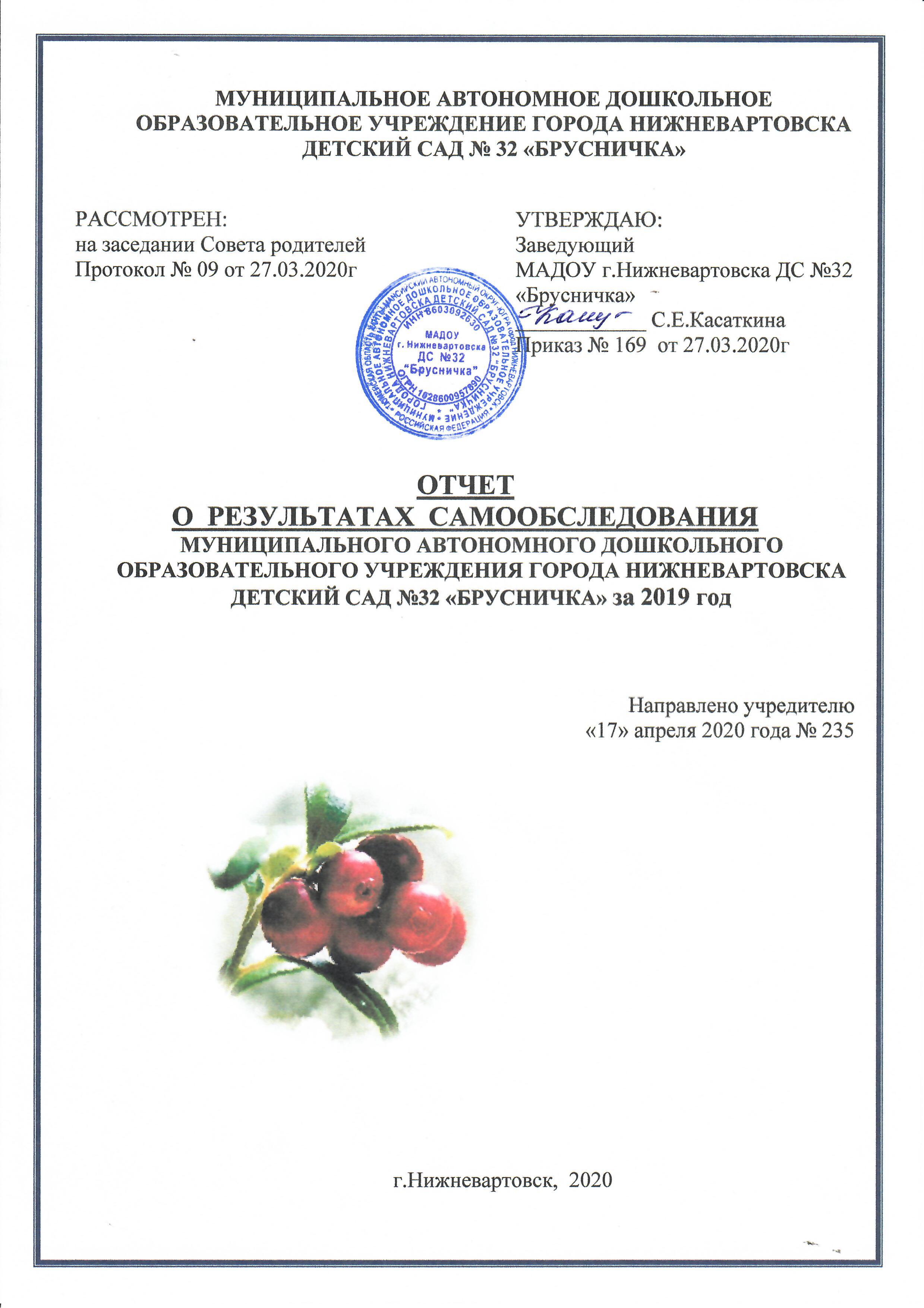 Отчет о результатах самообследованиямуниципального автономного дошкольного образовательного учреждения города Нижневартовска детского сада №32 «Брусничка» за 2019 годпо состоянию на 01.04.2020 годаЦель – обеспечение доступности и открытости информации о деятельности муниципального автономного дошкольного образовательного учреждения города Нижневартовска детского сада № 32 «Брусничка» (далее – МАДОУ).Отчет о результатах самообследования составлен на основании пункта 3 части 2 статьи 29 Федерального закона от 29.12.2012года №273–ФЗ «Об образовании в РоссийскойФедерации», приказа Министерства образования и науки Российской Федерации от 14.06.2013 года №462 «Об утверждении порядка проведения самообследования образовательной организацией», приказа Министерства образования и науки РФ от 10.12.2013 года №1324 «Об утверждении показателей деятельности образовательной организации, подлежащей самообследованию», приказа Министерства образования и науки РФ от 14.12.2017 года №1218 «О внесении изменений в порядок проведения самообследования образовательной организации» и содержит следующие разделы:I частьРаздел  1 «Оценка образовательной деятельности»Раздел  2 «Оценка системы управления»Раздел  3 «Оценка содержания и качества подготовки воспитанников»Раздел  4 «Оценка организации учебного процесса»Раздел   5 «Оценка      качества      кадрового,     учебно - методического,     библиотечно-информационного   обеспечения»Раздел  6  «Оценка материально-технической базы»Раздел  7  «Оценка функционирования внутренней системы оценки качества образования»II частьРаздел   8  «Показатели     деятельности     дошкольной     образовательной     организации, подлежащей   самообследованию»I часть№п/пПоказателиПоказателиПоказателиПоказателиПоказателиПоказатели1Оценка образовательной деятельностиОценка образовательной деятельностиОценка образовательной деятельностиОценка образовательной деятельностиОценка образовательной деятельностиОценка образовательной деятельности1.1Общая характеристика дошкольной организацииОбщая характеристика дошкольной организацииОбщая характеристика дошкольной организацииОбщая характеристика дошкольной организацииОбщая характеристика дошкольной организацииОбщая характеристика дошкольной организацииПолное наименование учреждения: муниципальное автономное дошкольное образовательное учреждение города Нижневартовска детский сад №32 «Брусничка». Сокращенное наименование: МАДОУ г.Нижневартовска ДС №32 «Брусничка». Юридический адрес: 628616, Ханты-Мансийский автономный округ – Югра, город Нижневартовск, улица Пермская, дом 1а Год введения в эксплуатацию – 1981годРежим работы – пятидневный, время работы: 07.00 - 19.00 часов, выходные – суббота, воскресенье, праздничные дни. Контактные данные: Адрес электронной почты    brusnichka32n@yandex.ru Адрес официального сайта   http://mbdou32nv.caduk.ru/ Номера телефонов: 8 (3466) 65–20–09 – круглосуточный телефон вахта (факс)8 (9028) 53–80–84 – вахта 8 (9028) 53–80–83 – заведующий Сведения об учредителе: муниципальное образование город Нижневартовск. Функции и полномочия учредителя от имени муниципального образования осуществляет администрация города в лице его структурных подразделений: департамента образования (адрес: 628615, Российская Федерация, Ханты-Мансийский автономный округ — Югра,  г. Нижневартовск, ул. Дзержинского, дом 15; электронная почта: do@n-vartovsk.ru сайт: www.edu-nv.ru), департамента муниципальной собственности и земельных ресурсов                   (адрес: 628615, Российская Федерация, Ханты-Мансийский автономный округ — Югра,                               г. Нижневартовск, ул. Таежная, дом 24). Мощность: фактическая - 330 Комплектование групп: количество детей в группах определяется исходя из расчета площади групповой (игровой) комнаты: для групп раннего возраста (до 3 лет) - 2,5 метра квадратного на 1 ребенка и для дошкольного возраста (от 3 лет до прекращения образовательных отношений) - 2,0 метра квадратного на одного ребенка.  МАДОУ посещают 330 детей, функционирует 14 групп: Порядок приема, отчисления Прием, отчисление и перевод в (из) МАДОУ осуществляется в соответствии с Федеральным законом от 29.12.2012 года №273-ФЗ «Об образовании в РФ», на основании приказа Министерства образования и науки РФ от 30.08.2013 №1014 «Об утверждении Порядка организации и осуществления образовательной деятельности по основным общеобразовательным программам – образовательным программам дошкольного образования» (с изменениями от 21.01.2019 года), Постановлением администрации города Нижневартовска от 20.03.2019 №192 «Об утверждении административного регламента предоставления муниципальной услуги «Прием заявлений, постановка на учет и зачисление детей в образовательные организации, реализующие основную образовательную программу дошкольного образования (детские сады)», Уставом МАДОУ г.Нижневартовска ДС №32 «Брусничка» (с изменениями), Положением о порядке приёма в МАДОУ г.Нижневартовска ДС №32 «Брусничка», Положением о порядке отчисления и перевода воспитанников  МАДОУ г.Нижневартовска ДС №32 «Брусничка».Отношения между родителями (законным представителями) и образовательной организацией определяются Договором, заключённым между родителями (законными представителями) и МАДОУ г.Нижневартовска ДС №32 «Брусничка».Уровень образования: дошкольное образование.Форма обучения: очная.	Нормативный срок обучения: 5 лет.Язык, на котором осуществляется образование: русский.Полное наименование учреждения: муниципальное автономное дошкольное образовательное учреждение города Нижневартовска детский сад №32 «Брусничка». Сокращенное наименование: МАДОУ г.Нижневартовска ДС №32 «Брусничка». Юридический адрес: 628616, Ханты-Мансийский автономный округ – Югра, город Нижневартовск, улица Пермская, дом 1а Год введения в эксплуатацию – 1981годРежим работы – пятидневный, время работы: 07.00 - 19.00 часов, выходные – суббота, воскресенье, праздничные дни. Контактные данные: Адрес электронной почты    brusnichka32n@yandex.ru Адрес официального сайта   http://mbdou32nv.caduk.ru/ Номера телефонов: 8 (3466) 65–20–09 – круглосуточный телефон вахта (факс)8 (9028) 53–80–84 – вахта 8 (9028) 53–80–83 – заведующий Сведения об учредителе: муниципальное образование город Нижневартовск. Функции и полномочия учредителя от имени муниципального образования осуществляет администрация города в лице его структурных подразделений: департамента образования (адрес: 628615, Российская Федерация, Ханты-Мансийский автономный округ — Югра,  г. Нижневартовск, ул. Дзержинского, дом 15; электронная почта: do@n-vartovsk.ru сайт: www.edu-nv.ru), департамента муниципальной собственности и земельных ресурсов                   (адрес: 628615, Российская Федерация, Ханты-Мансийский автономный округ — Югра,                               г. Нижневартовск, ул. Таежная, дом 24). Мощность: фактическая - 330 Комплектование групп: количество детей в группах определяется исходя из расчета площади групповой (игровой) комнаты: для групп раннего возраста (до 3 лет) - 2,5 метра квадратного на 1 ребенка и для дошкольного возраста (от 3 лет до прекращения образовательных отношений) - 2,0 метра квадратного на одного ребенка.  МАДОУ посещают 330 детей, функционирует 14 групп: Порядок приема, отчисления Прием, отчисление и перевод в (из) МАДОУ осуществляется в соответствии с Федеральным законом от 29.12.2012 года №273-ФЗ «Об образовании в РФ», на основании приказа Министерства образования и науки РФ от 30.08.2013 №1014 «Об утверждении Порядка организации и осуществления образовательной деятельности по основным общеобразовательным программам – образовательным программам дошкольного образования» (с изменениями от 21.01.2019 года), Постановлением администрации города Нижневартовска от 20.03.2019 №192 «Об утверждении административного регламента предоставления муниципальной услуги «Прием заявлений, постановка на учет и зачисление детей в образовательные организации, реализующие основную образовательную программу дошкольного образования (детские сады)», Уставом МАДОУ г.Нижневартовска ДС №32 «Брусничка» (с изменениями), Положением о порядке приёма в МАДОУ г.Нижневартовска ДС №32 «Брусничка», Положением о порядке отчисления и перевода воспитанников  МАДОУ г.Нижневартовска ДС №32 «Брусничка».Отношения между родителями (законным представителями) и образовательной организацией определяются Договором, заключённым между родителями (законными представителями) и МАДОУ г.Нижневартовска ДС №32 «Брусничка».Уровень образования: дошкольное образование.Форма обучения: очная.	Нормативный срок обучения: 5 лет.Язык, на котором осуществляется образование: русский.Полное наименование учреждения: муниципальное автономное дошкольное образовательное учреждение города Нижневартовска детский сад №32 «Брусничка». Сокращенное наименование: МАДОУ г.Нижневартовска ДС №32 «Брусничка». Юридический адрес: 628616, Ханты-Мансийский автономный округ – Югра, город Нижневартовск, улица Пермская, дом 1а Год введения в эксплуатацию – 1981годРежим работы – пятидневный, время работы: 07.00 - 19.00 часов, выходные – суббота, воскресенье, праздничные дни. Контактные данные: Адрес электронной почты    brusnichka32n@yandex.ru Адрес официального сайта   http://mbdou32nv.caduk.ru/ Номера телефонов: 8 (3466) 65–20–09 – круглосуточный телефон вахта (факс)8 (9028) 53–80–84 – вахта 8 (9028) 53–80–83 – заведующий Сведения об учредителе: муниципальное образование город Нижневартовск. Функции и полномочия учредителя от имени муниципального образования осуществляет администрация города в лице его структурных подразделений: департамента образования (адрес: 628615, Российская Федерация, Ханты-Мансийский автономный округ — Югра,  г. Нижневартовск, ул. Дзержинского, дом 15; электронная почта: do@n-vartovsk.ru сайт: www.edu-nv.ru), департамента муниципальной собственности и земельных ресурсов                   (адрес: 628615, Российская Федерация, Ханты-Мансийский автономный округ — Югра,                               г. Нижневартовск, ул. Таежная, дом 24). Мощность: фактическая - 330 Комплектование групп: количество детей в группах определяется исходя из расчета площади групповой (игровой) комнаты: для групп раннего возраста (до 3 лет) - 2,5 метра квадратного на 1 ребенка и для дошкольного возраста (от 3 лет до прекращения образовательных отношений) - 2,0 метра квадратного на одного ребенка.  МАДОУ посещают 330 детей, функционирует 14 групп: Порядок приема, отчисления Прием, отчисление и перевод в (из) МАДОУ осуществляется в соответствии с Федеральным законом от 29.12.2012 года №273-ФЗ «Об образовании в РФ», на основании приказа Министерства образования и науки РФ от 30.08.2013 №1014 «Об утверждении Порядка организации и осуществления образовательной деятельности по основным общеобразовательным программам – образовательным программам дошкольного образования» (с изменениями от 21.01.2019 года), Постановлением администрации города Нижневартовска от 20.03.2019 №192 «Об утверждении административного регламента предоставления муниципальной услуги «Прием заявлений, постановка на учет и зачисление детей в образовательные организации, реализующие основную образовательную программу дошкольного образования (детские сады)», Уставом МАДОУ г.Нижневартовска ДС №32 «Брусничка» (с изменениями), Положением о порядке приёма в МАДОУ г.Нижневартовска ДС №32 «Брусничка», Положением о порядке отчисления и перевода воспитанников  МАДОУ г.Нижневартовска ДС №32 «Брусничка».Отношения между родителями (законным представителями) и образовательной организацией определяются Договором, заключённым между родителями (законными представителями) и МАДОУ г.Нижневартовска ДС №32 «Брусничка».Уровень образования: дошкольное образование.Форма обучения: очная.	Нормативный срок обучения: 5 лет.Язык, на котором осуществляется образование: русский.Полное наименование учреждения: муниципальное автономное дошкольное образовательное учреждение города Нижневартовска детский сад №32 «Брусничка». Сокращенное наименование: МАДОУ г.Нижневартовска ДС №32 «Брусничка». Юридический адрес: 628616, Ханты-Мансийский автономный округ – Югра, город Нижневартовск, улица Пермская, дом 1а Год введения в эксплуатацию – 1981годРежим работы – пятидневный, время работы: 07.00 - 19.00 часов, выходные – суббота, воскресенье, праздничные дни. Контактные данные: Адрес электронной почты    brusnichka32n@yandex.ru Адрес официального сайта   http://mbdou32nv.caduk.ru/ Номера телефонов: 8 (3466) 65–20–09 – круглосуточный телефон вахта (факс)8 (9028) 53–80–84 – вахта 8 (9028) 53–80–83 – заведующий Сведения об учредителе: муниципальное образование город Нижневартовск. Функции и полномочия учредителя от имени муниципального образования осуществляет администрация города в лице его структурных подразделений: департамента образования (адрес: 628615, Российская Федерация, Ханты-Мансийский автономный округ — Югра,  г. Нижневартовск, ул. Дзержинского, дом 15; электронная почта: do@n-vartovsk.ru сайт: www.edu-nv.ru), департамента муниципальной собственности и земельных ресурсов                   (адрес: 628615, Российская Федерация, Ханты-Мансийский автономный округ — Югра,                               г. Нижневартовск, ул. Таежная, дом 24). Мощность: фактическая - 330 Комплектование групп: количество детей в группах определяется исходя из расчета площади групповой (игровой) комнаты: для групп раннего возраста (до 3 лет) - 2,5 метра квадратного на 1 ребенка и для дошкольного возраста (от 3 лет до прекращения образовательных отношений) - 2,0 метра квадратного на одного ребенка.  МАДОУ посещают 330 детей, функционирует 14 групп: Порядок приема, отчисления Прием, отчисление и перевод в (из) МАДОУ осуществляется в соответствии с Федеральным законом от 29.12.2012 года №273-ФЗ «Об образовании в РФ», на основании приказа Министерства образования и науки РФ от 30.08.2013 №1014 «Об утверждении Порядка организации и осуществления образовательной деятельности по основным общеобразовательным программам – образовательным программам дошкольного образования» (с изменениями от 21.01.2019 года), Постановлением администрации города Нижневартовска от 20.03.2019 №192 «Об утверждении административного регламента предоставления муниципальной услуги «Прием заявлений, постановка на учет и зачисление детей в образовательные организации, реализующие основную образовательную программу дошкольного образования (детские сады)», Уставом МАДОУ г.Нижневартовска ДС №32 «Брусничка» (с изменениями), Положением о порядке приёма в МАДОУ г.Нижневартовска ДС №32 «Брусничка», Положением о порядке отчисления и перевода воспитанников  МАДОУ г.Нижневартовска ДС №32 «Брусничка».Отношения между родителями (законным представителями) и образовательной организацией определяются Договором, заключённым между родителями (законными представителями) и МАДОУ г.Нижневартовска ДС №32 «Брусничка».Уровень образования: дошкольное образование.Форма обучения: очная.	Нормативный срок обучения: 5 лет.Язык, на котором осуществляется образование: русский.Полное наименование учреждения: муниципальное автономное дошкольное образовательное учреждение города Нижневартовска детский сад №32 «Брусничка». Сокращенное наименование: МАДОУ г.Нижневартовска ДС №32 «Брусничка». Юридический адрес: 628616, Ханты-Мансийский автономный округ – Югра, город Нижневартовск, улица Пермская, дом 1а Год введения в эксплуатацию – 1981годРежим работы – пятидневный, время работы: 07.00 - 19.00 часов, выходные – суббота, воскресенье, праздничные дни. Контактные данные: Адрес электронной почты    brusnichka32n@yandex.ru Адрес официального сайта   http://mbdou32nv.caduk.ru/ Номера телефонов: 8 (3466) 65–20–09 – круглосуточный телефон вахта (факс)8 (9028) 53–80–84 – вахта 8 (9028) 53–80–83 – заведующий Сведения об учредителе: муниципальное образование город Нижневартовск. Функции и полномочия учредителя от имени муниципального образования осуществляет администрация города в лице его структурных подразделений: департамента образования (адрес: 628615, Российская Федерация, Ханты-Мансийский автономный округ — Югра,  г. Нижневартовск, ул. Дзержинского, дом 15; электронная почта: do@n-vartovsk.ru сайт: www.edu-nv.ru), департамента муниципальной собственности и земельных ресурсов                   (адрес: 628615, Российская Федерация, Ханты-Мансийский автономный округ — Югра,                               г. Нижневартовск, ул. Таежная, дом 24). Мощность: фактическая - 330 Комплектование групп: количество детей в группах определяется исходя из расчета площади групповой (игровой) комнаты: для групп раннего возраста (до 3 лет) - 2,5 метра квадратного на 1 ребенка и для дошкольного возраста (от 3 лет до прекращения образовательных отношений) - 2,0 метра квадратного на одного ребенка.  МАДОУ посещают 330 детей, функционирует 14 групп: Порядок приема, отчисления Прием, отчисление и перевод в (из) МАДОУ осуществляется в соответствии с Федеральным законом от 29.12.2012 года №273-ФЗ «Об образовании в РФ», на основании приказа Министерства образования и науки РФ от 30.08.2013 №1014 «Об утверждении Порядка организации и осуществления образовательной деятельности по основным общеобразовательным программам – образовательным программам дошкольного образования» (с изменениями от 21.01.2019 года), Постановлением администрации города Нижневартовска от 20.03.2019 №192 «Об утверждении административного регламента предоставления муниципальной услуги «Прием заявлений, постановка на учет и зачисление детей в образовательные организации, реализующие основную образовательную программу дошкольного образования (детские сады)», Уставом МАДОУ г.Нижневартовска ДС №32 «Брусничка» (с изменениями), Положением о порядке приёма в МАДОУ г.Нижневартовска ДС №32 «Брусничка», Положением о порядке отчисления и перевода воспитанников  МАДОУ г.Нижневартовска ДС №32 «Брусничка».Отношения между родителями (законным представителями) и образовательной организацией определяются Договором, заключённым между родителями (законными представителями) и МАДОУ г.Нижневартовска ДС №32 «Брусничка».Уровень образования: дошкольное образование.Форма обучения: очная.	Нормативный срок обучения: 5 лет.Язык, на котором осуществляется образование: русский.Полное наименование учреждения: муниципальное автономное дошкольное образовательное учреждение города Нижневартовска детский сад №32 «Брусничка». Сокращенное наименование: МАДОУ г.Нижневартовска ДС №32 «Брусничка». Юридический адрес: 628616, Ханты-Мансийский автономный округ – Югра, город Нижневартовск, улица Пермская, дом 1а Год введения в эксплуатацию – 1981годРежим работы – пятидневный, время работы: 07.00 - 19.00 часов, выходные – суббота, воскресенье, праздничные дни. Контактные данные: Адрес электронной почты    brusnichka32n@yandex.ru Адрес официального сайта   http://mbdou32nv.caduk.ru/ Номера телефонов: 8 (3466) 65–20–09 – круглосуточный телефон вахта (факс)8 (9028) 53–80–84 – вахта 8 (9028) 53–80–83 – заведующий Сведения об учредителе: муниципальное образование город Нижневартовск. Функции и полномочия учредителя от имени муниципального образования осуществляет администрация города в лице его структурных подразделений: департамента образования (адрес: 628615, Российская Федерация, Ханты-Мансийский автономный округ — Югра,  г. Нижневартовск, ул. Дзержинского, дом 15; электронная почта: do@n-vartovsk.ru сайт: www.edu-nv.ru), департамента муниципальной собственности и земельных ресурсов                   (адрес: 628615, Российская Федерация, Ханты-Мансийский автономный округ — Югра,                               г. Нижневартовск, ул. Таежная, дом 24). Мощность: фактическая - 330 Комплектование групп: количество детей в группах определяется исходя из расчета площади групповой (игровой) комнаты: для групп раннего возраста (до 3 лет) - 2,5 метра квадратного на 1 ребенка и для дошкольного возраста (от 3 лет до прекращения образовательных отношений) - 2,0 метра квадратного на одного ребенка.  МАДОУ посещают 330 детей, функционирует 14 групп: Порядок приема, отчисления Прием, отчисление и перевод в (из) МАДОУ осуществляется в соответствии с Федеральным законом от 29.12.2012 года №273-ФЗ «Об образовании в РФ», на основании приказа Министерства образования и науки РФ от 30.08.2013 №1014 «Об утверждении Порядка организации и осуществления образовательной деятельности по основным общеобразовательным программам – образовательным программам дошкольного образования» (с изменениями от 21.01.2019 года), Постановлением администрации города Нижневартовска от 20.03.2019 №192 «Об утверждении административного регламента предоставления муниципальной услуги «Прием заявлений, постановка на учет и зачисление детей в образовательные организации, реализующие основную образовательную программу дошкольного образования (детские сады)», Уставом МАДОУ г.Нижневартовска ДС №32 «Брусничка» (с изменениями), Положением о порядке приёма в МАДОУ г.Нижневартовска ДС №32 «Брусничка», Положением о порядке отчисления и перевода воспитанников  МАДОУ г.Нижневартовска ДС №32 «Брусничка».Отношения между родителями (законным представителями) и образовательной организацией определяются Договором, заключённым между родителями (законными представителями) и МАДОУ г.Нижневартовска ДС №32 «Брусничка».Уровень образования: дошкольное образование.Форма обучения: очная.	Нормативный срок обучения: 5 лет.Язык, на котором осуществляется образование: русский.Полное наименование учреждения: муниципальное автономное дошкольное образовательное учреждение города Нижневартовска детский сад №32 «Брусничка». Сокращенное наименование: МАДОУ г.Нижневартовска ДС №32 «Брусничка». Юридический адрес: 628616, Ханты-Мансийский автономный округ – Югра, город Нижневартовск, улица Пермская, дом 1а Год введения в эксплуатацию – 1981годРежим работы – пятидневный, время работы: 07.00 - 19.00 часов, выходные – суббота, воскресенье, праздничные дни. Контактные данные: Адрес электронной почты    brusnichka32n@yandex.ru Адрес официального сайта   http://mbdou32nv.caduk.ru/ Номера телефонов: 8 (3466) 65–20–09 – круглосуточный телефон вахта (факс)8 (9028) 53–80–84 – вахта 8 (9028) 53–80–83 – заведующий Сведения об учредителе: муниципальное образование город Нижневартовск. Функции и полномочия учредителя от имени муниципального образования осуществляет администрация города в лице его структурных подразделений: департамента образования (адрес: 628615, Российская Федерация, Ханты-Мансийский автономный округ — Югра,  г. Нижневартовск, ул. Дзержинского, дом 15; электронная почта: do@n-vartovsk.ru сайт: www.edu-nv.ru), департамента муниципальной собственности и земельных ресурсов                   (адрес: 628615, Российская Федерация, Ханты-Мансийский автономный округ — Югра,                               г. Нижневартовск, ул. Таежная, дом 24). Мощность: фактическая - 330 Комплектование групп: количество детей в группах определяется исходя из расчета площади групповой (игровой) комнаты: для групп раннего возраста (до 3 лет) - 2,5 метра квадратного на 1 ребенка и для дошкольного возраста (от 3 лет до прекращения образовательных отношений) - 2,0 метра квадратного на одного ребенка.  МАДОУ посещают 330 детей, функционирует 14 групп: Порядок приема, отчисления Прием, отчисление и перевод в (из) МАДОУ осуществляется в соответствии с Федеральным законом от 29.12.2012 года №273-ФЗ «Об образовании в РФ», на основании приказа Министерства образования и науки РФ от 30.08.2013 №1014 «Об утверждении Порядка организации и осуществления образовательной деятельности по основным общеобразовательным программам – образовательным программам дошкольного образования» (с изменениями от 21.01.2019 года), Постановлением администрации города Нижневартовска от 20.03.2019 №192 «Об утверждении административного регламента предоставления муниципальной услуги «Прием заявлений, постановка на учет и зачисление детей в образовательные организации, реализующие основную образовательную программу дошкольного образования (детские сады)», Уставом МАДОУ г.Нижневартовска ДС №32 «Брусничка» (с изменениями), Положением о порядке приёма в МАДОУ г.Нижневартовска ДС №32 «Брусничка», Положением о порядке отчисления и перевода воспитанников  МАДОУ г.Нижневартовска ДС №32 «Брусничка».Отношения между родителями (законным представителями) и образовательной организацией определяются Договором, заключённым между родителями (законными представителями) и МАДОУ г.Нижневартовска ДС №32 «Брусничка».Уровень образования: дошкольное образование.Форма обучения: очная.	Нормативный срок обучения: 5 лет.Язык, на котором осуществляется образование: русский.1.2Информация о наличии правоустанавливающих документовИнформация о наличии правоустанавливающих документовИнформация о наличии правоустанавливающих документовИнформация о наличии правоустанавливающих документовИнформация о наличии правоустанавливающих документовИнформация о наличии правоустанавливающих документов1.2.1Наличие и реквизиты документов о создании дошкольного образовательного учреждения Наличие и реквизиты документов о создании дошкольного образовательного учреждения Наличие и реквизиты документов о создании дошкольного образовательного учреждения Наличие и реквизиты документов о создании дошкольного образовательного учреждения Наличие и реквизиты документов о создании дошкольного образовательного учреждения Наличие и реквизиты документов о создании дошкольного образовательного учреждения Муниципальное автономное дошкольное образовательное учреждение города Нижневартовска детский сад №32 «Брусничка» принят  по акту  государственной приемки  от 29.12.1981 года, утвержденному  решением  исполкома  Нижневартовского  Совета народных депутатов   от 30.12.1981 года № 410.Распоряжение о создании муниципального автономного дошкольного образовательного учреждения города Нижневартовска детского сада №32 «Брусничка» путем изменения типа существующего муниципального бюджетного дошкольного образовательного учреждения детского сада комбинированного вида №32 «Брусничка» от 25.07.2014 года №1313-р.Муниципальное автономное дошкольное образовательное учреждение города Нижневартовска детский сад №32 «Брусничка» принят  по акту  государственной приемки  от 29.12.1981 года, утвержденному  решением  исполкома  Нижневартовского  Совета народных депутатов   от 30.12.1981 года № 410.Распоряжение о создании муниципального автономного дошкольного образовательного учреждения города Нижневартовска детского сада №32 «Брусничка» путем изменения типа существующего муниципального бюджетного дошкольного образовательного учреждения детского сада комбинированного вида №32 «Брусничка» от 25.07.2014 года №1313-р.Муниципальное автономное дошкольное образовательное учреждение города Нижневартовска детский сад №32 «Брусничка» принят  по акту  государственной приемки  от 29.12.1981 года, утвержденному  решением  исполкома  Нижневартовского  Совета народных депутатов   от 30.12.1981 года № 410.Распоряжение о создании муниципального автономного дошкольного образовательного учреждения города Нижневартовска детского сада №32 «Брусничка» путем изменения типа существующего муниципального бюджетного дошкольного образовательного учреждения детского сада комбинированного вида №32 «Брусничка» от 25.07.2014 года №1313-р.Муниципальное автономное дошкольное образовательное учреждение города Нижневартовска детский сад №32 «Брусничка» принят  по акту  государственной приемки  от 29.12.1981 года, утвержденному  решением  исполкома  Нижневартовского  Совета народных депутатов   от 30.12.1981 года № 410.Распоряжение о создании муниципального автономного дошкольного образовательного учреждения города Нижневартовска детского сада №32 «Брусничка» путем изменения типа существующего муниципального бюджетного дошкольного образовательного учреждения детского сада комбинированного вида №32 «Брусничка» от 25.07.2014 года №1313-р.Муниципальное автономное дошкольное образовательное учреждение города Нижневартовска детский сад №32 «Брусничка» принят  по акту  государственной приемки  от 29.12.1981 года, утвержденному  решением  исполкома  Нижневартовского  Совета народных депутатов   от 30.12.1981 года № 410.Распоряжение о создании муниципального автономного дошкольного образовательного учреждения города Нижневартовска детского сада №32 «Брусничка» путем изменения типа существующего муниципального бюджетного дошкольного образовательного учреждения детского сада комбинированного вида №32 «Брусничка» от 25.07.2014 года №1313-р.Муниципальное автономное дошкольное образовательное учреждение города Нижневартовска детский сад №32 «Брусничка» принят  по акту  государственной приемки  от 29.12.1981 года, утвержденному  решением  исполкома  Нижневартовского  Совета народных депутатов   от 30.12.1981 года № 410.Распоряжение о создании муниципального автономного дошкольного образовательного учреждения города Нижневартовска детского сада №32 «Брусничка» путем изменения типа существующего муниципального бюджетного дошкольного образовательного учреждения детского сада комбинированного вида №32 «Брусничка» от 25.07.2014 года №1313-р.Муниципальное автономное дошкольное образовательное учреждение города Нижневартовска детский сад №32 «Брусничка» принят  по акту  государственной приемки  от 29.12.1981 года, утвержденному  решением  исполкома  Нижневартовского  Совета народных депутатов   от 30.12.1981 года № 410.Распоряжение о создании муниципального автономного дошкольного образовательного учреждения города Нижневартовска детского сада №32 «Брусничка» путем изменения типа существующего муниципального бюджетного дошкольного образовательного учреждения детского сада комбинированного вида №32 «Брусничка» от 25.07.2014 года №1313-р.1.2.2Наличие свидетельств (о внесении записи в Единый государственный реестр юридических лиц; о постановке на учет в налоговом органе юридического лица, о внесении в реестр имущества (здание, земля)Наличие свидетельств (о внесении записи в Единый государственный реестр юридических лиц; о постановке на учет в налоговом органе юридического лица, о внесении в реестр имущества (здание, земля)Наличие свидетельств (о внесении записи в Единый государственный реестр юридических лиц; о постановке на учет в налоговом органе юридического лица, о внесении в реестр имущества (здание, земля)Наличие свидетельств (о внесении записи в Единый государственный реестр юридических лиц; о постановке на учет в налоговом органе юридического лица, о внесении в реестр имущества (здание, земля)Наличие свидетельств (о внесении записи в Единый государственный реестр юридических лиц; о постановке на учет в налоговом органе юридического лица, о внесении в реестр имущества (здание, земля)Наличие свидетельств (о внесении записи в Единый государственный реестр юридических лиц; о постановке на учет в налоговом органе юридического лица, о внесении в реестр имущества (здание, земля)Свидетельство  о  постановке  на  учет  от  19.11.1999 года  серия  86 № 0017989.Свидетельство о государственной регистрации от 09.11.1999 года  №925 серия НВ-11 №118760.Основной  государственный  регистрационный  номер  (ОГРН) 1028600957890.Идентификационный  номер  налогоплательщика  (ИНН) 8603092630.Код  причины  постановки  на  учет  в налоговом органе(КПП) 860301001.Свидетельство  о  постановке  на  учет  от  19.11.1999 года  серия  86 № 0017989.Свидетельство о государственной регистрации от 09.11.1999 года  №925 серия НВ-11 №118760.Основной  государственный  регистрационный  номер  (ОГРН) 1028600957890.Идентификационный  номер  налогоплательщика  (ИНН) 8603092630.Код  причины  постановки  на  учет  в налоговом органе(КПП) 860301001.Свидетельство  о  постановке  на  учет  от  19.11.1999 года  серия  86 № 0017989.Свидетельство о государственной регистрации от 09.11.1999 года  №925 серия НВ-11 №118760.Основной  государственный  регистрационный  номер  (ОГРН) 1028600957890.Идентификационный  номер  налогоплательщика  (ИНН) 8603092630.Код  причины  постановки  на  учет  в налоговом органе(КПП) 860301001.Свидетельство  о  постановке  на  учет  от  19.11.1999 года  серия  86 № 0017989.Свидетельство о государственной регистрации от 09.11.1999 года  №925 серия НВ-11 №118760.Основной  государственный  регистрационный  номер  (ОГРН) 1028600957890.Идентификационный  номер  налогоплательщика  (ИНН) 8603092630.Код  причины  постановки  на  учет  в налоговом органе(КПП) 860301001.Свидетельство  о  постановке  на  учет  от  19.11.1999 года  серия  86 № 0017989.Свидетельство о государственной регистрации от 09.11.1999 года  №925 серия НВ-11 №118760.Основной  государственный  регистрационный  номер  (ОГРН) 1028600957890.Идентификационный  номер  налогоплательщика  (ИНН) 8603092630.Код  причины  постановки  на  учет  в налоговом органе(КПП) 860301001.Свидетельство  о  постановке  на  учет  от  19.11.1999 года  серия  86 № 0017989.Свидетельство о государственной регистрации от 09.11.1999 года  №925 серия НВ-11 №118760.Основной  государственный  регистрационный  номер  (ОГРН) 1028600957890.Идентификационный  номер  налогоплательщика  (ИНН) 8603092630.Код  причины  постановки  на  учет  в налоговом органе(КПП) 860301001.Свидетельство  о  постановке  на  учет  от  19.11.1999 года  серия  86 № 0017989.Свидетельство о государственной регистрации от 09.11.1999 года  №925 серия НВ-11 №118760.Основной  государственный  регистрационный  номер  (ОГРН) 1028600957890.Идентификационный  номер  налогоплательщика  (ИНН) 8603092630.Код  причины  постановки  на  учет  в налоговом органе(КПП) 860301001.1.2.31.2.3Наличие и реквизиты лицензии и приложения (приложений) к лицензии на право ведения образовательной деятельностиНаличие и реквизиты лицензии и приложения (приложений) к лицензии на право ведения образовательной деятельностиНаличие и реквизиты лицензии и приложения (приложений) к лицензии на право ведения образовательной деятельностиНаличие и реквизиты лицензии и приложения (приложений) к лицензии на право ведения образовательной деятельностиНаличие и реквизиты лицензии и приложения (приложений) к лицензии на право ведения образовательной деятельностиЛицензия Серия 86Л01 №0001002 регистрационный №1794 от 09.12.2014 года устанавливает, что муниципальное автономное дошкольное образовательное учреждение города Нижневартовска  детский сад  №32 «Брусничка», место нахождения: 628617, Ханты-Мансийский автономный округ-Югра, город Нижневартовск, улица Пермская, дом 1а - имеет право осуществления образовательной деятельности по реализации  образовательных  программам по видам образования – общее образование, по уровням образования -  дошкольное образование, по подвидам дополнительного образования – дополнительное образование детей и взрослых (в соответствие с приложением к настоящей Лицензии), указанным  в  приложении  к  настоящей  лицензии. Приказ Службы по контролю и надзору в сфере образования Ханты- Мансийского автономного округа – Югры от 29.03.2010 года № 706 «О предоставлении Лицензии на осуществление образовательной деятельности».Приказ Службы по контролю и надзору в сфере образования Ханты- Мансийского автономного округа – Югры от 09.12.2014 года №30-ОД-1899 «О переоформлении Лицензии на осуществление образовательной деятельности». Срок действия  – бессрочно.Лицензия Серия 86Л01 №0001002 регистрационный №1794 от 09.12.2014 года устанавливает, что муниципальное автономное дошкольное образовательное учреждение города Нижневартовска  детский сад  №32 «Брусничка», место нахождения: 628617, Ханты-Мансийский автономный округ-Югра, город Нижневартовск, улица Пермская, дом 1а - имеет право осуществления образовательной деятельности по реализации  образовательных  программам по видам образования – общее образование, по уровням образования -  дошкольное образование, по подвидам дополнительного образования – дополнительное образование детей и взрослых (в соответствие с приложением к настоящей Лицензии), указанным  в  приложении  к  настоящей  лицензии. Приказ Службы по контролю и надзору в сфере образования Ханты- Мансийского автономного округа – Югры от 29.03.2010 года № 706 «О предоставлении Лицензии на осуществление образовательной деятельности».Приказ Службы по контролю и надзору в сфере образования Ханты- Мансийского автономного округа – Югры от 09.12.2014 года №30-ОД-1899 «О переоформлении Лицензии на осуществление образовательной деятельности». Срок действия  – бессрочно.Лицензия Серия 86Л01 №0001002 регистрационный №1794 от 09.12.2014 года устанавливает, что муниципальное автономное дошкольное образовательное учреждение города Нижневартовска  детский сад  №32 «Брусничка», место нахождения: 628617, Ханты-Мансийский автономный округ-Югра, город Нижневартовск, улица Пермская, дом 1а - имеет право осуществления образовательной деятельности по реализации  образовательных  программам по видам образования – общее образование, по уровням образования -  дошкольное образование, по подвидам дополнительного образования – дополнительное образование детей и взрослых (в соответствие с приложением к настоящей Лицензии), указанным  в  приложении  к  настоящей  лицензии. Приказ Службы по контролю и надзору в сфере образования Ханты- Мансийского автономного округа – Югры от 29.03.2010 года № 706 «О предоставлении Лицензии на осуществление образовательной деятельности».Приказ Службы по контролю и надзору в сфере образования Ханты- Мансийского автономного округа – Югры от 09.12.2014 года №30-ОД-1899 «О переоформлении Лицензии на осуществление образовательной деятельности». Срок действия  – бессрочно.Лицензия Серия 86Л01 №0001002 регистрационный №1794 от 09.12.2014 года устанавливает, что муниципальное автономное дошкольное образовательное учреждение города Нижневартовска  детский сад  №32 «Брусничка», место нахождения: 628617, Ханты-Мансийский автономный округ-Югра, город Нижневартовск, улица Пермская, дом 1а - имеет право осуществления образовательной деятельности по реализации  образовательных  программам по видам образования – общее образование, по уровням образования -  дошкольное образование, по подвидам дополнительного образования – дополнительное образование детей и взрослых (в соответствие с приложением к настоящей Лицензии), указанным  в  приложении  к  настоящей  лицензии. Приказ Службы по контролю и надзору в сфере образования Ханты- Мансийского автономного округа – Югры от 29.03.2010 года № 706 «О предоставлении Лицензии на осуществление образовательной деятельности».Приказ Службы по контролю и надзору в сфере образования Ханты- Мансийского автономного округа – Югры от 09.12.2014 года №30-ОД-1899 «О переоформлении Лицензии на осуществление образовательной деятельности». Срок действия  – бессрочно.Лицензия Серия 86Л01 №0001002 регистрационный №1794 от 09.12.2014 года устанавливает, что муниципальное автономное дошкольное образовательное учреждение города Нижневартовска  детский сад  №32 «Брусничка», место нахождения: 628617, Ханты-Мансийский автономный округ-Югра, город Нижневартовск, улица Пермская, дом 1а - имеет право осуществления образовательной деятельности по реализации  образовательных  программам по видам образования – общее образование, по уровням образования -  дошкольное образование, по подвидам дополнительного образования – дополнительное образование детей и взрослых (в соответствие с приложением к настоящей Лицензии), указанным  в  приложении  к  настоящей  лицензии. Приказ Службы по контролю и надзору в сфере образования Ханты- Мансийского автономного округа – Югры от 29.03.2010 года № 706 «О предоставлении Лицензии на осуществление образовательной деятельности».Приказ Службы по контролю и надзору в сфере образования Ханты- Мансийского автономного округа – Югры от 09.12.2014 года №30-ОД-1899 «О переоформлении Лицензии на осуществление образовательной деятельности». Срок действия  – бессрочно.Лицензия Серия 86Л01 №0001002 регистрационный №1794 от 09.12.2014 года устанавливает, что муниципальное автономное дошкольное образовательное учреждение города Нижневартовска  детский сад  №32 «Брусничка», место нахождения: 628617, Ханты-Мансийский автономный округ-Югра, город Нижневартовск, улица Пермская, дом 1а - имеет право осуществления образовательной деятельности по реализации  образовательных  программам по видам образования – общее образование, по уровням образования -  дошкольное образование, по подвидам дополнительного образования – дополнительное образование детей и взрослых (в соответствие с приложением к настоящей Лицензии), указанным  в  приложении  к  настоящей  лицензии. Приказ Службы по контролю и надзору в сфере образования Ханты- Мансийского автономного округа – Югры от 29.03.2010 года № 706 «О предоставлении Лицензии на осуществление образовательной деятельности».Приказ Службы по контролю и надзору в сфере образования Ханты- Мансийского автономного округа – Югры от 09.12.2014 года №30-ОД-1899 «О переоформлении Лицензии на осуществление образовательной деятельности». Срок действия  – бессрочно.Лицензия Серия 86Л01 №0001002 регистрационный №1794 от 09.12.2014 года устанавливает, что муниципальное автономное дошкольное образовательное учреждение города Нижневартовска  детский сад  №32 «Брусничка», место нахождения: 628617, Ханты-Мансийский автономный округ-Югра, город Нижневартовск, улица Пермская, дом 1а - имеет право осуществления образовательной деятельности по реализации  образовательных  программам по видам образования – общее образование, по уровням образования -  дошкольное образование, по подвидам дополнительного образования – дополнительное образование детей и взрослых (в соответствие с приложением к настоящей Лицензии), указанным  в  приложении  к  настоящей  лицензии. Приказ Службы по контролю и надзору в сфере образования Ханты- Мансийского автономного округа – Югры от 29.03.2010 года № 706 «О предоставлении Лицензии на осуществление образовательной деятельности».Приказ Службы по контролю и надзору в сфере образования Ханты- Мансийского автономного округа – Югры от 09.12.2014 года №30-ОД-1899 «О переоформлении Лицензии на осуществление образовательной деятельности». Срок действия  – бессрочно.1.2.41.2.41.2.4Наличие УставаНаличие УставаНаличие УставаНаличие УставаУстав МАДОУ утвержден приказом департамента муниципальной собственности и земельных ресурсов 15.09.2014г. №1472/36-п (с изменениями от 07.07.2015 года №1104/36-п, от 02.08.2016 года №1663/36-п, от 31.03.2017 года № 954/36-п, от 21.12.2017 года № 3815/36-п), от 19.03.2018 года № 858/36-п, от 22.07.2019 года №2271/36-01 -п).Устав МАДОУ утвержден приказом департамента муниципальной собственности и земельных ресурсов 15.09.2014г. №1472/36-п (с изменениями от 07.07.2015 года №1104/36-п, от 02.08.2016 года №1663/36-п, от 31.03.2017 года № 954/36-п, от 21.12.2017 года № 3815/36-п), от 19.03.2018 года № 858/36-п, от 22.07.2019 года №2271/36-01 -п).Устав МАДОУ утвержден приказом департамента муниципальной собственности и земельных ресурсов 15.09.2014г. №1472/36-п (с изменениями от 07.07.2015 года №1104/36-п, от 02.08.2016 года №1663/36-п, от 31.03.2017 года № 954/36-п, от 21.12.2017 года № 3815/36-п), от 19.03.2018 года № 858/36-п, от 22.07.2019 года №2271/36-01 -п).Устав МАДОУ утвержден приказом департамента муниципальной собственности и земельных ресурсов 15.09.2014г. №1472/36-п (с изменениями от 07.07.2015 года №1104/36-п, от 02.08.2016 года №1663/36-п, от 31.03.2017 года № 954/36-п, от 21.12.2017 года № 3815/36-п), от 19.03.2018 года № 858/36-п, от 22.07.2019 года №2271/36-01 -п).Устав МАДОУ утвержден приказом департамента муниципальной собственности и земельных ресурсов 15.09.2014г. №1472/36-п (с изменениями от 07.07.2015 года №1104/36-п, от 02.08.2016 года №1663/36-п, от 31.03.2017 года № 954/36-п, от 21.12.2017 года № 3815/36-п), от 19.03.2018 года № 858/36-п, от 22.07.2019 года №2271/36-01 -п).Устав МАДОУ утвержден приказом департамента муниципальной собственности и земельных ресурсов 15.09.2014г. №1472/36-п (с изменениями от 07.07.2015 года №1104/36-п, от 02.08.2016 года №1663/36-п, от 31.03.2017 года № 954/36-п, от 21.12.2017 года № 3815/36-п), от 19.03.2018 года № 858/36-п, от 22.07.2019 года №2271/36-01 -п).Устав МАДОУ утвержден приказом департамента муниципальной собственности и земельных ресурсов 15.09.2014г. №1472/36-п (с изменениями от 07.07.2015 года №1104/36-п, от 02.08.2016 года №1663/36-п, от 31.03.2017 года № 954/36-п, от 21.12.2017 года № 3815/36-п), от 19.03.2018 года № 858/36-п, от 22.07.2019 года №2271/36-01 -п).1.31.31.3Наличие локальных актов, определённых УставомНаличие локальных актов, определённых УставомНаличие локальных актов, определённых УставомНаличие локальных актов, определённых УставомПрограмма развития муниципального автономного дошкольного образовательного учреждения города Нижневартовска детского сада №32 «Брусничка» на 2015-2020 годы (утверждена приказом от 31.03.2015 года № 166, с изменениями от 31.08.2017 года № 451, от 27.02.2018 года № 70, от 24.05.2018 года № 221, от 30.08.2019 №479, от 13.02.2020).Образовательная программа дошкольного образования на 2019-2020 учебный год (принята на педагогическом совете №1 от 30.08.2019 года, утверждена приказом от 30.08.2019 года № 417).Адаптированная образовательная программа дошкольного образования для детей с тяжёлыми нарушениями речи (принята на педагогическом совете №1 от 30.08.2019 года, утверждена приказом от 30.08.2019 года № 465).Порядок приема в муниципальное автономное дошкольное образовательное учреждение города Нижневартовска детский сад №32 «Брусничка» (утвержден приказом от 27.02.2020 года №102).Положение о порядке и основаниях перевода, отчисления обучающихся муниципального автономного дошкольного образовательного учреждения города Нижневартовска детского сада №32 «Брусничка» (утверждено приказом от 29.03.2019 года №184).Положение о языке обучения и родном языке в муниципальном автономном дошкольном образовательном учреждении города Нижневартовска детский сад №32 «Брусничка» (утверждено приказом от 31.01.2019 года №72).Положение о режиме занятий воспитанников в муниципальном автономном дошкольном образовательном учреждении города Нижневартовска детский сад №32 «Брусничка» (утверждено приказом от 30.08.2018 года №437).Положение о порядке оказания платных услуг муниципального автономного дошкольного образовательного учреждения города Нижневартовска детского сада №32 «Брусничка» (утверждено приказом от 27.12.2017 года №632).Положение о педагогическом совете муниципального автономного дошкольного образовательного учреждения города Нижневартовска детского сада №32 «Брусничка» (утверждено приказом от 29.03.2019 года №184).Положение об общем собрании работников муниципального автономного дошкольного образовательного учреждения города Нижневартовска детского сада №32 «Брусничка» (утверждено приказом от 29.03.2019 года №184).Положение о Наблюдательном совете муниципального автономного дошкольного образовательного учреждения города Нижневартовска детского сада №32 «Брусничка» (утверждено приказом от 18.12.2019 года №699).Коллективный договор между работодателем и работниками муниципального автономного дошкольного образовательного учреждения города Нижневартовска детского сада №32 «Брусничка» (зарегистрирован в отделе труда Администрации города Нижневартовска 07.12.2018 года №330/18, изменение 1 от 17.10.19 №271/19-330/18-1, изменение 2 от 02.03.2020 №74/20-330/18-2).Правила внутреннего трудового распорядка (Приложение 1 к Коллективному договору).Инструкции по охране труда (утверждены приказом от 25.12.2019 года №713).В дошкольной организации имеются локальные нормативные акты:  регламентирующие управление образовательной организацией; регламентирующие организационные аспекты деятельности образовательной организации; регламентирующие особенности организации образовательного процесса; регламентирующие оценку и учет образовательных достижений обучающихся; регламентирующие условия реализации образовательных программ; регламентирующие права, обязанности и ответственность работников образовательной организации; регламентирующие образовательные отношения; регламентирующие открытость и доступность информации о деятельности образовательной организации.          В МАДОУ имеются в наличии основные федеральные, региональные и муниципальные нормативно-правовые акты, регламентирующие работу организации.           Личные дела воспитанников имеются в наличии в количестве 330 штук. Ведется Журнал учёта детей, посещающих и отчисленных из МАДОУ (№ 01-28).           В целях реализации образовательной программы и адаптированных образовательных программ разработаны рабочие учебные программы в соответствии с возрастными группами.           Учебный план определяет перечень образовательных областей, распределение учебного времени, отводимого на освоение содержания дошкольного образования по всем возрастным группам, организацию непосредственно образовательной деятельности. Предельно допустимая недельная нагрузка не превышает установленных норм. Основной формой обучения являются непрерывная образовательная деятельность, совместная образовательная деятельность.           Годовой календарный учебный график составляет - 36 недель и 4 дня (184 дня).           Расписание образовательной деятельности, режим дня соответствует требованиям СанПиН 2.4.1.3049-13 «Санитарно-эпидемиологические требования к устройству, содержанию и организации режима работы дошкольных образовательных организаций».          Публичный доклад о деятельности МАДОУ за 2018-2019 учебный год размещен на официальном сайте дошкольной организации.           План работы на 2019-2020 учебный год утвержден приказом заведующего                             от 30.08.2019 года № 465.          Имеется Акт №32 от 13.06.2019 года проверки готовности муниципального автономного дошкольного образовательного учреждения города Нижневартовска детского сада №32 «Брусничка» к началу 2019-2020 учебного года.          Ведётся журнал учета проверок юридического лица, индивидуального предпринимателя, проводимых органами государственного контроля (надзора), органами муниципального контроля.           Имеются документы, регламентирующие предоставление платных услуг:  Положение о порядке предоставления дополнительных платных услуг в муниципальном автономном дошкольном образовательном учреждении города Нижневартовска детском саду №32 «Брусничка», приказ заведующего от 05.06.2019 года №308 «Об утверждении тарифов на платные услуги, оказываемые муниципальным автономным дошкольным образовательным учреждением города Нижневартовска детским садом №32 «Брусничка», заключены договора на оказание платных дополнительных образовательных услуг. Программа развития муниципального автономного дошкольного образовательного учреждения города Нижневартовска детского сада №32 «Брусничка» на 2015-2020 годы (утверждена приказом от 31.03.2015 года № 166, с изменениями от 31.08.2017 года № 451, от 27.02.2018 года № 70, от 24.05.2018 года № 221, от 30.08.2019 №479, от 13.02.2020).Образовательная программа дошкольного образования на 2019-2020 учебный год (принята на педагогическом совете №1 от 30.08.2019 года, утверждена приказом от 30.08.2019 года № 417).Адаптированная образовательная программа дошкольного образования для детей с тяжёлыми нарушениями речи (принята на педагогическом совете №1 от 30.08.2019 года, утверждена приказом от 30.08.2019 года № 465).Порядок приема в муниципальное автономное дошкольное образовательное учреждение города Нижневартовска детский сад №32 «Брусничка» (утвержден приказом от 27.02.2020 года №102).Положение о порядке и основаниях перевода, отчисления обучающихся муниципального автономного дошкольного образовательного учреждения города Нижневартовска детского сада №32 «Брусничка» (утверждено приказом от 29.03.2019 года №184).Положение о языке обучения и родном языке в муниципальном автономном дошкольном образовательном учреждении города Нижневартовска детский сад №32 «Брусничка» (утверждено приказом от 31.01.2019 года №72).Положение о режиме занятий воспитанников в муниципальном автономном дошкольном образовательном учреждении города Нижневартовска детский сад №32 «Брусничка» (утверждено приказом от 30.08.2018 года №437).Положение о порядке оказания платных услуг муниципального автономного дошкольного образовательного учреждения города Нижневартовска детского сада №32 «Брусничка» (утверждено приказом от 27.12.2017 года №632).Положение о педагогическом совете муниципального автономного дошкольного образовательного учреждения города Нижневартовска детского сада №32 «Брусничка» (утверждено приказом от 29.03.2019 года №184).Положение об общем собрании работников муниципального автономного дошкольного образовательного учреждения города Нижневартовска детского сада №32 «Брусничка» (утверждено приказом от 29.03.2019 года №184).Положение о Наблюдательном совете муниципального автономного дошкольного образовательного учреждения города Нижневартовска детского сада №32 «Брусничка» (утверждено приказом от 18.12.2019 года №699).Коллективный договор между работодателем и работниками муниципального автономного дошкольного образовательного учреждения города Нижневартовска детского сада №32 «Брусничка» (зарегистрирован в отделе труда Администрации города Нижневартовска 07.12.2018 года №330/18, изменение 1 от 17.10.19 №271/19-330/18-1, изменение 2 от 02.03.2020 №74/20-330/18-2).Правила внутреннего трудового распорядка (Приложение 1 к Коллективному договору).Инструкции по охране труда (утверждены приказом от 25.12.2019 года №713).В дошкольной организации имеются локальные нормативные акты:  регламентирующие управление образовательной организацией; регламентирующие организационные аспекты деятельности образовательной организации; регламентирующие особенности организации образовательного процесса; регламентирующие оценку и учет образовательных достижений обучающихся; регламентирующие условия реализации образовательных программ; регламентирующие права, обязанности и ответственность работников образовательной организации; регламентирующие образовательные отношения; регламентирующие открытость и доступность информации о деятельности образовательной организации.          В МАДОУ имеются в наличии основные федеральные, региональные и муниципальные нормативно-правовые акты, регламентирующие работу организации.           Личные дела воспитанников имеются в наличии в количестве 330 штук. Ведется Журнал учёта детей, посещающих и отчисленных из МАДОУ (№ 01-28).           В целях реализации образовательной программы и адаптированных образовательных программ разработаны рабочие учебные программы в соответствии с возрастными группами.           Учебный план определяет перечень образовательных областей, распределение учебного времени, отводимого на освоение содержания дошкольного образования по всем возрастным группам, организацию непосредственно образовательной деятельности. Предельно допустимая недельная нагрузка не превышает установленных норм. Основной формой обучения являются непрерывная образовательная деятельность, совместная образовательная деятельность.           Годовой календарный учебный график составляет - 36 недель и 4 дня (184 дня).           Расписание образовательной деятельности, режим дня соответствует требованиям СанПиН 2.4.1.3049-13 «Санитарно-эпидемиологические требования к устройству, содержанию и организации режима работы дошкольных образовательных организаций».          Публичный доклад о деятельности МАДОУ за 2018-2019 учебный год размещен на официальном сайте дошкольной организации.           План работы на 2019-2020 учебный год утвержден приказом заведующего                             от 30.08.2019 года № 465.          Имеется Акт №32 от 13.06.2019 года проверки готовности муниципального автономного дошкольного образовательного учреждения города Нижневартовска детского сада №32 «Брусничка» к началу 2019-2020 учебного года.          Ведётся журнал учета проверок юридического лица, индивидуального предпринимателя, проводимых органами государственного контроля (надзора), органами муниципального контроля.           Имеются документы, регламентирующие предоставление платных услуг:  Положение о порядке предоставления дополнительных платных услуг в муниципальном автономном дошкольном образовательном учреждении города Нижневартовска детском саду №32 «Брусничка», приказ заведующего от 05.06.2019 года №308 «Об утверждении тарифов на платные услуги, оказываемые муниципальным автономным дошкольным образовательным учреждением города Нижневартовска детским садом №32 «Брусничка», заключены договора на оказание платных дополнительных образовательных услуг. Программа развития муниципального автономного дошкольного образовательного учреждения города Нижневартовска детского сада №32 «Брусничка» на 2015-2020 годы (утверждена приказом от 31.03.2015 года № 166, с изменениями от 31.08.2017 года № 451, от 27.02.2018 года № 70, от 24.05.2018 года № 221, от 30.08.2019 №479, от 13.02.2020).Образовательная программа дошкольного образования на 2019-2020 учебный год (принята на педагогическом совете №1 от 30.08.2019 года, утверждена приказом от 30.08.2019 года № 417).Адаптированная образовательная программа дошкольного образования для детей с тяжёлыми нарушениями речи (принята на педагогическом совете №1 от 30.08.2019 года, утверждена приказом от 30.08.2019 года № 465).Порядок приема в муниципальное автономное дошкольное образовательное учреждение города Нижневартовска детский сад №32 «Брусничка» (утвержден приказом от 27.02.2020 года №102).Положение о порядке и основаниях перевода, отчисления обучающихся муниципального автономного дошкольного образовательного учреждения города Нижневартовска детского сада №32 «Брусничка» (утверждено приказом от 29.03.2019 года №184).Положение о языке обучения и родном языке в муниципальном автономном дошкольном образовательном учреждении города Нижневартовска детский сад №32 «Брусничка» (утверждено приказом от 31.01.2019 года №72).Положение о режиме занятий воспитанников в муниципальном автономном дошкольном образовательном учреждении города Нижневартовска детский сад №32 «Брусничка» (утверждено приказом от 30.08.2018 года №437).Положение о порядке оказания платных услуг муниципального автономного дошкольного образовательного учреждения города Нижневартовска детского сада №32 «Брусничка» (утверждено приказом от 27.12.2017 года №632).Положение о педагогическом совете муниципального автономного дошкольного образовательного учреждения города Нижневартовска детского сада №32 «Брусничка» (утверждено приказом от 29.03.2019 года №184).Положение об общем собрании работников муниципального автономного дошкольного образовательного учреждения города Нижневартовска детского сада №32 «Брусничка» (утверждено приказом от 29.03.2019 года №184).Положение о Наблюдательном совете муниципального автономного дошкольного образовательного учреждения города Нижневартовска детского сада №32 «Брусничка» (утверждено приказом от 18.12.2019 года №699).Коллективный договор между работодателем и работниками муниципального автономного дошкольного образовательного учреждения города Нижневартовска детского сада №32 «Брусничка» (зарегистрирован в отделе труда Администрации города Нижневартовска 07.12.2018 года №330/18, изменение 1 от 17.10.19 №271/19-330/18-1, изменение 2 от 02.03.2020 №74/20-330/18-2).Правила внутреннего трудового распорядка (Приложение 1 к Коллективному договору).Инструкции по охране труда (утверждены приказом от 25.12.2019 года №713).В дошкольной организации имеются локальные нормативные акты:  регламентирующие управление образовательной организацией; регламентирующие организационные аспекты деятельности образовательной организации; регламентирующие особенности организации образовательного процесса; регламентирующие оценку и учет образовательных достижений обучающихся; регламентирующие условия реализации образовательных программ; регламентирующие права, обязанности и ответственность работников образовательной организации; регламентирующие образовательные отношения; регламентирующие открытость и доступность информации о деятельности образовательной организации.          В МАДОУ имеются в наличии основные федеральные, региональные и муниципальные нормативно-правовые акты, регламентирующие работу организации.           Личные дела воспитанников имеются в наличии в количестве 330 штук. Ведется Журнал учёта детей, посещающих и отчисленных из МАДОУ (№ 01-28).           В целях реализации образовательной программы и адаптированных образовательных программ разработаны рабочие учебные программы в соответствии с возрастными группами.           Учебный план определяет перечень образовательных областей, распределение учебного времени, отводимого на освоение содержания дошкольного образования по всем возрастным группам, организацию непосредственно образовательной деятельности. Предельно допустимая недельная нагрузка не превышает установленных норм. Основной формой обучения являются непрерывная образовательная деятельность, совместная образовательная деятельность.           Годовой календарный учебный график составляет - 36 недель и 4 дня (184 дня).           Расписание образовательной деятельности, режим дня соответствует требованиям СанПиН 2.4.1.3049-13 «Санитарно-эпидемиологические требования к устройству, содержанию и организации режима работы дошкольных образовательных организаций».          Публичный доклад о деятельности МАДОУ за 2018-2019 учебный год размещен на официальном сайте дошкольной организации.           План работы на 2019-2020 учебный год утвержден приказом заведующего                             от 30.08.2019 года № 465.          Имеется Акт №32 от 13.06.2019 года проверки готовности муниципального автономного дошкольного образовательного учреждения города Нижневартовска детского сада №32 «Брусничка» к началу 2019-2020 учебного года.          Ведётся журнал учета проверок юридического лица, индивидуального предпринимателя, проводимых органами государственного контроля (надзора), органами муниципального контроля.           Имеются документы, регламентирующие предоставление платных услуг:  Положение о порядке предоставления дополнительных платных услуг в муниципальном автономном дошкольном образовательном учреждении города Нижневартовска детском саду №32 «Брусничка», приказ заведующего от 05.06.2019 года №308 «Об утверждении тарифов на платные услуги, оказываемые муниципальным автономным дошкольным образовательным учреждением города Нижневартовска детским садом №32 «Брусничка», заключены договора на оказание платных дополнительных образовательных услуг. Программа развития муниципального автономного дошкольного образовательного учреждения города Нижневартовска детского сада №32 «Брусничка» на 2015-2020 годы (утверждена приказом от 31.03.2015 года № 166, с изменениями от 31.08.2017 года № 451, от 27.02.2018 года № 70, от 24.05.2018 года № 221, от 30.08.2019 №479, от 13.02.2020).Образовательная программа дошкольного образования на 2019-2020 учебный год (принята на педагогическом совете №1 от 30.08.2019 года, утверждена приказом от 30.08.2019 года № 417).Адаптированная образовательная программа дошкольного образования для детей с тяжёлыми нарушениями речи (принята на педагогическом совете №1 от 30.08.2019 года, утверждена приказом от 30.08.2019 года № 465).Порядок приема в муниципальное автономное дошкольное образовательное учреждение города Нижневартовска детский сад №32 «Брусничка» (утвержден приказом от 27.02.2020 года №102).Положение о порядке и основаниях перевода, отчисления обучающихся муниципального автономного дошкольного образовательного учреждения города Нижневартовска детского сада №32 «Брусничка» (утверждено приказом от 29.03.2019 года №184).Положение о языке обучения и родном языке в муниципальном автономном дошкольном образовательном учреждении города Нижневартовска детский сад №32 «Брусничка» (утверждено приказом от 31.01.2019 года №72).Положение о режиме занятий воспитанников в муниципальном автономном дошкольном образовательном учреждении города Нижневартовска детский сад №32 «Брусничка» (утверждено приказом от 30.08.2018 года №437).Положение о порядке оказания платных услуг муниципального автономного дошкольного образовательного учреждения города Нижневартовска детского сада №32 «Брусничка» (утверждено приказом от 27.12.2017 года №632).Положение о педагогическом совете муниципального автономного дошкольного образовательного учреждения города Нижневартовска детского сада №32 «Брусничка» (утверждено приказом от 29.03.2019 года №184).Положение об общем собрании работников муниципального автономного дошкольного образовательного учреждения города Нижневартовска детского сада №32 «Брусничка» (утверждено приказом от 29.03.2019 года №184).Положение о Наблюдательном совете муниципального автономного дошкольного образовательного учреждения города Нижневартовска детского сада №32 «Брусничка» (утверждено приказом от 18.12.2019 года №699).Коллективный договор между работодателем и работниками муниципального автономного дошкольного образовательного учреждения города Нижневартовска детского сада №32 «Брусничка» (зарегистрирован в отделе труда Администрации города Нижневартовска 07.12.2018 года №330/18, изменение 1 от 17.10.19 №271/19-330/18-1, изменение 2 от 02.03.2020 №74/20-330/18-2).Правила внутреннего трудового распорядка (Приложение 1 к Коллективному договору).Инструкции по охране труда (утверждены приказом от 25.12.2019 года №713).В дошкольной организации имеются локальные нормативные акты:  регламентирующие управление образовательной организацией; регламентирующие организационные аспекты деятельности образовательной организации; регламентирующие особенности организации образовательного процесса; регламентирующие оценку и учет образовательных достижений обучающихся; регламентирующие условия реализации образовательных программ; регламентирующие права, обязанности и ответственность работников образовательной организации; регламентирующие образовательные отношения; регламентирующие открытость и доступность информации о деятельности образовательной организации.          В МАДОУ имеются в наличии основные федеральные, региональные и муниципальные нормативно-правовые акты, регламентирующие работу организации.           Личные дела воспитанников имеются в наличии в количестве 330 штук. Ведется Журнал учёта детей, посещающих и отчисленных из МАДОУ (№ 01-28).           В целях реализации образовательной программы и адаптированных образовательных программ разработаны рабочие учебные программы в соответствии с возрастными группами.           Учебный план определяет перечень образовательных областей, распределение учебного времени, отводимого на освоение содержания дошкольного образования по всем возрастным группам, организацию непосредственно образовательной деятельности. Предельно допустимая недельная нагрузка не превышает установленных норм. Основной формой обучения являются непрерывная образовательная деятельность, совместная образовательная деятельность.           Годовой календарный учебный график составляет - 36 недель и 4 дня (184 дня).           Расписание образовательной деятельности, режим дня соответствует требованиям СанПиН 2.4.1.3049-13 «Санитарно-эпидемиологические требования к устройству, содержанию и организации режима работы дошкольных образовательных организаций».          Публичный доклад о деятельности МАДОУ за 2018-2019 учебный год размещен на официальном сайте дошкольной организации.           План работы на 2019-2020 учебный год утвержден приказом заведующего                             от 30.08.2019 года № 465.          Имеется Акт №32 от 13.06.2019 года проверки готовности муниципального автономного дошкольного образовательного учреждения города Нижневартовска детского сада №32 «Брусничка» к началу 2019-2020 учебного года.          Ведётся журнал учета проверок юридического лица, индивидуального предпринимателя, проводимых органами государственного контроля (надзора), органами муниципального контроля.           Имеются документы, регламентирующие предоставление платных услуг:  Положение о порядке предоставления дополнительных платных услуг в муниципальном автономном дошкольном образовательном учреждении города Нижневартовска детском саду №32 «Брусничка», приказ заведующего от 05.06.2019 года №308 «Об утверждении тарифов на платные услуги, оказываемые муниципальным автономным дошкольным образовательным учреждением города Нижневартовска детским садом №32 «Брусничка», заключены договора на оказание платных дополнительных образовательных услуг. Программа развития муниципального автономного дошкольного образовательного учреждения города Нижневартовска детского сада №32 «Брусничка» на 2015-2020 годы (утверждена приказом от 31.03.2015 года № 166, с изменениями от 31.08.2017 года № 451, от 27.02.2018 года № 70, от 24.05.2018 года № 221, от 30.08.2019 №479, от 13.02.2020).Образовательная программа дошкольного образования на 2019-2020 учебный год (принята на педагогическом совете №1 от 30.08.2019 года, утверждена приказом от 30.08.2019 года № 417).Адаптированная образовательная программа дошкольного образования для детей с тяжёлыми нарушениями речи (принята на педагогическом совете №1 от 30.08.2019 года, утверждена приказом от 30.08.2019 года № 465).Порядок приема в муниципальное автономное дошкольное образовательное учреждение города Нижневартовска детский сад №32 «Брусничка» (утвержден приказом от 27.02.2020 года №102).Положение о порядке и основаниях перевода, отчисления обучающихся муниципального автономного дошкольного образовательного учреждения города Нижневартовска детского сада №32 «Брусничка» (утверждено приказом от 29.03.2019 года №184).Положение о языке обучения и родном языке в муниципальном автономном дошкольном образовательном учреждении города Нижневартовска детский сад №32 «Брусничка» (утверждено приказом от 31.01.2019 года №72).Положение о режиме занятий воспитанников в муниципальном автономном дошкольном образовательном учреждении города Нижневартовска детский сад №32 «Брусничка» (утверждено приказом от 30.08.2018 года №437).Положение о порядке оказания платных услуг муниципального автономного дошкольного образовательного учреждения города Нижневартовска детского сада №32 «Брусничка» (утверждено приказом от 27.12.2017 года №632).Положение о педагогическом совете муниципального автономного дошкольного образовательного учреждения города Нижневартовска детского сада №32 «Брусничка» (утверждено приказом от 29.03.2019 года №184).Положение об общем собрании работников муниципального автономного дошкольного образовательного учреждения города Нижневартовска детского сада №32 «Брусничка» (утверждено приказом от 29.03.2019 года №184).Положение о Наблюдательном совете муниципального автономного дошкольного образовательного учреждения города Нижневартовска детского сада №32 «Брусничка» (утверждено приказом от 18.12.2019 года №699).Коллективный договор между работодателем и работниками муниципального автономного дошкольного образовательного учреждения города Нижневартовска детского сада №32 «Брусничка» (зарегистрирован в отделе труда Администрации города Нижневартовска 07.12.2018 года №330/18, изменение 1 от 17.10.19 №271/19-330/18-1, изменение 2 от 02.03.2020 №74/20-330/18-2).Правила внутреннего трудового распорядка (Приложение 1 к Коллективному договору).Инструкции по охране труда (утверждены приказом от 25.12.2019 года №713).В дошкольной организации имеются локальные нормативные акты:  регламентирующие управление образовательной организацией; регламентирующие организационные аспекты деятельности образовательной организации; регламентирующие особенности организации образовательного процесса; регламентирующие оценку и учет образовательных достижений обучающихся; регламентирующие условия реализации образовательных программ; регламентирующие права, обязанности и ответственность работников образовательной организации; регламентирующие образовательные отношения; регламентирующие открытость и доступность информации о деятельности образовательной организации.          В МАДОУ имеются в наличии основные федеральные, региональные и муниципальные нормативно-правовые акты, регламентирующие работу организации.           Личные дела воспитанников имеются в наличии в количестве 330 штук. Ведется Журнал учёта детей, посещающих и отчисленных из МАДОУ (№ 01-28).           В целях реализации образовательной программы и адаптированных образовательных программ разработаны рабочие учебные программы в соответствии с возрастными группами.           Учебный план определяет перечень образовательных областей, распределение учебного времени, отводимого на освоение содержания дошкольного образования по всем возрастным группам, организацию непосредственно образовательной деятельности. Предельно допустимая недельная нагрузка не превышает установленных норм. Основной формой обучения являются непрерывная образовательная деятельность, совместная образовательная деятельность.           Годовой календарный учебный график составляет - 36 недель и 4 дня (184 дня).           Расписание образовательной деятельности, режим дня соответствует требованиям СанПиН 2.4.1.3049-13 «Санитарно-эпидемиологические требования к устройству, содержанию и организации режима работы дошкольных образовательных организаций».          Публичный доклад о деятельности МАДОУ за 2018-2019 учебный год размещен на официальном сайте дошкольной организации.           План работы на 2019-2020 учебный год утвержден приказом заведующего                             от 30.08.2019 года № 465.          Имеется Акт №32 от 13.06.2019 года проверки готовности муниципального автономного дошкольного образовательного учреждения города Нижневартовска детского сада №32 «Брусничка» к началу 2019-2020 учебного года.          Ведётся журнал учета проверок юридического лица, индивидуального предпринимателя, проводимых органами государственного контроля (надзора), органами муниципального контроля.           Имеются документы, регламентирующие предоставление платных услуг:  Положение о порядке предоставления дополнительных платных услуг в муниципальном автономном дошкольном образовательном учреждении города Нижневартовска детском саду №32 «Брусничка», приказ заведующего от 05.06.2019 года №308 «Об утверждении тарифов на платные услуги, оказываемые муниципальным автономным дошкольным образовательным учреждением города Нижневартовска детским садом №32 «Брусничка», заключены договора на оказание платных дополнительных образовательных услуг. Программа развития муниципального автономного дошкольного образовательного учреждения города Нижневартовска детского сада №32 «Брусничка» на 2015-2020 годы (утверждена приказом от 31.03.2015 года № 166, с изменениями от 31.08.2017 года № 451, от 27.02.2018 года № 70, от 24.05.2018 года № 221, от 30.08.2019 №479, от 13.02.2020).Образовательная программа дошкольного образования на 2019-2020 учебный год (принята на педагогическом совете №1 от 30.08.2019 года, утверждена приказом от 30.08.2019 года № 417).Адаптированная образовательная программа дошкольного образования для детей с тяжёлыми нарушениями речи (принята на педагогическом совете №1 от 30.08.2019 года, утверждена приказом от 30.08.2019 года № 465).Порядок приема в муниципальное автономное дошкольное образовательное учреждение города Нижневартовска детский сад №32 «Брусничка» (утвержден приказом от 27.02.2020 года №102).Положение о порядке и основаниях перевода, отчисления обучающихся муниципального автономного дошкольного образовательного учреждения города Нижневартовска детского сада №32 «Брусничка» (утверждено приказом от 29.03.2019 года №184).Положение о языке обучения и родном языке в муниципальном автономном дошкольном образовательном учреждении города Нижневартовска детский сад №32 «Брусничка» (утверждено приказом от 31.01.2019 года №72).Положение о режиме занятий воспитанников в муниципальном автономном дошкольном образовательном учреждении города Нижневартовска детский сад №32 «Брусничка» (утверждено приказом от 30.08.2018 года №437).Положение о порядке оказания платных услуг муниципального автономного дошкольного образовательного учреждения города Нижневартовска детского сада №32 «Брусничка» (утверждено приказом от 27.12.2017 года №632).Положение о педагогическом совете муниципального автономного дошкольного образовательного учреждения города Нижневартовска детского сада №32 «Брусничка» (утверждено приказом от 29.03.2019 года №184).Положение об общем собрании работников муниципального автономного дошкольного образовательного учреждения города Нижневартовска детского сада №32 «Брусничка» (утверждено приказом от 29.03.2019 года №184).Положение о Наблюдательном совете муниципального автономного дошкольного образовательного учреждения города Нижневартовска детского сада №32 «Брусничка» (утверждено приказом от 18.12.2019 года №699).Коллективный договор между работодателем и работниками муниципального автономного дошкольного образовательного учреждения города Нижневартовска детского сада №32 «Брусничка» (зарегистрирован в отделе труда Администрации города Нижневартовска 07.12.2018 года №330/18, изменение 1 от 17.10.19 №271/19-330/18-1, изменение 2 от 02.03.2020 №74/20-330/18-2).Правила внутреннего трудового распорядка (Приложение 1 к Коллективному договору).Инструкции по охране труда (утверждены приказом от 25.12.2019 года №713).В дошкольной организации имеются локальные нормативные акты:  регламентирующие управление образовательной организацией; регламентирующие организационные аспекты деятельности образовательной организации; регламентирующие особенности организации образовательного процесса; регламентирующие оценку и учет образовательных достижений обучающихся; регламентирующие условия реализации образовательных программ; регламентирующие права, обязанности и ответственность работников образовательной организации; регламентирующие образовательные отношения; регламентирующие открытость и доступность информации о деятельности образовательной организации.          В МАДОУ имеются в наличии основные федеральные, региональные и муниципальные нормативно-правовые акты, регламентирующие работу организации.           Личные дела воспитанников имеются в наличии в количестве 330 штук. Ведется Журнал учёта детей, посещающих и отчисленных из МАДОУ (№ 01-28).           В целях реализации образовательной программы и адаптированных образовательных программ разработаны рабочие учебные программы в соответствии с возрастными группами.           Учебный план определяет перечень образовательных областей, распределение учебного времени, отводимого на освоение содержания дошкольного образования по всем возрастным группам, организацию непосредственно образовательной деятельности. Предельно допустимая недельная нагрузка не превышает установленных норм. Основной формой обучения являются непрерывная образовательная деятельность, совместная образовательная деятельность.           Годовой календарный учебный график составляет - 36 недель и 4 дня (184 дня).           Расписание образовательной деятельности, режим дня соответствует требованиям СанПиН 2.4.1.3049-13 «Санитарно-эпидемиологические требования к устройству, содержанию и организации режима работы дошкольных образовательных организаций».          Публичный доклад о деятельности МАДОУ за 2018-2019 учебный год размещен на официальном сайте дошкольной организации.           План работы на 2019-2020 учебный год утвержден приказом заведующего                             от 30.08.2019 года № 465.          Имеется Акт №32 от 13.06.2019 года проверки готовности муниципального автономного дошкольного образовательного учреждения города Нижневартовска детского сада №32 «Брусничка» к началу 2019-2020 учебного года.          Ведётся журнал учета проверок юридического лица, индивидуального предпринимателя, проводимых органами государственного контроля (надзора), органами муниципального контроля.           Имеются документы, регламентирующие предоставление платных услуг:  Положение о порядке предоставления дополнительных платных услуг в муниципальном автономном дошкольном образовательном учреждении города Нижневартовска детском саду №32 «Брусничка», приказ заведующего от 05.06.2019 года №308 «Об утверждении тарифов на платные услуги, оказываемые муниципальным автономным дошкольным образовательным учреждением города Нижневартовска детским садом №32 «Брусничка», заключены договора на оказание платных дополнительных образовательных услуг. Программа развития муниципального автономного дошкольного образовательного учреждения города Нижневартовска детского сада №32 «Брусничка» на 2015-2020 годы (утверждена приказом от 31.03.2015 года № 166, с изменениями от 31.08.2017 года № 451, от 27.02.2018 года № 70, от 24.05.2018 года № 221, от 30.08.2019 №479, от 13.02.2020).Образовательная программа дошкольного образования на 2019-2020 учебный год (принята на педагогическом совете №1 от 30.08.2019 года, утверждена приказом от 30.08.2019 года № 417).Адаптированная образовательная программа дошкольного образования для детей с тяжёлыми нарушениями речи (принята на педагогическом совете №1 от 30.08.2019 года, утверждена приказом от 30.08.2019 года № 465).Порядок приема в муниципальное автономное дошкольное образовательное учреждение города Нижневартовска детский сад №32 «Брусничка» (утвержден приказом от 27.02.2020 года №102).Положение о порядке и основаниях перевода, отчисления обучающихся муниципального автономного дошкольного образовательного учреждения города Нижневартовска детского сада №32 «Брусничка» (утверждено приказом от 29.03.2019 года №184).Положение о языке обучения и родном языке в муниципальном автономном дошкольном образовательном учреждении города Нижневартовска детский сад №32 «Брусничка» (утверждено приказом от 31.01.2019 года №72).Положение о режиме занятий воспитанников в муниципальном автономном дошкольном образовательном учреждении города Нижневартовска детский сад №32 «Брусничка» (утверждено приказом от 30.08.2018 года №437).Положение о порядке оказания платных услуг муниципального автономного дошкольного образовательного учреждения города Нижневартовска детского сада №32 «Брусничка» (утверждено приказом от 27.12.2017 года №632).Положение о педагогическом совете муниципального автономного дошкольного образовательного учреждения города Нижневартовска детского сада №32 «Брусничка» (утверждено приказом от 29.03.2019 года №184).Положение об общем собрании работников муниципального автономного дошкольного образовательного учреждения города Нижневартовска детского сада №32 «Брусничка» (утверждено приказом от 29.03.2019 года №184).Положение о Наблюдательном совете муниципального автономного дошкольного образовательного учреждения города Нижневартовска детского сада №32 «Брусничка» (утверждено приказом от 18.12.2019 года №699).Коллективный договор между работодателем и работниками муниципального автономного дошкольного образовательного учреждения города Нижневартовска детского сада №32 «Брусничка» (зарегистрирован в отделе труда Администрации города Нижневартовска 07.12.2018 года №330/18, изменение 1 от 17.10.19 №271/19-330/18-1, изменение 2 от 02.03.2020 №74/20-330/18-2).Правила внутреннего трудового распорядка (Приложение 1 к Коллективному договору).Инструкции по охране труда (утверждены приказом от 25.12.2019 года №713).В дошкольной организации имеются локальные нормативные акты:  регламентирующие управление образовательной организацией; регламентирующие организационные аспекты деятельности образовательной организации; регламентирующие особенности организации образовательного процесса; регламентирующие оценку и учет образовательных достижений обучающихся; регламентирующие условия реализации образовательных программ; регламентирующие права, обязанности и ответственность работников образовательной организации; регламентирующие образовательные отношения; регламентирующие открытость и доступность информации о деятельности образовательной организации.          В МАДОУ имеются в наличии основные федеральные, региональные и муниципальные нормативно-правовые акты, регламентирующие работу организации.           Личные дела воспитанников имеются в наличии в количестве 330 штук. Ведется Журнал учёта детей, посещающих и отчисленных из МАДОУ (№ 01-28).           В целях реализации образовательной программы и адаптированных образовательных программ разработаны рабочие учебные программы в соответствии с возрастными группами.           Учебный план определяет перечень образовательных областей, распределение учебного времени, отводимого на освоение содержания дошкольного образования по всем возрастным группам, организацию непосредственно образовательной деятельности. Предельно допустимая недельная нагрузка не превышает установленных норм. Основной формой обучения являются непрерывная образовательная деятельность, совместная образовательная деятельность.           Годовой календарный учебный график составляет - 36 недель и 4 дня (184 дня).           Расписание образовательной деятельности, режим дня соответствует требованиям СанПиН 2.4.1.3049-13 «Санитарно-эпидемиологические требования к устройству, содержанию и организации режима работы дошкольных образовательных организаций».          Публичный доклад о деятельности МАДОУ за 2018-2019 учебный год размещен на официальном сайте дошкольной организации.           План работы на 2019-2020 учебный год утвержден приказом заведующего                             от 30.08.2019 года № 465.          Имеется Акт №32 от 13.06.2019 года проверки готовности муниципального автономного дошкольного образовательного учреждения города Нижневартовска детского сада №32 «Брусничка» к началу 2019-2020 учебного года.          Ведётся журнал учета проверок юридического лица, индивидуального предпринимателя, проводимых органами государственного контроля (надзора), органами муниципального контроля.           Имеются документы, регламентирующие предоставление платных услуг:  Положение о порядке предоставления дополнительных платных услуг в муниципальном автономном дошкольном образовательном учреждении города Нижневартовска детском саду №32 «Брусничка», приказ заведующего от 05.06.2019 года №308 «Об утверждении тарифов на платные услуги, оказываемые муниципальным автономным дошкольным образовательным учреждением города Нижневартовска детским садом №32 «Брусничка», заключены договора на оказание платных дополнительных образовательных услуг. 1.41.41.41.41.4Информация о документации, касающейся трудовых отношений.Информация о документации, касающейся трудовых отношений.        В МАДОУ имеется книга движения трудовых книжек и вкладышей к ним, трудовые книжки работников, личные дела работников. Издаются приказы по личному составу, книга регистрации приказов по личному составу. Заключаются трудовые договоры с работниками и дополнительные соглашения к трудовым договорам. Коллективный договор заключен на период с 01.12.2018 года по 30.11.2021 года, заключено 2 дополнительных соглашения к коллективному договору. Правила внутреннего трудового распорядка МАДОУ утверждены 22.11.2018 года. Штатное расписание соответствует установленным требованиям, включены руководители 1, 2, 3 уровней, специалисты, педагогические работники, служащие и рабочие. Каждый сотрудник учреждения имеет должностную инструкцию. Ведутся Журналы проведения инструктажей (вводный, первичный инструктаж на рабочем месте, повторный, внеплановый, целевой).        В МАДОУ имеется книга движения трудовых книжек и вкладышей к ним, трудовые книжки работников, личные дела работников. Издаются приказы по личному составу, книга регистрации приказов по личному составу. Заключаются трудовые договоры с работниками и дополнительные соглашения к трудовым договорам. Коллективный договор заключен на период с 01.12.2018 года по 30.11.2021 года, заключено 2 дополнительных соглашения к коллективному договору. Правила внутреннего трудового распорядка МАДОУ утверждены 22.11.2018 года. Штатное расписание соответствует установленным требованиям, включены руководители 1, 2, 3 уровней, специалисты, педагогические работники, служащие и рабочие. Каждый сотрудник учреждения имеет должностную инструкцию. Ведутся Журналы проведения инструктажей (вводный, первичный инструктаж на рабочем месте, повторный, внеплановый, целевой).        В МАДОУ имеется книга движения трудовых книжек и вкладышей к ним, трудовые книжки работников, личные дела работников. Издаются приказы по личному составу, книга регистрации приказов по личному составу. Заключаются трудовые договоры с работниками и дополнительные соглашения к трудовым договорам. Коллективный договор заключен на период с 01.12.2018 года по 30.11.2021 года, заключено 2 дополнительных соглашения к коллективному договору. Правила внутреннего трудового распорядка МАДОУ утверждены 22.11.2018 года. Штатное расписание соответствует установленным требованиям, включены руководители 1, 2, 3 уровней, специалисты, педагогические работники, служащие и рабочие. Каждый сотрудник учреждения имеет должностную инструкцию. Ведутся Журналы проведения инструктажей (вводный, первичный инструктаж на рабочем месте, повторный, внеплановый, целевой).        В МАДОУ имеется книга движения трудовых книжек и вкладышей к ним, трудовые книжки работников, личные дела работников. Издаются приказы по личному составу, книга регистрации приказов по личному составу. Заключаются трудовые договоры с работниками и дополнительные соглашения к трудовым договорам. Коллективный договор заключен на период с 01.12.2018 года по 30.11.2021 года, заключено 2 дополнительных соглашения к коллективному договору. Правила внутреннего трудового распорядка МАДОУ утверждены 22.11.2018 года. Штатное расписание соответствует установленным требованиям, включены руководители 1, 2, 3 уровней, специалисты, педагогические работники, служащие и рабочие. Каждый сотрудник учреждения имеет должностную инструкцию. Ведутся Журналы проведения инструктажей (вводный, первичный инструктаж на рабочем месте, повторный, внеплановый, целевой).        В МАДОУ имеется книга движения трудовых книжек и вкладышей к ним, трудовые книжки работников, личные дела работников. Издаются приказы по личному составу, книга регистрации приказов по личному составу. Заключаются трудовые договоры с работниками и дополнительные соглашения к трудовым договорам. Коллективный договор заключен на период с 01.12.2018 года по 30.11.2021 года, заключено 2 дополнительных соглашения к коллективному договору. Правила внутреннего трудового распорядка МАДОУ утверждены 22.11.2018 года. Штатное расписание соответствует установленным требованиям, включены руководители 1, 2, 3 уровней, специалисты, педагогические работники, служащие и рабочие. Каждый сотрудник учреждения имеет должностную инструкцию. Ведутся Журналы проведения инструктажей (вводный, первичный инструктаж на рабочем месте, повторный, внеплановый, целевой).        В МАДОУ имеется книга движения трудовых книжек и вкладышей к ним, трудовые книжки работников, личные дела работников. Издаются приказы по личному составу, книга регистрации приказов по личному составу. Заключаются трудовые договоры с работниками и дополнительные соглашения к трудовым договорам. Коллективный договор заключен на период с 01.12.2018 года по 30.11.2021 года, заключено 2 дополнительных соглашения к коллективному договору. Правила внутреннего трудового распорядка МАДОУ утверждены 22.11.2018 года. Штатное расписание соответствует установленным требованиям, включены руководители 1, 2, 3 уровней, специалисты, педагогические работники, служащие и рабочие. Каждый сотрудник учреждения имеет должностную инструкцию. Ведутся Журналы проведения инструктажей (вводный, первичный инструктаж на рабочем месте, повторный, внеплановый, целевой).        В МАДОУ имеется книга движения трудовых книжек и вкладышей к ним, трудовые книжки работников, личные дела работников. Издаются приказы по личному составу, книга регистрации приказов по личному составу. Заключаются трудовые договоры с работниками и дополнительные соглашения к трудовым договорам. Коллективный договор заключен на период с 01.12.2018 года по 30.11.2021 года, заключено 2 дополнительных соглашения к коллективному договору. Правила внутреннего трудового распорядка МАДОУ утверждены 22.11.2018 года. Штатное расписание соответствует установленным требованиям, включены руководители 1, 2, 3 уровней, специалисты, педагогические работники, служащие и рабочие. Каждый сотрудник учреждения имеет должностную инструкцию. Ведутся Журналы проведения инструктажей (вводный, первичный инструктаж на рабочем месте, повторный, внеплановый, целевой).1.51.51.51.51.5Наличие санитарно-эпидемиологического заключения на образовательную деятельностьНаличие санитарно-эпидемиологического заключения на образовательную деятельностьСанитарно-эпидемиологическое заключение 86.НЦ.02.000.М.000084.06.15 от 03.06.2015 года (бессрочно)Санитарно-эпидемиологическое заключение 86.НЦ.02.000.М.000084.06.15 от 03.06.2015 года (бессрочно)Санитарно-эпидемиологическое заключение 86.НЦ.02.000.М.000084.06.15 от 03.06.2015 года (бессрочно)Санитарно-эпидемиологическое заключение 86.НЦ.02.000.М.000084.06.15 от 03.06.2015 года (бессрочно)Санитарно-эпидемиологическое заключение 86.НЦ.02.000.М.000084.06.15 от 03.06.2015 года (бессрочно)Санитарно-эпидемиологическое заключение 86.НЦ.02.000.М.000084.06.15 от 03.06.2015 года (бессрочно)Санитарно-эпидемиологическое заключение 86.НЦ.02.000.М.000084.06.15 от 03.06.2015 года (бессрочно)1.61.61.61.6Наличие заключения о соответствии объекта защиты требованиям пожарной безопасности Наличие заключения о соответствии объекта защиты требованиям пожарной безопасности Наличие заключения о соответствии объекта защиты требованиям пожарной безопасности Заключения о соответствии объекта защиты требованиям пожарной безопасности № 24 от 22.05.2015 года (бессрочно)Заключения о соответствии объекта защиты требованиям пожарной безопасности № 24 от 22.05.2015 года (бессрочно)Заключения о соответствии объекта защиты требованиям пожарной безопасности № 24 от 22.05.2015 года (бессрочно)Заключения о соответствии объекта защиты требованиям пожарной безопасности № 24 от 22.05.2015 года (бессрочно)Заключения о соответствии объекта защиты требованиям пожарной безопасности № 24 от 22.05.2015 года (бессрочно)Заключения о соответствии объекта защиты требованиям пожарной безопасности № 24 от 22.05.2015 года (бессрочно)Заключения о соответствии объекта защиты требованиям пожарной безопасности № 24 от 22.05.2015 года (бессрочно)22Оценка системы управленияОценка системы управленияОценка системы управленияОценка системы управленияОценка системы управления2.12.1Характеристика структуры управленияХарактеристика структуры управленияХарактеристика структуры управленияХарактеристика структуры управленияХарактеристика структуры управленияУправление МАДОУ осуществляется в соответствии с Уставом. Административное управление осуществляет заведующий, заместители заведующего. Ведущими функциями заведующего являются - оперативное управление образовательным процессом. Заместители заведующего обеспечивают координацию образовательного процесса и финансово-хозяйственной деятельности, а также реализуют основные организационные функции: анализ, планирование, организацию общественного контроля, самоконтроля, регулирование деятельности сотрудников учреждения. Управление осуществляется дифференцированно на основе распределения функций и полномочий. Структурные подразделения: 1. Административная служба Административная служба непосредственно подчиняется заведующему – Касаткиной Светлане Евгеньевне. Штатная численность структурного подразделения - 3 человека. Цель деятельности администрации  - организация работы по ведению производственно-трудовой деятельности, учета и контроля сохранности документов в рамках выполнения уставной деятельности МАДОУ, кадрового учета при осуществлении приема на работу, обеспечение выполнения законодательства при заключении договора и создания безопасных условий работы.2. Финансовая служба Руководитель 2-го уровня - главный бухгалтер Бугайченко Анастасия Сергеевна. Штатная численность - 3 человека. Цель - организация работы по ведению финансово-хозяйственной деятельности, бухгалтерского и налогового учета, учета и контроля сохранности материальных ценностей, прихода и расходования финансовых средств по выполнению уставной деятельности МАДОУ, осуществление закупок товаров, работ и услуг для нужд МАДОУ в рамках предоставления услуг по дошкольному образованию, присмотру и уходу.3. Педагогическая служба Руководитель 2-го уровня  - заместитель заведующего по воспитательно-методической работе - Дементьева Инна Владимировна. Штатная численность педагогических работников – 33 человека.Цель -   организация работы по реализации государственной и муниципальной политики в сфере дошкольного образования, предоставление общедоступного дошкольного и дополнительного образования, коррекционной помощи воспитанникам с ОВЗ.4. Хозяйственная служба Руководитель 2-го уровня  - заместитель заведующего по административно-хозяйственной работе - Саночкина Елена Юрьевна. Штатная численность хозяйственной службы - 29 человек. Цель - эффективная хозяйственная деятельность МАДОУ, соблюдение санитарно-гигиенических требований и  создание безопасных условий для организации присмотра и ухода за воспитанниками,  образовательной деятельности  в  соответствии с законодательством.5. Служба  организации питания Руководитель 3-го уровня  - шеф-повар  Остапишина Татьяна Леонидовна. Штатная численность службы организации питания - 10 человек. Цель -  организация работы по приготовлению качественной и безопасной пищи для воспитанников и сотрудников.Структура МАДОУ г.Нижневартовска ДС №32 "Брусничка"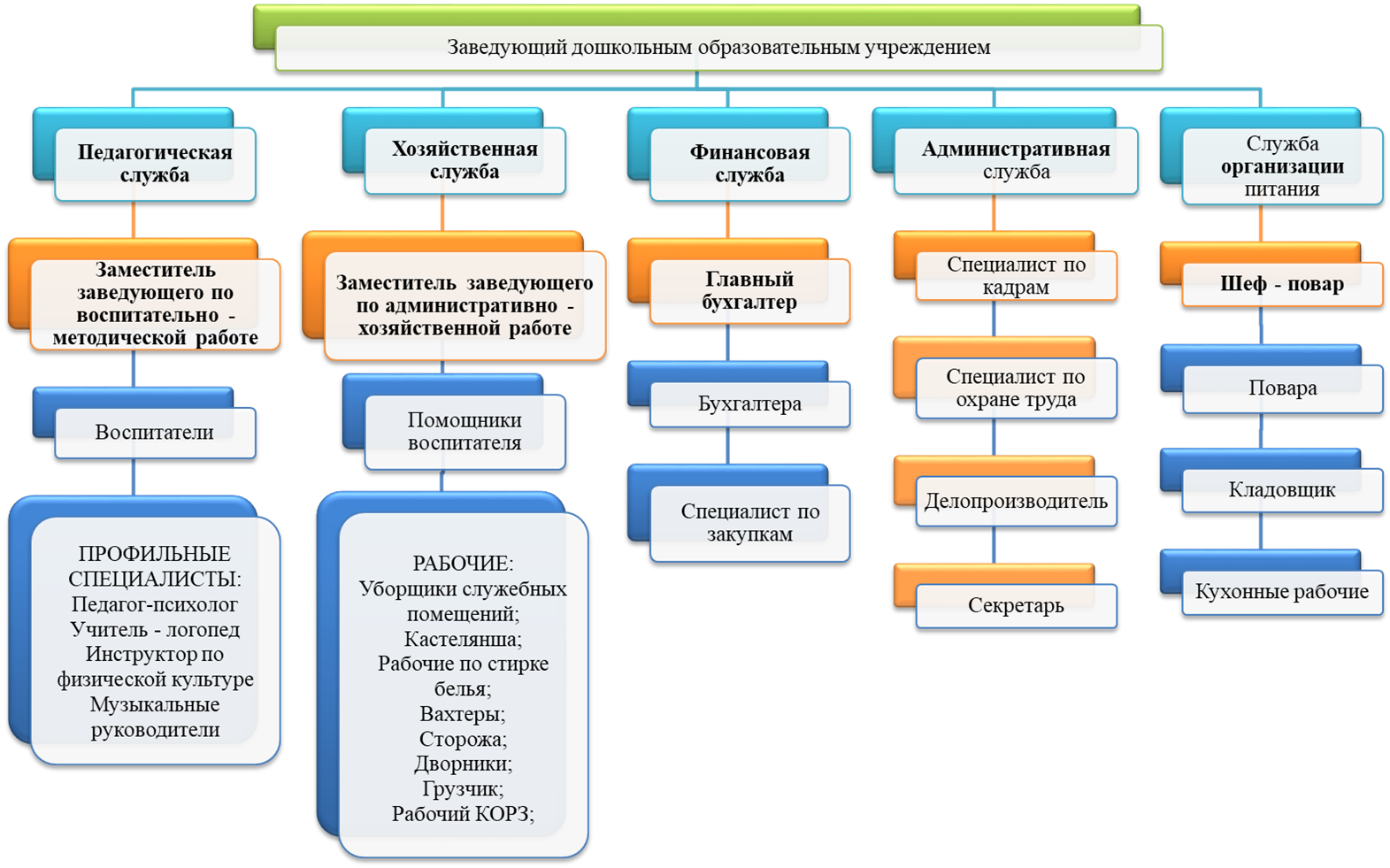 Управление МАДОУ осуществляется в соответствии с Уставом. Административное управление осуществляет заведующий, заместители заведующего. Ведущими функциями заведующего являются - оперативное управление образовательным процессом. Заместители заведующего обеспечивают координацию образовательного процесса и финансово-хозяйственной деятельности, а также реализуют основные организационные функции: анализ, планирование, организацию общественного контроля, самоконтроля, регулирование деятельности сотрудников учреждения. Управление осуществляется дифференцированно на основе распределения функций и полномочий. Структурные подразделения: 1. Административная служба Административная служба непосредственно подчиняется заведующему – Касаткиной Светлане Евгеньевне. Штатная численность структурного подразделения - 3 человека. Цель деятельности администрации  - организация работы по ведению производственно-трудовой деятельности, учета и контроля сохранности документов в рамках выполнения уставной деятельности МАДОУ, кадрового учета при осуществлении приема на работу, обеспечение выполнения законодательства при заключении договора и создания безопасных условий работы.2. Финансовая служба Руководитель 2-го уровня - главный бухгалтер Бугайченко Анастасия Сергеевна. Штатная численность - 3 человека. Цель - организация работы по ведению финансово-хозяйственной деятельности, бухгалтерского и налогового учета, учета и контроля сохранности материальных ценностей, прихода и расходования финансовых средств по выполнению уставной деятельности МАДОУ, осуществление закупок товаров, работ и услуг для нужд МАДОУ в рамках предоставления услуг по дошкольному образованию, присмотру и уходу.3. Педагогическая служба Руководитель 2-го уровня  - заместитель заведующего по воспитательно-методической работе - Дементьева Инна Владимировна. Штатная численность педагогических работников – 33 человека.Цель -   организация работы по реализации государственной и муниципальной политики в сфере дошкольного образования, предоставление общедоступного дошкольного и дополнительного образования, коррекционной помощи воспитанникам с ОВЗ.4. Хозяйственная служба Руководитель 2-го уровня  - заместитель заведующего по административно-хозяйственной работе - Саночкина Елена Юрьевна. Штатная численность хозяйственной службы - 29 человек. Цель - эффективная хозяйственная деятельность МАДОУ, соблюдение санитарно-гигиенических требований и  создание безопасных условий для организации присмотра и ухода за воспитанниками,  образовательной деятельности  в  соответствии с законодательством.5. Служба  организации питания Руководитель 3-го уровня  - шеф-повар  Остапишина Татьяна Леонидовна. Штатная численность службы организации питания - 10 человек. Цель -  организация работы по приготовлению качественной и безопасной пищи для воспитанников и сотрудников.Структура МАДОУ г.Нижневартовска ДС №32 "Брусничка"Управление МАДОУ осуществляется в соответствии с Уставом. Административное управление осуществляет заведующий, заместители заведующего. Ведущими функциями заведующего являются - оперативное управление образовательным процессом. Заместители заведующего обеспечивают координацию образовательного процесса и финансово-хозяйственной деятельности, а также реализуют основные организационные функции: анализ, планирование, организацию общественного контроля, самоконтроля, регулирование деятельности сотрудников учреждения. Управление осуществляется дифференцированно на основе распределения функций и полномочий. Структурные подразделения: 1. Административная служба Административная служба непосредственно подчиняется заведующему – Касаткиной Светлане Евгеньевне. Штатная численность структурного подразделения - 3 человека. Цель деятельности администрации  - организация работы по ведению производственно-трудовой деятельности, учета и контроля сохранности документов в рамках выполнения уставной деятельности МАДОУ, кадрового учета при осуществлении приема на работу, обеспечение выполнения законодательства при заключении договора и создания безопасных условий работы.2. Финансовая служба Руководитель 2-го уровня - главный бухгалтер Бугайченко Анастасия Сергеевна. Штатная численность - 3 человека. Цель - организация работы по ведению финансово-хозяйственной деятельности, бухгалтерского и налогового учета, учета и контроля сохранности материальных ценностей, прихода и расходования финансовых средств по выполнению уставной деятельности МАДОУ, осуществление закупок товаров, работ и услуг для нужд МАДОУ в рамках предоставления услуг по дошкольному образованию, присмотру и уходу.3. Педагогическая служба Руководитель 2-го уровня  - заместитель заведующего по воспитательно-методической работе - Дементьева Инна Владимировна. Штатная численность педагогических работников – 33 человека.Цель -   организация работы по реализации государственной и муниципальной политики в сфере дошкольного образования, предоставление общедоступного дошкольного и дополнительного образования, коррекционной помощи воспитанникам с ОВЗ.4. Хозяйственная служба Руководитель 2-го уровня  - заместитель заведующего по административно-хозяйственной работе - Саночкина Елена Юрьевна. Штатная численность хозяйственной службы - 29 человек. Цель - эффективная хозяйственная деятельность МАДОУ, соблюдение санитарно-гигиенических требований и  создание безопасных условий для организации присмотра и ухода за воспитанниками,  образовательной деятельности  в  соответствии с законодательством.5. Служба  организации питания Руководитель 3-го уровня  - шеф-повар  Остапишина Татьяна Леонидовна. Штатная численность службы организации питания - 10 человек. Цель -  организация работы по приготовлению качественной и безопасной пищи для воспитанников и сотрудников.Структура МАДОУ г.Нижневартовска ДС №32 "Брусничка"Управление МАДОУ осуществляется в соответствии с Уставом. Административное управление осуществляет заведующий, заместители заведующего. Ведущими функциями заведующего являются - оперативное управление образовательным процессом. Заместители заведующего обеспечивают координацию образовательного процесса и финансово-хозяйственной деятельности, а также реализуют основные организационные функции: анализ, планирование, организацию общественного контроля, самоконтроля, регулирование деятельности сотрудников учреждения. Управление осуществляется дифференцированно на основе распределения функций и полномочий. Структурные подразделения: 1. Административная служба Административная служба непосредственно подчиняется заведующему – Касаткиной Светлане Евгеньевне. Штатная численность структурного подразделения - 3 человека. Цель деятельности администрации  - организация работы по ведению производственно-трудовой деятельности, учета и контроля сохранности документов в рамках выполнения уставной деятельности МАДОУ, кадрового учета при осуществлении приема на работу, обеспечение выполнения законодательства при заключении договора и создания безопасных условий работы.2. Финансовая служба Руководитель 2-го уровня - главный бухгалтер Бугайченко Анастасия Сергеевна. Штатная численность - 3 человека. Цель - организация работы по ведению финансово-хозяйственной деятельности, бухгалтерского и налогового учета, учета и контроля сохранности материальных ценностей, прихода и расходования финансовых средств по выполнению уставной деятельности МАДОУ, осуществление закупок товаров, работ и услуг для нужд МАДОУ в рамках предоставления услуг по дошкольному образованию, присмотру и уходу.3. Педагогическая служба Руководитель 2-го уровня  - заместитель заведующего по воспитательно-методической работе - Дементьева Инна Владимировна. Штатная численность педагогических работников – 33 человека.Цель -   организация работы по реализации государственной и муниципальной политики в сфере дошкольного образования, предоставление общедоступного дошкольного и дополнительного образования, коррекционной помощи воспитанникам с ОВЗ.4. Хозяйственная служба Руководитель 2-го уровня  - заместитель заведующего по административно-хозяйственной работе - Саночкина Елена Юрьевна. Штатная численность хозяйственной службы - 29 человек. Цель - эффективная хозяйственная деятельность МАДОУ, соблюдение санитарно-гигиенических требований и  создание безопасных условий для организации присмотра и ухода за воспитанниками,  образовательной деятельности  в  соответствии с законодательством.5. Служба  организации питания Руководитель 3-го уровня  - шеф-повар  Остапишина Татьяна Леонидовна. Штатная численность службы организации питания - 10 человек. Цель -  организация работы по приготовлению качественной и безопасной пищи для воспитанников и сотрудников.Структура МАДОУ г.Нижневартовска ДС №32 "Брусничка"Управление МАДОУ осуществляется в соответствии с Уставом. Административное управление осуществляет заведующий, заместители заведующего. Ведущими функциями заведующего являются - оперативное управление образовательным процессом. Заместители заведующего обеспечивают координацию образовательного процесса и финансово-хозяйственной деятельности, а также реализуют основные организационные функции: анализ, планирование, организацию общественного контроля, самоконтроля, регулирование деятельности сотрудников учреждения. Управление осуществляется дифференцированно на основе распределения функций и полномочий. Структурные подразделения: 1. Административная служба Административная служба непосредственно подчиняется заведующему – Касаткиной Светлане Евгеньевне. Штатная численность структурного подразделения - 3 человека. Цель деятельности администрации  - организация работы по ведению производственно-трудовой деятельности, учета и контроля сохранности документов в рамках выполнения уставной деятельности МАДОУ, кадрового учета при осуществлении приема на работу, обеспечение выполнения законодательства при заключении договора и создания безопасных условий работы.2. Финансовая служба Руководитель 2-го уровня - главный бухгалтер Бугайченко Анастасия Сергеевна. Штатная численность - 3 человека. Цель - организация работы по ведению финансово-хозяйственной деятельности, бухгалтерского и налогового учета, учета и контроля сохранности материальных ценностей, прихода и расходования финансовых средств по выполнению уставной деятельности МАДОУ, осуществление закупок товаров, работ и услуг для нужд МАДОУ в рамках предоставления услуг по дошкольному образованию, присмотру и уходу.3. Педагогическая служба Руководитель 2-го уровня  - заместитель заведующего по воспитательно-методической работе - Дементьева Инна Владимировна. Штатная численность педагогических работников – 33 человека.Цель -   организация работы по реализации государственной и муниципальной политики в сфере дошкольного образования, предоставление общедоступного дошкольного и дополнительного образования, коррекционной помощи воспитанникам с ОВЗ.4. Хозяйственная служба Руководитель 2-го уровня  - заместитель заведующего по административно-хозяйственной работе - Саночкина Елена Юрьевна. Штатная численность хозяйственной службы - 29 человек. Цель - эффективная хозяйственная деятельность МАДОУ, соблюдение санитарно-гигиенических требований и  создание безопасных условий для организации присмотра и ухода за воспитанниками,  образовательной деятельности  в  соответствии с законодательством.5. Служба  организации питания Руководитель 3-го уровня  - шеф-повар  Остапишина Татьяна Леонидовна. Штатная численность службы организации питания - 10 человек. Цель -  организация работы по приготовлению качественной и безопасной пищи для воспитанников и сотрудников.Структура МАДОУ г.Нижневартовска ДС №32 "Брусничка"Управление МАДОУ осуществляется в соответствии с Уставом. Административное управление осуществляет заведующий, заместители заведующего. Ведущими функциями заведующего являются - оперативное управление образовательным процессом. Заместители заведующего обеспечивают координацию образовательного процесса и финансово-хозяйственной деятельности, а также реализуют основные организационные функции: анализ, планирование, организацию общественного контроля, самоконтроля, регулирование деятельности сотрудников учреждения. Управление осуществляется дифференцированно на основе распределения функций и полномочий. Структурные подразделения: 1. Административная служба Административная служба непосредственно подчиняется заведующему – Касаткиной Светлане Евгеньевне. Штатная численность структурного подразделения - 3 человека. Цель деятельности администрации  - организация работы по ведению производственно-трудовой деятельности, учета и контроля сохранности документов в рамках выполнения уставной деятельности МАДОУ, кадрового учета при осуществлении приема на работу, обеспечение выполнения законодательства при заключении договора и создания безопасных условий работы.2. Финансовая служба Руководитель 2-го уровня - главный бухгалтер Бугайченко Анастасия Сергеевна. Штатная численность - 3 человека. Цель - организация работы по ведению финансово-хозяйственной деятельности, бухгалтерского и налогового учета, учета и контроля сохранности материальных ценностей, прихода и расходования финансовых средств по выполнению уставной деятельности МАДОУ, осуществление закупок товаров, работ и услуг для нужд МАДОУ в рамках предоставления услуг по дошкольному образованию, присмотру и уходу.3. Педагогическая служба Руководитель 2-го уровня  - заместитель заведующего по воспитательно-методической работе - Дементьева Инна Владимировна. Штатная численность педагогических работников – 33 человека.Цель -   организация работы по реализации государственной и муниципальной политики в сфере дошкольного образования, предоставление общедоступного дошкольного и дополнительного образования, коррекционной помощи воспитанникам с ОВЗ.4. Хозяйственная служба Руководитель 2-го уровня  - заместитель заведующего по административно-хозяйственной работе - Саночкина Елена Юрьевна. Штатная численность хозяйственной службы - 29 человек. Цель - эффективная хозяйственная деятельность МАДОУ, соблюдение санитарно-гигиенических требований и  создание безопасных условий для организации присмотра и ухода за воспитанниками,  образовательной деятельности  в  соответствии с законодательством.5. Служба  организации питания Руководитель 3-го уровня  - шеф-повар  Остапишина Татьяна Леонидовна. Штатная численность службы организации питания - 10 человек. Цель -  организация работы по приготовлению качественной и безопасной пищи для воспитанников и сотрудников.Структура МАДОУ г.Нижневартовска ДС №32 "Брусничка"Управление МАДОУ осуществляется в соответствии с Уставом. Административное управление осуществляет заведующий, заместители заведующего. Ведущими функциями заведующего являются - оперативное управление образовательным процессом. Заместители заведующего обеспечивают координацию образовательного процесса и финансово-хозяйственной деятельности, а также реализуют основные организационные функции: анализ, планирование, организацию общественного контроля, самоконтроля, регулирование деятельности сотрудников учреждения. Управление осуществляется дифференцированно на основе распределения функций и полномочий. Структурные подразделения: 1. Административная служба Административная служба непосредственно подчиняется заведующему – Касаткиной Светлане Евгеньевне. Штатная численность структурного подразделения - 3 человека. Цель деятельности администрации  - организация работы по ведению производственно-трудовой деятельности, учета и контроля сохранности документов в рамках выполнения уставной деятельности МАДОУ, кадрового учета при осуществлении приема на работу, обеспечение выполнения законодательства при заключении договора и создания безопасных условий работы.2. Финансовая служба Руководитель 2-го уровня - главный бухгалтер Бугайченко Анастасия Сергеевна. Штатная численность - 3 человека. Цель - организация работы по ведению финансово-хозяйственной деятельности, бухгалтерского и налогового учета, учета и контроля сохранности материальных ценностей, прихода и расходования финансовых средств по выполнению уставной деятельности МАДОУ, осуществление закупок товаров, работ и услуг для нужд МАДОУ в рамках предоставления услуг по дошкольному образованию, присмотру и уходу.3. Педагогическая служба Руководитель 2-го уровня  - заместитель заведующего по воспитательно-методической работе - Дементьева Инна Владимировна. Штатная численность педагогических работников – 33 человека.Цель -   организация работы по реализации государственной и муниципальной политики в сфере дошкольного образования, предоставление общедоступного дошкольного и дополнительного образования, коррекционной помощи воспитанникам с ОВЗ.4. Хозяйственная служба Руководитель 2-го уровня  - заместитель заведующего по административно-хозяйственной работе - Саночкина Елена Юрьевна. Штатная численность хозяйственной службы - 29 человек. Цель - эффективная хозяйственная деятельность МАДОУ, соблюдение санитарно-гигиенических требований и  создание безопасных условий для организации присмотра и ухода за воспитанниками,  образовательной деятельности  в  соответствии с законодательством.5. Служба  организации питания Руководитель 3-го уровня  - шеф-повар  Остапишина Татьяна Леонидовна. Штатная численность службы организации питания - 10 человек. Цель -  организация работы по приготовлению качественной и безопасной пищи для воспитанников и сотрудников.Структура МАДОУ г.Нижневартовска ДС №32 "Брусничка"2.2Характеристика системы управления образовательной организацией Характеристика системы управления образовательной организацией Характеристика системы управления образовательной организацией Характеристика системы управления образовательной организацией Характеристика системы управления образовательной организацией Характеристика системы управления образовательной организацией Управление МАДОУ осуществляется на основе сочетания принципов единоначалия и коллегиальности. Коллегиальные органы управления МАДОУ: наблюдательный совет, общее собрание работников, педагогический совет. Единоличное управление автономным учреждением осуществляет прошедший соответствующую аттестацию заведующий. Заведующий несет ответственность перед учредителем и родителями (законными представителями) детей за результаты своей деятельности в соответствии с функциональными обязанностями, предусмотренными квалификационными требованиями, Уставом МАДОУ, трудовым договором; действует в соответствии с Уставом, законодательством РФ, нормативными правовыми актами органов власти и управления города Нижневартовска, приказами учредителей; осуществляет руководство текущей деятельностью МАДОУ. Заведующий:действует без доверенности от имени МАДОУ, представляет его интересы в отношениях с организациями различных форм собственности, в судебных органах;в пределах, установленных уставом МАДОУ, законодательством РФ, управляет имуществом МАДОУ, заключает договоры, выдает доверенности;открывает лицевые счета в управлении казначейства и расчетные счета в кредитных организациях, является распорядителем денежных средств;в пределах своей компетенции утверждает положения, инструкции, издает приказы и распоряжения, обязательные для всех работников МАДОУ;применяет в отношении работников МАДОУ меры поощрения и дисциплинарные взыскания в соответствии с законодательством РФ;по согласованию с учредителем назначает на должность и освобождает от должности заместителя заведующего, компетенция которого определяется должностной инструкцией;назначает на должность и освобождает от должности главного бухгалтера;назначает на должность работников МАДОУ, руководствуясь требованиями статьи 351.1 ТК РФ, и освобождает их от должности, определяет их обязанности, заключает трудовые договоры;утверждает штатное расписание и структуру МАДОУ;обеспечивает выполнение санитарно-гигиенических и противопожарных требований и других необходимых условий по охране жизни и здоровья воспитанников и работников;осуществляет иные полномочия и решает вопросы в соответствии с законодательством РФ, уставом МАДОУ и трудовым договором.Наблюдательный совет рассматривает:предложения учредителя или заведующего МАДОУ о внесении изменений в Устав;предложения учредителя или заведующего МАДОУ о создании и ликвидации филиалов МАДОУ, об открытии и о закрытии его представительств;предложения учредителя или заведующего о реорганизации МАДОУ или о его ликвидации;предложения учредителя, департамента муниципальной собственности и земельных ресурсов администрации города или заведующего МАДОУ об изъятии имущества, закреплённого за МАДОУ на праве оперативного управления;предложения заведующего об участии МАДОУ в других юридических лицах, в том числе о внесении денежных средств и иного имущества в уставный (складочный) капитал других юридических лиц или передаче такого имущества иным образом другим юридическим лицам, в качестве учредителя или участника;проект плана финансово-хозяйственной деятельности МАДОУ;по представлению заведующим проекты отчётов о деятельности МАДОУ и об использовании его имущества, об исполнении плана его финансово-хозяйственной деятельности, годовую бухгалтерскую отчётность МАДОУ;предложения заведующего о совершении сделок по распоряжению имуществом, которым МАДОУ вправе распоряжаться только с согласия департамента муниципальной собственности и земельных ресурсов администрации города;предложения заведующего МАДОУ о совершении крупных сделок;предложения заведующего МАДОУ о заключении сделок, в совершении которых имеется заинтересованность;предложения заведующего о выборе кредитных организаций, в которых МАДОУ может открыть банковские счета;вопросы проведения аудита годовой бухгалтерской отчётности МАДОУ и утверждения аудиторской организации.Общее собрание трудового коллектива решает вопросы:о необходимости заключения с администрацией МАДОУ коллективного договора, рассматривает и принимает его проект;о создании комиссии по разрешению трудовых споров и избрание ее членов;о рассмотрении и утверждении кандидатуры работников на награждения;о делегировании представителя работников МАДОУ в наблюдательный совет МАДОУ.Общее собрание работников МАДОУ правомочно, если на нем присутствует не менее 2/3 его работников. Решения принимаются простым большинством голосов. Общее собрание работников собирается не реже 1 раза в год. Членом общего собрания является лицо, состоящее с МАДОУ в трудовых отношениях.Педагогический совет:определяет направления оздоровительной и образовательной деятельности МАДОУ;осуществляет рассмотрение и утверждение учебных планов и образовательных программ;заслушивает и обсуждает доклады заведующего МАДОУ, его заместителей, главного бухгалтера, медицинских работников, других педагогических работников.выбирает программы дошкольного образования (основные и дополнительные), образовательные технологии и методики для реализации в педагогическом процессе;В состав педагогического совета входят заведующий, заместитель заведующего по воспитательной и методической работе, методист, узкие специалисты, воспитатели. Педагогический совет вправе принимать решения при присутствии на нем не менее 2/3 членов совета. Решения принимаются простым большинством голосов. Заседания совета проводятся не реже 1 раза в 3 месяца.Совет родителей- создаётся в целях учёта мнения родителей (законных представителей) воспитанников и педагогических работников по вопросам управления автономным учреждением и принятия локальных актов, затрагивающих их права и законные интересы. Совет родителей участвует в решении всех вопросов, связанных с образовательной деятельностью детей. Организация работы Совета родителей устанавливается локальным актом  МАДОУ.Управление МАДОУ осуществляется на основе сочетания принципов единоначалия и коллегиальности. Коллегиальные органы управления МАДОУ: наблюдательный совет, общее собрание работников, педагогический совет. Единоличное управление автономным учреждением осуществляет прошедший соответствующую аттестацию заведующий. Заведующий несет ответственность перед учредителем и родителями (законными представителями) детей за результаты своей деятельности в соответствии с функциональными обязанностями, предусмотренными квалификационными требованиями, Уставом МАДОУ, трудовым договором; действует в соответствии с Уставом, законодательством РФ, нормативными правовыми актами органов власти и управления города Нижневартовска, приказами учредителей; осуществляет руководство текущей деятельностью МАДОУ. Заведующий:действует без доверенности от имени МАДОУ, представляет его интересы в отношениях с организациями различных форм собственности, в судебных органах;в пределах, установленных уставом МАДОУ, законодательством РФ, управляет имуществом МАДОУ, заключает договоры, выдает доверенности;открывает лицевые счета в управлении казначейства и расчетные счета в кредитных организациях, является распорядителем денежных средств;в пределах своей компетенции утверждает положения, инструкции, издает приказы и распоряжения, обязательные для всех работников МАДОУ;применяет в отношении работников МАДОУ меры поощрения и дисциплинарные взыскания в соответствии с законодательством РФ;по согласованию с учредителем назначает на должность и освобождает от должности заместителя заведующего, компетенция которого определяется должностной инструкцией;назначает на должность и освобождает от должности главного бухгалтера;назначает на должность работников МАДОУ, руководствуясь требованиями статьи 351.1 ТК РФ, и освобождает их от должности, определяет их обязанности, заключает трудовые договоры;утверждает штатное расписание и структуру МАДОУ;обеспечивает выполнение санитарно-гигиенических и противопожарных требований и других необходимых условий по охране жизни и здоровья воспитанников и работников;осуществляет иные полномочия и решает вопросы в соответствии с законодательством РФ, уставом МАДОУ и трудовым договором.Наблюдательный совет рассматривает:предложения учредителя или заведующего МАДОУ о внесении изменений в Устав;предложения учредителя или заведующего МАДОУ о создании и ликвидации филиалов МАДОУ, об открытии и о закрытии его представительств;предложения учредителя или заведующего о реорганизации МАДОУ или о его ликвидации;предложения учредителя, департамента муниципальной собственности и земельных ресурсов администрации города или заведующего МАДОУ об изъятии имущества, закреплённого за МАДОУ на праве оперативного управления;предложения заведующего об участии МАДОУ в других юридических лицах, в том числе о внесении денежных средств и иного имущества в уставный (складочный) капитал других юридических лиц или передаче такого имущества иным образом другим юридическим лицам, в качестве учредителя или участника;проект плана финансово-хозяйственной деятельности МАДОУ;по представлению заведующим проекты отчётов о деятельности МАДОУ и об использовании его имущества, об исполнении плана его финансово-хозяйственной деятельности, годовую бухгалтерскую отчётность МАДОУ;предложения заведующего о совершении сделок по распоряжению имуществом, которым МАДОУ вправе распоряжаться только с согласия департамента муниципальной собственности и земельных ресурсов администрации города;предложения заведующего МАДОУ о совершении крупных сделок;предложения заведующего МАДОУ о заключении сделок, в совершении которых имеется заинтересованность;предложения заведующего о выборе кредитных организаций, в которых МАДОУ может открыть банковские счета;вопросы проведения аудита годовой бухгалтерской отчётности МАДОУ и утверждения аудиторской организации.Общее собрание трудового коллектива решает вопросы:о необходимости заключения с администрацией МАДОУ коллективного договора, рассматривает и принимает его проект;о создании комиссии по разрешению трудовых споров и избрание ее членов;о рассмотрении и утверждении кандидатуры работников на награждения;о делегировании представителя работников МАДОУ в наблюдательный совет МАДОУ.Общее собрание работников МАДОУ правомочно, если на нем присутствует не менее 2/3 его работников. Решения принимаются простым большинством голосов. Общее собрание работников собирается не реже 1 раза в год. Членом общего собрания является лицо, состоящее с МАДОУ в трудовых отношениях.Педагогический совет:определяет направления оздоровительной и образовательной деятельности МАДОУ;осуществляет рассмотрение и утверждение учебных планов и образовательных программ;заслушивает и обсуждает доклады заведующего МАДОУ, его заместителей, главного бухгалтера, медицинских работников, других педагогических работников.выбирает программы дошкольного образования (основные и дополнительные), образовательные технологии и методики для реализации в педагогическом процессе;В состав педагогического совета входят заведующий, заместитель заведующего по воспитательной и методической работе, методист, узкие специалисты, воспитатели. Педагогический совет вправе принимать решения при присутствии на нем не менее 2/3 членов совета. Решения принимаются простым большинством голосов. Заседания совета проводятся не реже 1 раза в 3 месяца.Совет родителей- создаётся в целях учёта мнения родителей (законных представителей) воспитанников и педагогических работников по вопросам управления автономным учреждением и принятия локальных актов, затрагивающих их права и законные интересы. Совет родителей участвует в решении всех вопросов, связанных с образовательной деятельностью детей. Организация работы Совета родителей устанавливается локальным актом  МАДОУ.Управление МАДОУ осуществляется на основе сочетания принципов единоначалия и коллегиальности. Коллегиальные органы управления МАДОУ: наблюдательный совет, общее собрание работников, педагогический совет. Единоличное управление автономным учреждением осуществляет прошедший соответствующую аттестацию заведующий. Заведующий несет ответственность перед учредителем и родителями (законными представителями) детей за результаты своей деятельности в соответствии с функциональными обязанностями, предусмотренными квалификационными требованиями, Уставом МАДОУ, трудовым договором; действует в соответствии с Уставом, законодательством РФ, нормативными правовыми актами органов власти и управления города Нижневартовска, приказами учредителей; осуществляет руководство текущей деятельностью МАДОУ. Заведующий:действует без доверенности от имени МАДОУ, представляет его интересы в отношениях с организациями различных форм собственности, в судебных органах;в пределах, установленных уставом МАДОУ, законодательством РФ, управляет имуществом МАДОУ, заключает договоры, выдает доверенности;открывает лицевые счета в управлении казначейства и расчетные счета в кредитных организациях, является распорядителем денежных средств;в пределах своей компетенции утверждает положения, инструкции, издает приказы и распоряжения, обязательные для всех работников МАДОУ;применяет в отношении работников МАДОУ меры поощрения и дисциплинарные взыскания в соответствии с законодательством РФ;по согласованию с учредителем назначает на должность и освобождает от должности заместителя заведующего, компетенция которого определяется должностной инструкцией;назначает на должность и освобождает от должности главного бухгалтера;назначает на должность работников МАДОУ, руководствуясь требованиями статьи 351.1 ТК РФ, и освобождает их от должности, определяет их обязанности, заключает трудовые договоры;утверждает штатное расписание и структуру МАДОУ;обеспечивает выполнение санитарно-гигиенических и противопожарных требований и других необходимых условий по охране жизни и здоровья воспитанников и работников;осуществляет иные полномочия и решает вопросы в соответствии с законодательством РФ, уставом МАДОУ и трудовым договором.Наблюдательный совет рассматривает:предложения учредителя или заведующего МАДОУ о внесении изменений в Устав;предложения учредителя или заведующего МАДОУ о создании и ликвидации филиалов МАДОУ, об открытии и о закрытии его представительств;предложения учредителя или заведующего о реорганизации МАДОУ или о его ликвидации;предложения учредителя, департамента муниципальной собственности и земельных ресурсов администрации города или заведующего МАДОУ об изъятии имущества, закреплённого за МАДОУ на праве оперативного управления;предложения заведующего об участии МАДОУ в других юридических лицах, в том числе о внесении денежных средств и иного имущества в уставный (складочный) капитал других юридических лиц или передаче такого имущества иным образом другим юридическим лицам, в качестве учредителя или участника;проект плана финансово-хозяйственной деятельности МАДОУ;по представлению заведующим проекты отчётов о деятельности МАДОУ и об использовании его имущества, об исполнении плана его финансово-хозяйственной деятельности, годовую бухгалтерскую отчётность МАДОУ;предложения заведующего о совершении сделок по распоряжению имуществом, которым МАДОУ вправе распоряжаться только с согласия департамента муниципальной собственности и земельных ресурсов администрации города;предложения заведующего МАДОУ о совершении крупных сделок;предложения заведующего МАДОУ о заключении сделок, в совершении которых имеется заинтересованность;предложения заведующего о выборе кредитных организаций, в которых МАДОУ может открыть банковские счета;вопросы проведения аудита годовой бухгалтерской отчётности МАДОУ и утверждения аудиторской организации.Общее собрание трудового коллектива решает вопросы:о необходимости заключения с администрацией МАДОУ коллективного договора, рассматривает и принимает его проект;о создании комиссии по разрешению трудовых споров и избрание ее членов;о рассмотрении и утверждении кандидатуры работников на награждения;о делегировании представителя работников МАДОУ в наблюдательный совет МАДОУ.Общее собрание работников МАДОУ правомочно, если на нем присутствует не менее 2/3 его работников. Решения принимаются простым большинством голосов. Общее собрание работников собирается не реже 1 раза в год. Членом общего собрания является лицо, состоящее с МАДОУ в трудовых отношениях.Педагогический совет:определяет направления оздоровительной и образовательной деятельности МАДОУ;осуществляет рассмотрение и утверждение учебных планов и образовательных программ;заслушивает и обсуждает доклады заведующего МАДОУ, его заместителей, главного бухгалтера, медицинских работников, других педагогических работников.выбирает программы дошкольного образования (основные и дополнительные), образовательные технологии и методики для реализации в педагогическом процессе;В состав педагогического совета входят заведующий, заместитель заведующего по воспитательной и методической работе, методист, узкие специалисты, воспитатели. Педагогический совет вправе принимать решения при присутствии на нем не менее 2/3 членов совета. Решения принимаются простым большинством голосов. Заседания совета проводятся не реже 1 раза в 3 месяца.Совет родителей- создаётся в целях учёта мнения родителей (законных представителей) воспитанников и педагогических работников по вопросам управления автономным учреждением и принятия локальных актов, затрагивающих их права и законные интересы. Совет родителей участвует в решении всех вопросов, связанных с образовательной деятельностью детей. Организация работы Совета родителей устанавливается локальным актом  МАДОУ.Управление МАДОУ осуществляется на основе сочетания принципов единоначалия и коллегиальности. Коллегиальные органы управления МАДОУ: наблюдательный совет, общее собрание работников, педагогический совет. Единоличное управление автономным учреждением осуществляет прошедший соответствующую аттестацию заведующий. Заведующий несет ответственность перед учредителем и родителями (законными представителями) детей за результаты своей деятельности в соответствии с функциональными обязанностями, предусмотренными квалификационными требованиями, Уставом МАДОУ, трудовым договором; действует в соответствии с Уставом, законодательством РФ, нормативными правовыми актами органов власти и управления города Нижневартовска, приказами учредителей; осуществляет руководство текущей деятельностью МАДОУ. Заведующий:действует без доверенности от имени МАДОУ, представляет его интересы в отношениях с организациями различных форм собственности, в судебных органах;в пределах, установленных уставом МАДОУ, законодательством РФ, управляет имуществом МАДОУ, заключает договоры, выдает доверенности;открывает лицевые счета в управлении казначейства и расчетные счета в кредитных организациях, является распорядителем денежных средств;в пределах своей компетенции утверждает положения, инструкции, издает приказы и распоряжения, обязательные для всех работников МАДОУ;применяет в отношении работников МАДОУ меры поощрения и дисциплинарные взыскания в соответствии с законодательством РФ;по согласованию с учредителем назначает на должность и освобождает от должности заместителя заведующего, компетенция которого определяется должностной инструкцией;назначает на должность и освобождает от должности главного бухгалтера;назначает на должность работников МАДОУ, руководствуясь требованиями статьи 351.1 ТК РФ, и освобождает их от должности, определяет их обязанности, заключает трудовые договоры;утверждает штатное расписание и структуру МАДОУ;обеспечивает выполнение санитарно-гигиенических и противопожарных требований и других необходимых условий по охране жизни и здоровья воспитанников и работников;осуществляет иные полномочия и решает вопросы в соответствии с законодательством РФ, уставом МАДОУ и трудовым договором.Наблюдательный совет рассматривает:предложения учредителя или заведующего МАДОУ о внесении изменений в Устав;предложения учредителя или заведующего МАДОУ о создании и ликвидации филиалов МАДОУ, об открытии и о закрытии его представительств;предложения учредителя или заведующего о реорганизации МАДОУ или о его ликвидации;предложения учредителя, департамента муниципальной собственности и земельных ресурсов администрации города или заведующего МАДОУ об изъятии имущества, закреплённого за МАДОУ на праве оперативного управления;предложения заведующего об участии МАДОУ в других юридических лицах, в том числе о внесении денежных средств и иного имущества в уставный (складочный) капитал других юридических лиц или передаче такого имущества иным образом другим юридическим лицам, в качестве учредителя или участника;проект плана финансово-хозяйственной деятельности МАДОУ;по представлению заведующим проекты отчётов о деятельности МАДОУ и об использовании его имущества, об исполнении плана его финансово-хозяйственной деятельности, годовую бухгалтерскую отчётность МАДОУ;предложения заведующего о совершении сделок по распоряжению имуществом, которым МАДОУ вправе распоряжаться только с согласия департамента муниципальной собственности и земельных ресурсов администрации города;предложения заведующего МАДОУ о совершении крупных сделок;предложения заведующего МАДОУ о заключении сделок, в совершении которых имеется заинтересованность;предложения заведующего о выборе кредитных организаций, в которых МАДОУ может открыть банковские счета;вопросы проведения аудита годовой бухгалтерской отчётности МАДОУ и утверждения аудиторской организации.Общее собрание трудового коллектива решает вопросы:о необходимости заключения с администрацией МАДОУ коллективного договора, рассматривает и принимает его проект;о создании комиссии по разрешению трудовых споров и избрание ее членов;о рассмотрении и утверждении кандидатуры работников на награждения;о делегировании представителя работников МАДОУ в наблюдательный совет МАДОУ.Общее собрание работников МАДОУ правомочно, если на нем присутствует не менее 2/3 его работников. Решения принимаются простым большинством голосов. Общее собрание работников собирается не реже 1 раза в год. Членом общего собрания является лицо, состоящее с МАДОУ в трудовых отношениях.Педагогический совет:определяет направления оздоровительной и образовательной деятельности МАДОУ;осуществляет рассмотрение и утверждение учебных планов и образовательных программ;заслушивает и обсуждает доклады заведующего МАДОУ, его заместителей, главного бухгалтера, медицинских работников, других педагогических работников.выбирает программы дошкольного образования (основные и дополнительные), образовательные технологии и методики для реализации в педагогическом процессе;В состав педагогического совета входят заведующий, заместитель заведующего по воспитательной и методической работе, методист, узкие специалисты, воспитатели. Педагогический совет вправе принимать решения при присутствии на нем не менее 2/3 членов совета. Решения принимаются простым большинством голосов. Заседания совета проводятся не реже 1 раза в 3 месяца.Совет родителей- создаётся в целях учёта мнения родителей (законных представителей) воспитанников и педагогических работников по вопросам управления автономным учреждением и принятия локальных актов, затрагивающих их права и законные интересы. Совет родителей участвует в решении всех вопросов, связанных с образовательной деятельностью детей. Организация работы Совета родителей устанавливается локальным актом  МАДОУ.Управление МАДОУ осуществляется на основе сочетания принципов единоначалия и коллегиальности. Коллегиальные органы управления МАДОУ: наблюдательный совет, общее собрание работников, педагогический совет. Единоличное управление автономным учреждением осуществляет прошедший соответствующую аттестацию заведующий. Заведующий несет ответственность перед учредителем и родителями (законными представителями) детей за результаты своей деятельности в соответствии с функциональными обязанностями, предусмотренными квалификационными требованиями, Уставом МАДОУ, трудовым договором; действует в соответствии с Уставом, законодательством РФ, нормативными правовыми актами органов власти и управления города Нижневартовска, приказами учредителей; осуществляет руководство текущей деятельностью МАДОУ. Заведующий:действует без доверенности от имени МАДОУ, представляет его интересы в отношениях с организациями различных форм собственности, в судебных органах;в пределах, установленных уставом МАДОУ, законодательством РФ, управляет имуществом МАДОУ, заключает договоры, выдает доверенности;открывает лицевые счета в управлении казначейства и расчетные счета в кредитных организациях, является распорядителем денежных средств;в пределах своей компетенции утверждает положения, инструкции, издает приказы и распоряжения, обязательные для всех работников МАДОУ;применяет в отношении работников МАДОУ меры поощрения и дисциплинарные взыскания в соответствии с законодательством РФ;по согласованию с учредителем назначает на должность и освобождает от должности заместителя заведующего, компетенция которого определяется должностной инструкцией;назначает на должность и освобождает от должности главного бухгалтера;назначает на должность работников МАДОУ, руководствуясь требованиями статьи 351.1 ТК РФ, и освобождает их от должности, определяет их обязанности, заключает трудовые договоры;утверждает штатное расписание и структуру МАДОУ;обеспечивает выполнение санитарно-гигиенических и противопожарных требований и других необходимых условий по охране жизни и здоровья воспитанников и работников;осуществляет иные полномочия и решает вопросы в соответствии с законодательством РФ, уставом МАДОУ и трудовым договором.Наблюдательный совет рассматривает:предложения учредителя или заведующего МАДОУ о внесении изменений в Устав;предложения учредителя или заведующего МАДОУ о создании и ликвидации филиалов МАДОУ, об открытии и о закрытии его представительств;предложения учредителя или заведующего о реорганизации МАДОУ или о его ликвидации;предложения учредителя, департамента муниципальной собственности и земельных ресурсов администрации города или заведующего МАДОУ об изъятии имущества, закреплённого за МАДОУ на праве оперативного управления;предложения заведующего об участии МАДОУ в других юридических лицах, в том числе о внесении денежных средств и иного имущества в уставный (складочный) капитал других юридических лиц или передаче такого имущества иным образом другим юридическим лицам, в качестве учредителя или участника;проект плана финансово-хозяйственной деятельности МАДОУ;по представлению заведующим проекты отчётов о деятельности МАДОУ и об использовании его имущества, об исполнении плана его финансово-хозяйственной деятельности, годовую бухгалтерскую отчётность МАДОУ;предложения заведующего о совершении сделок по распоряжению имуществом, которым МАДОУ вправе распоряжаться только с согласия департамента муниципальной собственности и земельных ресурсов администрации города;предложения заведующего МАДОУ о совершении крупных сделок;предложения заведующего МАДОУ о заключении сделок, в совершении которых имеется заинтересованность;предложения заведующего о выборе кредитных организаций, в которых МАДОУ может открыть банковские счета;вопросы проведения аудита годовой бухгалтерской отчётности МАДОУ и утверждения аудиторской организации.Общее собрание трудового коллектива решает вопросы:о необходимости заключения с администрацией МАДОУ коллективного договора, рассматривает и принимает его проект;о создании комиссии по разрешению трудовых споров и избрание ее членов;о рассмотрении и утверждении кандидатуры работников на награждения;о делегировании представителя работников МАДОУ в наблюдательный совет МАДОУ.Общее собрание работников МАДОУ правомочно, если на нем присутствует не менее 2/3 его работников. Решения принимаются простым большинством голосов. Общее собрание работников собирается не реже 1 раза в год. Членом общего собрания является лицо, состоящее с МАДОУ в трудовых отношениях.Педагогический совет:определяет направления оздоровительной и образовательной деятельности МАДОУ;осуществляет рассмотрение и утверждение учебных планов и образовательных программ;заслушивает и обсуждает доклады заведующего МАДОУ, его заместителей, главного бухгалтера, медицинских работников, других педагогических работников.выбирает программы дошкольного образования (основные и дополнительные), образовательные технологии и методики для реализации в педагогическом процессе;В состав педагогического совета входят заведующий, заместитель заведующего по воспитательной и методической работе, методист, узкие специалисты, воспитатели. Педагогический совет вправе принимать решения при присутствии на нем не менее 2/3 членов совета. Решения принимаются простым большинством голосов. Заседания совета проводятся не реже 1 раза в 3 месяца.Совет родителей- создаётся в целях учёта мнения родителей (законных представителей) воспитанников и педагогических работников по вопросам управления автономным учреждением и принятия локальных актов, затрагивающих их права и законные интересы. Совет родителей участвует в решении всех вопросов, связанных с образовательной деятельностью детей. Организация работы Совета родителей устанавливается локальным актом  МАДОУ.Управление МАДОУ осуществляется на основе сочетания принципов единоначалия и коллегиальности. Коллегиальные органы управления МАДОУ: наблюдательный совет, общее собрание работников, педагогический совет. Единоличное управление автономным учреждением осуществляет прошедший соответствующую аттестацию заведующий. Заведующий несет ответственность перед учредителем и родителями (законными представителями) детей за результаты своей деятельности в соответствии с функциональными обязанностями, предусмотренными квалификационными требованиями, Уставом МАДОУ, трудовым договором; действует в соответствии с Уставом, законодательством РФ, нормативными правовыми актами органов власти и управления города Нижневартовска, приказами учредителей; осуществляет руководство текущей деятельностью МАДОУ. Заведующий:действует без доверенности от имени МАДОУ, представляет его интересы в отношениях с организациями различных форм собственности, в судебных органах;в пределах, установленных уставом МАДОУ, законодательством РФ, управляет имуществом МАДОУ, заключает договоры, выдает доверенности;открывает лицевые счета в управлении казначейства и расчетные счета в кредитных организациях, является распорядителем денежных средств;в пределах своей компетенции утверждает положения, инструкции, издает приказы и распоряжения, обязательные для всех работников МАДОУ;применяет в отношении работников МАДОУ меры поощрения и дисциплинарные взыскания в соответствии с законодательством РФ;по согласованию с учредителем назначает на должность и освобождает от должности заместителя заведующего, компетенция которого определяется должностной инструкцией;назначает на должность и освобождает от должности главного бухгалтера;назначает на должность работников МАДОУ, руководствуясь требованиями статьи 351.1 ТК РФ, и освобождает их от должности, определяет их обязанности, заключает трудовые договоры;утверждает штатное расписание и структуру МАДОУ;обеспечивает выполнение санитарно-гигиенических и противопожарных требований и других необходимых условий по охране жизни и здоровья воспитанников и работников;осуществляет иные полномочия и решает вопросы в соответствии с законодательством РФ, уставом МАДОУ и трудовым договором.Наблюдательный совет рассматривает:предложения учредителя или заведующего МАДОУ о внесении изменений в Устав;предложения учредителя или заведующего МАДОУ о создании и ликвидации филиалов МАДОУ, об открытии и о закрытии его представительств;предложения учредителя или заведующего о реорганизации МАДОУ или о его ликвидации;предложения учредителя, департамента муниципальной собственности и земельных ресурсов администрации города или заведующего МАДОУ об изъятии имущества, закреплённого за МАДОУ на праве оперативного управления;предложения заведующего об участии МАДОУ в других юридических лицах, в том числе о внесении денежных средств и иного имущества в уставный (складочный) капитал других юридических лиц или передаче такого имущества иным образом другим юридическим лицам, в качестве учредителя или участника;проект плана финансово-хозяйственной деятельности МАДОУ;по представлению заведующим проекты отчётов о деятельности МАДОУ и об использовании его имущества, об исполнении плана его финансово-хозяйственной деятельности, годовую бухгалтерскую отчётность МАДОУ;предложения заведующего о совершении сделок по распоряжению имуществом, которым МАДОУ вправе распоряжаться только с согласия департамента муниципальной собственности и земельных ресурсов администрации города;предложения заведующего МАДОУ о совершении крупных сделок;предложения заведующего МАДОУ о заключении сделок, в совершении которых имеется заинтересованность;предложения заведующего о выборе кредитных организаций, в которых МАДОУ может открыть банковские счета;вопросы проведения аудита годовой бухгалтерской отчётности МАДОУ и утверждения аудиторской организации.Общее собрание трудового коллектива решает вопросы:о необходимости заключения с администрацией МАДОУ коллективного договора, рассматривает и принимает его проект;о создании комиссии по разрешению трудовых споров и избрание ее членов;о рассмотрении и утверждении кандидатуры работников на награждения;о делегировании представителя работников МАДОУ в наблюдательный совет МАДОУ.Общее собрание работников МАДОУ правомочно, если на нем присутствует не менее 2/3 его работников. Решения принимаются простым большинством голосов. Общее собрание работников собирается не реже 1 раза в год. Членом общего собрания является лицо, состоящее с МАДОУ в трудовых отношениях.Педагогический совет:определяет направления оздоровительной и образовательной деятельности МАДОУ;осуществляет рассмотрение и утверждение учебных планов и образовательных программ;заслушивает и обсуждает доклады заведующего МАДОУ, его заместителей, главного бухгалтера, медицинских работников, других педагогических работников.выбирает программы дошкольного образования (основные и дополнительные), образовательные технологии и методики для реализации в педагогическом процессе;В состав педагогического совета входят заведующий, заместитель заведующего по воспитательной и методической работе, методист, узкие специалисты, воспитатели. Педагогический совет вправе принимать решения при присутствии на нем не менее 2/3 членов совета. Решения принимаются простым большинством голосов. Заседания совета проводятся не реже 1 раза в 3 месяца.Совет родителей- создаётся в целях учёта мнения родителей (законных представителей) воспитанников и педагогических работников по вопросам управления автономным учреждением и принятия локальных актов, затрагивающих их права и законные интересы. Совет родителей участвует в решении всех вопросов, связанных с образовательной деятельностью детей. Организация работы Совета родителей устанавливается локальным актом  МАДОУ.Управление МАДОУ осуществляется на основе сочетания принципов единоначалия и коллегиальности. Коллегиальные органы управления МАДОУ: наблюдательный совет, общее собрание работников, педагогический совет. Единоличное управление автономным учреждением осуществляет прошедший соответствующую аттестацию заведующий. Заведующий несет ответственность перед учредителем и родителями (законными представителями) детей за результаты своей деятельности в соответствии с функциональными обязанностями, предусмотренными квалификационными требованиями, Уставом МАДОУ, трудовым договором; действует в соответствии с Уставом, законодательством РФ, нормативными правовыми актами органов власти и управления города Нижневартовска, приказами учредителей; осуществляет руководство текущей деятельностью МАДОУ. Заведующий:действует без доверенности от имени МАДОУ, представляет его интересы в отношениях с организациями различных форм собственности, в судебных органах;в пределах, установленных уставом МАДОУ, законодательством РФ, управляет имуществом МАДОУ, заключает договоры, выдает доверенности;открывает лицевые счета в управлении казначейства и расчетные счета в кредитных организациях, является распорядителем денежных средств;в пределах своей компетенции утверждает положения, инструкции, издает приказы и распоряжения, обязательные для всех работников МАДОУ;применяет в отношении работников МАДОУ меры поощрения и дисциплинарные взыскания в соответствии с законодательством РФ;по согласованию с учредителем назначает на должность и освобождает от должности заместителя заведующего, компетенция которого определяется должностной инструкцией;назначает на должность и освобождает от должности главного бухгалтера;назначает на должность работников МАДОУ, руководствуясь требованиями статьи 351.1 ТК РФ, и освобождает их от должности, определяет их обязанности, заключает трудовые договоры;утверждает штатное расписание и структуру МАДОУ;обеспечивает выполнение санитарно-гигиенических и противопожарных требований и других необходимых условий по охране жизни и здоровья воспитанников и работников;осуществляет иные полномочия и решает вопросы в соответствии с законодательством РФ, уставом МАДОУ и трудовым договором.Наблюдательный совет рассматривает:предложения учредителя или заведующего МАДОУ о внесении изменений в Устав;предложения учредителя или заведующего МАДОУ о создании и ликвидации филиалов МАДОУ, об открытии и о закрытии его представительств;предложения учредителя или заведующего о реорганизации МАДОУ или о его ликвидации;предложения учредителя, департамента муниципальной собственности и земельных ресурсов администрации города или заведующего МАДОУ об изъятии имущества, закреплённого за МАДОУ на праве оперативного управления;предложения заведующего об участии МАДОУ в других юридических лицах, в том числе о внесении денежных средств и иного имущества в уставный (складочный) капитал других юридических лиц или передаче такого имущества иным образом другим юридическим лицам, в качестве учредителя или участника;проект плана финансово-хозяйственной деятельности МАДОУ;по представлению заведующим проекты отчётов о деятельности МАДОУ и об использовании его имущества, об исполнении плана его финансово-хозяйственной деятельности, годовую бухгалтерскую отчётность МАДОУ;предложения заведующего о совершении сделок по распоряжению имуществом, которым МАДОУ вправе распоряжаться только с согласия департамента муниципальной собственности и земельных ресурсов администрации города;предложения заведующего МАДОУ о совершении крупных сделок;предложения заведующего МАДОУ о заключении сделок, в совершении которых имеется заинтересованность;предложения заведующего о выборе кредитных организаций, в которых МАДОУ может открыть банковские счета;вопросы проведения аудита годовой бухгалтерской отчётности МАДОУ и утверждения аудиторской организации.Общее собрание трудового коллектива решает вопросы:о необходимости заключения с администрацией МАДОУ коллективного договора, рассматривает и принимает его проект;о создании комиссии по разрешению трудовых споров и избрание ее членов;о рассмотрении и утверждении кандидатуры работников на награждения;о делегировании представителя работников МАДОУ в наблюдательный совет МАДОУ.Общее собрание работников МАДОУ правомочно, если на нем присутствует не менее 2/3 его работников. Решения принимаются простым большинством голосов. Общее собрание работников собирается не реже 1 раза в год. Членом общего собрания является лицо, состоящее с МАДОУ в трудовых отношениях.Педагогический совет:определяет направления оздоровительной и образовательной деятельности МАДОУ;осуществляет рассмотрение и утверждение учебных планов и образовательных программ;заслушивает и обсуждает доклады заведующего МАДОУ, его заместителей, главного бухгалтера, медицинских работников, других педагогических работников.выбирает программы дошкольного образования (основные и дополнительные), образовательные технологии и методики для реализации в педагогическом процессе;В состав педагогического совета входят заведующий, заместитель заведующего по воспитательной и методической работе, методист, узкие специалисты, воспитатели. Педагогический совет вправе принимать решения при присутствии на нем не менее 2/3 членов совета. Решения принимаются простым большинством голосов. Заседания совета проводятся не реже 1 раза в 3 месяца.Совет родителей- создаётся в целях учёта мнения родителей (законных представителей) воспитанников и педагогических работников по вопросам управления автономным учреждением и принятия локальных актов, затрагивающих их права и законные интересы. Совет родителей участвует в решении всех вопросов, связанных с образовательной деятельностью детей. Организация работы Совета родителей устанавливается локальным актом  МАДОУ.2.3Основные формы координации деятельности аппарата управления дошкольного образовательного учрежденияОсновные формы координации деятельности аппарата управления дошкольного образовательного учрежденияОсновные формы координации деятельности аппарата управления дошкольного образовательного учрежденияОсновные формы координации деятельности аппарата управления дошкольного образовательного учрежденияОсновные формы координации деятельности аппарата управления дошкольного образовательного учрежденияОсновные формы координации деятельности аппарата управления дошкольного образовательного учрежденияУправление МАДОУ – целенаправленное ресурсно-обеспеченное взаимодействие управляющей и управляемой подсистем по достижению запланированного результата.Программно-целевой подход в управлении МАДОУ предусматривает организацию работы в соответствии с программами развития учреждения. Этот метод способствует выявлению и планированию, как единых стратегических целей образования, так и определению миссии МАДОУ.Основной целью программно-целевого подхода в управлении МАДОУ является эффективное и планомерное использование сил, средств, времени, человеческих ресурсов для достижения оптимального результата, выполнение поставленных задач.Этот метод позволяет организовать работу МАДОУ в режиме развития, своевременно выявлять проблемы и принимать своевременные правильные решения распределении ресурсов, приспособлении к внешней среде, в организации внутренней координации, в прогнозировании дальнейшей деятельности учреждения.Программно-целевой подход в управлении МАДОУ способствует достижению нового современного качества дошкольного образования, ориентированного на:- организацию здоровьесберегающей среды;- индивидуализацию обучения и воспитания;- выявление потенциальных возможностей и способностей каждого воспитанника;- открытость образования;- интеграцию качественных образовательных услуг в структуру микрорайона и города;- принципы руководства (на основе конструктивного сотрудничества);- привлечению  сотрудников и  родителей  (законных  представителей)  к  управленческой деятельности;- рабочие и творческие группы;- кадровую политику.Управление МАДОУ целенаправленная деятельность, обеспечивающая согласованность совместного труда сотрудников в решении задач воспитания детей дошкольного возраста на уровне современных требований. В МАДОУ взаимодействие системы управления осуществляется между коллективами: взрослые – дети, взрослые – взрослые. Конечной целью данного взаимодействия является компетентность ребенка, которое и определяет специфику управления, особенности реализации управленческих функций и методов. Управление МАДОУ – целенаправленное ресурсно-обеспеченное взаимодействие управляющей и управляемой подсистем по достижению запланированного результата.Программно-целевой подход в управлении МАДОУ предусматривает организацию работы в соответствии с программами развития учреждения. Этот метод способствует выявлению и планированию, как единых стратегических целей образования, так и определению миссии МАДОУ.Основной целью программно-целевого подхода в управлении МАДОУ является эффективное и планомерное использование сил, средств, времени, человеческих ресурсов для достижения оптимального результата, выполнение поставленных задач.Этот метод позволяет организовать работу МАДОУ в режиме развития, своевременно выявлять проблемы и принимать своевременные правильные решения распределении ресурсов, приспособлении к внешней среде, в организации внутренней координации, в прогнозировании дальнейшей деятельности учреждения.Программно-целевой подход в управлении МАДОУ способствует достижению нового современного качества дошкольного образования, ориентированного на:- организацию здоровьесберегающей среды;- индивидуализацию обучения и воспитания;- выявление потенциальных возможностей и способностей каждого воспитанника;- открытость образования;- интеграцию качественных образовательных услуг в структуру микрорайона и города;- принципы руководства (на основе конструктивного сотрудничества);- привлечению  сотрудников и  родителей  (законных  представителей)  к  управленческой деятельности;- рабочие и творческие группы;- кадровую политику.Управление МАДОУ целенаправленная деятельность, обеспечивающая согласованность совместного труда сотрудников в решении задач воспитания детей дошкольного возраста на уровне современных требований. В МАДОУ взаимодействие системы управления осуществляется между коллективами: взрослые – дети, взрослые – взрослые. Конечной целью данного взаимодействия является компетентность ребенка, которое и определяет специфику управления, особенности реализации управленческих функций и методов. Управление МАДОУ – целенаправленное ресурсно-обеспеченное взаимодействие управляющей и управляемой подсистем по достижению запланированного результата.Программно-целевой подход в управлении МАДОУ предусматривает организацию работы в соответствии с программами развития учреждения. Этот метод способствует выявлению и планированию, как единых стратегических целей образования, так и определению миссии МАДОУ.Основной целью программно-целевого подхода в управлении МАДОУ является эффективное и планомерное использование сил, средств, времени, человеческих ресурсов для достижения оптимального результата, выполнение поставленных задач.Этот метод позволяет организовать работу МАДОУ в режиме развития, своевременно выявлять проблемы и принимать своевременные правильные решения распределении ресурсов, приспособлении к внешней среде, в организации внутренней координации, в прогнозировании дальнейшей деятельности учреждения.Программно-целевой подход в управлении МАДОУ способствует достижению нового современного качества дошкольного образования, ориентированного на:- организацию здоровьесберегающей среды;- индивидуализацию обучения и воспитания;- выявление потенциальных возможностей и способностей каждого воспитанника;- открытость образования;- интеграцию качественных образовательных услуг в структуру микрорайона и города;- принципы руководства (на основе конструктивного сотрудничества);- привлечению  сотрудников и  родителей  (законных  представителей)  к  управленческой деятельности;- рабочие и творческие группы;- кадровую политику.Управление МАДОУ целенаправленная деятельность, обеспечивающая согласованность совместного труда сотрудников в решении задач воспитания детей дошкольного возраста на уровне современных требований. В МАДОУ взаимодействие системы управления осуществляется между коллективами: взрослые – дети, взрослые – взрослые. Конечной целью данного взаимодействия является компетентность ребенка, которое и определяет специфику управления, особенности реализации управленческих функций и методов. Управление МАДОУ – целенаправленное ресурсно-обеспеченное взаимодействие управляющей и управляемой подсистем по достижению запланированного результата.Программно-целевой подход в управлении МАДОУ предусматривает организацию работы в соответствии с программами развития учреждения. Этот метод способствует выявлению и планированию, как единых стратегических целей образования, так и определению миссии МАДОУ.Основной целью программно-целевого подхода в управлении МАДОУ является эффективное и планомерное использование сил, средств, времени, человеческих ресурсов для достижения оптимального результата, выполнение поставленных задач.Этот метод позволяет организовать работу МАДОУ в режиме развития, своевременно выявлять проблемы и принимать своевременные правильные решения распределении ресурсов, приспособлении к внешней среде, в организации внутренней координации, в прогнозировании дальнейшей деятельности учреждения.Программно-целевой подход в управлении МАДОУ способствует достижению нового современного качества дошкольного образования, ориентированного на:- организацию здоровьесберегающей среды;- индивидуализацию обучения и воспитания;- выявление потенциальных возможностей и способностей каждого воспитанника;- открытость образования;- интеграцию качественных образовательных услуг в структуру микрорайона и города;- принципы руководства (на основе конструктивного сотрудничества);- привлечению  сотрудников и  родителей  (законных  представителей)  к  управленческой деятельности;- рабочие и творческие группы;- кадровую политику.Управление МАДОУ целенаправленная деятельность, обеспечивающая согласованность совместного труда сотрудников в решении задач воспитания детей дошкольного возраста на уровне современных требований. В МАДОУ взаимодействие системы управления осуществляется между коллективами: взрослые – дети, взрослые – взрослые. Конечной целью данного взаимодействия является компетентность ребенка, которое и определяет специфику управления, особенности реализации управленческих функций и методов. Управление МАДОУ – целенаправленное ресурсно-обеспеченное взаимодействие управляющей и управляемой подсистем по достижению запланированного результата.Программно-целевой подход в управлении МАДОУ предусматривает организацию работы в соответствии с программами развития учреждения. Этот метод способствует выявлению и планированию, как единых стратегических целей образования, так и определению миссии МАДОУ.Основной целью программно-целевого подхода в управлении МАДОУ является эффективное и планомерное использование сил, средств, времени, человеческих ресурсов для достижения оптимального результата, выполнение поставленных задач.Этот метод позволяет организовать работу МАДОУ в режиме развития, своевременно выявлять проблемы и принимать своевременные правильные решения распределении ресурсов, приспособлении к внешней среде, в организации внутренней координации, в прогнозировании дальнейшей деятельности учреждения.Программно-целевой подход в управлении МАДОУ способствует достижению нового современного качества дошкольного образования, ориентированного на:- организацию здоровьесберегающей среды;- индивидуализацию обучения и воспитания;- выявление потенциальных возможностей и способностей каждого воспитанника;- открытость образования;- интеграцию качественных образовательных услуг в структуру микрорайона и города;- принципы руководства (на основе конструктивного сотрудничества);- привлечению  сотрудников и  родителей  (законных  представителей)  к  управленческой деятельности;- рабочие и творческие группы;- кадровую политику.Управление МАДОУ целенаправленная деятельность, обеспечивающая согласованность совместного труда сотрудников в решении задач воспитания детей дошкольного возраста на уровне современных требований. В МАДОУ взаимодействие системы управления осуществляется между коллективами: взрослые – дети, взрослые – взрослые. Конечной целью данного взаимодействия является компетентность ребенка, которое и определяет специфику управления, особенности реализации управленческих функций и методов. Управление МАДОУ – целенаправленное ресурсно-обеспеченное взаимодействие управляющей и управляемой подсистем по достижению запланированного результата.Программно-целевой подход в управлении МАДОУ предусматривает организацию работы в соответствии с программами развития учреждения. Этот метод способствует выявлению и планированию, как единых стратегических целей образования, так и определению миссии МАДОУ.Основной целью программно-целевого подхода в управлении МАДОУ является эффективное и планомерное использование сил, средств, времени, человеческих ресурсов для достижения оптимального результата, выполнение поставленных задач.Этот метод позволяет организовать работу МАДОУ в режиме развития, своевременно выявлять проблемы и принимать своевременные правильные решения распределении ресурсов, приспособлении к внешней среде, в организации внутренней координации, в прогнозировании дальнейшей деятельности учреждения.Программно-целевой подход в управлении МАДОУ способствует достижению нового современного качества дошкольного образования, ориентированного на:- организацию здоровьесберегающей среды;- индивидуализацию обучения и воспитания;- выявление потенциальных возможностей и способностей каждого воспитанника;- открытость образования;- интеграцию качественных образовательных услуг в структуру микрорайона и города;- принципы руководства (на основе конструктивного сотрудничества);- привлечению  сотрудников и  родителей  (законных  представителей)  к  управленческой деятельности;- рабочие и творческие группы;- кадровую политику.Управление МАДОУ целенаправленная деятельность, обеспечивающая согласованность совместного труда сотрудников в решении задач воспитания детей дошкольного возраста на уровне современных требований. В МАДОУ взаимодействие системы управления осуществляется между коллективами: взрослые – дети, взрослые – взрослые. Конечной целью данного взаимодействия является компетентность ребенка, которое и определяет специфику управления, особенности реализации управленческих функций и методов. Управление МАДОУ – целенаправленное ресурсно-обеспеченное взаимодействие управляющей и управляемой подсистем по достижению запланированного результата.Программно-целевой подход в управлении МАДОУ предусматривает организацию работы в соответствии с программами развития учреждения. Этот метод способствует выявлению и планированию, как единых стратегических целей образования, так и определению миссии МАДОУ.Основной целью программно-целевого подхода в управлении МАДОУ является эффективное и планомерное использование сил, средств, времени, человеческих ресурсов для достижения оптимального результата, выполнение поставленных задач.Этот метод позволяет организовать работу МАДОУ в режиме развития, своевременно выявлять проблемы и принимать своевременные правильные решения распределении ресурсов, приспособлении к внешней среде, в организации внутренней координации, в прогнозировании дальнейшей деятельности учреждения.Программно-целевой подход в управлении МАДОУ способствует достижению нового современного качества дошкольного образования, ориентированного на:- организацию здоровьесберегающей среды;- индивидуализацию обучения и воспитания;- выявление потенциальных возможностей и способностей каждого воспитанника;- открытость образования;- интеграцию качественных образовательных услуг в структуру микрорайона и города;- принципы руководства (на основе конструктивного сотрудничества);- привлечению  сотрудников и  родителей  (законных  представителей)  к  управленческой деятельности;- рабочие и творческие группы;- кадровую политику.Управление МАДОУ целенаправленная деятельность, обеспечивающая согласованность совместного труда сотрудников в решении задач воспитания детей дошкольного возраста на уровне современных требований. В МАДОУ взаимодействие системы управления осуществляется между коллективами: взрослые – дети, взрослые – взрослые. Конечной целью данного взаимодействия является компетентность ребенка, которое и определяет специфику управления, особенности реализации управленческих функций и методов. 2.42.42.4Результативность и эффективность действующей в организации системы управленияРезультативность и эффективность действующей в организации системы управленияРезультативность и эффективность действующей в организации системы управленияРезультативность и эффективность действующей в организации системы управленияОбеспечение деятельности МАДОУ в рамках нормативно-правового поля является одним из показателей организационно-управленческой эффективности. Эффективность развития МАДОУ определяет качество образования. Поэтому управление качеством образования в условиях его модернизации становится приоритетным в работе управленческой команды учреждения. В современных условиях к критериям, определяющим качество и эффективность управленческой деятельности, относятся упорядочение информационных потоков, оперативность в принятии управленческих решений. Поэтому в системе менеджмента образования информационные системы решают жизненно важные управленческие задачи. Административной командой учреждения отлажена система работы с нормативно-правовыми документами всех уровней. В локальные акты своевременно вносятся изменения и дополнения, регламентирующие работу МАДОУ.  Управленческая деятельность ориентирована на решение комплекса задач, заданных «Программой развития образования города Нижневартовска на 2015-2020 годы», Федеральным государственным образовательным стандартом дошкольного образования, других нормативно-правовых документов, регламентирующих образовательную деятельность, планом работы образовательной организации на 2019-2020 учебный год. Управленческой командой совместно с педагогическим коллективом в рамках выполнения «Программы развития МАДОУ г. Нижневартовска ДС №32 «Брусничка» на 2015-2020 годы» определены следующие направления работы на 2015-2020 годы: Сохранить и укрепить здоровье воспитанников через обучение основам здорового образа жизни и совершенствование здоровьесберегающей среды учреждения.Обеспечить условия для развития индивидуальных способностей, поддержки детской одарённости и социальной успешности детей дошкольной образовательной организации, развивая систему дополнительного образования.Оснастить материально - техническую базу образовательного учреждения в соответствии с Федеральными государственными стандартами дошкольного образования.Обеспечить условия для развития кадрового потенциала, повышения престижа и значимости педагогической профессии в соответствии с актуальными задачами в сфере образования.Эти приоритеты нашли свое отражение в годовом плане работы учреждения на 2019-2020 учебный год и других локальных актах учреждения.  В 2019 году  проведено: 15 заседаний наблюдательного совета; 5 заседаний педагогического совета; 33 общих собрания трудового коллектива;23 совещания при руководителе учреждения;41 совещаний при заместителе заведующего по ВМР, где рассмотрены вопросы, регламентирующие образовательную деятельность с учетом годовых задач, координации работы всех служб организации, изучения нормативно-правовых документов в области образования; 9 заседаний рабочих и творческих групп; С целью исполнения законодательства РФ в части организации питания и медицинского обслуживания в образовательном учреждении, приказов №264/414/150 от 04.06.2010 года Департамента здравоохранения автономного округа, Департамента образования и молодежной политики автономного округа, Управления Роспотребнадзора по автономному округу «Об организации внутреннего контроля за соблюдением санитарно-противоэпидемиологического режима  образовательных учреждениях Ханты-Мансийского автономного округа-Югры», и требований СанПиН 2.4.1.3049-13 от 15.05.1013 года №26 «Санитарно-эпидемиологические требования к устройству, содержанию, организации режима работы дошкольных образовательных организаций» , в учреждении разработаны: Порядок проведения внутреннего контроля по соблюдению санитарных правил и выполнением санитарно - противоэпидемических мероприятий в МАДОУ;План производственного контроля соблюдения санитарно - эпидемиологических требований в МАДОУ. Анализ показал, что еженедельно медицинской службой образовательного учреждения проводится контроль за соблюдением санитарных правил, выполняется  порядок проведения внутреннего контроля. С целью соблюдения законодательства РФ 2019 году проводилась внутренняя проверка деятельности учреждения по вопросам: за использованием бюджетных средств, средств, полученных от иной приносящей доход деятельности и муниципального процесса в дошкольной образовательной организации. соблюдения законодательства по предоставлению льгот родителям (законным представителям) по родительской оплате;своевременного оформления родителями (законными представителями) права на компенсацию части родительской платы; соблюдение норм СанПиН при организации питания и медицинского обслуживания; организация закаливания и физкультурно-оздоровительной работы; качество образовательной деятельности; соблюдение СанПиН в групповых помещениях учреждения;соблюдение норм охраны труда и техники безопасности, пожарной безопасности и антитеррористической безопасности сотрудниками МАДОУ.        Администрацией в целях предупреждения нарушений действующего законодательства в 2019 году организованы учебы, проведены совещания при заведующем, заместителе заведующего, на которых были прокомментированы изменения в существующем законодательстве, проведён анализ по результатам проверок в муниципальных учреждениях города с детальным разъяснением по наиболее часто допускаемым нарушениям.         Административная команда в своей деятельности активно использует современные информационно-коммуникационные технологии для оптимизации управленческой деятельности, своевременного автоматического сбора, преобразования, хранения, поиска, получения и передачи на расстояние информации любого вида. Для этого в МАДОУ имеются материально-технические ресурсы – компьютерная техника, программное обеспечение, доступ к локальной сети, сети Интернет. Применение ИКТ позволило на порядок поднять качество и культуру управленческой деятельности, создать резервы для работы в режиме развития. Основные факторы, способствующие повышению эффективности образовательного процесса при условии комплексной информатизации системы образования: оперативность получения информации; снижение прямых и обратных потоков информации; оперативное получение и обработка отчетности; системное хранение и оперативное использование нормативной базы, информации о материально-технической базе, кадровом составе, периодичности прохождения педагогическими кадрами курсов повышения квалификации; снижение затрат времени специалистами на осуществление функций анализа, контроля, подготовку текущей информации; использование новых форм предоставления информации, новых информационных технологий педагогического и управленческого назначения.Обеспечение деятельности МАДОУ в рамках нормативно-правового поля является одним из показателей организационно-управленческой эффективности. Эффективность развития МАДОУ определяет качество образования. Поэтому управление качеством образования в условиях его модернизации становится приоритетным в работе управленческой команды учреждения. В современных условиях к критериям, определяющим качество и эффективность управленческой деятельности, относятся упорядочение информационных потоков, оперативность в принятии управленческих решений. Поэтому в системе менеджмента образования информационные системы решают жизненно важные управленческие задачи. Административной командой учреждения отлажена система работы с нормативно-правовыми документами всех уровней. В локальные акты своевременно вносятся изменения и дополнения, регламентирующие работу МАДОУ.  Управленческая деятельность ориентирована на решение комплекса задач, заданных «Программой развития образования города Нижневартовска на 2015-2020 годы», Федеральным государственным образовательным стандартом дошкольного образования, других нормативно-правовых документов, регламентирующих образовательную деятельность, планом работы образовательной организации на 2019-2020 учебный год. Управленческой командой совместно с педагогическим коллективом в рамках выполнения «Программы развития МАДОУ г. Нижневартовска ДС №32 «Брусничка» на 2015-2020 годы» определены следующие направления работы на 2015-2020 годы: Сохранить и укрепить здоровье воспитанников через обучение основам здорового образа жизни и совершенствование здоровьесберегающей среды учреждения.Обеспечить условия для развития индивидуальных способностей, поддержки детской одарённости и социальной успешности детей дошкольной образовательной организации, развивая систему дополнительного образования.Оснастить материально - техническую базу образовательного учреждения в соответствии с Федеральными государственными стандартами дошкольного образования.Обеспечить условия для развития кадрового потенциала, повышения престижа и значимости педагогической профессии в соответствии с актуальными задачами в сфере образования.Эти приоритеты нашли свое отражение в годовом плане работы учреждения на 2019-2020 учебный год и других локальных актах учреждения.  В 2019 году  проведено: 15 заседаний наблюдательного совета; 5 заседаний педагогического совета; 33 общих собрания трудового коллектива;23 совещания при руководителе учреждения;41 совещаний при заместителе заведующего по ВМР, где рассмотрены вопросы, регламентирующие образовательную деятельность с учетом годовых задач, координации работы всех служб организации, изучения нормативно-правовых документов в области образования; 9 заседаний рабочих и творческих групп; С целью исполнения законодательства РФ в части организации питания и медицинского обслуживания в образовательном учреждении, приказов №264/414/150 от 04.06.2010 года Департамента здравоохранения автономного округа, Департамента образования и молодежной политики автономного округа, Управления Роспотребнадзора по автономному округу «Об организации внутреннего контроля за соблюдением санитарно-противоэпидемиологического режима  образовательных учреждениях Ханты-Мансийского автономного округа-Югры», и требований СанПиН 2.4.1.3049-13 от 15.05.1013 года №26 «Санитарно-эпидемиологические требования к устройству, содержанию, организации режима работы дошкольных образовательных организаций» , в учреждении разработаны: Порядок проведения внутреннего контроля по соблюдению санитарных правил и выполнением санитарно - противоэпидемических мероприятий в МАДОУ;План производственного контроля соблюдения санитарно - эпидемиологических требований в МАДОУ. Анализ показал, что еженедельно медицинской службой образовательного учреждения проводится контроль за соблюдением санитарных правил, выполняется  порядок проведения внутреннего контроля. С целью соблюдения законодательства РФ 2019 году проводилась внутренняя проверка деятельности учреждения по вопросам: за использованием бюджетных средств, средств, полученных от иной приносящей доход деятельности и муниципального процесса в дошкольной образовательной организации. соблюдения законодательства по предоставлению льгот родителям (законным представителям) по родительской оплате;своевременного оформления родителями (законными представителями) права на компенсацию части родительской платы; соблюдение норм СанПиН при организации питания и медицинского обслуживания; организация закаливания и физкультурно-оздоровительной работы; качество образовательной деятельности; соблюдение СанПиН в групповых помещениях учреждения;соблюдение норм охраны труда и техники безопасности, пожарной безопасности и антитеррористической безопасности сотрудниками МАДОУ.        Администрацией в целях предупреждения нарушений действующего законодательства в 2019 году организованы учебы, проведены совещания при заведующем, заместителе заведующего, на которых были прокомментированы изменения в существующем законодательстве, проведён анализ по результатам проверок в муниципальных учреждениях города с детальным разъяснением по наиболее часто допускаемым нарушениям.         Административная команда в своей деятельности активно использует современные информационно-коммуникационные технологии для оптимизации управленческой деятельности, своевременного автоматического сбора, преобразования, хранения, поиска, получения и передачи на расстояние информации любого вида. Для этого в МАДОУ имеются материально-технические ресурсы – компьютерная техника, программное обеспечение, доступ к локальной сети, сети Интернет. Применение ИКТ позволило на порядок поднять качество и культуру управленческой деятельности, создать резервы для работы в режиме развития. Основные факторы, способствующие повышению эффективности образовательного процесса при условии комплексной информатизации системы образования: оперативность получения информации; снижение прямых и обратных потоков информации; оперативное получение и обработка отчетности; системное хранение и оперативное использование нормативной базы, информации о материально-технической базе, кадровом составе, периодичности прохождения педагогическими кадрами курсов повышения квалификации; снижение затрат времени специалистами на осуществление функций анализа, контроля, подготовку текущей информации; использование новых форм предоставления информации, новых информационных технологий педагогического и управленческого назначения.Обеспечение деятельности МАДОУ в рамках нормативно-правового поля является одним из показателей организационно-управленческой эффективности. Эффективность развития МАДОУ определяет качество образования. Поэтому управление качеством образования в условиях его модернизации становится приоритетным в работе управленческой команды учреждения. В современных условиях к критериям, определяющим качество и эффективность управленческой деятельности, относятся упорядочение информационных потоков, оперативность в принятии управленческих решений. Поэтому в системе менеджмента образования информационные системы решают жизненно важные управленческие задачи. Административной командой учреждения отлажена система работы с нормативно-правовыми документами всех уровней. В локальные акты своевременно вносятся изменения и дополнения, регламентирующие работу МАДОУ.  Управленческая деятельность ориентирована на решение комплекса задач, заданных «Программой развития образования города Нижневартовска на 2015-2020 годы», Федеральным государственным образовательным стандартом дошкольного образования, других нормативно-правовых документов, регламентирующих образовательную деятельность, планом работы образовательной организации на 2019-2020 учебный год. Управленческой командой совместно с педагогическим коллективом в рамках выполнения «Программы развития МАДОУ г. Нижневартовска ДС №32 «Брусничка» на 2015-2020 годы» определены следующие направления работы на 2015-2020 годы: Сохранить и укрепить здоровье воспитанников через обучение основам здорового образа жизни и совершенствование здоровьесберегающей среды учреждения.Обеспечить условия для развития индивидуальных способностей, поддержки детской одарённости и социальной успешности детей дошкольной образовательной организации, развивая систему дополнительного образования.Оснастить материально - техническую базу образовательного учреждения в соответствии с Федеральными государственными стандартами дошкольного образования.Обеспечить условия для развития кадрового потенциала, повышения престижа и значимости педагогической профессии в соответствии с актуальными задачами в сфере образования.Эти приоритеты нашли свое отражение в годовом плане работы учреждения на 2019-2020 учебный год и других локальных актах учреждения.  В 2019 году  проведено: 15 заседаний наблюдательного совета; 5 заседаний педагогического совета; 33 общих собрания трудового коллектива;23 совещания при руководителе учреждения;41 совещаний при заместителе заведующего по ВМР, где рассмотрены вопросы, регламентирующие образовательную деятельность с учетом годовых задач, координации работы всех служб организации, изучения нормативно-правовых документов в области образования; 9 заседаний рабочих и творческих групп; С целью исполнения законодательства РФ в части организации питания и медицинского обслуживания в образовательном учреждении, приказов №264/414/150 от 04.06.2010 года Департамента здравоохранения автономного округа, Департамента образования и молодежной политики автономного округа, Управления Роспотребнадзора по автономному округу «Об организации внутреннего контроля за соблюдением санитарно-противоэпидемиологического режима  образовательных учреждениях Ханты-Мансийского автономного округа-Югры», и требований СанПиН 2.4.1.3049-13 от 15.05.1013 года №26 «Санитарно-эпидемиологические требования к устройству, содержанию, организации режима работы дошкольных образовательных организаций» , в учреждении разработаны: Порядок проведения внутреннего контроля по соблюдению санитарных правил и выполнением санитарно - противоэпидемических мероприятий в МАДОУ;План производственного контроля соблюдения санитарно - эпидемиологических требований в МАДОУ. Анализ показал, что еженедельно медицинской службой образовательного учреждения проводится контроль за соблюдением санитарных правил, выполняется  порядок проведения внутреннего контроля. С целью соблюдения законодательства РФ 2019 году проводилась внутренняя проверка деятельности учреждения по вопросам: за использованием бюджетных средств, средств, полученных от иной приносящей доход деятельности и муниципального процесса в дошкольной образовательной организации. соблюдения законодательства по предоставлению льгот родителям (законным представителям) по родительской оплате;своевременного оформления родителями (законными представителями) права на компенсацию части родительской платы; соблюдение норм СанПиН при организации питания и медицинского обслуживания; организация закаливания и физкультурно-оздоровительной работы; качество образовательной деятельности; соблюдение СанПиН в групповых помещениях учреждения;соблюдение норм охраны труда и техники безопасности, пожарной безопасности и антитеррористической безопасности сотрудниками МАДОУ.        Администрацией в целях предупреждения нарушений действующего законодательства в 2019 году организованы учебы, проведены совещания при заведующем, заместителе заведующего, на которых были прокомментированы изменения в существующем законодательстве, проведён анализ по результатам проверок в муниципальных учреждениях города с детальным разъяснением по наиболее часто допускаемым нарушениям.         Административная команда в своей деятельности активно использует современные информационно-коммуникационные технологии для оптимизации управленческой деятельности, своевременного автоматического сбора, преобразования, хранения, поиска, получения и передачи на расстояние информации любого вида. Для этого в МАДОУ имеются материально-технические ресурсы – компьютерная техника, программное обеспечение, доступ к локальной сети, сети Интернет. Применение ИКТ позволило на порядок поднять качество и культуру управленческой деятельности, создать резервы для работы в режиме развития. Основные факторы, способствующие повышению эффективности образовательного процесса при условии комплексной информатизации системы образования: оперативность получения информации; снижение прямых и обратных потоков информации; оперативное получение и обработка отчетности; системное хранение и оперативное использование нормативной базы, информации о материально-технической базе, кадровом составе, периодичности прохождения педагогическими кадрами курсов повышения квалификации; снижение затрат времени специалистами на осуществление функций анализа, контроля, подготовку текущей информации; использование новых форм предоставления информации, новых информационных технологий педагогического и управленческого назначения.Обеспечение деятельности МАДОУ в рамках нормативно-правового поля является одним из показателей организационно-управленческой эффективности. Эффективность развития МАДОУ определяет качество образования. Поэтому управление качеством образования в условиях его модернизации становится приоритетным в работе управленческой команды учреждения. В современных условиях к критериям, определяющим качество и эффективность управленческой деятельности, относятся упорядочение информационных потоков, оперативность в принятии управленческих решений. Поэтому в системе менеджмента образования информационные системы решают жизненно важные управленческие задачи. Административной командой учреждения отлажена система работы с нормативно-правовыми документами всех уровней. В локальные акты своевременно вносятся изменения и дополнения, регламентирующие работу МАДОУ.  Управленческая деятельность ориентирована на решение комплекса задач, заданных «Программой развития образования города Нижневартовска на 2015-2020 годы», Федеральным государственным образовательным стандартом дошкольного образования, других нормативно-правовых документов, регламентирующих образовательную деятельность, планом работы образовательной организации на 2019-2020 учебный год. Управленческой командой совместно с педагогическим коллективом в рамках выполнения «Программы развития МАДОУ г. Нижневартовска ДС №32 «Брусничка» на 2015-2020 годы» определены следующие направления работы на 2015-2020 годы: Сохранить и укрепить здоровье воспитанников через обучение основам здорового образа жизни и совершенствование здоровьесберегающей среды учреждения.Обеспечить условия для развития индивидуальных способностей, поддержки детской одарённости и социальной успешности детей дошкольной образовательной организации, развивая систему дополнительного образования.Оснастить материально - техническую базу образовательного учреждения в соответствии с Федеральными государственными стандартами дошкольного образования.Обеспечить условия для развития кадрового потенциала, повышения престижа и значимости педагогической профессии в соответствии с актуальными задачами в сфере образования.Эти приоритеты нашли свое отражение в годовом плане работы учреждения на 2019-2020 учебный год и других локальных актах учреждения.  В 2019 году  проведено: 15 заседаний наблюдательного совета; 5 заседаний педагогического совета; 33 общих собрания трудового коллектива;23 совещания при руководителе учреждения;41 совещаний при заместителе заведующего по ВМР, где рассмотрены вопросы, регламентирующие образовательную деятельность с учетом годовых задач, координации работы всех служб организации, изучения нормативно-правовых документов в области образования; 9 заседаний рабочих и творческих групп; С целью исполнения законодательства РФ в части организации питания и медицинского обслуживания в образовательном учреждении, приказов №264/414/150 от 04.06.2010 года Департамента здравоохранения автономного округа, Департамента образования и молодежной политики автономного округа, Управления Роспотребнадзора по автономному округу «Об организации внутреннего контроля за соблюдением санитарно-противоэпидемиологического режима  образовательных учреждениях Ханты-Мансийского автономного округа-Югры», и требований СанПиН 2.4.1.3049-13 от 15.05.1013 года №26 «Санитарно-эпидемиологические требования к устройству, содержанию, организации режима работы дошкольных образовательных организаций» , в учреждении разработаны: Порядок проведения внутреннего контроля по соблюдению санитарных правил и выполнением санитарно - противоэпидемических мероприятий в МАДОУ;План производственного контроля соблюдения санитарно - эпидемиологических требований в МАДОУ. Анализ показал, что еженедельно медицинской службой образовательного учреждения проводится контроль за соблюдением санитарных правил, выполняется  порядок проведения внутреннего контроля. С целью соблюдения законодательства РФ 2019 году проводилась внутренняя проверка деятельности учреждения по вопросам: за использованием бюджетных средств, средств, полученных от иной приносящей доход деятельности и муниципального процесса в дошкольной образовательной организации. соблюдения законодательства по предоставлению льгот родителям (законным представителям) по родительской оплате;своевременного оформления родителями (законными представителями) права на компенсацию части родительской платы; соблюдение норм СанПиН при организации питания и медицинского обслуживания; организация закаливания и физкультурно-оздоровительной работы; качество образовательной деятельности; соблюдение СанПиН в групповых помещениях учреждения;соблюдение норм охраны труда и техники безопасности, пожарной безопасности и антитеррористической безопасности сотрудниками МАДОУ.        Администрацией в целях предупреждения нарушений действующего законодательства в 2019 году организованы учебы, проведены совещания при заведующем, заместителе заведующего, на которых были прокомментированы изменения в существующем законодательстве, проведён анализ по результатам проверок в муниципальных учреждениях города с детальным разъяснением по наиболее часто допускаемым нарушениям.         Административная команда в своей деятельности активно использует современные информационно-коммуникационные технологии для оптимизации управленческой деятельности, своевременного автоматического сбора, преобразования, хранения, поиска, получения и передачи на расстояние информации любого вида. Для этого в МАДОУ имеются материально-технические ресурсы – компьютерная техника, программное обеспечение, доступ к локальной сети, сети Интернет. Применение ИКТ позволило на порядок поднять качество и культуру управленческой деятельности, создать резервы для работы в режиме развития. Основные факторы, способствующие повышению эффективности образовательного процесса при условии комплексной информатизации системы образования: оперативность получения информации; снижение прямых и обратных потоков информации; оперативное получение и обработка отчетности; системное хранение и оперативное использование нормативной базы, информации о материально-технической базе, кадровом составе, периодичности прохождения педагогическими кадрами курсов повышения квалификации; снижение затрат времени специалистами на осуществление функций анализа, контроля, подготовку текущей информации; использование новых форм предоставления информации, новых информационных технологий педагогического и управленческого назначения.Обеспечение деятельности МАДОУ в рамках нормативно-правового поля является одним из показателей организационно-управленческой эффективности. Эффективность развития МАДОУ определяет качество образования. Поэтому управление качеством образования в условиях его модернизации становится приоритетным в работе управленческой команды учреждения. В современных условиях к критериям, определяющим качество и эффективность управленческой деятельности, относятся упорядочение информационных потоков, оперативность в принятии управленческих решений. Поэтому в системе менеджмента образования информационные системы решают жизненно важные управленческие задачи. Административной командой учреждения отлажена система работы с нормативно-правовыми документами всех уровней. В локальные акты своевременно вносятся изменения и дополнения, регламентирующие работу МАДОУ.  Управленческая деятельность ориентирована на решение комплекса задач, заданных «Программой развития образования города Нижневартовска на 2015-2020 годы», Федеральным государственным образовательным стандартом дошкольного образования, других нормативно-правовых документов, регламентирующих образовательную деятельность, планом работы образовательной организации на 2019-2020 учебный год. Управленческой командой совместно с педагогическим коллективом в рамках выполнения «Программы развития МАДОУ г. Нижневартовска ДС №32 «Брусничка» на 2015-2020 годы» определены следующие направления работы на 2015-2020 годы: Сохранить и укрепить здоровье воспитанников через обучение основам здорового образа жизни и совершенствование здоровьесберегающей среды учреждения.Обеспечить условия для развития индивидуальных способностей, поддержки детской одарённости и социальной успешности детей дошкольной образовательной организации, развивая систему дополнительного образования.Оснастить материально - техническую базу образовательного учреждения в соответствии с Федеральными государственными стандартами дошкольного образования.Обеспечить условия для развития кадрового потенциала, повышения престижа и значимости педагогической профессии в соответствии с актуальными задачами в сфере образования.Эти приоритеты нашли свое отражение в годовом плане работы учреждения на 2019-2020 учебный год и других локальных актах учреждения.  В 2019 году  проведено: 15 заседаний наблюдательного совета; 5 заседаний педагогического совета; 33 общих собрания трудового коллектива;23 совещания при руководителе учреждения;41 совещаний при заместителе заведующего по ВМР, где рассмотрены вопросы, регламентирующие образовательную деятельность с учетом годовых задач, координации работы всех служб организации, изучения нормативно-правовых документов в области образования; 9 заседаний рабочих и творческих групп; С целью исполнения законодательства РФ в части организации питания и медицинского обслуживания в образовательном учреждении, приказов №264/414/150 от 04.06.2010 года Департамента здравоохранения автономного округа, Департамента образования и молодежной политики автономного округа, Управления Роспотребнадзора по автономному округу «Об организации внутреннего контроля за соблюдением санитарно-противоэпидемиологического режима  образовательных учреждениях Ханты-Мансийского автономного округа-Югры», и требований СанПиН 2.4.1.3049-13 от 15.05.1013 года №26 «Санитарно-эпидемиологические требования к устройству, содержанию, организации режима работы дошкольных образовательных организаций» , в учреждении разработаны: Порядок проведения внутреннего контроля по соблюдению санитарных правил и выполнением санитарно - противоэпидемических мероприятий в МАДОУ;План производственного контроля соблюдения санитарно - эпидемиологических требований в МАДОУ. Анализ показал, что еженедельно медицинской службой образовательного учреждения проводится контроль за соблюдением санитарных правил, выполняется  порядок проведения внутреннего контроля. С целью соблюдения законодательства РФ 2019 году проводилась внутренняя проверка деятельности учреждения по вопросам: за использованием бюджетных средств, средств, полученных от иной приносящей доход деятельности и муниципального процесса в дошкольной образовательной организации. соблюдения законодательства по предоставлению льгот родителям (законным представителям) по родительской оплате;своевременного оформления родителями (законными представителями) права на компенсацию части родительской платы; соблюдение норм СанПиН при организации питания и медицинского обслуживания; организация закаливания и физкультурно-оздоровительной работы; качество образовательной деятельности; соблюдение СанПиН в групповых помещениях учреждения;соблюдение норм охраны труда и техники безопасности, пожарной безопасности и антитеррористической безопасности сотрудниками МАДОУ.        Администрацией в целях предупреждения нарушений действующего законодательства в 2019 году организованы учебы, проведены совещания при заведующем, заместителе заведующего, на которых были прокомментированы изменения в существующем законодательстве, проведён анализ по результатам проверок в муниципальных учреждениях города с детальным разъяснением по наиболее часто допускаемым нарушениям.         Административная команда в своей деятельности активно использует современные информационно-коммуникационные технологии для оптимизации управленческой деятельности, своевременного автоматического сбора, преобразования, хранения, поиска, получения и передачи на расстояние информации любого вида. Для этого в МАДОУ имеются материально-технические ресурсы – компьютерная техника, программное обеспечение, доступ к локальной сети, сети Интернет. Применение ИКТ позволило на порядок поднять качество и культуру управленческой деятельности, создать резервы для работы в режиме развития. Основные факторы, способствующие повышению эффективности образовательного процесса при условии комплексной информатизации системы образования: оперативность получения информации; снижение прямых и обратных потоков информации; оперативное получение и обработка отчетности; системное хранение и оперативное использование нормативной базы, информации о материально-технической базе, кадровом составе, периодичности прохождения педагогическими кадрами курсов повышения квалификации; снижение затрат времени специалистами на осуществление функций анализа, контроля, подготовку текущей информации; использование новых форм предоставления информации, новых информационных технологий педагогического и управленческого назначения.Обеспечение деятельности МАДОУ в рамках нормативно-правового поля является одним из показателей организационно-управленческой эффективности. Эффективность развития МАДОУ определяет качество образования. Поэтому управление качеством образования в условиях его модернизации становится приоритетным в работе управленческой команды учреждения. В современных условиях к критериям, определяющим качество и эффективность управленческой деятельности, относятся упорядочение информационных потоков, оперативность в принятии управленческих решений. Поэтому в системе менеджмента образования информационные системы решают жизненно важные управленческие задачи. Административной командой учреждения отлажена система работы с нормативно-правовыми документами всех уровней. В локальные акты своевременно вносятся изменения и дополнения, регламентирующие работу МАДОУ.  Управленческая деятельность ориентирована на решение комплекса задач, заданных «Программой развития образования города Нижневартовска на 2015-2020 годы», Федеральным государственным образовательным стандартом дошкольного образования, других нормативно-правовых документов, регламентирующих образовательную деятельность, планом работы образовательной организации на 2019-2020 учебный год. Управленческой командой совместно с педагогическим коллективом в рамках выполнения «Программы развития МАДОУ г. Нижневартовска ДС №32 «Брусничка» на 2015-2020 годы» определены следующие направления работы на 2015-2020 годы: Сохранить и укрепить здоровье воспитанников через обучение основам здорового образа жизни и совершенствование здоровьесберегающей среды учреждения.Обеспечить условия для развития индивидуальных способностей, поддержки детской одарённости и социальной успешности детей дошкольной образовательной организации, развивая систему дополнительного образования.Оснастить материально - техническую базу образовательного учреждения в соответствии с Федеральными государственными стандартами дошкольного образования.Обеспечить условия для развития кадрового потенциала, повышения престижа и значимости педагогической профессии в соответствии с актуальными задачами в сфере образования.Эти приоритеты нашли свое отражение в годовом плане работы учреждения на 2019-2020 учебный год и других локальных актах учреждения.  В 2019 году  проведено: 15 заседаний наблюдательного совета; 5 заседаний педагогического совета; 33 общих собрания трудового коллектива;23 совещания при руководителе учреждения;41 совещаний при заместителе заведующего по ВМР, где рассмотрены вопросы, регламентирующие образовательную деятельность с учетом годовых задач, координации работы всех служб организации, изучения нормативно-правовых документов в области образования; 9 заседаний рабочих и творческих групп; С целью исполнения законодательства РФ в части организации питания и медицинского обслуживания в образовательном учреждении, приказов №264/414/150 от 04.06.2010 года Департамента здравоохранения автономного округа, Департамента образования и молодежной политики автономного округа, Управления Роспотребнадзора по автономному округу «Об организации внутреннего контроля за соблюдением санитарно-противоэпидемиологического режима  образовательных учреждениях Ханты-Мансийского автономного округа-Югры», и требований СанПиН 2.4.1.3049-13 от 15.05.1013 года №26 «Санитарно-эпидемиологические требования к устройству, содержанию, организации режима работы дошкольных образовательных организаций» , в учреждении разработаны: Порядок проведения внутреннего контроля по соблюдению санитарных правил и выполнением санитарно - противоэпидемических мероприятий в МАДОУ;План производственного контроля соблюдения санитарно - эпидемиологических требований в МАДОУ. Анализ показал, что еженедельно медицинской службой образовательного учреждения проводится контроль за соблюдением санитарных правил, выполняется  порядок проведения внутреннего контроля. С целью соблюдения законодательства РФ 2019 году проводилась внутренняя проверка деятельности учреждения по вопросам: за использованием бюджетных средств, средств, полученных от иной приносящей доход деятельности и муниципального процесса в дошкольной образовательной организации. соблюдения законодательства по предоставлению льгот родителям (законным представителям) по родительской оплате;своевременного оформления родителями (законными представителями) права на компенсацию части родительской платы; соблюдение норм СанПиН при организации питания и медицинского обслуживания; организация закаливания и физкультурно-оздоровительной работы; качество образовательной деятельности; соблюдение СанПиН в групповых помещениях учреждения;соблюдение норм охраны труда и техники безопасности, пожарной безопасности и антитеррористической безопасности сотрудниками МАДОУ.        Администрацией в целях предупреждения нарушений действующего законодательства в 2019 году организованы учебы, проведены совещания при заведующем, заместителе заведующего, на которых были прокомментированы изменения в существующем законодательстве, проведён анализ по результатам проверок в муниципальных учреждениях города с детальным разъяснением по наиболее часто допускаемым нарушениям.         Административная команда в своей деятельности активно использует современные информационно-коммуникационные технологии для оптимизации управленческой деятельности, своевременного автоматического сбора, преобразования, хранения, поиска, получения и передачи на расстояние информации любого вида. Для этого в МАДОУ имеются материально-технические ресурсы – компьютерная техника, программное обеспечение, доступ к локальной сети, сети Интернет. Применение ИКТ позволило на порядок поднять качество и культуру управленческой деятельности, создать резервы для работы в режиме развития. Основные факторы, способствующие повышению эффективности образовательного процесса при условии комплексной информатизации системы образования: оперативность получения информации; снижение прямых и обратных потоков информации; оперативное получение и обработка отчетности; системное хранение и оперативное использование нормативной базы, информации о материально-технической базе, кадровом составе, периодичности прохождения педагогическими кадрами курсов повышения квалификации; снижение затрат времени специалистами на осуществление функций анализа, контроля, подготовку текущей информации; использование новых форм предоставления информации, новых информационных технологий педагогического и управленческого назначения.Обеспечение деятельности МАДОУ в рамках нормативно-правового поля является одним из показателей организационно-управленческой эффективности. Эффективность развития МАДОУ определяет качество образования. Поэтому управление качеством образования в условиях его модернизации становится приоритетным в работе управленческой команды учреждения. В современных условиях к критериям, определяющим качество и эффективность управленческой деятельности, относятся упорядочение информационных потоков, оперативность в принятии управленческих решений. Поэтому в системе менеджмента образования информационные системы решают жизненно важные управленческие задачи. Административной командой учреждения отлажена система работы с нормативно-правовыми документами всех уровней. В локальные акты своевременно вносятся изменения и дополнения, регламентирующие работу МАДОУ.  Управленческая деятельность ориентирована на решение комплекса задач, заданных «Программой развития образования города Нижневартовска на 2015-2020 годы», Федеральным государственным образовательным стандартом дошкольного образования, других нормативно-правовых документов, регламентирующих образовательную деятельность, планом работы образовательной организации на 2019-2020 учебный год. Управленческой командой совместно с педагогическим коллективом в рамках выполнения «Программы развития МАДОУ г. Нижневартовска ДС №32 «Брусничка» на 2015-2020 годы» определены следующие направления работы на 2015-2020 годы: Сохранить и укрепить здоровье воспитанников через обучение основам здорового образа жизни и совершенствование здоровьесберегающей среды учреждения.Обеспечить условия для развития индивидуальных способностей, поддержки детской одарённости и социальной успешности детей дошкольной образовательной организации, развивая систему дополнительного образования.Оснастить материально - техническую базу образовательного учреждения в соответствии с Федеральными государственными стандартами дошкольного образования.Обеспечить условия для развития кадрового потенциала, повышения престижа и значимости педагогической профессии в соответствии с актуальными задачами в сфере образования.Эти приоритеты нашли свое отражение в годовом плане работы учреждения на 2019-2020 учебный год и других локальных актах учреждения.  В 2019 году  проведено: 15 заседаний наблюдательного совета; 5 заседаний педагогического совета; 33 общих собрания трудового коллектива;23 совещания при руководителе учреждения;41 совещаний при заместителе заведующего по ВМР, где рассмотрены вопросы, регламентирующие образовательную деятельность с учетом годовых задач, координации работы всех служб организации, изучения нормативно-правовых документов в области образования; 9 заседаний рабочих и творческих групп; С целью исполнения законодательства РФ в части организации питания и медицинского обслуживания в образовательном учреждении, приказов №264/414/150 от 04.06.2010 года Департамента здравоохранения автономного округа, Департамента образования и молодежной политики автономного округа, Управления Роспотребнадзора по автономному округу «Об организации внутреннего контроля за соблюдением санитарно-противоэпидемиологического режима  образовательных учреждениях Ханты-Мансийского автономного округа-Югры», и требований СанПиН 2.4.1.3049-13 от 15.05.1013 года №26 «Санитарно-эпидемиологические требования к устройству, содержанию, организации режима работы дошкольных образовательных организаций» , в учреждении разработаны: Порядок проведения внутреннего контроля по соблюдению санитарных правил и выполнением санитарно - противоэпидемических мероприятий в МАДОУ;План производственного контроля соблюдения санитарно - эпидемиологических требований в МАДОУ. Анализ показал, что еженедельно медицинской службой образовательного учреждения проводится контроль за соблюдением санитарных правил, выполняется  порядок проведения внутреннего контроля. С целью соблюдения законодательства РФ 2019 году проводилась внутренняя проверка деятельности учреждения по вопросам: за использованием бюджетных средств, средств, полученных от иной приносящей доход деятельности и муниципального процесса в дошкольной образовательной организации. соблюдения законодательства по предоставлению льгот родителям (законным представителям) по родительской оплате;своевременного оформления родителями (законными представителями) права на компенсацию части родительской платы; соблюдение норм СанПиН при организации питания и медицинского обслуживания; организация закаливания и физкультурно-оздоровительной работы; качество образовательной деятельности; соблюдение СанПиН в групповых помещениях учреждения;соблюдение норм охраны труда и техники безопасности, пожарной безопасности и антитеррористической безопасности сотрудниками МАДОУ.        Администрацией в целях предупреждения нарушений действующего законодательства в 2019 году организованы учебы, проведены совещания при заведующем, заместителе заведующего, на которых были прокомментированы изменения в существующем законодательстве, проведён анализ по результатам проверок в муниципальных учреждениях города с детальным разъяснением по наиболее часто допускаемым нарушениям.         Административная команда в своей деятельности активно использует современные информационно-коммуникационные технологии для оптимизации управленческой деятельности, своевременного автоматического сбора, преобразования, хранения, поиска, получения и передачи на расстояние информации любого вида. Для этого в МАДОУ имеются материально-технические ресурсы – компьютерная техника, программное обеспечение, доступ к локальной сети, сети Интернет. Применение ИКТ позволило на порядок поднять качество и культуру управленческой деятельности, создать резервы для работы в режиме развития. Основные факторы, способствующие повышению эффективности образовательного процесса при условии комплексной информатизации системы образования: оперативность получения информации; снижение прямых и обратных потоков информации; оперативное получение и обработка отчетности; системное хранение и оперативное использование нормативной базы, информации о материально-технической базе, кадровом составе, периодичности прохождения педагогическими кадрами курсов повышения квалификации; снижение затрат времени специалистами на осуществление функций анализа, контроля, подготовку текущей информации; использование новых форм предоставления информации, новых информационных технологий педагогического и управленческого назначения.2.52.52.5Обеспечение организации взаимодействия семьи и образовательной организацииОбеспечение организации взаимодействия семьи и образовательной организацииОбеспечение организации взаимодействия семьи и образовательной организацииОбеспечение организации взаимодействия семьи и образовательной организацииВедущие цели взаимодействия МАДОУ с семьей — создание в учреждении необходимых условий для развития ответственных и взаимозависимых отношений с семьями воспитанников, обеспечивающих целостное развитие личности дошкольника, повышение компетентности родителей в области воспитания, образования и оздоровления ребёнка. Основные формы взаимодействия сотрудников МАДОУ с семьей:Знакомство с семьей (встречи-знакомства, посещение семей, анкетирование семей).Информирование родителей о ходе образовательного процесса (дни открытых дверей, индивидуальные и групповые консультации, родительские собрания, оформление информационных стендов, организация выставок детского творчества, приглашение родителей на детские концерты и праздники, создание памяток, переписка по электронной почте). Образование родителей: организация «Школы для родителей» (лекции, семинары, семинары-практикумы), проведение мастер-классов, тренингов, создание библиотеки (медиатеки). Совместная деятельность: привлечение родителей к организации семейных объединений клубов, к проведению вечеров музыки и поэзии, гостиных, конкурсов, семейных праздников, прогулок, экскурсий, к участию в детской исследовательской и проектной деятельности. Для обеспечения защиты прав несовершеннолетних воспитанников в МАДОУ работает социальная служба, которая решает задачи организации составления социального паспорта семей воспитанников, выявления семей воспитанников оказавшихся в трудной жизненной ситуации и последующей индивидуальной профилактической работы с семьями, а так же содействие созданию обстановки психологического комфорта и безопасности воспитанников.          В МАДОУ разработан и реализован План работы социальной службы, включающий в себя разделы и комплекс мероприятий: 1. Информационно-аналитический: - Ознакомление с нормативно – правовыми документами по организации работы по социально – правовому сопровождению воспитанников. - Анкетирование родителей (законных представителей) «Какой вы родитель?», «Какие вы знаете документы по правам человека?». - Составление социального паспорта семей воспитанников МАДОУ - Наблюдение, беседы с родителями (законными представителями) воспитанников МАДОУ. - Взаимодействие с Управлением по опеке и попечительству, ТКДН и ЗП, Центром социальной помощи семьи и детям «КАРДЕЯ», Управлением внутренних дел г.Нижневартовска, Департаментом образования администрации г. Нижневартовска.2. Информационное направление: - Организация информационного стенда «Права ребѐнка»; - Размещение информации на официальном сайте МАДОУ.3. Организация совместной деятельности:- Проведение совместных мероприятий с родителями (законными представителями) воспитанников (спортивно – музыкальные праздники, развлечения, викторины, конкурсы рисунков  и поделок).- Реализация плана работы по сопровождению семей «группы риска». - Повышение уровня педагогической компетенции родителей консультации для родителей (законных представителей) по темам: «Искусство быть родителями», «Наказание. Подумай: зачем?», «Знаете ли вы права своего ребѐнка», «Жестокое обращение с детьми: что это такое?», «Что знают родители о правах своего ребѐнка?», «Безопасность ребѐнка в семье и детском саду» 4. Профилактическая направленность с семьями воспитанников оказавшихся в трудной жизненной ситуации: - составление индивидуальных планов работы по сопровождению воспитанников из семей, оказавшихся в трудной жизненной ситуации; - реализация индивидуальной работы с семьями.Проводится ранняя профилактическая работа неблагополучных семей, которая включает в себя тесное сотрудничество специалистов, работающих с семьей: заведующего, старшей медсестры, заместителя заведующего по ВМР, воспитателей. Целью данной совместной работы является профилактика семейного неблагополучия. Поэтому основной метод в работе с неблагополучной семьей - это постоянный доверительный контакт, сбор точной объективной информации о семье и создание эффективного взаимодействия. Таким семьям оказывается информационная, психологическая, педагогическая, психотерапевтическая, социальная, организационная, моральная помощь в решении конкретных проблем через: - просвещение: оформляются стенды, выступления на родительских собраниях с ознакомительными лекциями на темы: «Влияние семьи на детей», «Дети и родители», «Воспитание в труде», «Воспитание «трудного» ребенка», «Преступность несовершен-нолетних и неблагополучная семья», «Особенности возникновения трудновоспитуемости», и др., в ходе проведения которых разъясняется отрицательное психологическое влияние, которое оказывает неблагополучная семья на личность несовершеннолетних;- проведение лекций, бесед, оформление тематических стендов; - наблюдение за семьей. Объективную характеристику семей и родителей (законных представителей) воспитанников даёт социальный паспорт. Ежегодно в сентябре педагогами групп составляется социальный паспорт воспитанников и семей дошкольного учреждения, дающий достаточно полное представление о составе воспитанников, их родителях, семьях, позволяющий выбрать стратегию работы с родителями. По проведенным. социологическим исследованиям, наши воспитанники - это в основном дети из полных семей –(270) 81,8%, из них  многодетных семей (54) – 16%, семьи коренных народов Севера (3) – 0,9%, опекаемые - одна семья, семьи с детьми инвалидами (1) –0,3%.Ведущие цели взаимодействия МАДОУ с семьей — создание в учреждении необходимых условий для развития ответственных и взаимозависимых отношений с семьями воспитанников, обеспечивающих целостное развитие личности дошкольника, повышение компетентности родителей в области воспитания, образования и оздоровления ребёнка. Основные формы взаимодействия сотрудников МАДОУ с семьей:Знакомство с семьей (встречи-знакомства, посещение семей, анкетирование семей).Информирование родителей о ходе образовательного процесса (дни открытых дверей, индивидуальные и групповые консультации, родительские собрания, оформление информационных стендов, организация выставок детского творчества, приглашение родителей на детские концерты и праздники, создание памяток, переписка по электронной почте). Образование родителей: организация «Школы для родителей» (лекции, семинары, семинары-практикумы), проведение мастер-классов, тренингов, создание библиотеки (медиатеки). Совместная деятельность: привлечение родителей к организации семейных объединений клубов, к проведению вечеров музыки и поэзии, гостиных, конкурсов, семейных праздников, прогулок, экскурсий, к участию в детской исследовательской и проектной деятельности. Для обеспечения защиты прав несовершеннолетних воспитанников в МАДОУ работает социальная служба, которая решает задачи организации составления социального паспорта семей воспитанников, выявления семей воспитанников оказавшихся в трудной жизненной ситуации и последующей индивидуальной профилактической работы с семьями, а так же содействие созданию обстановки психологического комфорта и безопасности воспитанников.          В МАДОУ разработан и реализован План работы социальной службы, включающий в себя разделы и комплекс мероприятий: 1. Информационно-аналитический: - Ознакомление с нормативно – правовыми документами по организации работы по социально – правовому сопровождению воспитанников. - Анкетирование родителей (законных представителей) «Какой вы родитель?», «Какие вы знаете документы по правам человека?». - Составление социального паспорта семей воспитанников МАДОУ - Наблюдение, беседы с родителями (законными представителями) воспитанников МАДОУ. - Взаимодействие с Управлением по опеке и попечительству, ТКДН и ЗП, Центром социальной помощи семьи и детям «КАРДЕЯ», Управлением внутренних дел г.Нижневартовска, Департаментом образования администрации г. Нижневартовска.2. Информационное направление: - Организация информационного стенда «Права ребѐнка»; - Размещение информации на официальном сайте МАДОУ.3. Организация совместной деятельности:- Проведение совместных мероприятий с родителями (законными представителями) воспитанников (спортивно – музыкальные праздники, развлечения, викторины, конкурсы рисунков  и поделок).- Реализация плана работы по сопровождению семей «группы риска». - Повышение уровня педагогической компетенции родителей консультации для родителей (законных представителей) по темам: «Искусство быть родителями», «Наказание. Подумай: зачем?», «Знаете ли вы права своего ребѐнка», «Жестокое обращение с детьми: что это такое?», «Что знают родители о правах своего ребѐнка?», «Безопасность ребѐнка в семье и детском саду» 4. Профилактическая направленность с семьями воспитанников оказавшихся в трудной жизненной ситуации: - составление индивидуальных планов работы по сопровождению воспитанников из семей, оказавшихся в трудной жизненной ситуации; - реализация индивидуальной работы с семьями.Проводится ранняя профилактическая работа неблагополучных семей, которая включает в себя тесное сотрудничество специалистов, работающих с семьей: заведующего, старшей медсестры, заместителя заведующего по ВМР, воспитателей. Целью данной совместной работы является профилактика семейного неблагополучия. Поэтому основной метод в работе с неблагополучной семьей - это постоянный доверительный контакт, сбор точной объективной информации о семье и создание эффективного взаимодействия. Таким семьям оказывается информационная, психологическая, педагогическая, психотерапевтическая, социальная, организационная, моральная помощь в решении конкретных проблем через: - просвещение: оформляются стенды, выступления на родительских собраниях с ознакомительными лекциями на темы: «Влияние семьи на детей», «Дети и родители», «Воспитание в труде», «Воспитание «трудного» ребенка», «Преступность несовершен-нолетних и неблагополучная семья», «Особенности возникновения трудновоспитуемости», и др., в ходе проведения которых разъясняется отрицательное психологическое влияние, которое оказывает неблагополучная семья на личность несовершеннолетних;- проведение лекций, бесед, оформление тематических стендов; - наблюдение за семьей. Объективную характеристику семей и родителей (законных представителей) воспитанников даёт социальный паспорт. Ежегодно в сентябре педагогами групп составляется социальный паспорт воспитанников и семей дошкольного учреждения, дающий достаточно полное представление о составе воспитанников, их родителях, семьях, позволяющий выбрать стратегию работы с родителями. По проведенным. социологическим исследованиям, наши воспитанники - это в основном дети из полных семей –(270) 81,8%, из них  многодетных семей (54) – 16%, семьи коренных народов Севера (3) – 0,9%, опекаемые - одна семья, семьи с детьми инвалидами (1) –0,3%.Ведущие цели взаимодействия МАДОУ с семьей — создание в учреждении необходимых условий для развития ответственных и взаимозависимых отношений с семьями воспитанников, обеспечивающих целостное развитие личности дошкольника, повышение компетентности родителей в области воспитания, образования и оздоровления ребёнка. Основные формы взаимодействия сотрудников МАДОУ с семьей:Знакомство с семьей (встречи-знакомства, посещение семей, анкетирование семей).Информирование родителей о ходе образовательного процесса (дни открытых дверей, индивидуальные и групповые консультации, родительские собрания, оформление информационных стендов, организация выставок детского творчества, приглашение родителей на детские концерты и праздники, создание памяток, переписка по электронной почте). Образование родителей: организация «Школы для родителей» (лекции, семинары, семинары-практикумы), проведение мастер-классов, тренингов, создание библиотеки (медиатеки). Совместная деятельность: привлечение родителей к организации семейных объединений клубов, к проведению вечеров музыки и поэзии, гостиных, конкурсов, семейных праздников, прогулок, экскурсий, к участию в детской исследовательской и проектной деятельности. Для обеспечения защиты прав несовершеннолетних воспитанников в МАДОУ работает социальная служба, которая решает задачи организации составления социального паспорта семей воспитанников, выявления семей воспитанников оказавшихся в трудной жизненной ситуации и последующей индивидуальной профилактической работы с семьями, а так же содействие созданию обстановки психологического комфорта и безопасности воспитанников.          В МАДОУ разработан и реализован План работы социальной службы, включающий в себя разделы и комплекс мероприятий: 1. Информационно-аналитический: - Ознакомление с нормативно – правовыми документами по организации работы по социально – правовому сопровождению воспитанников. - Анкетирование родителей (законных представителей) «Какой вы родитель?», «Какие вы знаете документы по правам человека?». - Составление социального паспорта семей воспитанников МАДОУ - Наблюдение, беседы с родителями (законными представителями) воспитанников МАДОУ. - Взаимодействие с Управлением по опеке и попечительству, ТКДН и ЗП, Центром социальной помощи семьи и детям «КАРДЕЯ», Управлением внутренних дел г.Нижневартовска, Департаментом образования администрации г. Нижневартовска.2. Информационное направление: - Организация информационного стенда «Права ребѐнка»; - Размещение информации на официальном сайте МАДОУ.3. Организация совместной деятельности:- Проведение совместных мероприятий с родителями (законными представителями) воспитанников (спортивно – музыкальные праздники, развлечения, викторины, конкурсы рисунков  и поделок).- Реализация плана работы по сопровождению семей «группы риска». - Повышение уровня педагогической компетенции родителей консультации для родителей (законных представителей) по темам: «Искусство быть родителями», «Наказание. Подумай: зачем?», «Знаете ли вы права своего ребѐнка», «Жестокое обращение с детьми: что это такое?», «Что знают родители о правах своего ребѐнка?», «Безопасность ребѐнка в семье и детском саду» 4. Профилактическая направленность с семьями воспитанников оказавшихся в трудной жизненной ситуации: - составление индивидуальных планов работы по сопровождению воспитанников из семей, оказавшихся в трудной жизненной ситуации; - реализация индивидуальной работы с семьями.Проводится ранняя профилактическая работа неблагополучных семей, которая включает в себя тесное сотрудничество специалистов, работающих с семьей: заведующего, старшей медсестры, заместителя заведующего по ВМР, воспитателей. Целью данной совместной работы является профилактика семейного неблагополучия. Поэтому основной метод в работе с неблагополучной семьей - это постоянный доверительный контакт, сбор точной объективной информации о семье и создание эффективного взаимодействия. Таким семьям оказывается информационная, психологическая, педагогическая, психотерапевтическая, социальная, организационная, моральная помощь в решении конкретных проблем через: - просвещение: оформляются стенды, выступления на родительских собраниях с ознакомительными лекциями на темы: «Влияние семьи на детей», «Дети и родители», «Воспитание в труде», «Воспитание «трудного» ребенка», «Преступность несовершен-нолетних и неблагополучная семья», «Особенности возникновения трудновоспитуемости», и др., в ходе проведения которых разъясняется отрицательное психологическое влияние, которое оказывает неблагополучная семья на личность несовершеннолетних;- проведение лекций, бесед, оформление тематических стендов; - наблюдение за семьей. Объективную характеристику семей и родителей (законных представителей) воспитанников даёт социальный паспорт. Ежегодно в сентябре педагогами групп составляется социальный паспорт воспитанников и семей дошкольного учреждения, дающий достаточно полное представление о составе воспитанников, их родителях, семьях, позволяющий выбрать стратегию работы с родителями. По проведенным. социологическим исследованиям, наши воспитанники - это в основном дети из полных семей –(270) 81,8%, из них  многодетных семей (54) – 16%, семьи коренных народов Севера (3) – 0,9%, опекаемые - одна семья, семьи с детьми инвалидами (1) –0,3%.Ведущие цели взаимодействия МАДОУ с семьей — создание в учреждении необходимых условий для развития ответственных и взаимозависимых отношений с семьями воспитанников, обеспечивающих целостное развитие личности дошкольника, повышение компетентности родителей в области воспитания, образования и оздоровления ребёнка. Основные формы взаимодействия сотрудников МАДОУ с семьей:Знакомство с семьей (встречи-знакомства, посещение семей, анкетирование семей).Информирование родителей о ходе образовательного процесса (дни открытых дверей, индивидуальные и групповые консультации, родительские собрания, оформление информационных стендов, организация выставок детского творчества, приглашение родителей на детские концерты и праздники, создание памяток, переписка по электронной почте). Образование родителей: организация «Школы для родителей» (лекции, семинары, семинары-практикумы), проведение мастер-классов, тренингов, создание библиотеки (медиатеки). Совместная деятельность: привлечение родителей к организации семейных объединений клубов, к проведению вечеров музыки и поэзии, гостиных, конкурсов, семейных праздников, прогулок, экскурсий, к участию в детской исследовательской и проектной деятельности. Для обеспечения защиты прав несовершеннолетних воспитанников в МАДОУ работает социальная служба, которая решает задачи организации составления социального паспорта семей воспитанников, выявления семей воспитанников оказавшихся в трудной жизненной ситуации и последующей индивидуальной профилактической работы с семьями, а так же содействие созданию обстановки психологического комфорта и безопасности воспитанников.          В МАДОУ разработан и реализован План работы социальной службы, включающий в себя разделы и комплекс мероприятий: 1. Информационно-аналитический: - Ознакомление с нормативно – правовыми документами по организации работы по социально – правовому сопровождению воспитанников. - Анкетирование родителей (законных представителей) «Какой вы родитель?», «Какие вы знаете документы по правам человека?». - Составление социального паспорта семей воспитанников МАДОУ - Наблюдение, беседы с родителями (законными представителями) воспитанников МАДОУ. - Взаимодействие с Управлением по опеке и попечительству, ТКДН и ЗП, Центром социальной помощи семьи и детям «КАРДЕЯ», Управлением внутренних дел г.Нижневартовска, Департаментом образования администрации г. Нижневартовска.2. Информационное направление: - Организация информационного стенда «Права ребѐнка»; - Размещение информации на официальном сайте МАДОУ.3. Организация совместной деятельности:- Проведение совместных мероприятий с родителями (законными представителями) воспитанников (спортивно – музыкальные праздники, развлечения, викторины, конкурсы рисунков  и поделок).- Реализация плана работы по сопровождению семей «группы риска». - Повышение уровня педагогической компетенции родителей консультации для родителей (законных представителей) по темам: «Искусство быть родителями», «Наказание. Подумай: зачем?», «Знаете ли вы права своего ребѐнка», «Жестокое обращение с детьми: что это такое?», «Что знают родители о правах своего ребѐнка?», «Безопасность ребѐнка в семье и детском саду» 4. Профилактическая направленность с семьями воспитанников оказавшихся в трудной жизненной ситуации: - составление индивидуальных планов работы по сопровождению воспитанников из семей, оказавшихся в трудной жизненной ситуации; - реализация индивидуальной работы с семьями.Проводится ранняя профилактическая работа неблагополучных семей, которая включает в себя тесное сотрудничество специалистов, работающих с семьей: заведующего, старшей медсестры, заместителя заведующего по ВМР, воспитателей. Целью данной совместной работы является профилактика семейного неблагополучия. Поэтому основной метод в работе с неблагополучной семьей - это постоянный доверительный контакт, сбор точной объективной информации о семье и создание эффективного взаимодействия. Таким семьям оказывается информационная, психологическая, педагогическая, психотерапевтическая, социальная, организационная, моральная помощь в решении конкретных проблем через: - просвещение: оформляются стенды, выступления на родительских собраниях с ознакомительными лекциями на темы: «Влияние семьи на детей», «Дети и родители», «Воспитание в труде», «Воспитание «трудного» ребенка», «Преступность несовершен-нолетних и неблагополучная семья», «Особенности возникновения трудновоспитуемости», и др., в ходе проведения которых разъясняется отрицательное психологическое влияние, которое оказывает неблагополучная семья на личность несовершеннолетних;- проведение лекций, бесед, оформление тематических стендов; - наблюдение за семьей. Объективную характеристику семей и родителей (законных представителей) воспитанников даёт социальный паспорт. Ежегодно в сентябре педагогами групп составляется социальный паспорт воспитанников и семей дошкольного учреждения, дающий достаточно полное представление о составе воспитанников, их родителях, семьях, позволяющий выбрать стратегию работы с родителями. По проведенным. социологическим исследованиям, наши воспитанники - это в основном дети из полных семей –(270) 81,8%, из них  многодетных семей (54) – 16%, семьи коренных народов Севера (3) – 0,9%, опекаемые - одна семья, семьи с детьми инвалидами (1) –0,3%.Ведущие цели взаимодействия МАДОУ с семьей — создание в учреждении необходимых условий для развития ответственных и взаимозависимых отношений с семьями воспитанников, обеспечивающих целостное развитие личности дошкольника, повышение компетентности родителей в области воспитания, образования и оздоровления ребёнка. Основные формы взаимодействия сотрудников МАДОУ с семьей:Знакомство с семьей (встречи-знакомства, посещение семей, анкетирование семей).Информирование родителей о ходе образовательного процесса (дни открытых дверей, индивидуальные и групповые консультации, родительские собрания, оформление информационных стендов, организация выставок детского творчества, приглашение родителей на детские концерты и праздники, создание памяток, переписка по электронной почте). Образование родителей: организация «Школы для родителей» (лекции, семинары, семинары-практикумы), проведение мастер-классов, тренингов, создание библиотеки (медиатеки). Совместная деятельность: привлечение родителей к организации семейных объединений клубов, к проведению вечеров музыки и поэзии, гостиных, конкурсов, семейных праздников, прогулок, экскурсий, к участию в детской исследовательской и проектной деятельности. Для обеспечения защиты прав несовершеннолетних воспитанников в МАДОУ работает социальная служба, которая решает задачи организации составления социального паспорта семей воспитанников, выявления семей воспитанников оказавшихся в трудной жизненной ситуации и последующей индивидуальной профилактической работы с семьями, а так же содействие созданию обстановки психологического комфорта и безопасности воспитанников.          В МАДОУ разработан и реализован План работы социальной службы, включающий в себя разделы и комплекс мероприятий: 1. Информационно-аналитический: - Ознакомление с нормативно – правовыми документами по организации работы по социально – правовому сопровождению воспитанников. - Анкетирование родителей (законных представителей) «Какой вы родитель?», «Какие вы знаете документы по правам человека?». - Составление социального паспорта семей воспитанников МАДОУ - Наблюдение, беседы с родителями (законными представителями) воспитанников МАДОУ. - Взаимодействие с Управлением по опеке и попечительству, ТКДН и ЗП, Центром социальной помощи семьи и детям «КАРДЕЯ», Управлением внутренних дел г.Нижневартовска, Департаментом образования администрации г. Нижневартовска.2. Информационное направление: - Организация информационного стенда «Права ребѐнка»; - Размещение информации на официальном сайте МАДОУ.3. Организация совместной деятельности:- Проведение совместных мероприятий с родителями (законными представителями) воспитанников (спортивно – музыкальные праздники, развлечения, викторины, конкурсы рисунков  и поделок).- Реализация плана работы по сопровождению семей «группы риска». - Повышение уровня педагогической компетенции родителей консультации для родителей (законных представителей) по темам: «Искусство быть родителями», «Наказание. Подумай: зачем?», «Знаете ли вы права своего ребѐнка», «Жестокое обращение с детьми: что это такое?», «Что знают родители о правах своего ребѐнка?», «Безопасность ребѐнка в семье и детском саду» 4. Профилактическая направленность с семьями воспитанников оказавшихся в трудной жизненной ситуации: - составление индивидуальных планов работы по сопровождению воспитанников из семей, оказавшихся в трудной жизненной ситуации; - реализация индивидуальной работы с семьями.Проводится ранняя профилактическая работа неблагополучных семей, которая включает в себя тесное сотрудничество специалистов, работающих с семьей: заведующего, старшей медсестры, заместителя заведующего по ВМР, воспитателей. Целью данной совместной работы является профилактика семейного неблагополучия. Поэтому основной метод в работе с неблагополучной семьей - это постоянный доверительный контакт, сбор точной объективной информации о семье и создание эффективного взаимодействия. Таким семьям оказывается информационная, психологическая, педагогическая, психотерапевтическая, социальная, организационная, моральная помощь в решении конкретных проблем через: - просвещение: оформляются стенды, выступления на родительских собраниях с ознакомительными лекциями на темы: «Влияние семьи на детей», «Дети и родители», «Воспитание в труде», «Воспитание «трудного» ребенка», «Преступность несовершен-нолетних и неблагополучная семья», «Особенности возникновения трудновоспитуемости», и др., в ходе проведения которых разъясняется отрицательное психологическое влияние, которое оказывает неблагополучная семья на личность несовершеннолетних;- проведение лекций, бесед, оформление тематических стендов; - наблюдение за семьей. Объективную характеристику семей и родителей (законных представителей) воспитанников даёт социальный паспорт. Ежегодно в сентябре педагогами групп составляется социальный паспорт воспитанников и семей дошкольного учреждения, дающий достаточно полное представление о составе воспитанников, их родителях, семьях, позволяющий выбрать стратегию работы с родителями. По проведенным. социологическим исследованиям, наши воспитанники - это в основном дети из полных семей –(270) 81,8%, из них  многодетных семей (54) – 16%, семьи коренных народов Севера (3) – 0,9%, опекаемые - одна семья, семьи с детьми инвалидами (1) –0,3%.Ведущие цели взаимодействия МАДОУ с семьей — создание в учреждении необходимых условий для развития ответственных и взаимозависимых отношений с семьями воспитанников, обеспечивающих целостное развитие личности дошкольника, повышение компетентности родителей в области воспитания, образования и оздоровления ребёнка. Основные формы взаимодействия сотрудников МАДОУ с семьей:Знакомство с семьей (встречи-знакомства, посещение семей, анкетирование семей).Информирование родителей о ходе образовательного процесса (дни открытых дверей, индивидуальные и групповые консультации, родительские собрания, оформление информационных стендов, организация выставок детского творчества, приглашение родителей на детские концерты и праздники, создание памяток, переписка по электронной почте). Образование родителей: организация «Школы для родителей» (лекции, семинары, семинары-практикумы), проведение мастер-классов, тренингов, создание библиотеки (медиатеки). Совместная деятельность: привлечение родителей к организации семейных объединений клубов, к проведению вечеров музыки и поэзии, гостиных, конкурсов, семейных праздников, прогулок, экскурсий, к участию в детской исследовательской и проектной деятельности. Для обеспечения защиты прав несовершеннолетних воспитанников в МАДОУ работает социальная служба, которая решает задачи организации составления социального паспорта семей воспитанников, выявления семей воспитанников оказавшихся в трудной жизненной ситуации и последующей индивидуальной профилактической работы с семьями, а так же содействие созданию обстановки психологического комфорта и безопасности воспитанников.          В МАДОУ разработан и реализован План работы социальной службы, включающий в себя разделы и комплекс мероприятий: 1. Информационно-аналитический: - Ознакомление с нормативно – правовыми документами по организации работы по социально – правовому сопровождению воспитанников. - Анкетирование родителей (законных представителей) «Какой вы родитель?», «Какие вы знаете документы по правам человека?». - Составление социального паспорта семей воспитанников МАДОУ - Наблюдение, беседы с родителями (законными представителями) воспитанников МАДОУ. - Взаимодействие с Управлением по опеке и попечительству, ТКДН и ЗП, Центром социальной помощи семьи и детям «КАРДЕЯ», Управлением внутренних дел г.Нижневартовска, Департаментом образования администрации г. Нижневартовска.2. Информационное направление: - Организация информационного стенда «Права ребѐнка»; - Размещение информации на официальном сайте МАДОУ.3. Организация совместной деятельности:- Проведение совместных мероприятий с родителями (законными представителями) воспитанников (спортивно – музыкальные праздники, развлечения, викторины, конкурсы рисунков  и поделок).- Реализация плана работы по сопровождению семей «группы риска». - Повышение уровня педагогической компетенции родителей консультации для родителей (законных представителей) по темам: «Искусство быть родителями», «Наказание. Подумай: зачем?», «Знаете ли вы права своего ребѐнка», «Жестокое обращение с детьми: что это такое?», «Что знают родители о правах своего ребѐнка?», «Безопасность ребѐнка в семье и детском саду» 4. Профилактическая направленность с семьями воспитанников оказавшихся в трудной жизненной ситуации: - составление индивидуальных планов работы по сопровождению воспитанников из семей, оказавшихся в трудной жизненной ситуации; - реализация индивидуальной работы с семьями.Проводится ранняя профилактическая работа неблагополучных семей, которая включает в себя тесное сотрудничество специалистов, работающих с семьей: заведующего, старшей медсестры, заместителя заведующего по ВМР, воспитателей. Целью данной совместной работы является профилактика семейного неблагополучия. Поэтому основной метод в работе с неблагополучной семьей - это постоянный доверительный контакт, сбор точной объективной информации о семье и создание эффективного взаимодействия. Таким семьям оказывается информационная, психологическая, педагогическая, психотерапевтическая, социальная, организационная, моральная помощь в решении конкретных проблем через: - просвещение: оформляются стенды, выступления на родительских собраниях с ознакомительными лекциями на темы: «Влияние семьи на детей», «Дети и родители», «Воспитание в труде», «Воспитание «трудного» ребенка», «Преступность несовершен-нолетних и неблагополучная семья», «Особенности возникновения трудновоспитуемости», и др., в ходе проведения которых разъясняется отрицательное психологическое влияние, которое оказывает неблагополучная семья на личность несовершеннолетних;- проведение лекций, бесед, оформление тематических стендов; - наблюдение за семьей. Объективную характеристику семей и родителей (законных представителей) воспитанников даёт социальный паспорт. Ежегодно в сентябре педагогами групп составляется социальный паспорт воспитанников и семей дошкольного учреждения, дающий достаточно полное представление о составе воспитанников, их родителях, семьях, позволяющий выбрать стратегию работы с родителями. По проведенным. социологическим исследованиям, наши воспитанники - это в основном дети из полных семей –(270) 81,8%, из них  многодетных семей (54) – 16%, семьи коренных народов Севера (3) – 0,9%, опекаемые - одна семья, семьи с детьми инвалидами (1) –0,3%.Ведущие цели взаимодействия МАДОУ с семьей — создание в учреждении необходимых условий для развития ответственных и взаимозависимых отношений с семьями воспитанников, обеспечивающих целостное развитие личности дошкольника, повышение компетентности родителей в области воспитания, образования и оздоровления ребёнка. Основные формы взаимодействия сотрудников МАДОУ с семьей:Знакомство с семьей (встречи-знакомства, посещение семей, анкетирование семей).Информирование родителей о ходе образовательного процесса (дни открытых дверей, индивидуальные и групповые консультации, родительские собрания, оформление информационных стендов, организация выставок детского творчества, приглашение родителей на детские концерты и праздники, создание памяток, переписка по электронной почте). Образование родителей: организация «Школы для родителей» (лекции, семинары, семинары-практикумы), проведение мастер-классов, тренингов, создание библиотеки (медиатеки). Совместная деятельность: привлечение родителей к организации семейных объединений клубов, к проведению вечеров музыки и поэзии, гостиных, конкурсов, семейных праздников, прогулок, экскурсий, к участию в детской исследовательской и проектной деятельности. Для обеспечения защиты прав несовершеннолетних воспитанников в МАДОУ работает социальная служба, которая решает задачи организации составления социального паспорта семей воспитанников, выявления семей воспитанников оказавшихся в трудной жизненной ситуации и последующей индивидуальной профилактической работы с семьями, а так же содействие созданию обстановки психологического комфорта и безопасности воспитанников.          В МАДОУ разработан и реализован План работы социальной службы, включающий в себя разделы и комплекс мероприятий: 1. Информационно-аналитический: - Ознакомление с нормативно – правовыми документами по организации работы по социально – правовому сопровождению воспитанников. - Анкетирование родителей (законных представителей) «Какой вы родитель?», «Какие вы знаете документы по правам человека?». - Составление социального паспорта семей воспитанников МАДОУ - Наблюдение, беседы с родителями (законными представителями) воспитанников МАДОУ. - Взаимодействие с Управлением по опеке и попечительству, ТКДН и ЗП, Центром социальной помощи семьи и детям «КАРДЕЯ», Управлением внутренних дел г.Нижневартовска, Департаментом образования администрации г. Нижневартовска.2. Информационное направление: - Организация информационного стенда «Права ребѐнка»; - Размещение информации на официальном сайте МАДОУ.3. Организация совместной деятельности:- Проведение совместных мероприятий с родителями (законными представителями) воспитанников (спортивно – музыкальные праздники, развлечения, викторины, конкурсы рисунков  и поделок).- Реализация плана работы по сопровождению семей «группы риска». - Повышение уровня педагогической компетенции родителей консультации для родителей (законных представителей) по темам: «Искусство быть родителями», «Наказание. Подумай: зачем?», «Знаете ли вы права своего ребѐнка», «Жестокое обращение с детьми: что это такое?», «Что знают родители о правах своего ребѐнка?», «Безопасность ребѐнка в семье и детском саду» 4. Профилактическая направленность с семьями воспитанников оказавшихся в трудной жизненной ситуации: - составление индивидуальных планов работы по сопровождению воспитанников из семей, оказавшихся в трудной жизненной ситуации; - реализация индивидуальной работы с семьями.Проводится ранняя профилактическая работа неблагополучных семей, которая включает в себя тесное сотрудничество специалистов, работающих с семьей: заведующего, старшей медсестры, заместителя заведующего по ВМР, воспитателей. Целью данной совместной работы является профилактика семейного неблагополучия. Поэтому основной метод в работе с неблагополучной семьей - это постоянный доверительный контакт, сбор точной объективной информации о семье и создание эффективного взаимодействия. Таким семьям оказывается информационная, психологическая, педагогическая, психотерапевтическая, социальная, организационная, моральная помощь в решении конкретных проблем через: - просвещение: оформляются стенды, выступления на родительских собраниях с ознакомительными лекциями на темы: «Влияние семьи на детей», «Дети и родители», «Воспитание в труде», «Воспитание «трудного» ребенка», «Преступность несовершен-нолетних и неблагополучная семья», «Особенности возникновения трудновоспитуемости», и др., в ходе проведения которых разъясняется отрицательное психологическое влияние, которое оказывает неблагополучная семья на личность несовершеннолетних;- проведение лекций, бесед, оформление тематических стендов; - наблюдение за семьей. Объективную характеристику семей и родителей (законных представителей) воспитанников даёт социальный паспорт. Ежегодно в сентябре педагогами групп составляется социальный паспорт воспитанников и семей дошкольного учреждения, дающий достаточно полное представление о составе воспитанников, их родителях, семьях, позволяющий выбрать стратегию работы с родителями. По проведенным. социологическим исследованиям, наши воспитанники - это в основном дети из полных семей –(270) 81,8%, из них  многодетных семей (54) – 16%, семьи коренных народов Севера (3) – 0,9%, опекаемые - одна семья, семьи с детьми инвалидами (1) –0,3%.33Оценка содержания и качества подготовки воспитанниковОценка содержания и качества подготовки воспитанниковОценка содержания и качества подготовки воспитанниковОценка содержания и качества подготовки воспитанниковОценка содержания и качества подготовки воспитанников3.13.1Содержание образовательной деятельностиСодержание образовательной деятельностиСодержание образовательной деятельностиСодержание образовательной деятельностиСодержание образовательной деятельности          Образовательная деятельность выстраивается на основании разработанной в МАДОУ основной образовательной программы и адаптированной образовательной программы дошкольного образования для детей с тяжёлыми нарушениями речи. Эти программы разработаны с учетом федерального государственного образовательного стандарта дошкольного образования, обеспечивают развитие личности детей дошкольного возраста в различных видах общения и деятельности с учетом их возрастных, индивидуальных психологических и физиологических особенностей и направлены на решение задач, обозначенных в стандарте, а именно, на создание условий развития ребенка, открывающих возможности для его позитивной социализации, его личностного развития, развития инициативы и творческих способностей на основе сотрудничества со взрослыми и сверстниками и соответствующим возрасту видам деятельности; на создание развивающей образовательной среды, которая представляет собой систему условий социализации и индивидуализации детей.           Содержание Программы охватывает следующие структурные единицы, представля-ющие определенные направления развития и образования детей: социально-коммуникативное развитие; познавательное развитие; речевое развитие; художественно-эстетическое развитие; физическое развитие.           Программа состоит из обязательной части и части, формируемой участниками образовательных отношений. Программа включает три основных раздела: целевой, содержательный и организационный, в каждом из которых отражается обязательная часть и часть, формируемая участниками образовательных отношений. Обязательная часть осуществляется на основе общеобразовательной программы «Детство», само содержание которой обеспечивает достаточно высокий уровень развития дошкольников. Обязательная часть адаптированной образовательной программы осуществляется на основе примерной адаптированной образовательной программы для детей с тяжелыми нарушениями речи под редакцией Н.В.Нищевой. Общий объем обязательной части программы рассчитан в соответствии с возрастом воспитанников, основными направлениями их развития и включает время, отведенное на:- образовательную деятельность, осуществляемую в процессе организации различных видов детской деятельности (игровой, коммуникативной, трудовой, познавательно-исследовательской, продуктивной, музыкально-художественной, чтения);- образовательную деятельность, осуществляемую в ходе режимных моментов;- самостоятельную деятельность детей;- взаимодействие с семьями детей по реализации основной общеобразовательной программы дошкольного образования.Время, необходимое для реализации образовательной программы составляет 100%  времени пребывания детей в группах. Задачи психолого-педагогической работы по формированию физических, интеллектуальных и личностных качеств детей решаются интегрировано в ходе освоения всех образовательных областей и основаны на цели и задачах общеобразовательной программы, реализуемой в МАДОУ. Программа определяет содержание и организацию образовательной деятельности для дошкольников и направлена на формирование общей культуры, развитие физических интеллектуальных и личностных качеств, формирование предпосылок учебной деятельности, обеспечивающих социальную успешность, сохранение и укрепление здоровья детей дошкольного возраста, коррекцию недостатков в физическом и (или) психическом развитии детей.Учебная нагрузка установлена в соответствии с нормами СанПиН, составлена дифференцировано по возрастным группам. В образовательной программе представлено расписание образовательной деятельности, которое содержит полный расчет времени, отводимых на осуществление образовательной деятельности в группах с 12-ти часовым пребыванием в зависимости от возраста детей, их индивидуальных особенностей и потребностей, а также вида группы, в которой программа реализуется. Образовательная программа реализуется в соответствии с учебным планом, годовым календарным учебным графиком. Анализ показал, что образовательная программа в 2018-2019 учебном году во всех возрастных группах реализована в полном объеме. Ход и содержание образовательного процесса фиксируется в журнале учета хода содержания образовательной деятельности в каждой возрастной группе. Разработаны учебные рабочие программы по реализации образовательной и дополнительных программ.           Образовательная деятельность выстраивается на основании разработанной в МАДОУ основной образовательной программы и адаптированной образовательной программы дошкольного образования для детей с тяжёлыми нарушениями речи. Эти программы разработаны с учетом федерального государственного образовательного стандарта дошкольного образования, обеспечивают развитие личности детей дошкольного возраста в различных видах общения и деятельности с учетом их возрастных, индивидуальных психологических и физиологических особенностей и направлены на решение задач, обозначенных в стандарте, а именно, на создание условий развития ребенка, открывающих возможности для его позитивной социализации, его личностного развития, развития инициативы и творческих способностей на основе сотрудничества со взрослыми и сверстниками и соответствующим возрасту видам деятельности; на создание развивающей образовательной среды, которая представляет собой систему условий социализации и индивидуализации детей.           Содержание Программы охватывает следующие структурные единицы, представля-ющие определенные направления развития и образования детей: социально-коммуникативное развитие; познавательное развитие; речевое развитие; художественно-эстетическое развитие; физическое развитие.           Программа состоит из обязательной части и части, формируемой участниками образовательных отношений. Программа включает три основных раздела: целевой, содержательный и организационный, в каждом из которых отражается обязательная часть и часть, формируемая участниками образовательных отношений. Обязательная часть осуществляется на основе общеобразовательной программы «Детство», само содержание которой обеспечивает достаточно высокий уровень развития дошкольников. Обязательная часть адаптированной образовательной программы осуществляется на основе примерной адаптированной образовательной программы для детей с тяжелыми нарушениями речи под редакцией Н.В.Нищевой. Общий объем обязательной части программы рассчитан в соответствии с возрастом воспитанников, основными направлениями их развития и включает время, отведенное на:- образовательную деятельность, осуществляемую в процессе организации различных видов детской деятельности (игровой, коммуникативной, трудовой, познавательно-исследовательской, продуктивной, музыкально-художественной, чтения);- образовательную деятельность, осуществляемую в ходе режимных моментов;- самостоятельную деятельность детей;- взаимодействие с семьями детей по реализации основной общеобразовательной программы дошкольного образования.Время, необходимое для реализации образовательной программы составляет 100%  времени пребывания детей в группах. Задачи психолого-педагогической работы по формированию физических, интеллектуальных и личностных качеств детей решаются интегрировано в ходе освоения всех образовательных областей и основаны на цели и задачах общеобразовательной программы, реализуемой в МАДОУ. Программа определяет содержание и организацию образовательной деятельности для дошкольников и направлена на формирование общей культуры, развитие физических интеллектуальных и личностных качеств, формирование предпосылок учебной деятельности, обеспечивающих социальную успешность, сохранение и укрепление здоровья детей дошкольного возраста, коррекцию недостатков в физическом и (или) психическом развитии детей.Учебная нагрузка установлена в соответствии с нормами СанПиН, составлена дифференцировано по возрастным группам. В образовательной программе представлено расписание образовательной деятельности, которое содержит полный расчет времени, отводимых на осуществление образовательной деятельности в группах с 12-ти часовым пребыванием в зависимости от возраста детей, их индивидуальных особенностей и потребностей, а также вида группы, в которой программа реализуется. Образовательная программа реализуется в соответствии с учебным планом, годовым календарным учебным графиком. Анализ показал, что образовательная программа в 2018-2019 учебном году во всех возрастных группах реализована в полном объеме. Ход и содержание образовательного процесса фиксируется в журнале учета хода содержания образовательной деятельности в каждой возрастной группе. Разработаны учебные рабочие программы по реализации образовательной и дополнительных программ.           Образовательная деятельность выстраивается на основании разработанной в МАДОУ основной образовательной программы и адаптированной образовательной программы дошкольного образования для детей с тяжёлыми нарушениями речи. Эти программы разработаны с учетом федерального государственного образовательного стандарта дошкольного образования, обеспечивают развитие личности детей дошкольного возраста в различных видах общения и деятельности с учетом их возрастных, индивидуальных психологических и физиологических особенностей и направлены на решение задач, обозначенных в стандарте, а именно, на создание условий развития ребенка, открывающих возможности для его позитивной социализации, его личностного развития, развития инициативы и творческих способностей на основе сотрудничества со взрослыми и сверстниками и соответствующим возрасту видам деятельности; на создание развивающей образовательной среды, которая представляет собой систему условий социализации и индивидуализации детей.           Содержание Программы охватывает следующие структурные единицы, представля-ющие определенные направления развития и образования детей: социально-коммуникативное развитие; познавательное развитие; речевое развитие; художественно-эстетическое развитие; физическое развитие.           Программа состоит из обязательной части и части, формируемой участниками образовательных отношений. Программа включает три основных раздела: целевой, содержательный и организационный, в каждом из которых отражается обязательная часть и часть, формируемая участниками образовательных отношений. Обязательная часть осуществляется на основе общеобразовательной программы «Детство», само содержание которой обеспечивает достаточно высокий уровень развития дошкольников. Обязательная часть адаптированной образовательной программы осуществляется на основе примерной адаптированной образовательной программы для детей с тяжелыми нарушениями речи под редакцией Н.В.Нищевой. Общий объем обязательной части программы рассчитан в соответствии с возрастом воспитанников, основными направлениями их развития и включает время, отведенное на:- образовательную деятельность, осуществляемую в процессе организации различных видов детской деятельности (игровой, коммуникативной, трудовой, познавательно-исследовательской, продуктивной, музыкально-художественной, чтения);- образовательную деятельность, осуществляемую в ходе режимных моментов;- самостоятельную деятельность детей;- взаимодействие с семьями детей по реализации основной общеобразовательной программы дошкольного образования.Время, необходимое для реализации образовательной программы составляет 100%  времени пребывания детей в группах. Задачи психолого-педагогической работы по формированию физических, интеллектуальных и личностных качеств детей решаются интегрировано в ходе освоения всех образовательных областей и основаны на цели и задачах общеобразовательной программы, реализуемой в МАДОУ. Программа определяет содержание и организацию образовательной деятельности для дошкольников и направлена на формирование общей культуры, развитие физических интеллектуальных и личностных качеств, формирование предпосылок учебной деятельности, обеспечивающих социальную успешность, сохранение и укрепление здоровья детей дошкольного возраста, коррекцию недостатков в физическом и (или) психическом развитии детей.Учебная нагрузка установлена в соответствии с нормами СанПиН, составлена дифференцировано по возрастным группам. В образовательной программе представлено расписание образовательной деятельности, которое содержит полный расчет времени, отводимых на осуществление образовательной деятельности в группах с 12-ти часовым пребыванием в зависимости от возраста детей, их индивидуальных особенностей и потребностей, а также вида группы, в которой программа реализуется. Образовательная программа реализуется в соответствии с учебным планом, годовым календарным учебным графиком. Анализ показал, что образовательная программа в 2018-2019 учебном году во всех возрастных группах реализована в полном объеме. Ход и содержание образовательного процесса фиксируется в журнале учета хода содержания образовательной деятельности в каждой возрастной группе. Разработаны учебные рабочие программы по реализации образовательной и дополнительных программ.           Образовательная деятельность выстраивается на основании разработанной в МАДОУ основной образовательной программы и адаптированной образовательной программы дошкольного образования для детей с тяжёлыми нарушениями речи. Эти программы разработаны с учетом федерального государственного образовательного стандарта дошкольного образования, обеспечивают развитие личности детей дошкольного возраста в различных видах общения и деятельности с учетом их возрастных, индивидуальных психологических и физиологических особенностей и направлены на решение задач, обозначенных в стандарте, а именно, на создание условий развития ребенка, открывающих возможности для его позитивной социализации, его личностного развития, развития инициативы и творческих способностей на основе сотрудничества со взрослыми и сверстниками и соответствующим возрасту видам деятельности; на создание развивающей образовательной среды, которая представляет собой систему условий социализации и индивидуализации детей.           Содержание Программы охватывает следующие структурные единицы, представля-ющие определенные направления развития и образования детей: социально-коммуникативное развитие; познавательное развитие; речевое развитие; художественно-эстетическое развитие; физическое развитие.           Программа состоит из обязательной части и части, формируемой участниками образовательных отношений. Программа включает три основных раздела: целевой, содержательный и организационный, в каждом из которых отражается обязательная часть и часть, формируемая участниками образовательных отношений. Обязательная часть осуществляется на основе общеобразовательной программы «Детство», само содержание которой обеспечивает достаточно высокий уровень развития дошкольников. Обязательная часть адаптированной образовательной программы осуществляется на основе примерной адаптированной образовательной программы для детей с тяжелыми нарушениями речи под редакцией Н.В.Нищевой. Общий объем обязательной части программы рассчитан в соответствии с возрастом воспитанников, основными направлениями их развития и включает время, отведенное на:- образовательную деятельность, осуществляемую в процессе организации различных видов детской деятельности (игровой, коммуникативной, трудовой, познавательно-исследовательской, продуктивной, музыкально-художественной, чтения);- образовательную деятельность, осуществляемую в ходе режимных моментов;- самостоятельную деятельность детей;- взаимодействие с семьями детей по реализации основной общеобразовательной программы дошкольного образования.Время, необходимое для реализации образовательной программы составляет 100%  времени пребывания детей в группах. Задачи психолого-педагогической работы по формированию физических, интеллектуальных и личностных качеств детей решаются интегрировано в ходе освоения всех образовательных областей и основаны на цели и задачах общеобразовательной программы, реализуемой в МАДОУ. Программа определяет содержание и организацию образовательной деятельности для дошкольников и направлена на формирование общей культуры, развитие физических интеллектуальных и личностных качеств, формирование предпосылок учебной деятельности, обеспечивающих социальную успешность, сохранение и укрепление здоровья детей дошкольного возраста, коррекцию недостатков в физическом и (или) психическом развитии детей.Учебная нагрузка установлена в соответствии с нормами СанПиН, составлена дифференцировано по возрастным группам. В образовательной программе представлено расписание образовательной деятельности, которое содержит полный расчет времени, отводимых на осуществление образовательной деятельности в группах с 12-ти часовым пребыванием в зависимости от возраста детей, их индивидуальных особенностей и потребностей, а также вида группы, в которой программа реализуется. Образовательная программа реализуется в соответствии с учебным планом, годовым календарным учебным графиком. Анализ показал, что образовательная программа в 2018-2019 учебном году во всех возрастных группах реализована в полном объеме. Ход и содержание образовательного процесса фиксируется в журнале учета хода содержания образовательной деятельности в каждой возрастной группе. Разработаны учебные рабочие программы по реализации образовательной и дополнительных программ.           Образовательная деятельность выстраивается на основании разработанной в МАДОУ основной образовательной программы и адаптированной образовательной программы дошкольного образования для детей с тяжёлыми нарушениями речи. Эти программы разработаны с учетом федерального государственного образовательного стандарта дошкольного образования, обеспечивают развитие личности детей дошкольного возраста в различных видах общения и деятельности с учетом их возрастных, индивидуальных психологических и физиологических особенностей и направлены на решение задач, обозначенных в стандарте, а именно, на создание условий развития ребенка, открывающих возможности для его позитивной социализации, его личностного развития, развития инициативы и творческих способностей на основе сотрудничества со взрослыми и сверстниками и соответствующим возрасту видам деятельности; на создание развивающей образовательной среды, которая представляет собой систему условий социализации и индивидуализации детей.           Содержание Программы охватывает следующие структурные единицы, представля-ющие определенные направления развития и образования детей: социально-коммуникативное развитие; познавательное развитие; речевое развитие; художественно-эстетическое развитие; физическое развитие.           Программа состоит из обязательной части и части, формируемой участниками образовательных отношений. Программа включает три основных раздела: целевой, содержательный и организационный, в каждом из которых отражается обязательная часть и часть, формируемая участниками образовательных отношений. Обязательная часть осуществляется на основе общеобразовательной программы «Детство», само содержание которой обеспечивает достаточно высокий уровень развития дошкольников. Обязательная часть адаптированной образовательной программы осуществляется на основе примерной адаптированной образовательной программы для детей с тяжелыми нарушениями речи под редакцией Н.В.Нищевой. Общий объем обязательной части программы рассчитан в соответствии с возрастом воспитанников, основными направлениями их развития и включает время, отведенное на:- образовательную деятельность, осуществляемую в процессе организации различных видов детской деятельности (игровой, коммуникативной, трудовой, познавательно-исследовательской, продуктивной, музыкально-художественной, чтения);- образовательную деятельность, осуществляемую в ходе режимных моментов;- самостоятельную деятельность детей;- взаимодействие с семьями детей по реализации основной общеобразовательной программы дошкольного образования.Время, необходимое для реализации образовательной программы составляет 100%  времени пребывания детей в группах. Задачи психолого-педагогической работы по формированию физических, интеллектуальных и личностных качеств детей решаются интегрировано в ходе освоения всех образовательных областей и основаны на цели и задачах общеобразовательной программы, реализуемой в МАДОУ. Программа определяет содержание и организацию образовательной деятельности для дошкольников и направлена на формирование общей культуры, развитие физических интеллектуальных и личностных качеств, формирование предпосылок учебной деятельности, обеспечивающих социальную успешность, сохранение и укрепление здоровья детей дошкольного возраста, коррекцию недостатков в физическом и (или) психическом развитии детей.Учебная нагрузка установлена в соответствии с нормами СанПиН, составлена дифференцировано по возрастным группам. В образовательной программе представлено расписание образовательной деятельности, которое содержит полный расчет времени, отводимых на осуществление образовательной деятельности в группах с 12-ти часовым пребыванием в зависимости от возраста детей, их индивидуальных особенностей и потребностей, а также вида группы, в которой программа реализуется. Образовательная программа реализуется в соответствии с учебным планом, годовым календарным учебным графиком. Анализ показал, что образовательная программа в 2018-2019 учебном году во всех возрастных группах реализована в полном объеме. Ход и содержание образовательного процесса фиксируется в журнале учета хода содержания образовательной деятельности в каждой возрастной группе. Разработаны учебные рабочие программы по реализации образовательной и дополнительных программ.           Образовательная деятельность выстраивается на основании разработанной в МАДОУ основной образовательной программы и адаптированной образовательной программы дошкольного образования для детей с тяжёлыми нарушениями речи. Эти программы разработаны с учетом федерального государственного образовательного стандарта дошкольного образования, обеспечивают развитие личности детей дошкольного возраста в различных видах общения и деятельности с учетом их возрастных, индивидуальных психологических и физиологических особенностей и направлены на решение задач, обозначенных в стандарте, а именно, на создание условий развития ребенка, открывающих возможности для его позитивной социализации, его личностного развития, развития инициативы и творческих способностей на основе сотрудничества со взрослыми и сверстниками и соответствующим возрасту видам деятельности; на создание развивающей образовательной среды, которая представляет собой систему условий социализации и индивидуализации детей.           Содержание Программы охватывает следующие структурные единицы, представля-ющие определенные направления развития и образования детей: социально-коммуникативное развитие; познавательное развитие; речевое развитие; художественно-эстетическое развитие; физическое развитие.           Программа состоит из обязательной части и части, формируемой участниками образовательных отношений. Программа включает три основных раздела: целевой, содержательный и организационный, в каждом из которых отражается обязательная часть и часть, формируемая участниками образовательных отношений. Обязательная часть осуществляется на основе общеобразовательной программы «Детство», само содержание которой обеспечивает достаточно высокий уровень развития дошкольников. Обязательная часть адаптированной образовательной программы осуществляется на основе примерной адаптированной образовательной программы для детей с тяжелыми нарушениями речи под редакцией Н.В.Нищевой. Общий объем обязательной части программы рассчитан в соответствии с возрастом воспитанников, основными направлениями их развития и включает время, отведенное на:- образовательную деятельность, осуществляемую в процессе организации различных видов детской деятельности (игровой, коммуникативной, трудовой, познавательно-исследовательской, продуктивной, музыкально-художественной, чтения);- образовательную деятельность, осуществляемую в ходе режимных моментов;- самостоятельную деятельность детей;- взаимодействие с семьями детей по реализации основной общеобразовательной программы дошкольного образования.Время, необходимое для реализации образовательной программы составляет 100%  времени пребывания детей в группах. Задачи психолого-педагогической работы по формированию физических, интеллектуальных и личностных качеств детей решаются интегрировано в ходе освоения всех образовательных областей и основаны на цели и задачах общеобразовательной программы, реализуемой в МАДОУ. Программа определяет содержание и организацию образовательной деятельности для дошкольников и направлена на формирование общей культуры, развитие физических интеллектуальных и личностных качеств, формирование предпосылок учебной деятельности, обеспечивающих социальную успешность, сохранение и укрепление здоровья детей дошкольного возраста, коррекцию недостатков в физическом и (или) психическом развитии детей.Учебная нагрузка установлена в соответствии с нормами СанПиН, составлена дифференцировано по возрастным группам. В образовательной программе представлено расписание образовательной деятельности, которое содержит полный расчет времени, отводимых на осуществление образовательной деятельности в группах с 12-ти часовым пребыванием в зависимости от возраста детей, их индивидуальных особенностей и потребностей, а также вида группы, в которой программа реализуется. Образовательная программа реализуется в соответствии с учебным планом, годовым календарным учебным графиком. Анализ показал, что образовательная программа в 2018-2019 учебном году во всех возрастных группах реализована в полном объеме. Ход и содержание образовательного процесса фиксируется в журнале учета хода содержания образовательной деятельности в каждой возрастной группе. Разработаны учебные рабочие программы по реализации образовательной и дополнительных программ.           Образовательная деятельность выстраивается на основании разработанной в МАДОУ основной образовательной программы и адаптированной образовательной программы дошкольного образования для детей с тяжёлыми нарушениями речи. Эти программы разработаны с учетом федерального государственного образовательного стандарта дошкольного образования, обеспечивают развитие личности детей дошкольного возраста в различных видах общения и деятельности с учетом их возрастных, индивидуальных психологических и физиологических особенностей и направлены на решение задач, обозначенных в стандарте, а именно, на создание условий развития ребенка, открывающих возможности для его позитивной социализации, его личностного развития, развития инициативы и творческих способностей на основе сотрудничества со взрослыми и сверстниками и соответствующим возрасту видам деятельности; на создание развивающей образовательной среды, которая представляет собой систему условий социализации и индивидуализации детей.           Содержание Программы охватывает следующие структурные единицы, представля-ющие определенные направления развития и образования детей: социально-коммуникативное развитие; познавательное развитие; речевое развитие; художественно-эстетическое развитие; физическое развитие.           Программа состоит из обязательной части и части, формируемой участниками образовательных отношений. Программа включает три основных раздела: целевой, содержательный и организационный, в каждом из которых отражается обязательная часть и часть, формируемая участниками образовательных отношений. Обязательная часть осуществляется на основе общеобразовательной программы «Детство», само содержание которой обеспечивает достаточно высокий уровень развития дошкольников. Обязательная часть адаптированной образовательной программы осуществляется на основе примерной адаптированной образовательной программы для детей с тяжелыми нарушениями речи под редакцией Н.В.Нищевой. Общий объем обязательной части программы рассчитан в соответствии с возрастом воспитанников, основными направлениями их развития и включает время, отведенное на:- образовательную деятельность, осуществляемую в процессе организации различных видов детской деятельности (игровой, коммуникативной, трудовой, познавательно-исследовательской, продуктивной, музыкально-художественной, чтения);- образовательную деятельность, осуществляемую в ходе режимных моментов;- самостоятельную деятельность детей;- взаимодействие с семьями детей по реализации основной общеобразовательной программы дошкольного образования.Время, необходимое для реализации образовательной программы составляет 100%  времени пребывания детей в группах. Задачи психолого-педагогической работы по формированию физических, интеллектуальных и личностных качеств детей решаются интегрировано в ходе освоения всех образовательных областей и основаны на цели и задачах общеобразовательной программы, реализуемой в МАДОУ. Программа определяет содержание и организацию образовательной деятельности для дошкольников и направлена на формирование общей культуры, развитие физических интеллектуальных и личностных качеств, формирование предпосылок учебной деятельности, обеспечивающих социальную успешность, сохранение и укрепление здоровья детей дошкольного возраста, коррекцию недостатков в физическом и (или) психическом развитии детей.Учебная нагрузка установлена в соответствии с нормами СанПиН, составлена дифференцировано по возрастным группам. В образовательной программе представлено расписание образовательной деятельности, которое содержит полный расчет времени, отводимых на осуществление образовательной деятельности в группах с 12-ти часовым пребыванием в зависимости от возраста детей, их индивидуальных особенностей и потребностей, а также вида группы, в которой программа реализуется. Образовательная программа реализуется в соответствии с учебным планом, годовым календарным учебным графиком. Анализ показал, что образовательная программа в 2018-2019 учебном году во всех возрастных группах реализована в полном объеме. Ход и содержание образовательного процесса фиксируется в журнале учета хода содержания образовательной деятельности в каждой возрастной группе. Разработаны учебные рабочие программы по реализации образовательной и дополнительных программ. 3.23.2Результаты педагогической диагностикиРезультаты педагогической диагностикиРезультаты педагогической диагностикиРезультаты педагогической диагностикиРезультаты педагогической диагностикиВ течение учебного года в МАДОУ осуществлялась педагогическая диагностика, целью которой является выявление индивидуальных особенностей развития каждого ребенка и определение индивидуального маршрута образовательной работы для максимального раскрытия потенциала детской личности, а также корректировки образовательного процесса в группах. Показателем результативности, который используется в анализе по данному направлению, является уровень овладения воспитанником необходимыми навыками и умениями по образовательным областям.Результаты педагогической диагностики используются педагогами исключительно для решения следующих образовательных задач: - индивидуализации образования (в том числе поддержки ребенка, построения его образовательной траектории или профессиональной коррекции особенностей его развития); - формирования содержания образовательной работы с группой детей. Сравнительный анализ уровня усвоения воспитанниками программного материала показывает положительную динамику усвоения программного материала.Динамика освоения образовательной программы за 2015 – 2019 годыАнализ качества усвоения программного материала воспитанниками по образовательным областям позволяет выстроить рейтинговый порядок. Самые высокие результаты по образовательной области «Физическое развитие» -99% наиболее высокие результаты у воспитанников по таким образовательным областям, как «Художественно-эстетическое развитие» – 99%. Несколько ниже (допустимые) результаты по образовательной области «Социально-коммуникативное развитие» – 98%, «Познавательное развитие» – 97%. Количественные показатели по данному направлению относятся к оптимальному уровню, поэтому не могут быть отнесены к проблемному полю.Результаты были достигнуты благодаря осуществлению личностно-ориентированного подхода к каждому ребенку, модернизации содержания образовательного процесса путем внедрения новых информационных и игровых технологий, форм и  методов работы.Направления развития воспитанников учреждения: Познавательное развитие реализуется через создание условий для полноценного развития по математическому развитию, с учетом высокого уровня развития «одаренных детей»; использование методов демонстрационных опытов; проведение театрализованных мероприятий с математическим содержанием, применение  интерактивного оборудования; использование технологии развивающих игр по интеллектуальному развитию (шахматы, шашки, различные виды конструирования, в том числе ЛЕГО и ТИКО-конструирования, авторских развивающих игр), технологии проектирования, экспериментальной работы. Речевое развитие реализуется через использование таких методов, как проблемные ситуации, сочинение историй, сказки наизнанку, озвучивание иллюстраций, приемы фантазирования, использование метода «снежного кома», инсценированные, имитационные игры, метод аналогии, речевые игры на развитие диалогической речи, применение интерактивного оборудования, индивидуальные занятия с логопедом. Физическое развитие реализуется через вовлечение детей в проектную деятельность, связанную с ЗОЖ и здоровьесберегающим поведением; решение проблемных ситуаций по освоению детьми правил поведения и взаимодействия; привлечение родительского интереса к здоровому образу жизни, интеграции в образовательный процесс технологии по развитию двигательной активности на основе игры в волейбол, футбол, проведения занятий с элементами детской аэробики. Художественно - эстетическое развитие реализуется через использование методов и приемов, способствующих активизации проявлений у дошкольников эстетического отношения к окружающему миру, поддержке детской индивидуальности в процессе восприятия искусства и собственного художественного творчества; детские игровые проекты, творческое экспериментирование, нетрадиционные техники в развитии творческих способностей в художественной деятельности, чтение, рассматривание предметов народного промысла, организация и посещение «Картинной галереи», современные информационные технологии.Социально-коммуникативное развитие реализуется через изучение художественных произведений для формирования у детей первичных ценностных представлений, внедрения технологии «музейная педагогика», участие в проекте «Моя семья, мой город, моя страна».           Анализ результатов подтверждает хороший уровень методической подготовки педагогов и успешное применение в практике работы теоретических знаний. Разнообразие приемов, методов, применяемых воспитателями, эмоциональность подачи материала, эффективность использования наглядных пособий, дидактического, раздаточного материала позволили активизировать познавательные способности детей, максимально реализовать возможности каждой группы, тем самым повысить качество освоения образовательной программы. Сформированность интегративных качеств Результаты текущего педагогического мониторинга позволили определить уровень освоения знаний и увидеть проблемы развития каждого ребенка. Что в свою очередь позволяет педагогам планировать образовательную работу, ориентируясь на «зону ближайшего развития» каждого воспитанника  и прогнозировать ожидаемый результат.Готовность воспитанников к школеВ мае 2019 года из МАДОУ в общеобразовательные школы города Нижневартовска был выпущен 71 ребёнок, что составляет 21,5% от общего числа воспитанников учреждения. Результатом образовательной деятельности является достижение уровня готовности выпускников, необходимого для успешного обучения в школе. Готовность детей к школе складывается из компонентов, наиболее существенно влияющих на успешность их обучения. Результаты мониторинга готовности к школе показали:У большинства детей имеется осознанное желание учиться в школе, высокий уровень умения работать самостоятельно в режиме фронтальной инструкции (удержание, как самой инструкции, так и двигательной программы), сформированность произвольной регуляции деятельности. Дети старшего дошкольного возраста активно участвуют в различных конкурсах внутри и вне МАДОУ. В 2019 учебном году участвовало 100% от общего количества детей в различных мероприятиях и конкурсах - что соответствует плановым показателям программы развития МАДОУ.В течение учебного года в МАДОУ осуществлялась педагогическая диагностика, целью которой является выявление индивидуальных особенностей развития каждого ребенка и определение индивидуального маршрута образовательной работы для максимального раскрытия потенциала детской личности, а также корректировки образовательного процесса в группах. Показателем результативности, который используется в анализе по данному направлению, является уровень овладения воспитанником необходимыми навыками и умениями по образовательным областям.Результаты педагогической диагностики используются педагогами исключительно для решения следующих образовательных задач: - индивидуализации образования (в том числе поддержки ребенка, построения его образовательной траектории или профессиональной коррекции особенностей его развития); - формирования содержания образовательной работы с группой детей. Сравнительный анализ уровня усвоения воспитанниками программного материала показывает положительную динамику усвоения программного материала.Динамика освоения образовательной программы за 2015 – 2019 годыАнализ качества усвоения программного материала воспитанниками по образовательным областям позволяет выстроить рейтинговый порядок. Самые высокие результаты по образовательной области «Физическое развитие» -99% наиболее высокие результаты у воспитанников по таким образовательным областям, как «Художественно-эстетическое развитие» – 99%. Несколько ниже (допустимые) результаты по образовательной области «Социально-коммуникативное развитие» – 98%, «Познавательное развитие» – 97%. Количественные показатели по данному направлению относятся к оптимальному уровню, поэтому не могут быть отнесены к проблемному полю.Результаты были достигнуты благодаря осуществлению личностно-ориентированного подхода к каждому ребенку, модернизации содержания образовательного процесса путем внедрения новых информационных и игровых технологий, форм и  методов работы.Направления развития воспитанников учреждения: Познавательное развитие реализуется через создание условий для полноценного развития по математическому развитию, с учетом высокого уровня развития «одаренных детей»; использование методов демонстрационных опытов; проведение театрализованных мероприятий с математическим содержанием, применение  интерактивного оборудования; использование технологии развивающих игр по интеллектуальному развитию (шахматы, шашки, различные виды конструирования, в том числе ЛЕГО и ТИКО-конструирования, авторских развивающих игр), технологии проектирования, экспериментальной работы. Речевое развитие реализуется через использование таких методов, как проблемные ситуации, сочинение историй, сказки наизнанку, озвучивание иллюстраций, приемы фантазирования, использование метода «снежного кома», инсценированные, имитационные игры, метод аналогии, речевые игры на развитие диалогической речи, применение интерактивного оборудования, индивидуальные занятия с логопедом. Физическое развитие реализуется через вовлечение детей в проектную деятельность, связанную с ЗОЖ и здоровьесберегающим поведением; решение проблемных ситуаций по освоению детьми правил поведения и взаимодействия; привлечение родительского интереса к здоровому образу жизни, интеграции в образовательный процесс технологии по развитию двигательной активности на основе игры в волейбол, футбол, проведения занятий с элементами детской аэробики. Художественно - эстетическое развитие реализуется через использование методов и приемов, способствующих активизации проявлений у дошкольников эстетического отношения к окружающему миру, поддержке детской индивидуальности в процессе восприятия искусства и собственного художественного творчества; детские игровые проекты, творческое экспериментирование, нетрадиционные техники в развитии творческих способностей в художественной деятельности, чтение, рассматривание предметов народного промысла, организация и посещение «Картинной галереи», современные информационные технологии.Социально-коммуникативное развитие реализуется через изучение художественных произведений для формирования у детей первичных ценностных представлений, внедрения технологии «музейная педагогика», участие в проекте «Моя семья, мой город, моя страна».           Анализ результатов подтверждает хороший уровень методической подготовки педагогов и успешное применение в практике работы теоретических знаний. Разнообразие приемов, методов, применяемых воспитателями, эмоциональность подачи материала, эффективность использования наглядных пособий, дидактического, раздаточного материала позволили активизировать познавательные способности детей, максимально реализовать возможности каждой группы, тем самым повысить качество освоения образовательной программы. Сформированность интегративных качеств Результаты текущего педагогического мониторинга позволили определить уровень освоения знаний и увидеть проблемы развития каждого ребенка. Что в свою очередь позволяет педагогам планировать образовательную работу, ориентируясь на «зону ближайшего развития» каждого воспитанника  и прогнозировать ожидаемый результат.Готовность воспитанников к школеВ мае 2019 года из МАДОУ в общеобразовательные школы города Нижневартовска был выпущен 71 ребёнок, что составляет 21,5% от общего числа воспитанников учреждения. Результатом образовательной деятельности является достижение уровня готовности выпускников, необходимого для успешного обучения в школе. Готовность детей к школе складывается из компонентов, наиболее существенно влияющих на успешность их обучения. Результаты мониторинга готовности к школе показали:У большинства детей имеется осознанное желание учиться в школе, высокий уровень умения работать самостоятельно в режиме фронтальной инструкции (удержание, как самой инструкции, так и двигательной программы), сформированность произвольной регуляции деятельности. Дети старшего дошкольного возраста активно участвуют в различных конкурсах внутри и вне МАДОУ. В 2019 учебном году участвовало 100% от общего количества детей в различных мероприятиях и конкурсах - что соответствует плановым показателям программы развития МАДОУ.В течение учебного года в МАДОУ осуществлялась педагогическая диагностика, целью которой является выявление индивидуальных особенностей развития каждого ребенка и определение индивидуального маршрута образовательной работы для максимального раскрытия потенциала детской личности, а также корректировки образовательного процесса в группах. Показателем результативности, который используется в анализе по данному направлению, является уровень овладения воспитанником необходимыми навыками и умениями по образовательным областям.Результаты педагогической диагностики используются педагогами исключительно для решения следующих образовательных задач: - индивидуализации образования (в том числе поддержки ребенка, построения его образовательной траектории или профессиональной коррекции особенностей его развития); - формирования содержания образовательной работы с группой детей. Сравнительный анализ уровня усвоения воспитанниками программного материала показывает положительную динамику усвоения программного материала.Динамика освоения образовательной программы за 2015 – 2019 годыАнализ качества усвоения программного материала воспитанниками по образовательным областям позволяет выстроить рейтинговый порядок. Самые высокие результаты по образовательной области «Физическое развитие» -99% наиболее высокие результаты у воспитанников по таким образовательным областям, как «Художественно-эстетическое развитие» – 99%. Несколько ниже (допустимые) результаты по образовательной области «Социально-коммуникативное развитие» – 98%, «Познавательное развитие» – 97%. Количественные показатели по данному направлению относятся к оптимальному уровню, поэтому не могут быть отнесены к проблемному полю.Результаты были достигнуты благодаря осуществлению личностно-ориентированного подхода к каждому ребенку, модернизации содержания образовательного процесса путем внедрения новых информационных и игровых технологий, форм и  методов работы.Направления развития воспитанников учреждения: Познавательное развитие реализуется через создание условий для полноценного развития по математическому развитию, с учетом высокого уровня развития «одаренных детей»; использование методов демонстрационных опытов; проведение театрализованных мероприятий с математическим содержанием, применение  интерактивного оборудования; использование технологии развивающих игр по интеллектуальному развитию (шахматы, шашки, различные виды конструирования, в том числе ЛЕГО и ТИКО-конструирования, авторских развивающих игр), технологии проектирования, экспериментальной работы. Речевое развитие реализуется через использование таких методов, как проблемные ситуации, сочинение историй, сказки наизнанку, озвучивание иллюстраций, приемы фантазирования, использование метода «снежного кома», инсценированные, имитационные игры, метод аналогии, речевые игры на развитие диалогической речи, применение интерактивного оборудования, индивидуальные занятия с логопедом. Физическое развитие реализуется через вовлечение детей в проектную деятельность, связанную с ЗОЖ и здоровьесберегающим поведением; решение проблемных ситуаций по освоению детьми правил поведения и взаимодействия; привлечение родительского интереса к здоровому образу жизни, интеграции в образовательный процесс технологии по развитию двигательной активности на основе игры в волейбол, футбол, проведения занятий с элементами детской аэробики. Художественно - эстетическое развитие реализуется через использование методов и приемов, способствующих активизации проявлений у дошкольников эстетического отношения к окружающему миру, поддержке детской индивидуальности в процессе восприятия искусства и собственного художественного творчества; детские игровые проекты, творческое экспериментирование, нетрадиционные техники в развитии творческих способностей в художественной деятельности, чтение, рассматривание предметов народного промысла, организация и посещение «Картинной галереи», современные информационные технологии.Социально-коммуникативное развитие реализуется через изучение художественных произведений для формирования у детей первичных ценностных представлений, внедрения технологии «музейная педагогика», участие в проекте «Моя семья, мой город, моя страна».           Анализ результатов подтверждает хороший уровень методической подготовки педагогов и успешное применение в практике работы теоретических знаний. Разнообразие приемов, методов, применяемых воспитателями, эмоциональность подачи материала, эффективность использования наглядных пособий, дидактического, раздаточного материала позволили активизировать познавательные способности детей, максимально реализовать возможности каждой группы, тем самым повысить качество освоения образовательной программы. Сформированность интегративных качеств Результаты текущего педагогического мониторинга позволили определить уровень освоения знаний и увидеть проблемы развития каждого ребенка. Что в свою очередь позволяет педагогам планировать образовательную работу, ориентируясь на «зону ближайшего развития» каждого воспитанника  и прогнозировать ожидаемый результат.Готовность воспитанников к школеВ мае 2019 года из МАДОУ в общеобразовательные школы города Нижневартовска был выпущен 71 ребёнок, что составляет 21,5% от общего числа воспитанников учреждения. Результатом образовательной деятельности является достижение уровня готовности выпускников, необходимого для успешного обучения в школе. Готовность детей к школе складывается из компонентов, наиболее существенно влияющих на успешность их обучения. Результаты мониторинга готовности к школе показали:У большинства детей имеется осознанное желание учиться в школе, высокий уровень умения работать самостоятельно в режиме фронтальной инструкции (удержание, как самой инструкции, так и двигательной программы), сформированность произвольной регуляции деятельности. Дети старшего дошкольного возраста активно участвуют в различных конкурсах внутри и вне МАДОУ. В 2019 учебном году участвовало 100% от общего количества детей в различных мероприятиях и конкурсах - что соответствует плановым показателям программы развития МАДОУ.В течение учебного года в МАДОУ осуществлялась педагогическая диагностика, целью которой является выявление индивидуальных особенностей развития каждого ребенка и определение индивидуального маршрута образовательной работы для максимального раскрытия потенциала детской личности, а также корректировки образовательного процесса в группах. Показателем результативности, который используется в анализе по данному направлению, является уровень овладения воспитанником необходимыми навыками и умениями по образовательным областям.Результаты педагогической диагностики используются педагогами исключительно для решения следующих образовательных задач: - индивидуализации образования (в том числе поддержки ребенка, построения его образовательной траектории или профессиональной коррекции особенностей его развития); - формирования содержания образовательной работы с группой детей. Сравнительный анализ уровня усвоения воспитанниками программного материала показывает положительную динамику усвоения программного материала.Динамика освоения образовательной программы за 2015 – 2019 годыАнализ качества усвоения программного материала воспитанниками по образовательным областям позволяет выстроить рейтинговый порядок. Самые высокие результаты по образовательной области «Физическое развитие» -99% наиболее высокие результаты у воспитанников по таким образовательным областям, как «Художественно-эстетическое развитие» – 99%. Несколько ниже (допустимые) результаты по образовательной области «Социально-коммуникативное развитие» – 98%, «Познавательное развитие» – 97%. Количественные показатели по данному направлению относятся к оптимальному уровню, поэтому не могут быть отнесены к проблемному полю.Результаты были достигнуты благодаря осуществлению личностно-ориентированного подхода к каждому ребенку, модернизации содержания образовательного процесса путем внедрения новых информационных и игровых технологий, форм и  методов работы.Направления развития воспитанников учреждения: Познавательное развитие реализуется через создание условий для полноценного развития по математическому развитию, с учетом высокого уровня развития «одаренных детей»; использование методов демонстрационных опытов; проведение театрализованных мероприятий с математическим содержанием, применение  интерактивного оборудования; использование технологии развивающих игр по интеллектуальному развитию (шахматы, шашки, различные виды конструирования, в том числе ЛЕГО и ТИКО-конструирования, авторских развивающих игр), технологии проектирования, экспериментальной работы. Речевое развитие реализуется через использование таких методов, как проблемные ситуации, сочинение историй, сказки наизнанку, озвучивание иллюстраций, приемы фантазирования, использование метода «снежного кома», инсценированные, имитационные игры, метод аналогии, речевые игры на развитие диалогической речи, применение интерактивного оборудования, индивидуальные занятия с логопедом. Физическое развитие реализуется через вовлечение детей в проектную деятельность, связанную с ЗОЖ и здоровьесберегающим поведением; решение проблемных ситуаций по освоению детьми правил поведения и взаимодействия; привлечение родительского интереса к здоровому образу жизни, интеграции в образовательный процесс технологии по развитию двигательной активности на основе игры в волейбол, футбол, проведения занятий с элементами детской аэробики. Художественно - эстетическое развитие реализуется через использование методов и приемов, способствующих активизации проявлений у дошкольников эстетического отношения к окружающему миру, поддержке детской индивидуальности в процессе восприятия искусства и собственного художественного творчества; детские игровые проекты, творческое экспериментирование, нетрадиционные техники в развитии творческих способностей в художественной деятельности, чтение, рассматривание предметов народного промысла, организация и посещение «Картинной галереи», современные информационные технологии.Социально-коммуникативное развитие реализуется через изучение художественных произведений для формирования у детей первичных ценностных представлений, внедрения технологии «музейная педагогика», участие в проекте «Моя семья, мой город, моя страна».           Анализ результатов подтверждает хороший уровень методической подготовки педагогов и успешное применение в практике работы теоретических знаний. Разнообразие приемов, методов, применяемых воспитателями, эмоциональность подачи материала, эффективность использования наглядных пособий, дидактического, раздаточного материала позволили активизировать познавательные способности детей, максимально реализовать возможности каждой группы, тем самым повысить качество освоения образовательной программы. Сформированность интегративных качеств Результаты текущего педагогического мониторинга позволили определить уровень освоения знаний и увидеть проблемы развития каждого ребенка. Что в свою очередь позволяет педагогам планировать образовательную работу, ориентируясь на «зону ближайшего развития» каждого воспитанника  и прогнозировать ожидаемый результат.Готовность воспитанников к школеВ мае 2019 года из МАДОУ в общеобразовательные школы города Нижневартовска был выпущен 71 ребёнок, что составляет 21,5% от общего числа воспитанников учреждения. Результатом образовательной деятельности является достижение уровня готовности выпускников, необходимого для успешного обучения в школе. Готовность детей к школе складывается из компонентов, наиболее существенно влияющих на успешность их обучения. Результаты мониторинга готовности к школе показали:У большинства детей имеется осознанное желание учиться в школе, высокий уровень умения работать самостоятельно в режиме фронтальной инструкции (удержание, как самой инструкции, так и двигательной программы), сформированность произвольной регуляции деятельности. Дети старшего дошкольного возраста активно участвуют в различных конкурсах внутри и вне МАДОУ. В 2019 учебном году участвовало 100% от общего количества детей в различных мероприятиях и конкурсах - что соответствует плановым показателям программы развития МАДОУ.В течение учебного года в МАДОУ осуществлялась педагогическая диагностика, целью которой является выявление индивидуальных особенностей развития каждого ребенка и определение индивидуального маршрута образовательной работы для максимального раскрытия потенциала детской личности, а также корректировки образовательного процесса в группах. Показателем результативности, который используется в анализе по данному направлению, является уровень овладения воспитанником необходимыми навыками и умениями по образовательным областям.Результаты педагогической диагностики используются педагогами исключительно для решения следующих образовательных задач: - индивидуализации образования (в том числе поддержки ребенка, построения его образовательной траектории или профессиональной коррекции особенностей его развития); - формирования содержания образовательной работы с группой детей. Сравнительный анализ уровня усвоения воспитанниками программного материала показывает положительную динамику усвоения программного материала.Динамика освоения образовательной программы за 2015 – 2019 годыАнализ качества усвоения программного материала воспитанниками по образовательным областям позволяет выстроить рейтинговый порядок. Самые высокие результаты по образовательной области «Физическое развитие» -99% наиболее высокие результаты у воспитанников по таким образовательным областям, как «Художественно-эстетическое развитие» – 99%. Несколько ниже (допустимые) результаты по образовательной области «Социально-коммуникативное развитие» – 98%, «Познавательное развитие» – 97%. Количественные показатели по данному направлению относятся к оптимальному уровню, поэтому не могут быть отнесены к проблемному полю.Результаты были достигнуты благодаря осуществлению личностно-ориентированного подхода к каждому ребенку, модернизации содержания образовательного процесса путем внедрения новых информационных и игровых технологий, форм и  методов работы.Направления развития воспитанников учреждения: Познавательное развитие реализуется через создание условий для полноценного развития по математическому развитию, с учетом высокого уровня развития «одаренных детей»; использование методов демонстрационных опытов; проведение театрализованных мероприятий с математическим содержанием, применение  интерактивного оборудования; использование технологии развивающих игр по интеллектуальному развитию (шахматы, шашки, различные виды конструирования, в том числе ЛЕГО и ТИКО-конструирования, авторских развивающих игр), технологии проектирования, экспериментальной работы. Речевое развитие реализуется через использование таких методов, как проблемные ситуации, сочинение историй, сказки наизнанку, озвучивание иллюстраций, приемы фантазирования, использование метода «снежного кома», инсценированные, имитационные игры, метод аналогии, речевые игры на развитие диалогической речи, применение интерактивного оборудования, индивидуальные занятия с логопедом. Физическое развитие реализуется через вовлечение детей в проектную деятельность, связанную с ЗОЖ и здоровьесберегающим поведением; решение проблемных ситуаций по освоению детьми правил поведения и взаимодействия; привлечение родительского интереса к здоровому образу жизни, интеграции в образовательный процесс технологии по развитию двигательной активности на основе игры в волейбол, футбол, проведения занятий с элементами детской аэробики. Художественно - эстетическое развитие реализуется через использование методов и приемов, способствующих активизации проявлений у дошкольников эстетического отношения к окружающему миру, поддержке детской индивидуальности в процессе восприятия искусства и собственного художественного творчества; детские игровые проекты, творческое экспериментирование, нетрадиционные техники в развитии творческих способностей в художественной деятельности, чтение, рассматривание предметов народного промысла, организация и посещение «Картинной галереи», современные информационные технологии.Социально-коммуникативное развитие реализуется через изучение художественных произведений для формирования у детей первичных ценностных представлений, внедрения технологии «музейная педагогика», участие в проекте «Моя семья, мой город, моя страна».           Анализ результатов подтверждает хороший уровень методической подготовки педагогов и успешное применение в практике работы теоретических знаний. Разнообразие приемов, методов, применяемых воспитателями, эмоциональность подачи материала, эффективность использования наглядных пособий, дидактического, раздаточного материала позволили активизировать познавательные способности детей, максимально реализовать возможности каждой группы, тем самым повысить качество освоения образовательной программы. Сформированность интегративных качеств Результаты текущего педагогического мониторинга позволили определить уровень освоения знаний и увидеть проблемы развития каждого ребенка. Что в свою очередь позволяет педагогам планировать образовательную работу, ориентируясь на «зону ближайшего развития» каждого воспитанника  и прогнозировать ожидаемый результат.Готовность воспитанников к школеВ мае 2019 года из МАДОУ в общеобразовательные школы города Нижневартовска был выпущен 71 ребёнок, что составляет 21,5% от общего числа воспитанников учреждения. Результатом образовательной деятельности является достижение уровня готовности выпускников, необходимого для успешного обучения в школе. Готовность детей к школе складывается из компонентов, наиболее существенно влияющих на успешность их обучения. Результаты мониторинга готовности к школе показали:У большинства детей имеется осознанное желание учиться в школе, высокий уровень умения работать самостоятельно в режиме фронтальной инструкции (удержание, как самой инструкции, так и двигательной программы), сформированность произвольной регуляции деятельности. Дети старшего дошкольного возраста активно участвуют в различных конкурсах внутри и вне МАДОУ. В 2019 учебном году участвовало 100% от общего количества детей в различных мероприятиях и конкурсах - что соответствует плановым показателям программы развития МАДОУ.В течение учебного года в МАДОУ осуществлялась педагогическая диагностика, целью которой является выявление индивидуальных особенностей развития каждого ребенка и определение индивидуального маршрута образовательной работы для максимального раскрытия потенциала детской личности, а также корректировки образовательного процесса в группах. Показателем результативности, который используется в анализе по данному направлению, является уровень овладения воспитанником необходимыми навыками и умениями по образовательным областям.Результаты педагогической диагностики используются педагогами исключительно для решения следующих образовательных задач: - индивидуализации образования (в том числе поддержки ребенка, построения его образовательной траектории или профессиональной коррекции особенностей его развития); - формирования содержания образовательной работы с группой детей. Сравнительный анализ уровня усвоения воспитанниками программного материала показывает положительную динамику усвоения программного материала.Динамика освоения образовательной программы за 2015 – 2019 годыАнализ качества усвоения программного материала воспитанниками по образовательным областям позволяет выстроить рейтинговый порядок. Самые высокие результаты по образовательной области «Физическое развитие» -99% наиболее высокие результаты у воспитанников по таким образовательным областям, как «Художественно-эстетическое развитие» – 99%. Несколько ниже (допустимые) результаты по образовательной области «Социально-коммуникативное развитие» – 98%, «Познавательное развитие» – 97%. Количественные показатели по данному направлению относятся к оптимальному уровню, поэтому не могут быть отнесены к проблемному полю.Результаты были достигнуты благодаря осуществлению личностно-ориентированного подхода к каждому ребенку, модернизации содержания образовательного процесса путем внедрения новых информационных и игровых технологий, форм и  методов работы.Направления развития воспитанников учреждения: Познавательное развитие реализуется через создание условий для полноценного развития по математическому развитию, с учетом высокого уровня развития «одаренных детей»; использование методов демонстрационных опытов; проведение театрализованных мероприятий с математическим содержанием, применение  интерактивного оборудования; использование технологии развивающих игр по интеллектуальному развитию (шахматы, шашки, различные виды конструирования, в том числе ЛЕГО и ТИКО-конструирования, авторских развивающих игр), технологии проектирования, экспериментальной работы. Речевое развитие реализуется через использование таких методов, как проблемные ситуации, сочинение историй, сказки наизнанку, озвучивание иллюстраций, приемы фантазирования, использование метода «снежного кома», инсценированные, имитационные игры, метод аналогии, речевые игры на развитие диалогической речи, применение интерактивного оборудования, индивидуальные занятия с логопедом. Физическое развитие реализуется через вовлечение детей в проектную деятельность, связанную с ЗОЖ и здоровьесберегающим поведением; решение проблемных ситуаций по освоению детьми правил поведения и взаимодействия; привлечение родительского интереса к здоровому образу жизни, интеграции в образовательный процесс технологии по развитию двигательной активности на основе игры в волейбол, футбол, проведения занятий с элементами детской аэробики. Художественно - эстетическое развитие реализуется через использование методов и приемов, способствующих активизации проявлений у дошкольников эстетического отношения к окружающему миру, поддержке детской индивидуальности в процессе восприятия искусства и собственного художественного творчества; детские игровые проекты, творческое экспериментирование, нетрадиционные техники в развитии творческих способностей в художественной деятельности, чтение, рассматривание предметов народного промысла, организация и посещение «Картинной галереи», современные информационные технологии.Социально-коммуникативное развитие реализуется через изучение художественных произведений для формирования у детей первичных ценностных представлений, внедрения технологии «музейная педагогика», участие в проекте «Моя семья, мой город, моя страна».           Анализ результатов подтверждает хороший уровень методической подготовки педагогов и успешное применение в практике работы теоретических знаний. Разнообразие приемов, методов, применяемых воспитателями, эмоциональность подачи материала, эффективность использования наглядных пособий, дидактического, раздаточного материала позволили активизировать познавательные способности детей, максимально реализовать возможности каждой группы, тем самым повысить качество освоения образовательной программы. Сформированность интегративных качеств Результаты текущего педагогического мониторинга позволили определить уровень освоения знаний и увидеть проблемы развития каждого ребенка. Что в свою очередь позволяет педагогам планировать образовательную работу, ориентируясь на «зону ближайшего развития» каждого воспитанника  и прогнозировать ожидаемый результат.Готовность воспитанников к школеВ мае 2019 года из МАДОУ в общеобразовательные школы города Нижневартовска был выпущен 71 ребёнок, что составляет 21,5% от общего числа воспитанников учреждения. Результатом образовательной деятельности является достижение уровня готовности выпускников, необходимого для успешного обучения в школе. Готовность детей к школе складывается из компонентов, наиболее существенно влияющих на успешность их обучения. Результаты мониторинга готовности к школе показали:У большинства детей имеется осознанное желание учиться в школе, высокий уровень умения работать самостоятельно в режиме фронтальной инструкции (удержание, как самой инструкции, так и двигательной программы), сформированность произвольной регуляции деятельности. Дети старшего дошкольного возраста активно участвуют в различных конкурсах внутри и вне МАДОУ. В 2019 учебном году участвовало 100% от общего количества детей в различных мероприятиях и конкурсах - что соответствует плановым показателям программы развития МАДОУ.В течение учебного года в МАДОУ осуществлялась педагогическая диагностика, целью которой является выявление индивидуальных особенностей развития каждого ребенка и определение индивидуального маршрута образовательной работы для максимального раскрытия потенциала детской личности, а также корректировки образовательного процесса в группах. Показателем результативности, который используется в анализе по данному направлению, является уровень овладения воспитанником необходимыми навыками и умениями по образовательным областям.Результаты педагогической диагностики используются педагогами исключительно для решения следующих образовательных задач: - индивидуализации образования (в том числе поддержки ребенка, построения его образовательной траектории или профессиональной коррекции особенностей его развития); - формирования содержания образовательной работы с группой детей. Сравнительный анализ уровня усвоения воспитанниками программного материала показывает положительную динамику усвоения программного материала.Динамика освоения образовательной программы за 2015 – 2019 годыАнализ качества усвоения программного материала воспитанниками по образовательным областям позволяет выстроить рейтинговый порядок. Самые высокие результаты по образовательной области «Физическое развитие» -99% наиболее высокие результаты у воспитанников по таким образовательным областям, как «Художественно-эстетическое развитие» – 99%. Несколько ниже (допустимые) результаты по образовательной области «Социально-коммуникативное развитие» – 98%, «Познавательное развитие» – 97%. Количественные показатели по данному направлению относятся к оптимальному уровню, поэтому не могут быть отнесены к проблемному полю.Результаты были достигнуты благодаря осуществлению личностно-ориентированного подхода к каждому ребенку, модернизации содержания образовательного процесса путем внедрения новых информационных и игровых технологий, форм и  методов работы.Направления развития воспитанников учреждения: Познавательное развитие реализуется через создание условий для полноценного развития по математическому развитию, с учетом высокого уровня развития «одаренных детей»; использование методов демонстрационных опытов; проведение театрализованных мероприятий с математическим содержанием, применение  интерактивного оборудования; использование технологии развивающих игр по интеллектуальному развитию (шахматы, шашки, различные виды конструирования, в том числе ЛЕГО и ТИКО-конструирования, авторских развивающих игр), технологии проектирования, экспериментальной работы. Речевое развитие реализуется через использование таких методов, как проблемные ситуации, сочинение историй, сказки наизнанку, озвучивание иллюстраций, приемы фантазирования, использование метода «снежного кома», инсценированные, имитационные игры, метод аналогии, речевые игры на развитие диалогической речи, применение интерактивного оборудования, индивидуальные занятия с логопедом. Физическое развитие реализуется через вовлечение детей в проектную деятельность, связанную с ЗОЖ и здоровьесберегающим поведением; решение проблемных ситуаций по освоению детьми правил поведения и взаимодействия; привлечение родительского интереса к здоровому образу жизни, интеграции в образовательный процесс технологии по развитию двигательной активности на основе игры в волейбол, футбол, проведения занятий с элементами детской аэробики. Художественно - эстетическое развитие реализуется через использование методов и приемов, способствующих активизации проявлений у дошкольников эстетического отношения к окружающему миру, поддержке детской индивидуальности в процессе восприятия искусства и собственного художественного творчества; детские игровые проекты, творческое экспериментирование, нетрадиционные техники в развитии творческих способностей в художественной деятельности, чтение, рассматривание предметов народного промысла, организация и посещение «Картинной галереи», современные информационные технологии.Социально-коммуникативное развитие реализуется через изучение художественных произведений для формирования у детей первичных ценностных представлений, внедрения технологии «музейная педагогика», участие в проекте «Моя семья, мой город, моя страна».           Анализ результатов подтверждает хороший уровень методической подготовки педагогов и успешное применение в практике работы теоретических знаний. Разнообразие приемов, методов, применяемых воспитателями, эмоциональность подачи материала, эффективность использования наглядных пособий, дидактического, раздаточного материала позволили активизировать познавательные способности детей, максимально реализовать возможности каждой группы, тем самым повысить качество освоения образовательной программы. Сформированность интегративных качеств Результаты текущего педагогического мониторинга позволили определить уровень освоения знаний и увидеть проблемы развития каждого ребенка. Что в свою очередь позволяет педагогам планировать образовательную работу, ориентируясь на «зону ближайшего развития» каждого воспитанника  и прогнозировать ожидаемый результат.Готовность воспитанников к школеВ мае 2019 года из МАДОУ в общеобразовательные школы города Нижневартовска был выпущен 71 ребёнок, что составляет 21,5% от общего числа воспитанников учреждения. Результатом образовательной деятельности является достижение уровня готовности выпускников, необходимого для успешного обучения в школе. Готовность детей к школе складывается из компонентов, наиболее существенно влияющих на успешность их обучения. Результаты мониторинга готовности к школе показали:У большинства детей имеется осознанное желание учиться в школе, высокий уровень умения работать самостоятельно в режиме фронтальной инструкции (удержание, как самой инструкции, так и двигательной программы), сформированность произвольной регуляции деятельности. Дети старшего дошкольного возраста активно участвуют в различных конкурсах внутри и вне МАДОУ. В 2019 учебном году участвовало 100% от общего количества детей в различных мероприятиях и конкурсах - что соответствует плановым показателям программы развития МАДОУ.3.33.33.33.33.33.3Дополнительное образование           В МАДОУ созданы условия для обеспечения прав граждан на получение дополнительного образования. В 2019 году на базе МАДОУ организованны дополнительные образовательные услуги, в том числе и платные. Доля охвата детей в детском саду дополнительными образовательными услугами составляет 100%.           Содержание дополнительного образования детей выстраивается в соответствии с образовательными программами различной направленности. Направления дополнительных образовательных услуг определены в соответствии с запросами родителей (законных представителей) воспитанников, с учетом оздоровительно-образовательного потенциала социума. Дополнительные образовательные услуги оказываются в МАДОУ на договорной основе (договор с родителями (законными представителями), договор с исполнителем услуги). Система оказания дополнительных платных услуг находится на высоком уровне. Имеется необходимое нормативно-правовое обеспечение, подготовлено методико-дидактическое, диагностическое обеспечение, выстроена соответствующая развивающая предметно-пространственная среда.Количественный охват детей дополнительными платными образовательными услугами за период 2014-2020 учебного годаКачество дополнительных образовательных услуг, по результатам анкетирования, удовлетворяет как воспитанников, так и их родителей (законных представителей).Количество заключенных договоров в 2019 году – 185 договоров.           В МАДОУ созданы условия для обеспечения прав граждан на получение дополнительного образования. В 2019 году на базе МАДОУ организованны дополнительные образовательные услуги, в том числе и платные. Доля охвата детей в детском саду дополнительными образовательными услугами составляет 100%.           Содержание дополнительного образования детей выстраивается в соответствии с образовательными программами различной направленности. Направления дополнительных образовательных услуг определены в соответствии с запросами родителей (законных представителей) воспитанников, с учетом оздоровительно-образовательного потенциала социума. Дополнительные образовательные услуги оказываются в МАДОУ на договорной основе (договор с родителями (законными представителями), договор с исполнителем услуги). Система оказания дополнительных платных услуг находится на высоком уровне. Имеется необходимое нормативно-правовое обеспечение, подготовлено методико-дидактическое, диагностическое обеспечение, выстроена соответствующая развивающая предметно-пространственная среда.Количественный охват детей дополнительными платными образовательными услугами за период 2014-2020 учебного годаКачество дополнительных образовательных услуг, по результатам анкетирования, удовлетворяет как воспитанников, так и их родителей (законных представителей).Количество заключенных договоров в 2019 году – 185 договоров.           В МАДОУ созданы условия для обеспечения прав граждан на получение дополнительного образования. В 2019 году на базе МАДОУ организованны дополнительные образовательные услуги, в том числе и платные. Доля охвата детей в детском саду дополнительными образовательными услугами составляет 100%.           Содержание дополнительного образования детей выстраивается в соответствии с образовательными программами различной направленности. Направления дополнительных образовательных услуг определены в соответствии с запросами родителей (законных представителей) воспитанников, с учетом оздоровительно-образовательного потенциала социума. Дополнительные образовательные услуги оказываются в МАДОУ на договорной основе (договор с родителями (законными представителями), договор с исполнителем услуги). Система оказания дополнительных платных услуг находится на высоком уровне. Имеется необходимое нормативно-правовое обеспечение, подготовлено методико-дидактическое, диагностическое обеспечение, выстроена соответствующая развивающая предметно-пространственная среда.Количественный охват детей дополнительными платными образовательными услугами за период 2014-2020 учебного годаКачество дополнительных образовательных услуг, по результатам анкетирования, удовлетворяет как воспитанников, так и их родителей (законных представителей).Количество заключенных договоров в 2019 году – 185 договоров.           В МАДОУ созданы условия для обеспечения прав граждан на получение дополнительного образования. В 2019 году на базе МАДОУ организованны дополнительные образовательные услуги, в том числе и платные. Доля охвата детей в детском саду дополнительными образовательными услугами составляет 100%.           Содержание дополнительного образования детей выстраивается в соответствии с образовательными программами различной направленности. Направления дополнительных образовательных услуг определены в соответствии с запросами родителей (законных представителей) воспитанников, с учетом оздоровительно-образовательного потенциала социума. Дополнительные образовательные услуги оказываются в МАДОУ на договорной основе (договор с родителями (законными представителями), договор с исполнителем услуги). Система оказания дополнительных платных услуг находится на высоком уровне. Имеется необходимое нормативно-правовое обеспечение, подготовлено методико-дидактическое, диагностическое обеспечение, выстроена соответствующая развивающая предметно-пространственная среда.Количественный охват детей дополнительными платными образовательными услугами за период 2014-2020 учебного годаКачество дополнительных образовательных услуг, по результатам анкетирования, удовлетворяет как воспитанников, так и их родителей (законных представителей).Количество заключенных договоров в 2019 году – 185 договоров.           В МАДОУ созданы условия для обеспечения прав граждан на получение дополнительного образования. В 2019 году на базе МАДОУ организованны дополнительные образовательные услуги, в том числе и платные. Доля охвата детей в детском саду дополнительными образовательными услугами составляет 100%.           Содержание дополнительного образования детей выстраивается в соответствии с образовательными программами различной направленности. Направления дополнительных образовательных услуг определены в соответствии с запросами родителей (законных представителей) воспитанников, с учетом оздоровительно-образовательного потенциала социума. Дополнительные образовательные услуги оказываются в МАДОУ на договорной основе (договор с родителями (законными представителями), договор с исполнителем услуги). Система оказания дополнительных платных услуг находится на высоком уровне. Имеется необходимое нормативно-правовое обеспечение, подготовлено методико-дидактическое, диагностическое обеспечение, выстроена соответствующая развивающая предметно-пространственная среда.Количественный охват детей дополнительными платными образовательными услугами за период 2014-2020 учебного годаКачество дополнительных образовательных услуг, по результатам анкетирования, удовлетворяет как воспитанников, так и их родителей (законных представителей).Количество заключенных договоров в 2019 году – 185 договоров.           В МАДОУ созданы условия для обеспечения прав граждан на получение дополнительного образования. В 2019 году на базе МАДОУ организованны дополнительные образовательные услуги, в том числе и платные. Доля охвата детей в детском саду дополнительными образовательными услугами составляет 100%.           Содержание дополнительного образования детей выстраивается в соответствии с образовательными программами различной направленности. Направления дополнительных образовательных услуг определены в соответствии с запросами родителей (законных представителей) воспитанников, с учетом оздоровительно-образовательного потенциала социума. Дополнительные образовательные услуги оказываются в МАДОУ на договорной основе (договор с родителями (законными представителями), договор с исполнителем услуги). Система оказания дополнительных платных услуг находится на высоком уровне. Имеется необходимое нормативно-правовое обеспечение, подготовлено методико-дидактическое, диагностическое обеспечение, выстроена соответствующая развивающая предметно-пространственная среда.Количественный охват детей дополнительными платными образовательными услугами за период 2014-2020 учебного годаКачество дополнительных образовательных услуг, по результатам анкетирования, удовлетворяет как воспитанников, так и их родителей (законных представителей).Количество заключенных договоров в 2019 году – 185 договоров.           В МАДОУ созданы условия для обеспечения прав граждан на получение дополнительного образования. В 2019 году на базе МАДОУ организованны дополнительные образовательные услуги, в том числе и платные. Доля охвата детей в детском саду дополнительными образовательными услугами составляет 100%.           Содержание дополнительного образования детей выстраивается в соответствии с образовательными программами различной направленности. Направления дополнительных образовательных услуг определены в соответствии с запросами родителей (законных представителей) воспитанников, с учетом оздоровительно-образовательного потенциала социума. Дополнительные образовательные услуги оказываются в МАДОУ на договорной основе (договор с родителями (законными представителями), договор с исполнителем услуги). Система оказания дополнительных платных услуг находится на высоком уровне. Имеется необходимое нормативно-правовое обеспечение, подготовлено методико-дидактическое, диагностическое обеспечение, выстроена соответствующая развивающая предметно-пространственная среда.Количественный охват детей дополнительными платными образовательными услугами за период 2014-2020 учебного годаКачество дополнительных образовательных услуг, по результатам анкетирования, удовлетворяет как воспитанников, так и их родителей (законных представителей).Количество заключенных договоров в 2019 году – 185 договоров.444444Оценка организации учебного процесса4.14.14.14.14.14.1Организация режима дняПод режимом принято понимать научно обоснованный распорядок жизни, предусматривающий рациональное распределение времени и последовательность различных видов деятельности и отдыха. Основные компоненты режима: дневной сон, бодрствование (игры, трудовая деятельность, занятия, совместная и самостоятельная деятельность), прием пищи, время прогулок.     При проведении режимных процессов выполняем следующие правила:Полное и своевременное удовлетворение всех органических потребностей детей;Тщательный гигиенический уход, обеспечение чистоты тела, одежды и постели;Формирование культурно-гигиенических навыков;Эмоциональное общение в ходе выполнения режимных моментов;Учет потребностей детей, индивидуальных особенностей каждого ребенка;Спокойный и доброжелательный тон обращения, бережное отношение к ребенку, устранение долгих ожиданий, так как аппетит и сон малышей прямо зависят от состояния их нервной системы.Образовательная деятельность в МАДОУ организуется с учетом психологических и физиологических особенностей детей дошкольного возраста. Режим дня для воспитанников создан в соответствии с требованиями СанПиН. Расписание организации жизнедеятельности детей комфортно и направлено на обеспечение гигиены нервной системы ребенка и высвобождение максимально возможного времени для игр и свободной деятельности детей. Средний показатель времени, необходимого для реализации программы, составляет 78% от общего времени пребывания детей в группах с 12-ти часовым пребыванием в зависимости от возраста детей. Расписание организации жизнедеятельности является гибким элементом образовательной деятельности МАДОУ и имеет различные вариации.В режиме организации жизнедеятельности учтено время для оптимальной организации двигательного режима детей профилактических мероприятий, направленных на профилактику переутомления воспитанников и профилактику нарушений опорно – двигательного аппарата (артикуляционная, пальчиковая гимнастика, утренняя гимнастика, гимнастика после сна).Режим организации жизнедеятельности воспитанников во время карантина и других неблагоприятных периодов (морозов, затяжных дождей и т.п.) разрабатывается совместно с медицинским персоналом МАДОУ при участии заместителя заведующего по воспитательно-методической работе и предлагается педагогам вместе с режимом противоэпидемических мероприятий утвержденных приказом заведующего.Во время эпидемии простудных и иных заболеваний соблюдается общий профилактический режим для всего учреждения, прежде всего, усиливается утренний фильтр приёма детей, ограничиваются контакты, сокращается время пребывания детей в помещении. Вся деятельность по возможности протекает на свежем воздухе. В режиме учтено время для осмотра детей и проведения специальных профилактических мероприятий. Используется специальная  организация жизни детей в летний период, способствующая снятию накопившейся  усталости и предупреждению переутомляемости.Другим значимым моментом ежедневной организации жизни и деятельности детей являются оздоровительные и закаливающие мероприятия, включающие как неспецифическую профилактику, так и общеоздоровительные мероприятия, специально закаливающие процедуры и элементы закаливания в повседневной жизни. При выборе средств и способов закаливания учитываются условия, состояния здоровья и подготовленность каждого ребенка, форма закаливания согласовывается с родителями (законными представителями) на родительских собраниях в начале учебного года.Образовательная деятельность с детьми включает время, отведенное на:образовательную деятельность, осуществляемую в процессе организации различных видов детской деятельности (игровой, коммуникативной, двигательной, трудовой, познавательно-исследовательской, продуктивной, музыкально-художественной, чтения);образовательную деятельность, осуществляемую в ходе режимных моментов;самостоятельную деятельность;взаимодействие с семьями детей по реализации основной общеобразовательной программы дошкольного воспитания.Образовательная деятельность, осуществляемая в процессе организации различных видов детской деятельности, реализуется педагогами в различных формах:непосредственная образовательная деятельность, именуемая нами как специально-организованная деятельность (интеграция с другими образовательными областями, комплексная, по подгруппам, фронтальная);индивидуальная работа с детьми;проектная деятельность;образовательные маршруты – наблюдение, экскурсии, целевые прогулки;подвижные игры, физические упражнения, спортивные игры и другие виды физической активности в физкультурном зале, групповом помещении и на воздухе;чтение художественной, природоведческой, энциклопедической литературы, беседы о прочитанном, заучивание наизусть; беседы, рассматривание альбомов и картинок;развивающие и дидактические игры, игры – ситуации, проблемно – игровые ситуации, отгадывание загадок и др.;сюжетно – ролевые, режиссерские игры;традиционные виды музыкальной деятельности, театрализованные игры, игры драматизации;рисование, лепка, аппликация, ручной труд, конструирование, в том числе ЛЕГО и ТИКО конструирование;наблюдение за трудом взрослых, труд в природе, хозяйственно – бытовой труд, экспериментирование;пальчиковые игры, артикуляционная гимнастика, произношение чистоговорок, физминутки, минутки безопасности;инструктирование детей по мерам личной безопасности при различных видах деятельности. Организация работы во всех возрастных группах предполагает проведение непосредственной образовательной деятельности фронтально или в подгруппах численностью 10–12 человек. В то время как одна подгруппа выполняет задания воспитателя, остальные дети под наблюдением помощника воспитателя заняты играми или самостоятельной деятельностью. Успешное выполнение программы требует создания в группе благоприятного психологического климата, теплого и доброжелательного отношения к детям.Вся специально-организованная деятельность педагога с детьми, проводимая в МАДОУ, регламентирована учебным планом. Распределение образовательного содержания в процессе учебного года, особенности организации образовательной деятельности по каждому разделу (дисциплине) реализуемых программ, периодичность и формы проведения мониторинговых мероприятий, методы и формы организации педагогического процесса, тематическое планирование каждой возрастной группы отражено в рабочих программах воспитателей и специалистов.Деятельность, осуществляемая в ходе режимных моментов имеет следующие формы: утренний прием детей; культурно-гигиенические процедуры; одевание и раздевание детей; подготовка и прием пищи; укладывание на дневной сон; закаливание после дневного сна; проведение профилактических мероприятий; уход детей домой.Под режимом принято понимать научно обоснованный распорядок жизни, предусматривающий рациональное распределение времени и последовательность различных видов деятельности и отдыха. Основные компоненты режима: дневной сон, бодрствование (игры, трудовая деятельность, занятия, совместная и самостоятельная деятельность), прием пищи, время прогулок.     При проведении режимных процессов выполняем следующие правила:Полное и своевременное удовлетворение всех органических потребностей детей;Тщательный гигиенический уход, обеспечение чистоты тела, одежды и постели;Формирование культурно-гигиенических навыков;Эмоциональное общение в ходе выполнения режимных моментов;Учет потребностей детей, индивидуальных особенностей каждого ребенка;Спокойный и доброжелательный тон обращения, бережное отношение к ребенку, устранение долгих ожиданий, так как аппетит и сон малышей прямо зависят от состояния их нервной системы.Образовательная деятельность в МАДОУ организуется с учетом психологических и физиологических особенностей детей дошкольного возраста. Режим дня для воспитанников создан в соответствии с требованиями СанПиН. Расписание организации жизнедеятельности детей комфортно и направлено на обеспечение гигиены нервной системы ребенка и высвобождение максимально возможного времени для игр и свободной деятельности детей. Средний показатель времени, необходимого для реализации программы, составляет 78% от общего времени пребывания детей в группах с 12-ти часовым пребыванием в зависимости от возраста детей. Расписание организации жизнедеятельности является гибким элементом образовательной деятельности МАДОУ и имеет различные вариации.В режиме организации жизнедеятельности учтено время для оптимальной организации двигательного режима детей профилактических мероприятий, направленных на профилактику переутомления воспитанников и профилактику нарушений опорно – двигательного аппарата (артикуляционная, пальчиковая гимнастика, утренняя гимнастика, гимнастика после сна).Режим организации жизнедеятельности воспитанников во время карантина и других неблагоприятных периодов (морозов, затяжных дождей и т.п.) разрабатывается совместно с медицинским персоналом МАДОУ при участии заместителя заведующего по воспитательно-методической работе и предлагается педагогам вместе с режимом противоэпидемических мероприятий утвержденных приказом заведующего.Во время эпидемии простудных и иных заболеваний соблюдается общий профилактический режим для всего учреждения, прежде всего, усиливается утренний фильтр приёма детей, ограничиваются контакты, сокращается время пребывания детей в помещении. Вся деятельность по возможности протекает на свежем воздухе. В режиме учтено время для осмотра детей и проведения специальных профилактических мероприятий. Используется специальная  организация жизни детей в летний период, способствующая снятию накопившейся  усталости и предупреждению переутомляемости.Другим значимым моментом ежедневной организации жизни и деятельности детей являются оздоровительные и закаливающие мероприятия, включающие как неспецифическую профилактику, так и общеоздоровительные мероприятия, специально закаливающие процедуры и элементы закаливания в повседневной жизни. При выборе средств и способов закаливания учитываются условия, состояния здоровья и подготовленность каждого ребенка, форма закаливания согласовывается с родителями (законными представителями) на родительских собраниях в начале учебного года.Образовательная деятельность с детьми включает время, отведенное на:образовательную деятельность, осуществляемую в процессе организации различных видов детской деятельности (игровой, коммуникативной, двигательной, трудовой, познавательно-исследовательской, продуктивной, музыкально-художественной, чтения);образовательную деятельность, осуществляемую в ходе режимных моментов;самостоятельную деятельность;взаимодействие с семьями детей по реализации основной общеобразовательной программы дошкольного воспитания.Образовательная деятельность, осуществляемая в процессе организации различных видов детской деятельности, реализуется педагогами в различных формах:непосредственная образовательная деятельность, именуемая нами как специально-организованная деятельность (интеграция с другими образовательными областями, комплексная, по подгруппам, фронтальная);индивидуальная работа с детьми;проектная деятельность;образовательные маршруты – наблюдение, экскурсии, целевые прогулки;подвижные игры, физические упражнения, спортивные игры и другие виды физической активности в физкультурном зале, групповом помещении и на воздухе;чтение художественной, природоведческой, энциклопедической литературы, беседы о прочитанном, заучивание наизусть; беседы, рассматривание альбомов и картинок;развивающие и дидактические игры, игры – ситуации, проблемно – игровые ситуации, отгадывание загадок и др.;сюжетно – ролевые, режиссерские игры;традиционные виды музыкальной деятельности, театрализованные игры, игры драматизации;рисование, лепка, аппликация, ручной труд, конструирование, в том числе ЛЕГО и ТИКО конструирование;наблюдение за трудом взрослых, труд в природе, хозяйственно – бытовой труд, экспериментирование;пальчиковые игры, артикуляционная гимнастика, произношение чистоговорок, физминутки, минутки безопасности;инструктирование детей по мерам личной безопасности при различных видах деятельности. Организация работы во всех возрастных группах предполагает проведение непосредственной образовательной деятельности фронтально или в подгруппах численностью 10–12 человек. В то время как одна подгруппа выполняет задания воспитателя, остальные дети под наблюдением помощника воспитателя заняты играми или самостоятельной деятельностью. Успешное выполнение программы требует создания в группе благоприятного психологического климата, теплого и доброжелательного отношения к детям.Вся специально-организованная деятельность педагога с детьми, проводимая в МАДОУ, регламентирована учебным планом. Распределение образовательного содержания в процессе учебного года, особенности организации образовательной деятельности по каждому разделу (дисциплине) реализуемых программ, периодичность и формы проведения мониторинговых мероприятий, методы и формы организации педагогического процесса, тематическое планирование каждой возрастной группы отражено в рабочих программах воспитателей и специалистов.Деятельность, осуществляемая в ходе режимных моментов имеет следующие формы: утренний прием детей; культурно-гигиенические процедуры; одевание и раздевание детей; подготовка и прием пищи; укладывание на дневной сон; закаливание после дневного сна; проведение профилактических мероприятий; уход детей домой.Под режимом принято понимать научно обоснованный распорядок жизни, предусматривающий рациональное распределение времени и последовательность различных видов деятельности и отдыха. Основные компоненты режима: дневной сон, бодрствование (игры, трудовая деятельность, занятия, совместная и самостоятельная деятельность), прием пищи, время прогулок.     При проведении режимных процессов выполняем следующие правила:Полное и своевременное удовлетворение всех органических потребностей детей;Тщательный гигиенический уход, обеспечение чистоты тела, одежды и постели;Формирование культурно-гигиенических навыков;Эмоциональное общение в ходе выполнения режимных моментов;Учет потребностей детей, индивидуальных особенностей каждого ребенка;Спокойный и доброжелательный тон обращения, бережное отношение к ребенку, устранение долгих ожиданий, так как аппетит и сон малышей прямо зависят от состояния их нервной системы.Образовательная деятельность в МАДОУ организуется с учетом психологических и физиологических особенностей детей дошкольного возраста. Режим дня для воспитанников создан в соответствии с требованиями СанПиН. Расписание организации жизнедеятельности детей комфортно и направлено на обеспечение гигиены нервной системы ребенка и высвобождение максимально возможного времени для игр и свободной деятельности детей. Средний показатель времени, необходимого для реализации программы, составляет 78% от общего времени пребывания детей в группах с 12-ти часовым пребыванием в зависимости от возраста детей. Расписание организации жизнедеятельности является гибким элементом образовательной деятельности МАДОУ и имеет различные вариации.В режиме организации жизнедеятельности учтено время для оптимальной организации двигательного режима детей профилактических мероприятий, направленных на профилактику переутомления воспитанников и профилактику нарушений опорно – двигательного аппарата (артикуляционная, пальчиковая гимнастика, утренняя гимнастика, гимнастика после сна).Режим организации жизнедеятельности воспитанников во время карантина и других неблагоприятных периодов (морозов, затяжных дождей и т.п.) разрабатывается совместно с медицинским персоналом МАДОУ при участии заместителя заведующего по воспитательно-методической работе и предлагается педагогам вместе с режимом противоэпидемических мероприятий утвержденных приказом заведующего.Во время эпидемии простудных и иных заболеваний соблюдается общий профилактический режим для всего учреждения, прежде всего, усиливается утренний фильтр приёма детей, ограничиваются контакты, сокращается время пребывания детей в помещении. Вся деятельность по возможности протекает на свежем воздухе. В режиме учтено время для осмотра детей и проведения специальных профилактических мероприятий. Используется специальная  организация жизни детей в летний период, способствующая снятию накопившейся  усталости и предупреждению переутомляемости.Другим значимым моментом ежедневной организации жизни и деятельности детей являются оздоровительные и закаливающие мероприятия, включающие как неспецифическую профилактику, так и общеоздоровительные мероприятия, специально закаливающие процедуры и элементы закаливания в повседневной жизни. При выборе средств и способов закаливания учитываются условия, состояния здоровья и подготовленность каждого ребенка, форма закаливания согласовывается с родителями (законными представителями) на родительских собраниях в начале учебного года.Образовательная деятельность с детьми включает время, отведенное на:образовательную деятельность, осуществляемую в процессе организации различных видов детской деятельности (игровой, коммуникативной, двигательной, трудовой, познавательно-исследовательской, продуктивной, музыкально-художественной, чтения);образовательную деятельность, осуществляемую в ходе режимных моментов;самостоятельную деятельность;взаимодействие с семьями детей по реализации основной общеобразовательной программы дошкольного воспитания.Образовательная деятельность, осуществляемая в процессе организации различных видов детской деятельности, реализуется педагогами в различных формах:непосредственная образовательная деятельность, именуемая нами как специально-организованная деятельность (интеграция с другими образовательными областями, комплексная, по подгруппам, фронтальная);индивидуальная работа с детьми;проектная деятельность;образовательные маршруты – наблюдение, экскурсии, целевые прогулки;подвижные игры, физические упражнения, спортивные игры и другие виды физической активности в физкультурном зале, групповом помещении и на воздухе;чтение художественной, природоведческой, энциклопедической литературы, беседы о прочитанном, заучивание наизусть; беседы, рассматривание альбомов и картинок;развивающие и дидактические игры, игры – ситуации, проблемно – игровые ситуации, отгадывание загадок и др.;сюжетно – ролевые, режиссерские игры;традиционные виды музыкальной деятельности, театрализованные игры, игры драматизации;рисование, лепка, аппликация, ручной труд, конструирование, в том числе ЛЕГО и ТИКО конструирование;наблюдение за трудом взрослых, труд в природе, хозяйственно – бытовой труд, экспериментирование;пальчиковые игры, артикуляционная гимнастика, произношение чистоговорок, физминутки, минутки безопасности;инструктирование детей по мерам личной безопасности при различных видах деятельности. Организация работы во всех возрастных группах предполагает проведение непосредственной образовательной деятельности фронтально или в подгруппах численностью 10–12 человек. В то время как одна подгруппа выполняет задания воспитателя, остальные дети под наблюдением помощника воспитателя заняты играми или самостоятельной деятельностью. Успешное выполнение программы требует создания в группе благоприятного психологического климата, теплого и доброжелательного отношения к детям.Вся специально-организованная деятельность педагога с детьми, проводимая в МАДОУ, регламентирована учебным планом. Распределение образовательного содержания в процессе учебного года, особенности организации образовательной деятельности по каждому разделу (дисциплине) реализуемых программ, периодичность и формы проведения мониторинговых мероприятий, методы и формы организации педагогического процесса, тематическое планирование каждой возрастной группы отражено в рабочих программах воспитателей и специалистов.Деятельность, осуществляемая в ходе режимных моментов имеет следующие формы: утренний прием детей; культурно-гигиенические процедуры; одевание и раздевание детей; подготовка и прием пищи; укладывание на дневной сон; закаливание после дневного сна; проведение профилактических мероприятий; уход детей домой.Под режимом принято понимать научно обоснованный распорядок жизни, предусматривающий рациональное распределение времени и последовательность различных видов деятельности и отдыха. Основные компоненты режима: дневной сон, бодрствование (игры, трудовая деятельность, занятия, совместная и самостоятельная деятельность), прием пищи, время прогулок.     При проведении режимных процессов выполняем следующие правила:Полное и своевременное удовлетворение всех органических потребностей детей;Тщательный гигиенический уход, обеспечение чистоты тела, одежды и постели;Формирование культурно-гигиенических навыков;Эмоциональное общение в ходе выполнения режимных моментов;Учет потребностей детей, индивидуальных особенностей каждого ребенка;Спокойный и доброжелательный тон обращения, бережное отношение к ребенку, устранение долгих ожиданий, так как аппетит и сон малышей прямо зависят от состояния их нервной системы.Образовательная деятельность в МАДОУ организуется с учетом психологических и физиологических особенностей детей дошкольного возраста. Режим дня для воспитанников создан в соответствии с требованиями СанПиН. Расписание организации жизнедеятельности детей комфортно и направлено на обеспечение гигиены нервной системы ребенка и высвобождение максимально возможного времени для игр и свободной деятельности детей. Средний показатель времени, необходимого для реализации программы, составляет 78% от общего времени пребывания детей в группах с 12-ти часовым пребыванием в зависимости от возраста детей. Расписание организации жизнедеятельности является гибким элементом образовательной деятельности МАДОУ и имеет различные вариации.В режиме организации жизнедеятельности учтено время для оптимальной организации двигательного режима детей профилактических мероприятий, направленных на профилактику переутомления воспитанников и профилактику нарушений опорно – двигательного аппарата (артикуляционная, пальчиковая гимнастика, утренняя гимнастика, гимнастика после сна).Режим организации жизнедеятельности воспитанников во время карантина и других неблагоприятных периодов (морозов, затяжных дождей и т.п.) разрабатывается совместно с медицинским персоналом МАДОУ при участии заместителя заведующего по воспитательно-методической работе и предлагается педагогам вместе с режимом противоэпидемических мероприятий утвержденных приказом заведующего.Во время эпидемии простудных и иных заболеваний соблюдается общий профилактический режим для всего учреждения, прежде всего, усиливается утренний фильтр приёма детей, ограничиваются контакты, сокращается время пребывания детей в помещении. Вся деятельность по возможности протекает на свежем воздухе. В режиме учтено время для осмотра детей и проведения специальных профилактических мероприятий. Используется специальная  организация жизни детей в летний период, способствующая снятию накопившейся  усталости и предупреждению переутомляемости.Другим значимым моментом ежедневной организации жизни и деятельности детей являются оздоровительные и закаливающие мероприятия, включающие как неспецифическую профилактику, так и общеоздоровительные мероприятия, специально закаливающие процедуры и элементы закаливания в повседневной жизни. При выборе средств и способов закаливания учитываются условия, состояния здоровья и подготовленность каждого ребенка, форма закаливания согласовывается с родителями (законными представителями) на родительских собраниях в начале учебного года.Образовательная деятельность с детьми включает время, отведенное на:образовательную деятельность, осуществляемую в процессе организации различных видов детской деятельности (игровой, коммуникативной, двигательной, трудовой, познавательно-исследовательской, продуктивной, музыкально-художественной, чтения);образовательную деятельность, осуществляемую в ходе режимных моментов;самостоятельную деятельность;взаимодействие с семьями детей по реализации основной общеобразовательной программы дошкольного воспитания.Образовательная деятельность, осуществляемая в процессе организации различных видов детской деятельности, реализуется педагогами в различных формах:непосредственная образовательная деятельность, именуемая нами как специально-организованная деятельность (интеграция с другими образовательными областями, комплексная, по подгруппам, фронтальная);индивидуальная работа с детьми;проектная деятельность;образовательные маршруты – наблюдение, экскурсии, целевые прогулки;подвижные игры, физические упражнения, спортивные игры и другие виды физической активности в физкультурном зале, групповом помещении и на воздухе;чтение художественной, природоведческой, энциклопедической литературы, беседы о прочитанном, заучивание наизусть; беседы, рассматривание альбомов и картинок;развивающие и дидактические игры, игры – ситуации, проблемно – игровые ситуации, отгадывание загадок и др.;сюжетно – ролевые, режиссерские игры;традиционные виды музыкальной деятельности, театрализованные игры, игры драматизации;рисование, лепка, аппликация, ручной труд, конструирование, в том числе ЛЕГО и ТИКО конструирование;наблюдение за трудом взрослых, труд в природе, хозяйственно – бытовой труд, экспериментирование;пальчиковые игры, артикуляционная гимнастика, произношение чистоговорок, физминутки, минутки безопасности;инструктирование детей по мерам личной безопасности при различных видах деятельности. Организация работы во всех возрастных группах предполагает проведение непосредственной образовательной деятельности фронтально или в подгруппах численностью 10–12 человек. В то время как одна подгруппа выполняет задания воспитателя, остальные дети под наблюдением помощника воспитателя заняты играми или самостоятельной деятельностью. Успешное выполнение программы требует создания в группе благоприятного психологического климата, теплого и доброжелательного отношения к детям.Вся специально-организованная деятельность педагога с детьми, проводимая в МАДОУ, регламентирована учебным планом. Распределение образовательного содержания в процессе учебного года, особенности организации образовательной деятельности по каждому разделу (дисциплине) реализуемых программ, периодичность и формы проведения мониторинговых мероприятий, методы и формы организации педагогического процесса, тематическое планирование каждой возрастной группы отражено в рабочих программах воспитателей и специалистов.Деятельность, осуществляемая в ходе режимных моментов имеет следующие формы: утренний прием детей; культурно-гигиенические процедуры; одевание и раздевание детей; подготовка и прием пищи; укладывание на дневной сон; закаливание после дневного сна; проведение профилактических мероприятий; уход детей домой.Под режимом принято понимать научно обоснованный распорядок жизни, предусматривающий рациональное распределение времени и последовательность различных видов деятельности и отдыха. Основные компоненты режима: дневной сон, бодрствование (игры, трудовая деятельность, занятия, совместная и самостоятельная деятельность), прием пищи, время прогулок.     При проведении режимных процессов выполняем следующие правила:Полное и своевременное удовлетворение всех органических потребностей детей;Тщательный гигиенический уход, обеспечение чистоты тела, одежды и постели;Формирование культурно-гигиенических навыков;Эмоциональное общение в ходе выполнения режимных моментов;Учет потребностей детей, индивидуальных особенностей каждого ребенка;Спокойный и доброжелательный тон обращения, бережное отношение к ребенку, устранение долгих ожиданий, так как аппетит и сон малышей прямо зависят от состояния их нервной системы.Образовательная деятельность в МАДОУ организуется с учетом психологических и физиологических особенностей детей дошкольного возраста. Режим дня для воспитанников создан в соответствии с требованиями СанПиН. Расписание организации жизнедеятельности детей комфортно и направлено на обеспечение гигиены нервной системы ребенка и высвобождение максимально возможного времени для игр и свободной деятельности детей. Средний показатель времени, необходимого для реализации программы, составляет 78% от общего времени пребывания детей в группах с 12-ти часовым пребыванием в зависимости от возраста детей. Расписание организации жизнедеятельности является гибким элементом образовательной деятельности МАДОУ и имеет различные вариации.В режиме организации жизнедеятельности учтено время для оптимальной организации двигательного режима детей профилактических мероприятий, направленных на профилактику переутомления воспитанников и профилактику нарушений опорно – двигательного аппарата (артикуляционная, пальчиковая гимнастика, утренняя гимнастика, гимнастика после сна).Режим организации жизнедеятельности воспитанников во время карантина и других неблагоприятных периодов (морозов, затяжных дождей и т.п.) разрабатывается совместно с медицинским персоналом МАДОУ при участии заместителя заведующего по воспитательно-методической работе и предлагается педагогам вместе с режимом противоэпидемических мероприятий утвержденных приказом заведующего.Во время эпидемии простудных и иных заболеваний соблюдается общий профилактический режим для всего учреждения, прежде всего, усиливается утренний фильтр приёма детей, ограничиваются контакты, сокращается время пребывания детей в помещении. Вся деятельность по возможности протекает на свежем воздухе. В режиме учтено время для осмотра детей и проведения специальных профилактических мероприятий. Используется специальная  организация жизни детей в летний период, способствующая снятию накопившейся  усталости и предупреждению переутомляемости.Другим значимым моментом ежедневной организации жизни и деятельности детей являются оздоровительные и закаливающие мероприятия, включающие как неспецифическую профилактику, так и общеоздоровительные мероприятия, специально закаливающие процедуры и элементы закаливания в повседневной жизни. При выборе средств и способов закаливания учитываются условия, состояния здоровья и подготовленность каждого ребенка, форма закаливания согласовывается с родителями (законными представителями) на родительских собраниях в начале учебного года.Образовательная деятельность с детьми включает время, отведенное на:образовательную деятельность, осуществляемую в процессе организации различных видов детской деятельности (игровой, коммуникативной, двигательной, трудовой, познавательно-исследовательской, продуктивной, музыкально-художественной, чтения);образовательную деятельность, осуществляемую в ходе режимных моментов;самостоятельную деятельность;взаимодействие с семьями детей по реализации основной общеобразовательной программы дошкольного воспитания.Образовательная деятельность, осуществляемая в процессе организации различных видов детской деятельности, реализуется педагогами в различных формах:непосредственная образовательная деятельность, именуемая нами как специально-организованная деятельность (интеграция с другими образовательными областями, комплексная, по подгруппам, фронтальная);индивидуальная работа с детьми;проектная деятельность;образовательные маршруты – наблюдение, экскурсии, целевые прогулки;подвижные игры, физические упражнения, спортивные игры и другие виды физической активности в физкультурном зале, групповом помещении и на воздухе;чтение художественной, природоведческой, энциклопедической литературы, беседы о прочитанном, заучивание наизусть; беседы, рассматривание альбомов и картинок;развивающие и дидактические игры, игры – ситуации, проблемно – игровые ситуации, отгадывание загадок и др.;сюжетно – ролевые, режиссерские игры;традиционные виды музыкальной деятельности, театрализованные игры, игры драматизации;рисование, лепка, аппликация, ручной труд, конструирование, в том числе ЛЕГО и ТИКО конструирование;наблюдение за трудом взрослых, труд в природе, хозяйственно – бытовой труд, экспериментирование;пальчиковые игры, артикуляционная гимнастика, произношение чистоговорок, физминутки, минутки безопасности;инструктирование детей по мерам личной безопасности при различных видах деятельности. Организация работы во всех возрастных группах предполагает проведение непосредственной образовательной деятельности фронтально или в подгруппах численностью 10–12 человек. В то время как одна подгруппа выполняет задания воспитателя, остальные дети под наблюдением помощника воспитателя заняты играми или самостоятельной деятельностью. Успешное выполнение программы требует создания в группе благоприятного психологического климата, теплого и доброжелательного отношения к детям.Вся специально-организованная деятельность педагога с детьми, проводимая в МАДОУ, регламентирована учебным планом. Распределение образовательного содержания в процессе учебного года, особенности организации образовательной деятельности по каждому разделу (дисциплине) реализуемых программ, периодичность и формы проведения мониторинговых мероприятий, методы и формы организации педагогического процесса, тематическое планирование каждой возрастной группы отражено в рабочих программах воспитателей и специалистов.Деятельность, осуществляемая в ходе режимных моментов имеет следующие формы: утренний прием детей; культурно-гигиенические процедуры; одевание и раздевание детей; подготовка и прием пищи; укладывание на дневной сон; закаливание после дневного сна; проведение профилактических мероприятий; уход детей домой.Под режимом принято понимать научно обоснованный распорядок жизни, предусматривающий рациональное распределение времени и последовательность различных видов деятельности и отдыха. Основные компоненты режима: дневной сон, бодрствование (игры, трудовая деятельность, занятия, совместная и самостоятельная деятельность), прием пищи, время прогулок.     При проведении режимных процессов выполняем следующие правила:Полное и своевременное удовлетворение всех органических потребностей детей;Тщательный гигиенический уход, обеспечение чистоты тела, одежды и постели;Формирование культурно-гигиенических навыков;Эмоциональное общение в ходе выполнения режимных моментов;Учет потребностей детей, индивидуальных особенностей каждого ребенка;Спокойный и доброжелательный тон обращения, бережное отношение к ребенку, устранение долгих ожиданий, так как аппетит и сон малышей прямо зависят от состояния их нервной системы.Образовательная деятельность в МАДОУ организуется с учетом психологических и физиологических особенностей детей дошкольного возраста. Режим дня для воспитанников создан в соответствии с требованиями СанПиН. Расписание организации жизнедеятельности детей комфортно и направлено на обеспечение гигиены нервной системы ребенка и высвобождение максимально возможного времени для игр и свободной деятельности детей. Средний показатель времени, необходимого для реализации программы, составляет 78% от общего времени пребывания детей в группах с 12-ти часовым пребыванием в зависимости от возраста детей. Расписание организации жизнедеятельности является гибким элементом образовательной деятельности МАДОУ и имеет различные вариации.В режиме организации жизнедеятельности учтено время для оптимальной организации двигательного режима детей профилактических мероприятий, направленных на профилактику переутомления воспитанников и профилактику нарушений опорно – двигательного аппарата (артикуляционная, пальчиковая гимнастика, утренняя гимнастика, гимнастика после сна).Режим организации жизнедеятельности воспитанников во время карантина и других неблагоприятных периодов (морозов, затяжных дождей и т.п.) разрабатывается совместно с медицинским персоналом МАДОУ при участии заместителя заведующего по воспитательно-методической работе и предлагается педагогам вместе с режимом противоэпидемических мероприятий утвержденных приказом заведующего.Во время эпидемии простудных и иных заболеваний соблюдается общий профилактический режим для всего учреждения, прежде всего, усиливается утренний фильтр приёма детей, ограничиваются контакты, сокращается время пребывания детей в помещении. Вся деятельность по возможности протекает на свежем воздухе. В режиме учтено время для осмотра детей и проведения специальных профилактических мероприятий. Используется специальная  организация жизни детей в летний период, способствующая снятию накопившейся  усталости и предупреждению переутомляемости.Другим значимым моментом ежедневной организации жизни и деятельности детей являются оздоровительные и закаливающие мероприятия, включающие как неспецифическую профилактику, так и общеоздоровительные мероприятия, специально закаливающие процедуры и элементы закаливания в повседневной жизни. При выборе средств и способов закаливания учитываются условия, состояния здоровья и подготовленность каждого ребенка, форма закаливания согласовывается с родителями (законными представителями) на родительских собраниях в начале учебного года.Образовательная деятельность с детьми включает время, отведенное на:образовательную деятельность, осуществляемую в процессе организации различных видов детской деятельности (игровой, коммуникативной, двигательной, трудовой, познавательно-исследовательской, продуктивной, музыкально-художественной, чтения);образовательную деятельность, осуществляемую в ходе режимных моментов;самостоятельную деятельность;взаимодействие с семьями детей по реализации основной общеобразовательной программы дошкольного воспитания.Образовательная деятельность, осуществляемая в процессе организации различных видов детской деятельности, реализуется педагогами в различных формах:непосредственная образовательная деятельность, именуемая нами как специально-организованная деятельность (интеграция с другими образовательными областями, комплексная, по подгруппам, фронтальная);индивидуальная работа с детьми;проектная деятельность;образовательные маршруты – наблюдение, экскурсии, целевые прогулки;подвижные игры, физические упражнения, спортивные игры и другие виды физической активности в физкультурном зале, групповом помещении и на воздухе;чтение художественной, природоведческой, энциклопедической литературы, беседы о прочитанном, заучивание наизусть; беседы, рассматривание альбомов и картинок;развивающие и дидактические игры, игры – ситуации, проблемно – игровые ситуации, отгадывание загадок и др.;сюжетно – ролевые, режиссерские игры;традиционные виды музыкальной деятельности, театрализованные игры, игры драматизации;рисование, лепка, аппликация, ручной труд, конструирование, в том числе ЛЕГО и ТИКО конструирование;наблюдение за трудом взрослых, труд в природе, хозяйственно – бытовой труд, экспериментирование;пальчиковые игры, артикуляционная гимнастика, произношение чистоговорок, физминутки, минутки безопасности;инструктирование детей по мерам личной безопасности при различных видах деятельности. Организация работы во всех возрастных группах предполагает проведение непосредственной образовательной деятельности фронтально или в подгруппах численностью 10–12 человек. В то время как одна подгруппа выполняет задания воспитателя, остальные дети под наблюдением помощника воспитателя заняты играми или самостоятельной деятельностью. Успешное выполнение программы требует создания в группе благоприятного психологического климата, теплого и доброжелательного отношения к детям.Вся специально-организованная деятельность педагога с детьми, проводимая в МАДОУ, регламентирована учебным планом. Распределение образовательного содержания в процессе учебного года, особенности организации образовательной деятельности по каждому разделу (дисциплине) реализуемых программ, периодичность и формы проведения мониторинговых мероприятий, методы и формы организации педагогического процесса, тематическое планирование каждой возрастной группы отражено в рабочих программах воспитателей и специалистов.Деятельность, осуществляемая в ходе режимных моментов имеет следующие формы: утренний прием детей; культурно-гигиенические процедуры; одевание и раздевание детей; подготовка и прием пищи; укладывание на дневной сон; закаливание после дневного сна; проведение профилактических мероприятий; уход детей домой.Под режимом принято понимать научно обоснованный распорядок жизни, предусматривающий рациональное распределение времени и последовательность различных видов деятельности и отдыха. Основные компоненты режима: дневной сон, бодрствование (игры, трудовая деятельность, занятия, совместная и самостоятельная деятельность), прием пищи, время прогулок.     При проведении режимных процессов выполняем следующие правила:Полное и своевременное удовлетворение всех органических потребностей детей;Тщательный гигиенический уход, обеспечение чистоты тела, одежды и постели;Формирование культурно-гигиенических навыков;Эмоциональное общение в ходе выполнения режимных моментов;Учет потребностей детей, индивидуальных особенностей каждого ребенка;Спокойный и доброжелательный тон обращения, бережное отношение к ребенку, устранение долгих ожиданий, так как аппетит и сон малышей прямо зависят от состояния их нервной системы.Образовательная деятельность в МАДОУ организуется с учетом психологических и физиологических особенностей детей дошкольного возраста. Режим дня для воспитанников создан в соответствии с требованиями СанПиН. Расписание организации жизнедеятельности детей комфортно и направлено на обеспечение гигиены нервной системы ребенка и высвобождение максимально возможного времени для игр и свободной деятельности детей. Средний показатель времени, необходимого для реализации программы, составляет 78% от общего времени пребывания детей в группах с 12-ти часовым пребыванием в зависимости от возраста детей. Расписание организации жизнедеятельности является гибким элементом образовательной деятельности МАДОУ и имеет различные вариации.В режиме организации жизнедеятельности учтено время для оптимальной организации двигательного режима детей профилактических мероприятий, направленных на профилактику переутомления воспитанников и профилактику нарушений опорно – двигательного аппарата (артикуляционная, пальчиковая гимнастика, утренняя гимнастика, гимнастика после сна).Режим организации жизнедеятельности воспитанников во время карантина и других неблагоприятных периодов (морозов, затяжных дождей и т.п.) разрабатывается совместно с медицинским персоналом МАДОУ при участии заместителя заведующего по воспитательно-методической работе и предлагается педагогам вместе с режимом противоэпидемических мероприятий утвержденных приказом заведующего.Во время эпидемии простудных и иных заболеваний соблюдается общий профилактический режим для всего учреждения, прежде всего, усиливается утренний фильтр приёма детей, ограничиваются контакты, сокращается время пребывания детей в помещении. Вся деятельность по возможности протекает на свежем воздухе. В режиме учтено время для осмотра детей и проведения специальных профилактических мероприятий. Используется специальная  организация жизни детей в летний период, способствующая снятию накопившейся  усталости и предупреждению переутомляемости.Другим значимым моментом ежедневной организации жизни и деятельности детей являются оздоровительные и закаливающие мероприятия, включающие как неспецифическую профилактику, так и общеоздоровительные мероприятия, специально закаливающие процедуры и элементы закаливания в повседневной жизни. При выборе средств и способов закаливания учитываются условия, состояния здоровья и подготовленность каждого ребенка, форма закаливания согласовывается с родителями (законными представителями) на родительских собраниях в начале учебного года.Образовательная деятельность с детьми включает время, отведенное на:образовательную деятельность, осуществляемую в процессе организации различных видов детской деятельности (игровой, коммуникативной, двигательной, трудовой, познавательно-исследовательской, продуктивной, музыкально-художественной, чтения);образовательную деятельность, осуществляемую в ходе режимных моментов;самостоятельную деятельность;взаимодействие с семьями детей по реализации основной общеобразовательной программы дошкольного воспитания.Образовательная деятельность, осуществляемая в процессе организации различных видов детской деятельности, реализуется педагогами в различных формах:непосредственная образовательная деятельность, именуемая нами как специально-организованная деятельность (интеграция с другими образовательными областями, комплексная, по подгруппам, фронтальная);индивидуальная работа с детьми;проектная деятельность;образовательные маршруты – наблюдение, экскурсии, целевые прогулки;подвижные игры, физические упражнения, спортивные игры и другие виды физической активности в физкультурном зале, групповом помещении и на воздухе;чтение художественной, природоведческой, энциклопедической литературы, беседы о прочитанном, заучивание наизусть; беседы, рассматривание альбомов и картинок;развивающие и дидактические игры, игры – ситуации, проблемно – игровые ситуации, отгадывание загадок и др.;сюжетно – ролевые, режиссерские игры;традиционные виды музыкальной деятельности, театрализованные игры, игры драматизации;рисование, лепка, аппликация, ручной труд, конструирование, в том числе ЛЕГО и ТИКО конструирование;наблюдение за трудом взрослых, труд в природе, хозяйственно – бытовой труд, экспериментирование;пальчиковые игры, артикуляционная гимнастика, произношение чистоговорок, физминутки, минутки безопасности;инструктирование детей по мерам личной безопасности при различных видах деятельности. Организация работы во всех возрастных группах предполагает проведение непосредственной образовательной деятельности фронтально или в подгруппах численностью 10–12 человек. В то время как одна подгруппа выполняет задания воспитателя, остальные дети под наблюдением помощника воспитателя заняты играми или самостоятельной деятельностью. Успешное выполнение программы требует создания в группе благоприятного психологического климата, теплого и доброжелательного отношения к детям.Вся специально-организованная деятельность педагога с детьми, проводимая в МАДОУ, регламентирована учебным планом. Распределение образовательного содержания в процессе учебного года, особенности организации образовательной деятельности по каждому разделу (дисциплине) реализуемых программ, периодичность и формы проведения мониторинговых мероприятий, методы и формы организации педагогического процесса, тематическое планирование каждой возрастной группы отражено в рабочих программах воспитателей и специалистов.Деятельность, осуществляемая в ходе режимных моментов имеет следующие формы: утренний прием детей; культурно-гигиенические процедуры; одевание и раздевание детей; подготовка и прием пищи; укладывание на дневной сон; закаливание после дневного сна; проведение профилактических мероприятий; уход детей домой.4.24.24.24.2Организация сна детейОрганизация сна детейОрганизация сна детейВ соответствии с СанПиН общая продолжительность суточного сна детей дошкольного возраста 12 – 12,5 часов, из которых 2,0 – 2,5 часа отводят дневному сну.При организации сна учитываются следующие правила:в момент подготовки детей ко сну обстановка должна быть спокойной, шумные игры исключаются за 30 мин. до сна;первыми за обеденный стол садятся дети с ослабленным здоровьем, чтобы затем они первыми ложились в постель;спальню перед сном проветривают со снижением температуры воздуха в помещении на 3 – 5 градусов;во время сна детей присутствие воспитателя (или его помощника) в спальне обязательно;необходимо правильно разбудить детей: дать возможность 5 – 10 минут полежать, но не задерживать их в постели.В соответствии с СанПиН общая продолжительность суточного сна детей дошкольного возраста 12 – 12,5 часов, из которых 2,0 – 2,5 часа отводят дневному сну.При организации сна учитываются следующие правила:в момент подготовки детей ко сну обстановка должна быть спокойной, шумные игры исключаются за 30 мин. до сна;первыми за обеденный стол садятся дети с ослабленным здоровьем, чтобы затем они первыми ложились в постель;спальню перед сном проветривают со снижением температуры воздуха в помещении на 3 – 5 градусов;во время сна детей присутствие воспитателя (или его помощника) в спальне обязательно;необходимо правильно разбудить детей: дать возможность 5 – 10 минут полежать, но не задерживать их в постели.В соответствии с СанПиН общая продолжительность суточного сна детей дошкольного возраста 12 – 12,5 часов, из которых 2,0 – 2,5 часа отводят дневному сну.При организации сна учитываются следующие правила:в момент подготовки детей ко сну обстановка должна быть спокойной, шумные игры исключаются за 30 мин. до сна;первыми за обеденный стол садятся дети с ослабленным здоровьем, чтобы затем они первыми ложились в постель;спальню перед сном проветривают со снижением температуры воздуха в помещении на 3 – 5 градусов;во время сна детей присутствие воспитателя (или его помощника) в спальне обязательно;необходимо правильно разбудить детей: дать возможность 5 – 10 минут полежать, но не задерживать их в постели.В соответствии с СанПиН общая продолжительность суточного сна детей дошкольного возраста 12 – 12,5 часов, из которых 2,0 – 2,5 часа отводят дневному сну.При организации сна учитываются следующие правила:в момент подготовки детей ко сну обстановка должна быть спокойной, шумные игры исключаются за 30 мин. до сна;первыми за обеденный стол садятся дети с ослабленным здоровьем, чтобы затем они первыми ложились в постель;спальню перед сном проветривают со снижением температуры воздуха в помещении на 3 – 5 градусов;во время сна детей присутствие воспитателя (или его помощника) в спальне обязательно;необходимо правильно разбудить детей: дать возможность 5 – 10 минут полежать, но не задерживать их в постели.В соответствии с СанПиН общая продолжительность суточного сна детей дошкольного возраста 12 – 12,5 часов, из которых 2,0 – 2,5 часа отводят дневному сну.При организации сна учитываются следующие правила:в момент подготовки детей ко сну обстановка должна быть спокойной, шумные игры исключаются за 30 мин. до сна;первыми за обеденный стол садятся дети с ослабленным здоровьем, чтобы затем они первыми ложились в постель;спальню перед сном проветривают со снижением температуры воздуха в помещении на 3 – 5 градусов;во время сна детей присутствие воспитателя (или его помощника) в спальне обязательно;необходимо правильно разбудить детей: дать возможность 5 – 10 минут полежать, но не задерживать их в постели.В соответствии с СанПиН общая продолжительность суточного сна детей дошкольного возраста 12 – 12,5 часов, из которых 2,0 – 2,5 часа отводят дневному сну.При организации сна учитываются следующие правила:в момент подготовки детей ко сну обстановка должна быть спокойной, шумные игры исключаются за 30 мин. до сна;первыми за обеденный стол садятся дети с ослабленным здоровьем, чтобы затем они первыми ложились в постель;спальню перед сном проветривают со снижением температуры воздуха в помещении на 3 – 5 градусов;во время сна детей присутствие воспитателя (или его помощника) в спальне обязательно;необходимо правильно разбудить детей: дать возможность 5 – 10 минут полежать, но не задерживать их в постели.В соответствии с СанПиН общая продолжительность суточного сна детей дошкольного возраста 12 – 12,5 часов, из которых 2,0 – 2,5 часа отводят дневному сну.При организации сна учитываются следующие правила:в момент подготовки детей ко сну обстановка должна быть спокойной, шумные игры исключаются за 30 мин. до сна;первыми за обеденный стол садятся дети с ослабленным здоровьем, чтобы затем они первыми ложились в постель;спальню перед сном проветривают со снижением температуры воздуха в помещении на 3 – 5 градусов;во время сна детей присутствие воспитателя (или его помощника) в спальне обязательно;необходимо правильно разбудить детей: дать возможность 5 – 10 минут полежать, но не задерживать их в постели.4.34.34.34.3Организация питания детейОрганизация питания детейОрганизация питания детейОрганизация питания в МАДОУ регламентируется Положением об организации питания в муниципальном автономном дошкольном образовательном учреждении города Нижневартовска детском саду №32«Брусничка», утвержденном приказом заведующего от 30.08.2018 №437, приказом заведующего от 30.08.2019 № 467 «Об организации питания детей и производственного контроля за организацией питания в 2019-2020 учебном году». Контроль качества поставляемых продуктов и качества приготовленных блюд организован в соответствии с приказом заведующего от 30.08.2019 года №468 «О работе бракеражной комиссии в 2019-2020 учебном году». Распределение обязанностей по организации питания между работниками учреждения определено должностными инструкциями. Организация питания осуществляется в здании учреждения, согласно техническому паспорту, составленному муниципальным унитарным предприятием «Бюро технической инвентаризации, учета недвижимости и приватизации жилья города Нижневартовска» по состоянию на 16.03.2016 года. Весь цикл приготовления блюд происходит на пищеблоке площадью 74,5 м2, состоящем из горячего цеха, холодного цеха, мясо-рыбного цеха, овощного цеха, цеха для первичной обработки овощей, цеха для обработки яиц, кладовой для хранения продуктов, склада для хранения скоропортящихся продуктов, холодильной камеры, подсобного помещения, раздевальной, санузла, кабинета, тамбура. Помещение пищеблока размещается на первом этаже, имеет отдельный выход. Пищеблок детского сада оснащен всем необходимым технологическим, холодильным и моечным оборудованием. Технологическое оборудование, инвентарь, посуда, тара изготовлены из материалов, разрешенных для контакта с пищевыми продуктами. Весь кухонный инвентарь и кухонная посуда имеют маркировку для сырых и готовых пищевых продуктов. При работе технологического оборудования исключена возможность контакта пищевого сырья и готовых к употреблению продуктов. Производственное оборудование, разделочный инвентарь и посуда отвечают следующим требованиям: - столы, предназначенные для обработки пищевых продуктов - цельнометаллические; - для разделки сырых и готовых продуктов имеются отдельные разделочные столы, ножи и доски из деревьев твердых пород; - количество одновременно используемой столовой посуды и приборов соответствует списочному составу детей в группе. Для ополаскивания посуды (в том числе в пищеблоке) имеются гибкие шланги с душевой насадкой. Во всех производственных помещениях, моечных, санузле  установлены раковины для мытья рук с подводкой горячей и холодной воды. Столовая и чайная посуда выделена для каждой группы. Изготовлена из фаянса, фарфора (тарелки, блюдца, чашки), а столовые приборы (ложки, вилки, ножи) - из нержавеющей стали. Пищеблок на 100% укомплектован кадрами. Работники пищеблока: шеф-повар, пять поваров, три кухонных рабочих, кладовщик -  аттестованы и своевременно проходят санитарно-гигиеническое обучение и медицинский осмотр. Питание в детском саду осуществляется в соответствии с примерным 10-дневным меню, разработанным для двух возрастных категорий: детей с 1,5 года до 3 лет и для детей с 3 лет по прекращения образовательных отношений, на основе физиологических потребностей в пищевых веществах и энергии детей дошкольного возраста, в соответствии с рекомендуемыми нормами СанПиН 2.4.1.3049-13, утвержденным приказом заведующего, технологическими картами кулинарных изделий (блюд), ведомостями выполнения норм продуктового набора, норм потребления пищевых веществ, витаминов и минералов. На основе примерного 10-дневного меню ежедневно на следующий день медицинскими работниками составляется меню и утверждается заведующим. Продукты питания приобретаются у поставщиков в соответствии с договорами при наличии сертификатов соответствия, удостоверения качества на продукты, соответствующих справок на мясную и молочную продукцию. Доставка пищевых продуктов осуществляется специализированным транспортом в соответствии с требованиями санитарных норм и правил. Пищевые продукты хранят в соответствии с условиями их хранения и сроками годности, установленными предприятием-изготовителем в соответствии с нормативно-технической документацией. В детском саду помещения для хранения продуктов оборудованы приборами для измерения температуры воздуха, влажности; холодильное оборудование - контрольными термометрами. Прием пищи детьми организован в групповых комнатах. Дети получают пятиразовое питание в соответствии с требованиями СанПиН 2.4.1.3049-13, прием пищи осуществляется в соответствии с графиком, утвержденным приказом заведующего от 30.08.2019 года №415 «Об утверждении режима жизнедеятельности групп в 2019-2020 учебном году». Расписание занятий предусматривает перерыв достаточной продолжительности для питания воспитанников. Готовая пища выдается на раздачу только с разрешения бракеражной комиссии в составе, утвержденном приказом, после снятия пробы и записи в бракеражном журнале. В целях профилактики гиповитаминозов медицинскими работниками осуществляется «С» витаминизация, согласно возрастным нормам, утвержденными СанПиН 2.4.1.3049-13. Питьевой режим организован в соответствии с Положением о питьевом режиме, утверждённым приказом заведующего от 30.08.2018 года №437 и с графиком питьевого режима, утвержденным приказом заведующего от 30.08.2019 года №415 «Об утверждении режима жизнедеятельности групп в 2019-2020 учебном году». Используется кипяченая питьевая вода при условии ее хранения не более трех часов и бутилированная вода. Составлен перечень должностей работников, подлежащих медицинским осмотрам по профессиональной гигиенической подготовке. Специалистом по ОТ и ТБ проводится контроль своевременного прохождения работниками пищеблока предварительных (при поступлении на работу) и периодических медицинских обследований, а также контроль за прохождением ежегодной аттестации сотрудников пищеблока на знания требований санитарного законодательства. Поддерживается санитарное состояние водопроводных, канализационных сетей и сооружений на территории пищеблока образовательной организации в надлежащем виде, с обеспечением температурного режима. Имеются в наличии резервные электрические водонагреватели. Проводятся мероприятия по дезинфекции, дезинсекции и дератизации помещений пищеблоков, буфетных. Заместителем заведующего по АХР и шеф-поваром учреждения проводится мониторинг за наличием достаточного количества и надлежащего качества производственного инвентаря, посуды, сертифицированных моющих и дезинфицирующих средств и других предметов материально-технического оснащения. Осуществляется контроль: - за освещением помещений пищеблока и помещений для приема пищи воспитанников в соответствии с требованиями СанПиН; - за исправностью работы технологического, холодильного и другого оборудования пищеблока; - за соблюдением правил и требований санитарной, технической и пожарной инспекций, правильность эксплуатации технологического оборудования; - за санитарным состоянием помещений; - за хранением моющих и дезинфицирующих средств. В учреждении ведется следующая учетная документация по организации питания: Журнал осмотра работников пищеблока (журнал здоровья). Журнал бракеража поступающей продукции. Журнал бракеража готовой продукции. Журнал учета скоропортящихся продуктов. Журнал контроля закладки продуктов. Журнал проведения витаминизации третьих и сладких блюд; Журнала учета температурного режима холодильного оборудования; Журнал учета работы УФО установок. Ведение всех журналов соответствует требованиям делопроизводства. Все журналы прошнурованы, пронумерованы, скреплены листами-заверителями, имеют номенклатурные номера. Заведующим и заместителем заведующего по АХР проводится контроль за ежедневным ведением учетной документации пищеблока по установленным формам. Рациональная организация питания в МАДОУ является одним из важных элементов системной работы по формированию культуры здорового питания и просветительской работы с детьми, их родителями (законными представителями) и педагогами. Согласно письму Минобрнауки РФ от 12 апреля 2012 года № 06-731 «О формировании культуры здорового питания обучающихся, воспитанников» только сочетание этих направлений работы поможет создать и в учреждении, и дома такую среду, в которой возможно формирование культуры здорового питания и здорового образа жизни. В процессе организации питания решаются задачи гигиены и правил питания: - мыть руки перед едой;- класть пищу в рот небольшими кусочками и хорошо ее пережевывать; - рот и руки вытирать бумажной салфеткой; - после окончания еды полоскать рот. Для того чтобы дети осваивали нормы этикета, стол сервируют всеми необходимыми приборами: тарелкой, ножом, вилкой, столовой и чайной ложками. На середину стола ставят бумажные салфетки, хлеб в хлебнице. Учитывается уровень самостоятельности детей: они сами могут убирать за собой столовую посуду и приборы после еды. Организация питания в МАДОУ регламентируется Положением об организации питания в муниципальном автономном дошкольном образовательном учреждении города Нижневартовска детском саду №32«Брусничка», утвержденном приказом заведующего от 30.08.2018 №437, приказом заведующего от 30.08.2019 № 467 «Об организации питания детей и производственного контроля за организацией питания в 2019-2020 учебном году». Контроль качества поставляемых продуктов и качества приготовленных блюд организован в соответствии с приказом заведующего от 30.08.2019 года №468 «О работе бракеражной комиссии в 2019-2020 учебном году». Распределение обязанностей по организации питания между работниками учреждения определено должностными инструкциями. Организация питания осуществляется в здании учреждения, согласно техническому паспорту, составленному муниципальным унитарным предприятием «Бюро технической инвентаризации, учета недвижимости и приватизации жилья города Нижневартовска» по состоянию на 16.03.2016 года. Весь цикл приготовления блюд происходит на пищеблоке площадью 74,5 м2, состоящем из горячего цеха, холодного цеха, мясо-рыбного цеха, овощного цеха, цеха для первичной обработки овощей, цеха для обработки яиц, кладовой для хранения продуктов, склада для хранения скоропортящихся продуктов, холодильной камеры, подсобного помещения, раздевальной, санузла, кабинета, тамбура. Помещение пищеблока размещается на первом этаже, имеет отдельный выход. Пищеблок детского сада оснащен всем необходимым технологическим, холодильным и моечным оборудованием. Технологическое оборудование, инвентарь, посуда, тара изготовлены из материалов, разрешенных для контакта с пищевыми продуктами. Весь кухонный инвентарь и кухонная посуда имеют маркировку для сырых и готовых пищевых продуктов. При работе технологического оборудования исключена возможность контакта пищевого сырья и готовых к употреблению продуктов. Производственное оборудование, разделочный инвентарь и посуда отвечают следующим требованиям: - столы, предназначенные для обработки пищевых продуктов - цельнометаллические; - для разделки сырых и готовых продуктов имеются отдельные разделочные столы, ножи и доски из деревьев твердых пород; - количество одновременно используемой столовой посуды и приборов соответствует списочному составу детей в группе. Для ополаскивания посуды (в том числе в пищеблоке) имеются гибкие шланги с душевой насадкой. Во всех производственных помещениях, моечных, санузле  установлены раковины для мытья рук с подводкой горячей и холодной воды. Столовая и чайная посуда выделена для каждой группы. Изготовлена из фаянса, фарфора (тарелки, блюдца, чашки), а столовые приборы (ложки, вилки, ножи) - из нержавеющей стали. Пищеблок на 100% укомплектован кадрами. Работники пищеблока: шеф-повар, пять поваров, три кухонных рабочих, кладовщик -  аттестованы и своевременно проходят санитарно-гигиеническое обучение и медицинский осмотр. Питание в детском саду осуществляется в соответствии с примерным 10-дневным меню, разработанным для двух возрастных категорий: детей с 1,5 года до 3 лет и для детей с 3 лет по прекращения образовательных отношений, на основе физиологических потребностей в пищевых веществах и энергии детей дошкольного возраста, в соответствии с рекомендуемыми нормами СанПиН 2.4.1.3049-13, утвержденным приказом заведующего, технологическими картами кулинарных изделий (блюд), ведомостями выполнения норм продуктового набора, норм потребления пищевых веществ, витаминов и минералов. На основе примерного 10-дневного меню ежедневно на следующий день медицинскими работниками составляется меню и утверждается заведующим. Продукты питания приобретаются у поставщиков в соответствии с договорами при наличии сертификатов соответствия, удостоверения качества на продукты, соответствующих справок на мясную и молочную продукцию. Доставка пищевых продуктов осуществляется специализированным транспортом в соответствии с требованиями санитарных норм и правил. Пищевые продукты хранят в соответствии с условиями их хранения и сроками годности, установленными предприятием-изготовителем в соответствии с нормативно-технической документацией. В детском саду помещения для хранения продуктов оборудованы приборами для измерения температуры воздуха, влажности; холодильное оборудование - контрольными термометрами. Прием пищи детьми организован в групповых комнатах. Дети получают пятиразовое питание в соответствии с требованиями СанПиН 2.4.1.3049-13, прием пищи осуществляется в соответствии с графиком, утвержденным приказом заведующего от 30.08.2019 года №415 «Об утверждении режима жизнедеятельности групп в 2019-2020 учебном году». Расписание занятий предусматривает перерыв достаточной продолжительности для питания воспитанников. Готовая пища выдается на раздачу только с разрешения бракеражной комиссии в составе, утвержденном приказом, после снятия пробы и записи в бракеражном журнале. В целях профилактики гиповитаминозов медицинскими работниками осуществляется «С» витаминизация, согласно возрастным нормам, утвержденными СанПиН 2.4.1.3049-13. Питьевой режим организован в соответствии с Положением о питьевом режиме, утверждённым приказом заведующего от 30.08.2018 года №437 и с графиком питьевого режима, утвержденным приказом заведующего от 30.08.2019 года №415 «Об утверждении режима жизнедеятельности групп в 2019-2020 учебном году». Используется кипяченая питьевая вода при условии ее хранения не более трех часов и бутилированная вода. Составлен перечень должностей работников, подлежащих медицинским осмотрам по профессиональной гигиенической подготовке. Специалистом по ОТ и ТБ проводится контроль своевременного прохождения работниками пищеблока предварительных (при поступлении на работу) и периодических медицинских обследований, а также контроль за прохождением ежегодной аттестации сотрудников пищеблока на знания требований санитарного законодательства. Поддерживается санитарное состояние водопроводных, канализационных сетей и сооружений на территории пищеблока образовательной организации в надлежащем виде, с обеспечением температурного режима. Имеются в наличии резервные электрические водонагреватели. Проводятся мероприятия по дезинфекции, дезинсекции и дератизации помещений пищеблоков, буфетных. Заместителем заведующего по АХР и шеф-поваром учреждения проводится мониторинг за наличием достаточного количества и надлежащего качества производственного инвентаря, посуды, сертифицированных моющих и дезинфицирующих средств и других предметов материально-технического оснащения. Осуществляется контроль: - за освещением помещений пищеблока и помещений для приема пищи воспитанников в соответствии с требованиями СанПиН; - за исправностью работы технологического, холодильного и другого оборудования пищеблока; - за соблюдением правил и требований санитарной, технической и пожарной инспекций, правильность эксплуатации технологического оборудования; - за санитарным состоянием помещений; - за хранением моющих и дезинфицирующих средств. В учреждении ведется следующая учетная документация по организации питания: Журнал осмотра работников пищеблока (журнал здоровья). Журнал бракеража поступающей продукции. Журнал бракеража готовой продукции. Журнал учета скоропортящихся продуктов. Журнал контроля закладки продуктов. Журнал проведения витаминизации третьих и сладких блюд; Журнала учета температурного режима холодильного оборудования; Журнал учета работы УФО установок. Ведение всех журналов соответствует требованиям делопроизводства. Все журналы прошнурованы, пронумерованы, скреплены листами-заверителями, имеют номенклатурные номера. Заведующим и заместителем заведующего по АХР проводится контроль за ежедневным ведением учетной документации пищеблока по установленным формам. Рациональная организация питания в МАДОУ является одним из важных элементов системной работы по формированию культуры здорового питания и просветительской работы с детьми, их родителями (законными представителями) и педагогами. Согласно письму Минобрнауки РФ от 12 апреля 2012 года № 06-731 «О формировании культуры здорового питания обучающихся, воспитанников» только сочетание этих направлений работы поможет создать и в учреждении, и дома такую среду, в которой возможно формирование культуры здорового питания и здорового образа жизни. В процессе организации питания решаются задачи гигиены и правил питания: - мыть руки перед едой;- класть пищу в рот небольшими кусочками и хорошо ее пережевывать; - рот и руки вытирать бумажной салфеткой; - после окончания еды полоскать рот. Для того чтобы дети осваивали нормы этикета, стол сервируют всеми необходимыми приборами: тарелкой, ножом, вилкой, столовой и чайной ложками. На середину стола ставят бумажные салфетки, хлеб в хлебнице. Учитывается уровень самостоятельности детей: они сами могут убирать за собой столовую посуду и приборы после еды. Организация питания в МАДОУ регламентируется Положением об организации питания в муниципальном автономном дошкольном образовательном учреждении города Нижневартовска детском саду №32«Брусничка», утвержденном приказом заведующего от 30.08.2018 №437, приказом заведующего от 30.08.2019 № 467 «Об организации питания детей и производственного контроля за организацией питания в 2019-2020 учебном году». Контроль качества поставляемых продуктов и качества приготовленных блюд организован в соответствии с приказом заведующего от 30.08.2019 года №468 «О работе бракеражной комиссии в 2019-2020 учебном году». Распределение обязанностей по организации питания между работниками учреждения определено должностными инструкциями. Организация питания осуществляется в здании учреждения, согласно техническому паспорту, составленному муниципальным унитарным предприятием «Бюро технической инвентаризации, учета недвижимости и приватизации жилья города Нижневартовска» по состоянию на 16.03.2016 года. Весь цикл приготовления блюд происходит на пищеблоке площадью 74,5 м2, состоящем из горячего цеха, холодного цеха, мясо-рыбного цеха, овощного цеха, цеха для первичной обработки овощей, цеха для обработки яиц, кладовой для хранения продуктов, склада для хранения скоропортящихся продуктов, холодильной камеры, подсобного помещения, раздевальной, санузла, кабинета, тамбура. Помещение пищеблока размещается на первом этаже, имеет отдельный выход. Пищеблок детского сада оснащен всем необходимым технологическим, холодильным и моечным оборудованием. Технологическое оборудование, инвентарь, посуда, тара изготовлены из материалов, разрешенных для контакта с пищевыми продуктами. Весь кухонный инвентарь и кухонная посуда имеют маркировку для сырых и готовых пищевых продуктов. При работе технологического оборудования исключена возможность контакта пищевого сырья и готовых к употреблению продуктов. Производственное оборудование, разделочный инвентарь и посуда отвечают следующим требованиям: - столы, предназначенные для обработки пищевых продуктов - цельнометаллические; - для разделки сырых и готовых продуктов имеются отдельные разделочные столы, ножи и доски из деревьев твердых пород; - количество одновременно используемой столовой посуды и приборов соответствует списочному составу детей в группе. Для ополаскивания посуды (в том числе в пищеблоке) имеются гибкие шланги с душевой насадкой. Во всех производственных помещениях, моечных, санузле  установлены раковины для мытья рук с подводкой горячей и холодной воды. Столовая и чайная посуда выделена для каждой группы. Изготовлена из фаянса, фарфора (тарелки, блюдца, чашки), а столовые приборы (ложки, вилки, ножи) - из нержавеющей стали. Пищеблок на 100% укомплектован кадрами. Работники пищеблока: шеф-повар, пять поваров, три кухонных рабочих, кладовщик -  аттестованы и своевременно проходят санитарно-гигиеническое обучение и медицинский осмотр. Питание в детском саду осуществляется в соответствии с примерным 10-дневным меню, разработанным для двух возрастных категорий: детей с 1,5 года до 3 лет и для детей с 3 лет по прекращения образовательных отношений, на основе физиологических потребностей в пищевых веществах и энергии детей дошкольного возраста, в соответствии с рекомендуемыми нормами СанПиН 2.4.1.3049-13, утвержденным приказом заведующего, технологическими картами кулинарных изделий (блюд), ведомостями выполнения норм продуктового набора, норм потребления пищевых веществ, витаминов и минералов. На основе примерного 10-дневного меню ежедневно на следующий день медицинскими работниками составляется меню и утверждается заведующим. Продукты питания приобретаются у поставщиков в соответствии с договорами при наличии сертификатов соответствия, удостоверения качества на продукты, соответствующих справок на мясную и молочную продукцию. Доставка пищевых продуктов осуществляется специализированным транспортом в соответствии с требованиями санитарных норм и правил. Пищевые продукты хранят в соответствии с условиями их хранения и сроками годности, установленными предприятием-изготовителем в соответствии с нормативно-технической документацией. В детском саду помещения для хранения продуктов оборудованы приборами для измерения температуры воздуха, влажности; холодильное оборудование - контрольными термометрами. Прием пищи детьми организован в групповых комнатах. Дети получают пятиразовое питание в соответствии с требованиями СанПиН 2.4.1.3049-13, прием пищи осуществляется в соответствии с графиком, утвержденным приказом заведующего от 30.08.2019 года №415 «Об утверждении режима жизнедеятельности групп в 2019-2020 учебном году». Расписание занятий предусматривает перерыв достаточной продолжительности для питания воспитанников. Готовая пища выдается на раздачу только с разрешения бракеражной комиссии в составе, утвержденном приказом, после снятия пробы и записи в бракеражном журнале. В целях профилактики гиповитаминозов медицинскими работниками осуществляется «С» витаминизация, согласно возрастным нормам, утвержденными СанПиН 2.4.1.3049-13. Питьевой режим организован в соответствии с Положением о питьевом режиме, утверждённым приказом заведующего от 30.08.2018 года №437 и с графиком питьевого режима, утвержденным приказом заведующего от 30.08.2019 года №415 «Об утверждении режима жизнедеятельности групп в 2019-2020 учебном году». Используется кипяченая питьевая вода при условии ее хранения не более трех часов и бутилированная вода. Составлен перечень должностей работников, подлежащих медицинским осмотрам по профессиональной гигиенической подготовке. Специалистом по ОТ и ТБ проводится контроль своевременного прохождения работниками пищеблока предварительных (при поступлении на работу) и периодических медицинских обследований, а также контроль за прохождением ежегодной аттестации сотрудников пищеблока на знания требований санитарного законодательства. Поддерживается санитарное состояние водопроводных, канализационных сетей и сооружений на территории пищеблока образовательной организации в надлежащем виде, с обеспечением температурного режима. Имеются в наличии резервные электрические водонагреватели. Проводятся мероприятия по дезинфекции, дезинсекции и дератизации помещений пищеблоков, буфетных. Заместителем заведующего по АХР и шеф-поваром учреждения проводится мониторинг за наличием достаточного количества и надлежащего качества производственного инвентаря, посуды, сертифицированных моющих и дезинфицирующих средств и других предметов материально-технического оснащения. Осуществляется контроль: - за освещением помещений пищеблока и помещений для приема пищи воспитанников в соответствии с требованиями СанПиН; - за исправностью работы технологического, холодильного и другого оборудования пищеблока; - за соблюдением правил и требований санитарной, технической и пожарной инспекций, правильность эксплуатации технологического оборудования; - за санитарным состоянием помещений; - за хранением моющих и дезинфицирующих средств. В учреждении ведется следующая учетная документация по организации питания: Журнал осмотра работников пищеблока (журнал здоровья). Журнал бракеража поступающей продукции. Журнал бракеража готовой продукции. Журнал учета скоропортящихся продуктов. Журнал контроля закладки продуктов. Журнал проведения витаминизации третьих и сладких блюд; Журнала учета температурного режима холодильного оборудования; Журнал учета работы УФО установок. Ведение всех журналов соответствует требованиям делопроизводства. Все журналы прошнурованы, пронумерованы, скреплены листами-заверителями, имеют номенклатурные номера. Заведующим и заместителем заведующего по АХР проводится контроль за ежедневным ведением учетной документации пищеблока по установленным формам. Рациональная организация питания в МАДОУ является одним из важных элементов системной работы по формированию культуры здорового питания и просветительской работы с детьми, их родителями (законными представителями) и педагогами. Согласно письму Минобрнауки РФ от 12 апреля 2012 года № 06-731 «О формировании культуры здорового питания обучающихся, воспитанников» только сочетание этих направлений работы поможет создать и в учреждении, и дома такую среду, в которой возможно формирование культуры здорового питания и здорового образа жизни. В процессе организации питания решаются задачи гигиены и правил питания: - мыть руки перед едой;- класть пищу в рот небольшими кусочками и хорошо ее пережевывать; - рот и руки вытирать бумажной салфеткой; - после окончания еды полоскать рот. Для того чтобы дети осваивали нормы этикета, стол сервируют всеми необходимыми приборами: тарелкой, ножом, вилкой, столовой и чайной ложками. На середину стола ставят бумажные салфетки, хлеб в хлебнице. Учитывается уровень самостоятельности детей: они сами могут убирать за собой столовую посуду и приборы после еды. Организация питания в МАДОУ регламентируется Положением об организации питания в муниципальном автономном дошкольном образовательном учреждении города Нижневартовска детском саду №32«Брусничка», утвержденном приказом заведующего от 30.08.2018 №437, приказом заведующего от 30.08.2019 № 467 «Об организации питания детей и производственного контроля за организацией питания в 2019-2020 учебном году». Контроль качества поставляемых продуктов и качества приготовленных блюд организован в соответствии с приказом заведующего от 30.08.2019 года №468 «О работе бракеражной комиссии в 2019-2020 учебном году». Распределение обязанностей по организации питания между работниками учреждения определено должностными инструкциями. Организация питания осуществляется в здании учреждения, согласно техническому паспорту, составленному муниципальным унитарным предприятием «Бюро технической инвентаризации, учета недвижимости и приватизации жилья города Нижневартовска» по состоянию на 16.03.2016 года. Весь цикл приготовления блюд происходит на пищеблоке площадью 74,5 м2, состоящем из горячего цеха, холодного цеха, мясо-рыбного цеха, овощного цеха, цеха для первичной обработки овощей, цеха для обработки яиц, кладовой для хранения продуктов, склада для хранения скоропортящихся продуктов, холодильной камеры, подсобного помещения, раздевальной, санузла, кабинета, тамбура. Помещение пищеблока размещается на первом этаже, имеет отдельный выход. Пищеблок детского сада оснащен всем необходимым технологическим, холодильным и моечным оборудованием. Технологическое оборудование, инвентарь, посуда, тара изготовлены из материалов, разрешенных для контакта с пищевыми продуктами. Весь кухонный инвентарь и кухонная посуда имеют маркировку для сырых и готовых пищевых продуктов. При работе технологического оборудования исключена возможность контакта пищевого сырья и готовых к употреблению продуктов. Производственное оборудование, разделочный инвентарь и посуда отвечают следующим требованиям: - столы, предназначенные для обработки пищевых продуктов - цельнометаллические; - для разделки сырых и готовых продуктов имеются отдельные разделочные столы, ножи и доски из деревьев твердых пород; - количество одновременно используемой столовой посуды и приборов соответствует списочному составу детей в группе. Для ополаскивания посуды (в том числе в пищеблоке) имеются гибкие шланги с душевой насадкой. Во всех производственных помещениях, моечных, санузле  установлены раковины для мытья рук с подводкой горячей и холодной воды. Столовая и чайная посуда выделена для каждой группы. Изготовлена из фаянса, фарфора (тарелки, блюдца, чашки), а столовые приборы (ложки, вилки, ножи) - из нержавеющей стали. Пищеблок на 100% укомплектован кадрами. Работники пищеблока: шеф-повар, пять поваров, три кухонных рабочих, кладовщик -  аттестованы и своевременно проходят санитарно-гигиеническое обучение и медицинский осмотр. Питание в детском саду осуществляется в соответствии с примерным 10-дневным меню, разработанным для двух возрастных категорий: детей с 1,5 года до 3 лет и для детей с 3 лет по прекращения образовательных отношений, на основе физиологических потребностей в пищевых веществах и энергии детей дошкольного возраста, в соответствии с рекомендуемыми нормами СанПиН 2.4.1.3049-13, утвержденным приказом заведующего, технологическими картами кулинарных изделий (блюд), ведомостями выполнения норм продуктового набора, норм потребления пищевых веществ, витаминов и минералов. На основе примерного 10-дневного меню ежедневно на следующий день медицинскими работниками составляется меню и утверждается заведующим. Продукты питания приобретаются у поставщиков в соответствии с договорами при наличии сертификатов соответствия, удостоверения качества на продукты, соответствующих справок на мясную и молочную продукцию. Доставка пищевых продуктов осуществляется специализированным транспортом в соответствии с требованиями санитарных норм и правил. Пищевые продукты хранят в соответствии с условиями их хранения и сроками годности, установленными предприятием-изготовителем в соответствии с нормативно-технической документацией. В детском саду помещения для хранения продуктов оборудованы приборами для измерения температуры воздуха, влажности; холодильное оборудование - контрольными термометрами. Прием пищи детьми организован в групповых комнатах. Дети получают пятиразовое питание в соответствии с требованиями СанПиН 2.4.1.3049-13, прием пищи осуществляется в соответствии с графиком, утвержденным приказом заведующего от 30.08.2019 года №415 «Об утверждении режима жизнедеятельности групп в 2019-2020 учебном году». Расписание занятий предусматривает перерыв достаточной продолжительности для питания воспитанников. Готовая пища выдается на раздачу только с разрешения бракеражной комиссии в составе, утвержденном приказом, после снятия пробы и записи в бракеражном журнале. В целях профилактики гиповитаминозов медицинскими работниками осуществляется «С» витаминизация, согласно возрастным нормам, утвержденными СанПиН 2.4.1.3049-13. Питьевой режим организован в соответствии с Положением о питьевом режиме, утверждённым приказом заведующего от 30.08.2018 года №437 и с графиком питьевого режима, утвержденным приказом заведующего от 30.08.2019 года №415 «Об утверждении режима жизнедеятельности групп в 2019-2020 учебном году». Используется кипяченая питьевая вода при условии ее хранения не более трех часов и бутилированная вода. Составлен перечень должностей работников, подлежащих медицинским осмотрам по профессиональной гигиенической подготовке. Специалистом по ОТ и ТБ проводится контроль своевременного прохождения работниками пищеблока предварительных (при поступлении на работу) и периодических медицинских обследований, а также контроль за прохождением ежегодной аттестации сотрудников пищеблока на знания требований санитарного законодательства. Поддерживается санитарное состояние водопроводных, канализационных сетей и сооружений на территории пищеблока образовательной организации в надлежащем виде, с обеспечением температурного режима. Имеются в наличии резервные электрические водонагреватели. Проводятся мероприятия по дезинфекции, дезинсекции и дератизации помещений пищеблоков, буфетных. Заместителем заведующего по АХР и шеф-поваром учреждения проводится мониторинг за наличием достаточного количества и надлежащего качества производственного инвентаря, посуды, сертифицированных моющих и дезинфицирующих средств и других предметов материально-технического оснащения. Осуществляется контроль: - за освещением помещений пищеблока и помещений для приема пищи воспитанников в соответствии с требованиями СанПиН; - за исправностью работы технологического, холодильного и другого оборудования пищеблока; - за соблюдением правил и требований санитарной, технической и пожарной инспекций, правильность эксплуатации технологического оборудования; - за санитарным состоянием помещений; - за хранением моющих и дезинфицирующих средств. В учреждении ведется следующая учетная документация по организации питания: Журнал осмотра работников пищеблока (журнал здоровья). Журнал бракеража поступающей продукции. Журнал бракеража готовой продукции. Журнал учета скоропортящихся продуктов. Журнал контроля закладки продуктов. Журнал проведения витаминизации третьих и сладких блюд; Журнала учета температурного режима холодильного оборудования; Журнал учета работы УФО установок. Ведение всех журналов соответствует требованиям делопроизводства. Все журналы прошнурованы, пронумерованы, скреплены листами-заверителями, имеют номенклатурные номера. Заведующим и заместителем заведующего по АХР проводится контроль за ежедневным ведением учетной документации пищеблока по установленным формам. Рациональная организация питания в МАДОУ является одним из важных элементов системной работы по формированию культуры здорового питания и просветительской работы с детьми, их родителями (законными представителями) и педагогами. Согласно письму Минобрнауки РФ от 12 апреля 2012 года № 06-731 «О формировании культуры здорового питания обучающихся, воспитанников» только сочетание этих направлений работы поможет создать и в учреждении, и дома такую среду, в которой возможно формирование культуры здорового питания и здорового образа жизни. В процессе организации питания решаются задачи гигиены и правил питания: - мыть руки перед едой;- класть пищу в рот небольшими кусочками и хорошо ее пережевывать; - рот и руки вытирать бумажной салфеткой; - после окончания еды полоскать рот. Для того чтобы дети осваивали нормы этикета, стол сервируют всеми необходимыми приборами: тарелкой, ножом, вилкой, столовой и чайной ложками. На середину стола ставят бумажные салфетки, хлеб в хлебнице. Учитывается уровень самостоятельности детей: они сами могут убирать за собой столовую посуду и приборы после еды. Организация питания в МАДОУ регламентируется Положением об организации питания в муниципальном автономном дошкольном образовательном учреждении города Нижневартовска детском саду №32«Брусничка», утвержденном приказом заведующего от 30.08.2018 №437, приказом заведующего от 30.08.2019 № 467 «Об организации питания детей и производственного контроля за организацией питания в 2019-2020 учебном году». Контроль качества поставляемых продуктов и качества приготовленных блюд организован в соответствии с приказом заведующего от 30.08.2019 года №468 «О работе бракеражной комиссии в 2019-2020 учебном году». Распределение обязанностей по организации питания между работниками учреждения определено должностными инструкциями. Организация питания осуществляется в здании учреждения, согласно техническому паспорту, составленному муниципальным унитарным предприятием «Бюро технической инвентаризации, учета недвижимости и приватизации жилья города Нижневартовска» по состоянию на 16.03.2016 года. Весь цикл приготовления блюд происходит на пищеблоке площадью 74,5 м2, состоящем из горячего цеха, холодного цеха, мясо-рыбного цеха, овощного цеха, цеха для первичной обработки овощей, цеха для обработки яиц, кладовой для хранения продуктов, склада для хранения скоропортящихся продуктов, холодильной камеры, подсобного помещения, раздевальной, санузла, кабинета, тамбура. Помещение пищеблока размещается на первом этаже, имеет отдельный выход. Пищеблок детского сада оснащен всем необходимым технологическим, холодильным и моечным оборудованием. Технологическое оборудование, инвентарь, посуда, тара изготовлены из материалов, разрешенных для контакта с пищевыми продуктами. Весь кухонный инвентарь и кухонная посуда имеют маркировку для сырых и готовых пищевых продуктов. При работе технологического оборудования исключена возможность контакта пищевого сырья и готовых к употреблению продуктов. Производственное оборудование, разделочный инвентарь и посуда отвечают следующим требованиям: - столы, предназначенные для обработки пищевых продуктов - цельнометаллические; - для разделки сырых и готовых продуктов имеются отдельные разделочные столы, ножи и доски из деревьев твердых пород; - количество одновременно используемой столовой посуды и приборов соответствует списочному составу детей в группе. Для ополаскивания посуды (в том числе в пищеблоке) имеются гибкие шланги с душевой насадкой. Во всех производственных помещениях, моечных, санузле  установлены раковины для мытья рук с подводкой горячей и холодной воды. Столовая и чайная посуда выделена для каждой группы. Изготовлена из фаянса, фарфора (тарелки, блюдца, чашки), а столовые приборы (ложки, вилки, ножи) - из нержавеющей стали. Пищеблок на 100% укомплектован кадрами. Работники пищеблока: шеф-повар, пять поваров, три кухонных рабочих, кладовщик -  аттестованы и своевременно проходят санитарно-гигиеническое обучение и медицинский осмотр. Питание в детском саду осуществляется в соответствии с примерным 10-дневным меню, разработанным для двух возрастных категорий: детей с 1,5 года до 3 лет и для детей с 3 лет по прекращения образовательных отношений, на основе физиологических потребностей в пищевых веществах и энергии детей дошкольного возраста, в соответствии с рекомендуемыми нормами СанПиН 2.4.1.3049-13, утвержденным приказом заведующего, технологическими картами кулинарных изделий (блюд), ведомостями выполнения норм продуктового набора, норм потребления пищевых веществ, витаминов и минералов. На основе примерного 10-дневного меню ежедневно на следующий день медицинскими работниками составляется меню и утверждается заведующим. Продукты питания приобретаются у поставщиков в соответствии с договорами при наличии сертификатов соответствия, удостоверения качества на продукты, соответствующих справок на мясную и молочную продукцию. Доставка пищевых продуктов осуществляется специализированным транспортом в соответствии с требованиями санитарных норм и правил. Пищевые продукты хранят в соответствии с условиями их хранения и сроками годности, установленными предприятием-изготовителем в соответствии с нормативно-технической документацией. В детском саду помещения для хранения продуктов оборудованы приборами для измерения температуры воздуха, влажности; холодильное оборудование - контрольными термометрами. Прием пищи детьми организован в групповых комнатах. Дети получают пятиразовое питание в соответствии с требованиями СанПиН 2.4.1.3049-13, прием пищи осуществляется в соответствии с графиком, утвержденным приказом заведующего от 30.08.2019 года №415 «Об утверждении режима жизнедеятельности групп в 2019-2020 учебном году». Расписание занятий предусматривает перерыв достаточной продолжительности для питания воспитанников. Готовая пища выдается на раздачу только с разрешения бракеражной комиссии в составе, утвержденном приказом, после снятия пробы и записи в бракеражном журнале. В целях профилактики гиповитаминозов медицинскими работниками осуществляется «С» витаминизация, согласно возрастным нормам, утвержденными СанПиН 2.4.1.3049-13. Питьевой режим организован в соответствии с Положением о питьевом режиме, утверждённым приказом заведующего от 30.08.2018 года №437 и с графиком питьевого режима, утвержденным приказом заведующего от 30.08.2019 года №415 «Об утверждении режима жизнедеятельности групп в 2019-2020 учебном году». Используется кипяченая питьевая вода при условии ее хранения не более трех часов и бутилированная вода. Составлен перечень должностей работников, подлежащих медицинским осмотрам по профессиональной гигиенической подготовке. Специалистом по ОТ и ТБ проводится контроль своевременного прохождения работниками пищеблока предварительных (при поступлении на работу) и периодических медицинских обследований, а также контроль за прохождением ежегодной аттестации сотрудников пищеблока на знания требований санитарного законодательства. Поддерживается санитарное состояние водопроводных, канализационных сетей и сооружений на территории пищеблока образовательной организации в надлежащем виде, с обеспечением температурного режима. Имеются в наличии резервные электрические водонагреватели. Проводятся мероприятия по дезинфекции, дезинсекции и дератизации помещений пищеблоков, буфетных. Заместителем заведующего по АХР и шеф-поваром учреждения проводится мониторинг за наличием достаточного количества и надлежащего качества производственного инвентаря, посуды, сертифицированных моющих и дезинфицирующих средств и других предметов материально-технического оснащения. Осуществляется контроль: - за освещением помещений пищеблока и помещений для приема пищи воспитанников в соответствии с требованиями СанПиН; - за исправностью работы технологического, холодильного и другого оборудования пищеблока; - за соблюдением правил и требований санитарной, технической и пожарной инспекций, правильность эксплуатации технологического оборудования; - за санитарным состоянием помещений; - за хранением моющих и дезинфицирующих средств. В учреждении ведется следующая учетная документация по организации питания: Журнал осмотра работников пищеблока (журнал здоровья). Журнал бракеража поступающей продукции. Журнал бракеража готовой продукции. Журнал учета скоропортящихся продуктов. Журнал контроля закладки продуктов. Журнал проведения витаминизации третьих и сладких блюд; Журнала учета температурного режима холодильного оборудования; Журнал учета работы УФО установок. Ведение всех журналов соответствует требованиям делопроизводства. Все журналы прошнурованы, пронумерованы, скреплены листами-заверителями, имеют номенклатурные номера. Заведующим и заместителем заведующего по АХР проводится контроль за ежедневным ведением учетной документации пищеблока по установленным формам. Рациональная организация питания в МАДОУ является одним из важных элементов системной работы по формированию культуры здорового питания и просветительской работы с детьми, их родителями (законными представителями) и педагогами. Согласно письму Минобрнауки РФ от 12 апреля 2012 года № 06-731 «О формировании культуры здорового питания обучающихся, воспитанников» только сочетание этих направлений работы поможет создать и в учреждении, и дома такую среду, в которой возможно формирование культуры здорового питания и здорового образа жизни. В процессе организации питания решаются задачи гигиены и правил питания: - мыть руки перед едой;- класть пищу в рот небольшими кусочками и хорошо ее пережевывать; - рот и руки вытирать бумажной салфеткой; - после окончания еды полоскать рот. Для того чтобы дети осваивали нормы этикета, стол сервируют всеми необходимыми приборами: тарелкой, ножом, вилкой, столовой и чайной ложками. На середину стола ставят бумажные салфетки, хлеб в хлебнице. Учитывается уровень самостоятельности детей: они сами могут убирать за собой столовую посуду и приборы после еды. Организация питания в МАДОУ регламентируется Положением об организации питания в муниципальном автономном дошкольном образовательном учреждении города Нижневартовска детском саду №32«Брусничка», утвержденном приказом заведующего от 30.08.2018 №437, приказом заведующего от 30.08.2019 № 467 «Об организации питания детей и производственного контроля за организацией питания в 2019-2020 учебном году». Контроль качества поставляемых продуктов и качества приготовленных блюд организован в соответствии с приказом заведующего от 30.08.2019 года №468 «О работе бракеражной комиссии в 2019-2020 учебном году». Распределение обязанностей по организации питания между работниками учреждения определено должностными инструкциями. Организация питания осуществляется в здании учреждения, согласно техническому паспорту, составленному муниципальным унитарным предприятием «Бюро технической инвентаризации, учета недвижимости и приватизации жилья города Нижневартовска» по состоянию на 16.03.2016 года. Весь цикл приготовления блюд происходит на пищеблоке площадью 74,5 м2, состоящем из горячего цеха, холодного цеха, мясо-рыбного цеха, овощного цеха, цеха для первичной обработки овощей, цеха для обработки яиц, кладовой для хранения продуктов, склада для хранения скоропортящихся продуктов, холодильной камеры, подсобного помещения, раздевальной, санузла, кабинета, тамбура. Помещение пищеблока размещается на первом этаже, имеет отдельный выход. Пищеблок детского сада оснащен всем необходимым технологическим, холодильным и моечным оборудованием. Технологическое оборудование, инвентарь, посуда, тара изготовлены из материалов, разрешенных для контакта с пищевыми продуктами. Весь кухонный инвентарь и кухонная посуда имеют маркировку для сырых и готовых пищевых продуктов. При работе технологического оборудования исключена возможность контакта пищевого сырья и готовых к употреблению продуктов. Производственное оборудование, разделочный инвентарь и посуда отвечают следующим требованиям: - столы, предназначенные для обработки пищевых продуктов - цельнометаллические; - для разделки сырых и готовых продуктов имеются отдельные разделочные столы, ножи и доски из деревьев твердых пород; - количество одновременно используемой столовой посуды и приборов соответствует списочному составу детей в группе. Для ополаскивания посуды (в том числе в пищеблоке) имеются гибкие шланги с душевой насадкой. Во всех производственных помещениях, моечных, санузле  установлены раковины для мытья рук с подводкой горячей и холодной воды. Столовая и чайная посуда выделена для каждой группы. Изготовлена из фаянса, фарфора (тарелки, блюдца, чашки), а столовые приборы (ложки, вилки, ножи) - из нержавеющей стали. Пищеблок на 100% укомплектован кадрами. Работники пищеблока: шеф-повар, пять поваров, три кухонных рабочих, кладовщик -  аттестованы и своевременно проходят санитарно-гигиеническое обучение и медицинский осмотр. Питание в детском саду осуществляется в соответствии с примерным 10-дневным меню, разработанным для двух возрастных категорий: детей с 1,5 года до 3 лет и для детей с 3 лет по прекращения образовательных отношений, на основе физиологических потребностей в пищевых веществах и энергии детей дошкольного возраста, в соответствии с рекомендуемыми нормами СанПиН 2.4.1.3049-13, утвержденным приказом заведующего, технологическими картами кулинарных изделий (блюд), ведомостями выполнения норм продуктового набора, норм потребления пищевых веществ, витаминов и минералов. На основе примерного 10-дневного меню ежедневно на следующий день медицинскими работниками составляется меню и утверждается заведующим. Продукты питания приобретаются у поставщиков в соответствии с договорами при наличии сертификатов соответствия, удостоверения качества на продукты, соответствующих справок на мясную и молочную продукцию. Доставка пищевых продуктов осуществляется специализированным транспортом в соответствии с требованиями санитарных норм и правил. Пищевые продукты хранят в соответствии с условиями их хранения и сроками годности, установленными предприятием-изготовителем в соответствии с нормативно-технической документацией. В детском саду помещения для хранения продуктов оборудованы приборами для измерения температуры воздуха, влажности; холодильное оборудование - контрольными термометрами. Прием пищи детьми организован в групповых комнатах. Дети получают пятиразовое питание в соответствии с требованиями СанПиН 2.4.1.3049-13, прием пищи осуществляется в соответствии с графиком, утвержденным приказом заведующего от 30.08.2019 года №415 «Об утверждении режима жизнедеятельности групп в 2019-2020 учебном году». Расписание занятий предусматривает перерыв достаточной продолжительности для питания воспитанников. Готовая пища выдается на раздачу только с разрешения бракеражной комиссии в составе, утвержденном приказом, после снятия пробы и записи в бракеражном журнале. В целях профилактики гиповитаминозов медицинскими работниками осуществляется «С» витаминизация, согласно возрастным нормам, утвержденными СанПиН 2.4.1.3049-13. Питьевой режим организован в соответствии с Положением о питьевом режиме, утверждённым приказом заведующего от 30.08.2018 года №437 и с графиком питьевого режима, утвержденным приказом заведующего от 30.08.2019 года №415 «Об утверждении режима жизнедеятельности групп в 2019-2020 учебном году». Используется кипяченая питьевая вода при условии ее хранения не более трех часов и бутилированная вода. Составлен перечень должностей работников, подлежащих медицинским осмотрам по профессиональной гигиенической подготовке. Специалистом по ОТ и ТБ проводится контроль своевременного прохождения работниками пищеблока предварительных (при поступлении на работу) и периодических медицинских обследований, а также контроль за прохождением ежегодной аттестации сотрудников пищеблока на знания требований санитарного законодательства. Поддерживается санитарное состояние водопроводных, канализационных сетей и сооружений на территории пищеблока образовательной организации в надлежащем виде, с обеспечением температурного режима. Имеются в наличии резервные электрические водонагреватели. Проводятся мероприятия по дезинфекции, дезинсекции и дератизации помещений пищеблоков, буфетных. Заместителем заведующего по АХР и шеф-поваром учреждения проводится мониторинг за наличием достаточного количества и надлежащего качества производственного инвентаря, посуды, сертифицированных моющих и дезинфицирующих средств и других предметов материально-технического оснащения. Осуществляется контроль: - за освещением помещений пищеблока и помещений для приема пищи воспитанников в соответствии с требованиями СанПиН; - за исправностью работы технологического, холодильного и другого оборудования пищеблока; - за соблюдением правил и требований санитарной, технической и пожарной инспекций, правильность эксплуатации технологического оборудования; - за санитарным состоянием помещений; - за хранением моющих и дезинфицирующих средств. В учреждении ведется следующая учетная документация по организации питания: Журнал осмотра работников пищеблока (журнал здоровья). Журнал бракеража поступающей продукции. Журнал бракеража готовой продукции. Журнал учета скоропортящихся продуктов. Журнал контроля закладки продуктов. Журнал проведения витаминизации третьих и сладких блюд; Журнала учета температурного режима холодильного оборудования; Журнал учета работы УФО установок. Ведение всех журналов соответствует требованиям делопроизводства. Все журналы прошнурованы, пронумерованы, скреплены листами-заверителями, имеют номенклатурные номера. Заведующим и заместителем заведующего по АХР проводится контроль за ежедневным ведением учетной документации пищеблока по установленным формам. Рациональная организация питания в МАДОУ является одним из важных элементов системной работы по формированию культуры здорового питания и просветительской работы с детьми, их родителями (законными представителями) и педагогами. Согласно письму Минобрнауки РФ от 12 апреля 2012 года № 06-731 «О формировании культуры здорового питания обучающихся, воспитанников» только сочетание этих направлений работы поможет создать и в учреждении, и дома такую среду, в которой возможно формирование культуры здорового питания и здорового образа жизни. В процессе организации питания решаются задачи гигиены и правил питания: - мыть руки перед едой;- класть пищу в рот небольшими кусочками и хорошо ее пережевывать; - рот и руки вытирать бумажной салфеткой; - после окончания еды полоскать рот. Для того чтобы дети осваивали нормы этикета, стол сервируют всеми необходимыми приборами: тарелкой, ножом, вилкой, столовой и чайной ложками. На середину стола ставят бумажные салфетки, хлеб в хлебнице. Учитывается уровень самостоятельности детей: они сами могут убирать за собой столовую посуду и приборы после еды. Организация питания в МАДОУ регламентируется Положением об организации питания в муниципальном автономном дошкольном образовательном учреждении города Нижневартовска детском саду №32«Брусничка», утвержденном приказом заведующего от 30.08.2018 №437, приказом заведующего от 30.08.2019 № 467 «Об организации питания детей и производственного контроля за организацией питания в 2019-2020 учебном году». Контроль качества поставляемых продуктов и качества приготовленных блюд организован в соответствии с приказом заведующего от 30.08.2019 года №468 «О работе бракеражной комиссии в 2019-2020 учебном году». Распределение обязанностей по организации питания между работниками учреждения определено должностными инструкциями. Организация питания осуществляется в здании учреждения, согласно техническому паспорту, составленному муниципальным унитарным предприятием «Бюро технической инвентаризации, учета недвижимости и приватизации жилья города Нижневартовска» по состоянию на 16.03.2016 года. Весь цикл приготовления блюд происходит на пищеблоке площадью 74,5 м2, состоящем из горячего цеха, холодного цеха, мясо-рыбного цеха, овощного цеха, цеха для первичной обработки овощей, цеха для обработки яиц, кладовой для хранения продуктов, склада для хранения скоропортящихся продуктов, холодильной камеры, подсобного помещения, раздевальной, санузла, кабинета, тамбура. Помещение пищеблока размещается на первом этаже, имеет отдельный выход. Пищеблок детского сада оснащен всем необходимым технологическим, холодильным и моечным оборудованием. Технологическое оборудование, инвентарь, посуда, тара изготовлены из материалов, разрешенных для контакта с пищевыми продуктами. Весь кухонный инвентарь и кухонная посуда имеют маркировку для сырых и готовых пищевых продуктов. При работе технологического оборудования исключена возможность контакта пищевого сырья и готовых к употреблению продуктов. Производственное оборудование, разделочный инвентарь и посуда отвечают следующим требованиям: - столы, предназначенные для обработки пищевых продуктов - цельнометаллические; - для разделки сырых и готовых продуктов имеются отдельные разделочные столы, ножи и доски из деревьев твердых пород; - количество одновременно используемой столовой посуды и приборов соответствует списочному составу детей в группе. Для ополаскивания посуды (в том числе в пищеблоке) имеются гибкие шланги с душевой насадкой. Во всех производственных помещениях, моечных, санузле  установлены раковины для мытья рук с подводкой горячей и холодной воды. Столовая и чайная посуда выделена для каждой группы. Изготовлена из фаянса, фарфора (тарелки, блюдца, чашки), а столовые приборы (ложки, вилки, ножи) - из нержавеющей стали. Пищеблок на 100% укомплектован кадрами. Работники пищеблока: шеф-повар, пять поваров, три кухонных рабочих, кладовщик -  аттестованы и своевременно проходят санитарно-гигиеническое обучение и медицинский осмотр. Питание в детском саду осуществляется в соответствии с примерным 10-дневным меню, разработанным для двух возрастных категорий: детей с 1,5 года до 3 лет и для детей с 3 лет по прекращения образовательных отношений, на основе физиологических потребностей в пищевых веществах и энергии детей дошкольного возраста, в соответствии с рекомендуемыми нормами СанПиН 2.4.1.3049-13, утвержденным приказом заведующего, технологическими картами кулинарных изделий (блюд), ведомостями выполнения норм продуктового набора, норм потребления пищевых веществ, витаминов и минералов. На основе примерного 10-дневного меню ежедневно на следующий день медицинскими работниками составляется меню и утверждается заведующим. Продукты питания приобретаются у поставщиков в соответствии с договорами при наличии сертификатов соответствия, удостоверения качества на продукты, соответствующих справок на мясную и молочную продукцию. Доставка пищевых продуктов осуществляется специализированным транспортом в соответствии с требованиями санитарных норм и правил. Пищевые продукты хранят в соответствии с условиями их хранения и сроками годности, установленными предприятием-изготовителем в соответствии с нормативно-технической документацией. В детском саду помещения для хранения продуктов оборудованы приборами для измерения температуры воздуха, влажности; холодильное оборудование - контрольными термометрами. Прием пищи детьми организован в групповых комнатах. Дети получают пятиразовое питание в соответствии с требованиями СанПиН 2.4.1.3049-13, прием пищи осуществляется в соответствии с графиком, утвержденным приказом заведующего от 30.08.2019 года №415 «Об утверждении режима жизнедеятельности групп в 2019-2020 учебном году». Расписание занятий предусматривает перерыв достаточной продолжительности для питания воспитанников. Готовая пища выдается на раздачу только с разрешения бракеражной комиссии в составе, утвержденном приказом, после снятия пробы и записи в бракеражном журнале. В целях профилактики гиповитаминозов медицинскими работниками осуществляется «С» витаминизация, согласно возрастным нормам, утвержденными СанПиН 2.4.1.3049-13. Питьевой режим организован в соответствии с Положением о питьевом режиме, утверждённым приказом заведующего от 30.08.2018 года №437 и с графиком питьевого режима, утвержденным приказом заведующего от 30.08.2019 года №415 «Об утверждении режима жизнедеятельности групп в 2019-2020 учебном году». Используется кипяченая питьевая вода при условии ее хранения не более трех часов и бутилированная вода. Составлен перечень должностей работников, подлежащих медицинским осмотрам по профессиональной гигиенической подготовке. Специалистом по ОТ и ТБ проводится контроль своевременного прохождения работниками пищеблока предварительных (при поступлении на работу) и периодических медицинских обследований, а также контроль за прохождением ежегодной аттестации сотрудников пищеблока на знания требований санитарного законодательства. Поддерживается санитарное состояние водопроводных, канализационных сетей и сооружений на территории пищеблока образовательной организации в надлежащем виде, с обеспечением температурного режима. Имеются в наличии резервные электрические водонагреватели. Проводятся мероприятия по дезинфекции, дезинсекции и дератизации помещений пищеблоков, буфетных. Заместителем заведующего по АХР и шеф-поваром учреждения проводится мониторинг за наличием достаточного количества и надлежащего качества производственного инвентаря, посуды, сертифицированных моющих и дезинфицирующих средств и других предметов материально-технического оснащения. Осуществляется контроль: - за освещением помещений пищеблока и помещений для приема пищи воспитанников в соответствии с требованиями СанПиН; - за исправностью работы технологического, холодильного и другого оборудования пищеблока; - за соблюдением правил и требований санитарной, технической и пожарной инспекций, правильность эксплуатации технологического оборудования; - за санитарным состоянием помещений; - за хранением моющих и дезинфицирующих средств. В учреждении ведется следующая учетная документация по организации питания: Журнал осмотра работников пищеблока (журнал здоровья). Журнал бракеража поступающей продукции. Журнал бракеража готовой продукции. Журнал учета скоропортящихся продуктов. Журнал контроля закладки продуктов. Журнал проведения витаминизации третьих и сладких блюд; Журнала учета температурного режима холодильного оборудования; Журнал учета работы УФО установок. Ведение всех журналов соответствует требованиям делопроизводства. Все журналы прошнурованы, пронумерованы, скреплены листами-заверителями, имеют номенклатурные номера. Заведующим и заместителем заведующего по АХР проводится контроль за ежедневным ведением учетной документации пищеблока по установленным формам. Рациональная организация питания в МАДОУ является одним из важных элементов системной работы по формированию культуры здорового питания и просветительской работы с детьми, их родителями (законными представителями) и педагогами. Согласно письму Минобрнауки РФ от 12 апреля 2012 года № 06-731 «О формировании культуры здорового питания обучающихся, воспитанников» только сочетание этих направлений работы поможет создать и в учреждении, и дома такую среду, в которой возможно формирование культуры здорового питания и здорового образа жизни. В процессе организации питания решаются задачи гигиены и правил питания: - мыть руки перед едой;- класть пищу в рот небольшими кусочками и хорошо ее пережевывать; - рот и руки вытирать бумажной салфеткой; - после окончания еды полоскать рот. Для того чтобы дети осваивали нормы этикета, стол сервируют всеми необходимыми приборами: тарелкой, ножом, вилкой, столовой и чайной ложками. На середину стола ставят бумажные салфетки, хлеб в хлебнице. Учитывается уровень самостоятельности детей: они сами могут убирать за собой столовую посуду и приборы после еды. 4.44.44.44.4Организация прогулок в детском садуОрганизация прогулок в детском садуОрганизация прогулок в детском садуЕжедневная продолжительность прогулки детей составляет не менее 4 часов. Прогулку организуют 2 раза в день: в первую половину – до обеда и во вторую половину дня – после дневного сна или перед уходом детей домой в соответствие с графиком прогулок: в первую (до обеда – после занятий) и вторую половину дня (после дневного сна или перед уходом детей домой). В группах младшего, среднего и старшего дошкольного возраста прием детей также на улице (в зависимости от погоды). В процессе прогулки воспитатели организуют деятельность детей в соответствии с планом образовательной работы.Пребывание детей на свежем воздухе имеет большое значение для физического развития дошкольника. Прогулка является первым и наиболее доступным средством закаливания детского организма. Она способствует повышению выносливости и устойчивости к неблагоприятным воздействия внешней среды, особенно к простудным заболеваниям.Чтобы дети не перегревались и не простужались, выход на прогулку организовывается подгруппами, а продолжительность регулируется индивидуально, в соответствии с возрастом, состоянием здоровья и погодными условиями. Детей учат правильно одеваться, в определенной последовательности.В зависимости от предыдущего занятия и погодных условий – изменяется и последовательность разных видов деятельности детей на прогулке. Так, если в холодное время дети находились на занятии, требующем больших умственных усилий, усидчивости, на прогулке необходимо вначале провести подвижные игры, пробежки, а затем перейти к наблюдениям. Если до прогулки было физкультурное или музыкальное занятие, то начинают с наблюдений, спокойных игр.Организация прогулок осуществляется на территории учреждения. Ежедневная продолжительность прогулки детей составляет не менее 4 часов. Прогулку организуют 2 раза в день: в первую половину – до обеда и во вторую половину дня – после дневного сна или перед уходом детей домой в соответствие с графиком прогулок: в первую (до обеда – после занятий) и вторую половину дня (после дневного сна или перед уходом детей домой). В группах младшего, среднего и старшего дошкольного возраста прием детей также на улице (в зависимости от погоды). В процессе прогулки воспитатели организуют деятельность детей в соответствии с планом образовательной работы.Пребывание детей на свежем воздухе имеет большое значение для физического развития дошкольника. Прогулка является первым и наиболее доступным средством закаливания детского организма. Она способствует повышению выносливости и устойчивости к неблагоприятным воздействия внешней среды, особенно к простудным заболеваниям.Чтобы дети не перегревались и не простужались, выход на прогулку организовывается подгруппами, а продолжительность регулируется индивидуально, в соответствии с возрастом, состоянием здоровья и погодными условиями. Детей учат правильно одеваться, в определенной последовательности.В зависимости от предыдущего занятия и погодных условий – изменяется и последовательность разных видов деятельности детей на прогулке. Так, если в холодное время дети находились на занятии, требующем больших умственных усилий, усидчивости, на прогулке необходимо вначале провести подвижные игры, пробежки, а затем перейти к наблюдениям. Если до прогулки было физкультурное или музыкальное занятие, то начинают с наблюдений, спокойных игр.Организация прогулок осуществляется на территории учреждения. Ежедневная продолжительность прогулки детей составляет не менее 4 часов. Прогулку организуют 2 раза в день: в первую половину – до обеда и во вторую половину дня – после дневного сна или перед уходом детей домой в соответствие с графиком прогулок: в первую (до обеда – после занятий) и вторую половину дня (после дневного сна или перед уходом детей домой). В группах младшего, среднего и старшего дошкольного возраста прием детей также на улице (в зависимости от погоды). В процессе прогулки воспитатели организуют деятельность детей в соответствии с планом образовательной работы.Пребывание детей на свежем воздухе имеет большое значение для физического развития дошкольника. Прогулка является первым и наиболее доступным средством закаливания детского организма. Она способствует повышению выносливости и устойчивости к неблагоприятным воздействия внешней среды, особенно к простудным заболеваниям.Чтобы дети не перегревались и не простужались, выход на прогулку организовывается подгруппами, а продолжительность регулируется индивидуально, в соответствии с возрастом, состоянием здоровья и погодными условиями. Детей учат правильно одеваться, в определенной последовательности.В зависимости от предыдущего занятия и погодных условий – изменяется и последовательность разных видов деятельности детей на прогулке. Так, если в холодное время дети находились на занятии, требующем больших умственных усилий, усидчивости, на прогулке необходимо вначале провести подвижные игры, пробежки, а затем перейти к наблюдениям. Если до прогулки было физкультурное или музыкальное занятие, то начинают с наблюдений, спокойных игр.Организация прогулок осуществляется на территории учреждения. Ежедневная продолжительность прогулки детей составляет не менее 4 часов. Прогулку организуют 2 раза в день: в первую половину – до обеда и во вторую половину дня – после дневного сна или перед уходом детей домой в соответствие с графиком прогулок: в первую (до обеда – после занятий) и вторую половину дня (после дневного сна или перед уходом детей домой). В группах младшего, среднего и старшего дошкольного возраста прием детей также на улице (в зависимости от погоды). В процессе прогулки воспитатели организуют деятельность детей в соответствии с планом образовательной работы.Пребывание детей на свежем воздухе имеет большое значение для физического развития дошкольника. Прогулка является первым и наиболее доступным средством закаливания детского организма. Она способствует повышению выносливости и устойчивости к неблагоприятным воздействия внешней среды, особенно к простудным заболеваниям.Чтобы дети не перегревались и не простужались, выход на прогулку организовывается подгруппами, а продолжительность регулируется индивидуально, в соответствии с возрастом, состоянием здоровья и погодными условиями. Детей учат правильно одеваться, в определенной последовательности.В зависимости от предыдущего занятия и погодных условий – изменяется и последовательность разных видов деятельности детей на прогулке. Так, если в холодное время дети находились на занятии, требующем больших умственных усилий, усидчивости, на прогулке необходимо вначале провести подвижные игры, пробежки, а затем перейти к наблюдениям. Если до прогулки было физкультурное или музыкальное занятие, то начинают с наблюдений, спокойных игр.Организация прогулок осуществляется на территории учреждения. Ежедневная продолжительность прогулки детей составляет не менее 4 часов. Прогулку организуют 2 раза в день: в первую половину – до обеда и во вторую половину дня – после дневного сна или перед уходом детей домой в соответствие с графиком прогулок: в первую (до обеда – после занятий) и вторую половину дня (после дневного сна или перед уходом детей домой). В группах младшего, среднего и старшего дошкольного возраста прием детей также на улице (в зависимости от погоды). В процессе прогулки воспитатели организуют деятельность детей в соответствии с планом образовательной работы.Пребывание детей на свежем воздухе имеет большое значение для физического развития дошкольника. Прогулка является первым и наиболее доступным средством закаливания детского организма. Она способствует повышению выносливости и устойчивости к неблагоприятным воздействия внешней среды, особенно к простудным заболеваниям.Чтобы дети не перегревались и не простужались, выход на прогулку организовывается подгруппами, а продолжительность регулируется индивидуально, в соответствии с возрастом, состоянием здоровья и погодными условиями. Детей учат правильно одеваться, в определенной последовательности.В зависимости от предыдущего занятия и погодных условий – изменяется и последовательность разных видов деятельности детей на прогулке. Так, если в холодное время дети находились на занятии, требующем больших умственных усилий, усидчивости, на прогулке необходимо вначале провести подвижные игры, пробежки, а затем перейти к наблюдениям. Если до прогулки было физкультурное или музыкальное занятие, то начинают с наблюдений, спокойных игр.Организация прогулок осуществляется на территории учреждения. Ежедневная продолжительность прогулки детей составляет не менее 4 часов. Прогулку организуют 2 раза в день: в первую половину – до обеда и во вторую половину дня – после дневного сна или перед уходом детей домой в соответствие с графиком прогулок: в первую (до обеда – после занятий) и вторую половину дня (после дневного сна или перед уходом детей домой). В группах младшего, среднего и старшего дошкольного возраста прием детей также на улице (в зависимости от погоды). В процессе прогулки воспитатели организуют деятельность детей в соответствии с планом образовательной работы.Пребывание детей на свежем воздухе имеет большое значение для физического развития дошкольника. Прогулка является первым и наиболее доступным средством закаливания детского организма. Она способствует повышению выносливости и устойчивости к неблагоприятным воздействия внешней среды, особенно к простудным заболеваниям.Чтобы дети не перегревались и не простужались, выход на прогулку организовывается подгруппами, а продолжительность регулируется индивидуально, в соответствии с возрастом, состоянием здоровья и погодными условиями. Детей учат правильно одеваться, в определенной последовательности.В зависимости от предыдущего занятия и погодных условий – изменяется и последовательность разных видов деятельности детей на прогулке. Так, если в холодное время дети находились на занятии, требующем больших умственных усилий, усидчивости, на прогулке необходимо вначале провести подвижные игры, пробежки, а затем перейти к наблюдениям. Если до прогулки было физкультурное или музыкальное занятие, то начинают с наблюдений, спокойных игр.Организация прогулок осуществляется на территории учреждения. Ежедневная продолжительность прогулки детей составляет не менее 4 часов. Прогулку организуют 2 раза в день: в первую половину – до обеда и во вторую половину дня – после дневного сна или перед уходом детей домой в соответствие с графиком прогулок: в первую (до обеда – после занятий) и вторую половину дня (после дневного сна или перед уходом детей домой). В группах младшего, среднего и старшего дошкольного возраста прием детей также на улице (в зависимости от погоды). В процессе прогулки воспитатели организуют деятельность детей в соответствии с планом образовательной работы.Пребывание детей на свежем воздухе имеет большое значение для физического развития дошкольника. Прогулка является первым и наиболее доступным средством закаливания детского организма. Она способствует повышению выносливости и устойчивости к неблагоприятным воздействия внешней среды, особенно к простудным заболеваниям.Чтобы дети не перегревались и не простужались, выход на прогулку организовывается подгруппами, а продолжительность регулируется индивидуально, в соответствии с возрастом, состоянием здоровья и погодными условиями. Детей учат правильно одеваться, в определенной последовательности.В зависимости от предыдущего занятия и погодных условий – изменяется и последовательность разных видов деятельности детей на прогулке. Так, если в холодное время дети находились на занятии, требующем больших умственных усилий, усидчивости, на прогулке необходимо вначале провести подвижные игры, пробежки, а затем перейти к наблюдениям. Если до прогулки было физкультурное или музыкальное занятие, то начинают с наблюдений, спокойных игр.Организация прогулок осуществляется на территории учреждения. 4.54.54.54.5Проектирование образовательной деятельностиПроектирование образовательной деятельностиПроектирование образовательной деятельностиМодель образовательной деятельности строится на основе следующих компонентов:Расписания непосредственно образовательной деятельности;Годового календарного учебного графика;Расписания прогулок воспитанников;Учебного плана непосредственнообразовательной деятельности;Индивидуального учета освоения воспитанниками общеобразовательной программы;Системы мониторинга качества образования в разделе «Достижения воспитанников».Расписание непосредственно образовательной деятельностиПри организации режима пребывания детей в учреждении учитывается оптимальное распределение непосредственно образовательной деятельности (НОД) в течение дня и недели, которое проводится на основе расписания. Максимально допустимое количество непосредственно образовательной деятельности строго регламентировано, согласно СанПиН. Непосредственная образовательная деятельность по физической культуре на улице проводится фронтально воспитателем. Перерывы между занятиями не менее 10 минут.Непосредственная образовательная деятельность с использованием мультимедийного оборудования (интерактивной доски) проводится с воспитанниками 5 – 7 лет 1 раз в день, 2 – 3 раза в неделю, непрерывная продолжительность работы воспитанников 5 – 6 лет составляет 10 минут, воспитанников 6 лет до прекращения образовательных отношений составляет 10 – 15 минут. Годовой календарный учебный графикГодовой календарный учебный график МАДОУ определяет: начало учебного года – 2 сентября, окончание учебного года – 29 мая, продолжительность учебного года – 36 недель 4 дня.В летний период образовательная деятельность включает в себя спортивные и подвижные игры, спортивные праздники и развлечения, экскурсии, театрализованную деятельность, изобразительную деятельность, самостоятельную деятельность детей, а время пребывания на свежем воздухе увеличивается.Общая продолжительность прогулок 4 – 4,5 часа, два раза в день; в холодное время года - в зависимости от погодных условий и в соответствии с требованиями, регламенти-руемыми СанПиН 2.4.1.3049–13, и рекомендациями МУ «Врачебно – физкультурного диспансера» г.Нижневартовска. С целью реализации содержания программ в полном объеме с одной стороны, соблюдения норм и требования законодательства при организации непосредственной образовательной деятельности с другой стороны, в учреждении разработан учебный план.Учебный планУчебный план ориентирован на дифференциацию обучения, на развитие воспитанников и на подготовку их к школе, на сохранение и укрепление физического и психического здоровья детей в соответствии с их физиологическими возможностями.Учебный план и логика его построения отражает основные задачи и цели образовательной программы, создает возможности для развития способностей каждого ребенка.Учебный план разработан на основе основной общеобразовательной программы «Детство», требований СанПиН 2.4.1.3049–13 (раздел «Требования к приему детей в дошкольные организации, режиму дня и непосредственно образовательной деятельности»), инструктивно – методического письма Министерства образования РФ от 04.03.2000 года, №65/23–16 «О гигиенических требованиях к максимальной нагрузке на детей дошкольного возраста в организованных формах обучениях», письма Министерства образования РФ  от 15.08.2002 года №13–15–19/14 «О введении третьего дополнительного часа физической культуры в образовательных учреждениях РФ». Приказ Минобразования, Минздрава, Госкомспорта России и РАО от 16.07.2002 года №2715/227/166/19 «О совершенствовании процесса физического воспитания в образовательных учреждениях РФ»,методических рекомендаций Н.Я. Михайленко, Н.А. Коротковой «Ориентиры и требования к обновлению содержания дошкольного образования», а так же дополнительных образовательных программ: «Основы безопасности детей дошкольного возраста» Р.Б. Стёркиной, О.Л. Князевой, Н.Н. Авдеевой; «Формирование основ пожаробезопасного  поведения у детей» Т.А. Шорыгиной Т.В. Потаповой, З.К. Нефедовой;  «Уважайте светофор!» Т.И. Даниловой, Т.П. Гарнышевой О.Ю. Старцевой.Учебный план составлен на 5-тидневную учебную неделю и определяет перечень образовательных областей, распределение учебного времени, отводимого на освоение содержания дошкольного образования по всем возрастным группам, организацию непосредственно образовательной деятельности. Содержание учебного плана обеспечивает сохранение, укрепление и дальнейшее развитие физических и интеллектуальных возможностей каждого ребенка. Предельно допустимая недельная нагрузка не превышает установленных норм. Основной формой обучения являются непосредственно образовательная деятельность. В процессе реализации непосредственно образовательной деятельности статического характера проводится физкультминутка. Перерывы между непосредственно образовательной деятельностью – не менее 10 минут. Организация образовательной деятельности в МАДОУ включает в себя обязательную часть и часть, формируемую участниками образовательного процесса (вариативную часть). Обязательная часть обеспечивает реализацию в МАДОУ основной общеобразовательной программы дошкольного образования «Детство" по образовательным областям и составляет 70 – 90% от общего объема реализации образовательной программы МАДОУ. Часть, формируемая участниками образовательного процесса представлена выбранными парциальными программами, объем которых составляет 10 – 30% от общего объема реализации образовательной программы МАДОУ. Модель образовательной деятельности строится на основе следующих компонентов:Расписания непосредственно образовательной деятельности;Годового календарного учебного графика;Расписания прогулок воспитанников;Учебного плана непосредственнообразовательной деятельности;Индивидуального учета освоения воспитанниками общеобразовательной программы;Системы мониторинга качества образования в разделе «Достижения воспитанников».Расписание непосредственно образовательной деятельностиПри организации режима пребывания детей в учреждении учитывается оптимальное распределение непосредственно образовательной деятельности (НОД) в течение дня и недели, которое проводится на основе расписания. Максимально допустимое количество непосредственно образовательной деятельности строго регламентировано, согласно СанПиН. Непосредственная образовательная деятельность по физической культуре на улице проводится фронтально воспитателем. Перерывы между занятиями не менее 10 минут.Непосредственная образовательная деятельность с использованием мультимедийного оборудования (интерактивной доски) проводится с воспитанниками 5 – 7 лет 1 раз в день, 2 – 3 раза в неделю, непрерывная продолжительность работы воспитанников 5 – 6 лет составляет 10 минут, воспитанников 6 лет до прекращения образовательных отношений составляет 10 – 15 минут. Годовой календарный учебный графикГодовой календарный учебный график МАДОУ определяет: начало учебного года – 2 сентября, окончание учебного года – 29 мая, продолжительность учебного года – 36 недель 4 дня.В летний период образовательная деятельность включает в себя спортивные и подвижные игры, спортивные праздники и развлечения, экскурсии, театрализованную деятельность, изобразительную деятельность, самостоятельную деятельность детей, а время пребывания на свежем воздухе увеличивается.Общая продолжительность прогулок 4 – 4,5 часа, два раза в день; в холодное время года - в зависимости от погодных условий и в соответствии с требованиями, регламенти-руемыми СанПиН 2.4.1.3049–13, и рекомендациями МУ «Врачебно – физкультурного диспансера» г.Нижневартовска. С целью реализации содержания программ в полном объеме с одной стороны, соблюдения норм и требования законодательства при организации непосредственной образовательной деятельности с другой стороны, в учреждении разработан учебный план.Учебный планУчебный план ориентирован на дифференциацию обучения, на развитие воспитанников и на подготовку их к школе, на сохранение и укрепление физического и психического здоровья детей в соответствии с их физиологическими возможностями.Учебный план и логика его построения отражает основные задачи и цели образовательной программы, создает возможности для развития способностей каждого ребенка.Учебный план разработан на основе основной общеобразовательной программы «Детство», требований СанПиН 2.4.1.3049–13 (раздел «Требования к приему детей в дошкольные организации, режиму дня и непосредственно образовательной деятельности»), инструктивно – методического письма Министерства образования РФ от 04.03.2000 года, №65/23–16 «О гигиенических требованиях к максимальной нагрузке на детей дошкольного возраста в организованных формах обучениях», письма Министерства образования РФ  от 15.08.2002 года №13–15–19/14 «О введении третьего дополнительного часа физической культуры в образовательных учреждениях РФ». Приказ Минобразования, Минздрава, Госкомспорта России и РАО от 16.07.2002 года №2715/227/166/19 «О совершенствовании процесса физического воспитания в образовательных учреждениях РФ»,методических рекомендаций Н.Я. Михайленко, Н.А. Коротковой «Ориентиры и требования к обновлению содержания дошкольного образования», а так же дополнительных образовательных программ: «Основы безопасности детей дошкольного возраста» Р.Б. Стёркиной, О.Л. Князевой, Н.Н. Авдеевой; «Формирование основ пожаробезопасного  поведения у детей» Т.А. Шорыгиной Т.В. Потаповой, З.К. Нефедовой;  «Уважайте светофор!» Т.И. Даниловой, Т.П. Гарнышевой О.Ю. Старцевой.Учебный план составлен на 5-тидневную учебную неделю и определяет перечень образовательных областей, распределение учебного времени, отводимого на освоение содержания дошкольного образования по всем возрастным группам, организацию непосредственно образовательной деятельности. Содержание учебного плана обеспечивает сохранение, укрепление и дальнейшее развитие физических и интеллектуальных возможностей каждого ребенка. Предельно допустимая недельная нагрузка не превышает установленных норм. Основной формой обучения являются непосредственно образовательная деятельность. В процессе реализации непосредственно образовательной деятельности статического характера проводится физкультминутка. Перерывы между непосредственно образовательной деятельностью – не менее 10 минут. Организация образовательной деятельности в МАДОУ включает в себя обязательную часть и часть, формируемую участниками образовательного процесса (вариативную часть). Обязательная часть обеспечивает реализацию в МАДОУ основной общеобразовательной программы дошкольного образования «Детство" по образовательным областям и составляет 70 – 90% от общего объема реализации образовательной программы МАДОУ. Часть, формируемая участниками образовательного процесса представлена выбранными парциальными программами, объем которых составляет 10 – 30% от общего объема реализации образовательной программы МАДОУ. Модель образовательной деятельности строится на основе следующих компонентов:Расписания непосредственно образовательной деятельности;Годового календарного учебного графика;Расписания прогулок воспитанников;Учебного плана непосредственнообразовательной деятельности;Индивидуального учета освоения воспитанниками общеобразовательной программы;Системы мониторинга качества образования в разделе «Достижения воспитанников».Расписание непосредственно образовательной деятельностиПри организации режима пребывания детей в учреждении учитывается оптимальное распределение непосредственно образовательной деятельности (НОД) в течение дня и недели, которое проводится на основе расписания. Максимально допустимое количество непосредственно образовательной деятельности строго регламентировано, согласно СанПиН. Непосредственная образовательная деятельность по физической культуре на улице проводится фронтально воспитателем. Перерывы между занятиями не менее 10 минут.Непосредственная образовательная деятельность с использованием мультимедийного оборудования (интерактивной доски) проводится с воспитанниками 5 – 7 лет 1 раз в день, 2 – 3 раза в неделю, непрерывная продолжительность работы воспитанников 5 – 6 лет составляет 10 минут, воспитанников 6 лет до прекращения образовательных отношений составляет 10 – 15 минут. Годовой календарный учебный графикГодовой календарный учебный график МАДОУ определяет: начало учебного года – 2 сентября, окончание учебного года – 29 мая, продолжительность учебного года – 36 недель 4 дня.В летний период образовательная деятельность включает в себя спортивные и подвижные игры, спортивные праздники и развлечения, экскурсии, театрализованную деятельность, изобразительную деятельность, самостоятельную деятельность детей, а время пребывания на свежем воздухе увеличивается.Общая продолжительность прогулок 4 – 4,5 часа, два раза в день; в холодное время года - в зависимости от погодных условий и в соответствии с требованиями, регламенти-руемыми СанПиН 2.4.1.3049–13, и рекомендациями МУ «Врачебно – физкультурного диспансера» г.Нижневартовска. С целью реализации содержания программ в полном объеме с одной стороны, соблюдения норм и требования законодательства при организации непосредственной образовательной деятельности с другой стороны, в учреждении разработан учебный план.Учебный планУчебный план ориентирован на дифференциацию обучения, на развитие воспитанников и на подготовку их к школе, на сохранение и укрепление физического и психического здоровья детей в соответствии с их физиологическими возможностями.Учебный план и логика его построения отражает основные задачи и цели образовательной программы, создает возможности для развития способностей каждого ребенка.Учебный план разработан на основе основной общеобразовательной программы «Детство», требований СанПиН 2.4.1.3049–13 (раздел «Требования к приему детей в дошкольные организации, режиму дня и непосредственно образовательной деятельности»), инструктивно – методического письма Министерства образования РФ от 04.03.2000 года, №65/23–16 «О гигиенических требованиях к максимальной нагрузке на детей дошкольного возраста в организованных формах обучениях», письма Министерства образования РФ  от 15.08.2002 года №13–15–19/14 «О введении третьего дополнительного часа физической культуры в образовательных учреждениях РФ». Приказ Минобразования, Минздрава, Госкомспорта России и РАО от 16.07.2002 года №2715/227/166/19 «О совершенствовании процесса физического воспитания в образовательных учреждениях РФ»,методических рекомендаций Н.Я. Михайленко, Н.А. Коротковой «Ориентиры и требования к обновлению содержания дошкольного образования», а так же дополнительных образовательных программ: «Основы безопасности детей дошкольного возраста» Р.Б. Стёркиной, О.Л. Князевой, Н.Н. Авдеевой; «Формирование основ пожаробезопасного  поведения у детей» Т.А. Шорыгиной Т.В. Потаповой, З.К. Нефедовой;  «Уважайте светофор!» Т.И. Даниловой, Т.П. Гарнышевой О.Ю. Старцевой.Учебный план составлен на 5-тидневную учебную неделю и определяет перечень образовательных областей, распределение учебного времени, отводимого на освоение содержания дошкольного образования по всем возрастным группам, организацию непосредственно образовательной деятельности. Содержание учебного плана обеспечивает сохранение, укрепление и дальнейшее развитие физических и интеллектуальных возможностей каждого ребенка. Предельно допустимая недельная нагрузка не превышает установленных норм. Основной формой обучения являются непосредственно образовательная деятельность. В процессе реализации непосредственно образовательной деятельности статического характера проводится физкультминутка. Перерывы между непосредственно образовательной деятельностью – не менее 10 минут. Организация образовательной деятельности в МАДОУ включает в себя обязательную часть и часть, формируемую участниками образовательного процесса (вариативную часть). Обязательная часть обеспечивает реализацию в МАДОУ основной общеобразовательной программы дошкольного образования «Детство" по образовательным областям и составляет 70 – 90% от общего объема реализации образовательной программы МАДОУ. Часть, формируемая участниками образовательного процесса представлена выбранными парциальными программами, объем которых составляет 10 – 30% от общего объема реализации образовательной программы МАДОУ. Модель образовательной деятельности строится на основе следующих компонентов:Расписания непосредственно образовательной деятельности;Годового календарного учебного графика;Расписания прогулок воспитанников;Учебного плана непосредственнообразовательной деятельности;Индивидуального учета освоения воспитанниками общеобразовательной программы;Системы мониторинга качества образования в разделе «Достижения воспитанников».Расписание непосредственно образовательной деятельностиПри организации режима пребывания детей в учреждении учитывается оптимальное распределение непосредственно образовательной деятельности (НОД) в течение дня и недели, которое проводится на основе расписания. Максимально допустимое количество непосредственно образовательной деятельности строго регламентировано, согласно СанПиН. Непосредственная образовательная деятельность по физической культуре на улице проводится фронтально воспитателем. Перерывы между занятиями не менее 10 минут.Непосредственная образовательная деятельность с использованием мультимедийного оборудования (интерактивной доски) проводится с воспитанниками 5 – 7 лет 1 раз в день, 2 – 3 раза в неделю, непрерывная продолжительность работы воспитанников 5 – 6 лет составляет 10 минут, воспитанников 6 лет до прекращения образовательных отношений составляет 10 – 15 минут. Годовой календарный учебный графикГодовой календарный учебный график МАДОУ определяет: начало учебного года – 2 сентября, окончание учебного года – 29 мая, продолжительность учебного года – 36 недель 4 дня.В летний период образовательная деятельность включает в себя спортивные и подвижные игры, спортивные праздники и развлечения, экскурсии, театрализованную деятельность, изобразительную деятельность, самостоятельную деятельность детей, а время пребывания на свежем воздухе увеличивается.Общая продолжительность прогулок 4 – 4,5 часа, два раза в день; в холодное время года - в зависимости от погодных условий и в соответствии с требованиями, регламенти-руемыми СанПиН 2.4.1.3049–13, и рекомендациями МУ «Врачебно – физкультурного диспансера» г.Нижневартовска. С целью реализации содержания программ в полном объеме с одной стороны, соблюдения норм и требования законодательства при организации непосредственной образовательной деятельности с другой стороны, в учреждении разработан учебный план.Учебный планУчебный план ориентирован на дифференциацию обучения, на развитие воспитанников и на подготовку их к школе, на сохранение и укрепление физического и психического здоровья детей в соответствии с их физиологическими возможностями.Учебный план и логика его построения отражает основные задачи и цели образовательной программы, создает возможности для развития способностей каждого ребенка.Учебный план разработан на основе основной общеобразовательной программы «Детство», требований СанПиН 2.4.1.3049–13 (раздел «Требования к приему детей в дошкольные организации, режиму дня и непосредственно образовательной деятельности»), инструктивно – методического письма Министерства образования РФ от 04.03.2000 года, №65/23–16 «О гигиенических требованиях к максимальной нагрузке на детей дошкольного возраста в организованных формах обучениях», письма Министерства образования РФ  от 15.08.2002 года №13–15–19/14 «О введении третьего дополнительного часа физической культуры в образовательных учреждениях РФ». Приказ Минобразования, Минздрава, Госкомспорта России и РАО от 16.07.2002 года №2715/227/166/19 «О совершенствовании процесса физического воспитания в образовательных учреждениях РФ»,методических рекомендаций Н.Я. Михайленко, Н.А. Коротковой «Ориентиры и требования к обновлению содержания дошкольного образования», а так же дополнительных образовательных программ: «Основы безопасности детей дошкольного возраста» Р.Б. Стёркиной, О.Л. Князевой, Н.Н. Авдеевой; «Формирование основ пожаробезопасного  поведения у детей» Т.А. Шорыгиной Т.В. Потаповой, З.К. Нефедовой;  «Уважайте светофор!» Т.И. Даниловой, Т.П. Гарнышевой О.Ю. Старцевой.Учебный план составлен на 5-тидневную учебную неделю и определяет перечень образовательных областей, распределение учебного времени, отводимого на освоение содержания дошкольного образования по всем возрастным группам, организацию непосредственно образовательной деятельности. Содержание учебного плана обеспечивает сохранение, укрепление и дальнейшее развитие физических и интеллектуальных возможностей каждого ребенка. Предельно допустимая недельная нагрузка не превышает установленных норм. Основной формой обучения являются непосредственно образовательная деятельность. В процессе реализации непосредственно образовательной деятельности статического характера проводится физкультминутка. Перерывы между непосредственно образовательной деятельностью – не менее 10 минут. Организация образовательной деятельности в МАДОУ включает в себя обязательную часть и часть, формируемую участниками образовательного процесса (вариативную часть). Обязательная часть обеспечивает реализацию в МАДОУ основной общеобразовательной программы дошкольного образования «Детство" по образовательным областям и составляет 70 – 90% от общего объема реализации образовательной программы МАДОУ. Часть, формируемая участниками образовательного процесса представлена выбранными парциальными программами, объем которых составляет 10 – 30% от общего объема реализации образовательной программы МАДОУ. Модель образовательной деятельности строится на основе следующих компонентов:Расписания непосредственно образовательной деятельности;Годового календарного учебного графика;Расписания прогулок воспитанников;Учебного плана непосредственнообразовательной деятельности;Индивидуального учета освоения воспитанниками общеобразовательной программы;Системы мониторинга качества образования в разделе «Достижения воспитанников».Расписание непосредственно образовательной деятельностиПри организации режима пребывания детей в учреждении учитывается оптимальное распределение непосредственно образовательной деятельности (НОД) в течение дня и недели, которое проводится на основе расписания. Максимально допустимое количество непосредственно образовательной деятельности строго регламентировано, согласно СанПиН. Непосредственная образовательная деятельность по физической культуре на улице проводится фронтально воспитателем. Перерывы между занятиями не менее 10 минут.Непосредственная образовательная деятельность с использованием мультимедийного оборудования (интерактивной доски) проводится с воспитанниками 5 – 7 лет 1 раз в день, 2 – 3 раза в неделю, непрерывная продолжительность работы воспитанников 5 – 6 лет составляет 10 минут, воспитанников 6 лет до прекращения образовательных отношений составляет 10 – 15 минут. Годовой календарный учебный графикГодовой календарный учебный график МАДОУ определяет: начало учебного года – 2 сентября, окончание учебного года – 29 мая, продолжительность учебного года – 36 недель 4 дня.В летний период образовательная деятельность включает в себя спортивные и подвижные игры, спортивные праздники и развлечения, экскурсии, театрализованную деятельность, изобразительную деятельность, самостоятельную деятельность детей, а время пребывания на свежем воздухе увеличивается.Общая продолжительность прогулок 4 – 4,5 часа, два раза в день; в холодное время года - в зависимости от погодных условий и в соответствии с требованиями, регламенти-руемыми СанПиН 2.4.1.3049–13, и рекомендациями МУ «Врачебно – физкультурного диспансера» г.Нижневартовска. С целью реализации содержания программ в полном объеме с одной стороны, соблюдения норм и требования законодательства при организации непосредственной образовательной деятельности с другой стороны, в учреждении разработан учебный план.Учебный планУчебный план ориентирован на дифференциацию обучения, на развитие воспитанников и на подготовку их к школе, на сохранение и укрепление физического и психического здоровья детей в соответствии с их физиологическими возможностями.Учебный план и логика его построения отражает основные задачи и цели образовательной программы, создает возможности для развития способностей каждого ребенка.Учебный план разработан на основе основной общеобразовательной программы «Детство», требований СанПиН 2.4.1.3049–13 (раздел «Требования к приему детей в дошкольные организации, режиму дня и непосредственно образовательной деятельности»), инструктивно – методического письма Министерства образования РФ от 04.03.2000 года, №65/23–16 «О гигиенических требованиях к максимальной нагрузке на детей дошкольного возраста в организованных формах обучениях», письма Министерства образования РФ  от 15.08.2002 года №13–15–19/14 «О введении третьего дополнительного часа физической культуры в образовательных учреждениях РФ». Приказ Минобразования, Минздрава, Госкомспорта России и РАО от 16.07.2002 года №2715/227/166/19 «О совершенствовании процесса физического воспитания в образовательных учреждениях РФ»,методических рекомендаций Н.Я. Михайленко, Н.А. Коротковой «Ориентиры и требования к обновлению содержания дошкольного образования», а так же дополнительных образовательных программ: «Основы безопасности детей дошкольного возраста» Р.Б. Стёркиной, О.Л. Князевой, Н.Н. Авдеевой; «Формирование основ пожаробезопасного  поведения у детей» Т.А. Шорыгиной Т.В. Потаповой, З.К. Нефедовой;  «Уважайте светофор!» Т.И. Даниловой, Т.П. Гарнышевой О.Ю. Старцевой.Учебный план составлен на 5-тидневную учебную неделю и определяет перечень образовательных областей, распределение учебного времени, отводимого на освоение содержания дошкольного образования по всем возрастным группам, организацию непосредственно образовательной деятельности. Содержание учебного плана обеспечивает сохранение, укрепление и дальнейшее развитие физических и интеллектуальных возможностей каждого ребенка. Предельно допустимая недельная нагрузка не превышает установленных норм. Основной формой обучения являются непосредственно образовательная деятельность. В процессе реализации непосредственно образовательной деятельности статического характера проводится физкультминутка. Перерывы между непосредственно образовательной деятельностью – не менее 10 минут. Организация образовательной деятельности в МАДОУ включает в себя обязательную часть и часть, формируемую участниками образовательного процесса (вариативную часть). Обязательная часть обеспечивает реализацию в МАДОУ основной общеобразовательной программы дошкольного образования «Детство" по образовательным областям и составляет 70 – 90% от общего объема реализации образовательной программы МАДОУ. Часть, формируемая участниками образовательного процесса представлена выбранными парциальными программами, объем которых составляет 10 – 30% от общего объема реализации образовательной программы МАДОУ. Модель образовательной деятельности строится на основе следующих компонентов:Расписания непосредственно образовательной деятельности;Годового календарного учебного графика;Расписания прогулок воспитанников;Учебного плана непосредственнообразовательной деятельности;Индивидуального учета освоения воспитанниками общеобразовательной программы;Системы мониторинга качества образования в разделе «Достижения воспитанников».Расписание непосредственно образовательной деятельностиПри организации режима пребывания детей в учреждении учитывается оптимальное распределение непосредственно образовательной деятельности (НОД) в течение дня и недели, которое проводится на основе расписания. Максимально допустимое количество непосредственно образовательной деятельности строго регламентировано, согласно СанПиН. Непосредственная образовательная деятельность по физической культуре на улице проводится фронтально воспитателем. Перерывы между занятиями не менее 10 минут.Непосредственная образовательная деятельность с использованием мультимедийного оборудования (интерактивной доски) проводится с воспитанниками 5 – 7 лет 1 раз в день, 2 – 3 раза в неделю, непрерывная продолжительность работы воспитанников 5 – 6 лет составляет 10 минут, воспитанников 6 лет до прекращения образовательных отношений составляет 10 – 15 минут. Годовой календарный учебный графикГодовой календарный учебный график МАДОУ определяет: начало учебного года – 2 сентября, окончание учебного года – 29 мая, продолжительность учебного года – 36 недель 4 дня.В летний период образовательная деятельность включает в себя спортивные и подвижные игры, спортивные праздники и развлечения, экскурсии, театрализованную деятельность, изобразительную деятельность, самостоятельную деятельность детей, а время пребывания на свежем воздухе увеличивается.Общая продолжительность прогулок 4 – 4,5 часа, два раза в день; в холодное время года - в зависимости от погодных условий и в соответствии с требованиями, регламенти-руемыми СанПиН 2.4.1.3049–13, и рекомендациями МУ «Врачебно – физкультурного диспансера» г.Нижневартовска. С целью реализации содержания программ в полном объеме с одной стороны, соблюдения норм и требования законодательства при организации непосредственной образовательной деятельности с другой стороны, в учреждении разработан учебный план.Учебный планУчебный план ориентирован на дифференциацию обучения, на развитие воспитанников и на подготовку их к школе, на сохранение и укрепление физического и психического здоровья детей в соответствии с их физиологическими возможностями.Учебный план и логика его построения отражает основные задачи и цели образовательной программы, создает возможности для развития способностей каждого ребенка.Учебный план разработан на основе основной общеобразовательной программы «Детство», требований СанПиН 2.4.1.3049–13 (раздел «Требования к приему детей в дошкольные организации, режиму дня и непосредственно образовательной деятельности»), инструктивно – методического письма Министерства образования РФ от 04.03.2000 года, №65/23–16 «О гигиенических требованиях к максимальной нагрузке на детей дошкольного возраста в организованных формах обучениях», письма Министерства образования РФ  от 15.08.2002 года №13–15–19/14 «О введении третьего дополнительного часа физической культуры в образовательных учреждениях РФ». Приказ Минобразования, Минздрава, Госкомспорта России и РАО от 16.07.2002 года №2715/227/166/19 «О совершенствовании процесса физического воспитания в образовательных учреждениях РФ»,методических рекомендаций Н.Я. Михайленко, Н.А. Коротковой «Ориентиры и требования к обновлению содержания дошкольного образования», а так же дополнительных образовательных программ: «Основы безопасности детей дошкольного возраста» Р.Б. Стёркиной, О.Л. Князевой, Н.Н. Авдеевой; «Формирование основ пожаробезопасного  поведения у детей» Т.А. Шорыгиной Т.В. Потаповой, З.К. Нефедовой;  «Уважайте светофор!» Т.И. Даниловой, Т.П. Гарнышевой О.Ю. Старцевой.Учебный план составлен на 5-тидневную учебную неделю и определяет перечень образовательных областей, распределение учебного времени, отводимого на освоение содержания дошкольного образования по всем возрастным группам, организацию непосредственно образовательной деятельности. Содержание учебного плана обеспечивает сохранение, укрепление и дальнейшее развитие физических и интеллектуальных возможностей каждого ребенка. Предельно допустимая недельная нагрузка не превышает установленных норм. Основной формой обучения являются непосредственно образовательная деятельность. В процессе реализации непосредственно образовательной деятельности статического характера проводится физкультминутка. Перерывы между непосредственно образовательной деятельностью – не менее 10 минут. Организация образовательной деятельности в МАДОУ включает в себя обязательную часть и часть, формируемую участниками образовательного процесса (вариативную часть). Обязательная часть обеспечивает реализацию в МАДОУ основной общеобразовательной программы дошкольного образования «Детство" по образовательным областям и составляет 70 – 90% от общего объема реализации образовательной программы МАДОУ. Часть, формируемая участниками образовательного процесса представлена выбранными парциальными программами, объем которых составляет 10 – 30% от общего объема реализации образовательной программы МАДОУ. Модель образовательной деятельности строится на основе следующих компонентов:Расписания непосредственно образовательной деятельности;Годового календарного учебного графика;Расписания прогулок воспитанников;Учебного плана непосредственнообразовательной деятельности;Индивидуального учета освоения воспитанниками общеобразовательной программы;Системы мониторинга качества образования в разделе «Достижения воспитанников».Расписание непосредственно образовательной деятельностиПри организации режима пребывания детей в учреждении учитывается оптимальное распределение непосредственно образовательной деятельности (НОД) в течение дня и недели, которое проводится на основе расписания. Максимально допустимое количество непосредственно образовательной деятельности строго регламентировано, согласно СанПиН. Непосредственная образовательная деятельность по физической культуре на улице проводится фронтально воспитателем. Перерывы между занятиями не менее 10 минут.Непосредственная образовательная деятельность с использованием мультимедийного оборудования (интерактивной доски) проводится с воспитанниками 5 – 7 лет 1 раз в день, 2 – 3 раза в неделю, непрерывная продолжительность работы воспитанников 5 – 6 лет составляет 10 минут, воспитанников 6 лет до прекращения образовательных отношений составляет 10 – 15 минут. Годовой календарный учебный графикГодовой календарный учебный график МАДОУ определяет: начало учебного года – 2 сентября, окончание учебного года – 29 мая, продолжительность учебного года – 36 недель 4 дня.В летний период образовательная деятельность включает в себя спортивные и подвижные игры, спортивные праздники и развлечения, экскурсии, театрализованную деятельность, изобразительную деятельность, самостоятельную деятельность детей, а время пребывания на свежем воздухе увеличивается.Общая продолжительность прогулок 4 – 4,5 часа, два раза в день; в холодное время года - в зависимости от погодных условий и в соответствии с требованиями, регламенти-руемыми СанПиН 2.4.1.3049–13, и рекомендациями МУ «Врачебно – физкультурного диспансера» г.Нижневартовска. С целью реализации содержания программ в полном объеме с одной стороны, соблюдения норм и требования законодательства при организации непосредственной образовательной деятельности с другой стороны, в учреждении разработан учебный план.Учебный планУчебный план ориентирован на дифференциацию обучения, на развитие воспитанников и на подготовку их к школе, на сохранение и укрепление физического и психического здоровья детей в соответствии с их физиологическими возможностями.Учебный план и логика его построения отражает основные задачи и цели образовательной программы, создает возможности для развития способностей каждого ребенка.Учебный план разработан на основе основной общеобразовательной программы «Детство», требований СанПиН 2.4.1.3049–13 (раздел «Требования к приему детей в дошкольные организации, режиму дня и непосредственно образовательной деятельности»), инструктивно – методического письма Министерства образования РФ от 04.03.2000 года, №65/23–16 «О гигиенических требованиях к максимальной нагрузке на детей дошкольного возраста в организованных формах обучениях», письма Министерства образования РФ  от 15.08.2002 года №13–15–19/14 «О введении третьего дополнительного часа физической культуры в образовательных учреждениях РФ». Приказ Минобразования, Минздрава, Госкомспорта России и РАО от 16.07.2002 года №2715/227/166/19 «О совершенствовании процесса физического воспитания в образовательных учреждениях РФ»,методических рекомендаций Н.Я. Михайленко, Н.А. Коротковой «Ориентиры и требования к обновлению содержания дошкольного образования», а так же дополнительных образовательных программ: «Основы безопасности детей дошкольного возраста» Р.Б. Стёркиной, О.Л. Князевой, Н.Н. Авдеевой; «Формирование основ пожаробезопасного  поведения у детей» Т.А. Шорыгиной Т.В. Потаповой, З.К. Нефедовой;  «Уважайте светофор!» Т.И. Даниловой, Т.П. Гарнышевой О.Ю. Старцевой.Учебный план составлен на 5-тидневную учебную неделю и определяет перечень образовательных областей, распределение учебного времени, отводимого на освоение содержания дошкольного образования по всем возрастным группам, организацию непосредственно образовательной деятельности. Содержание учебного плана обеспечивает сохранение, укрепление и дальнейшее развитие физических и интеллектуальных возможностей каждого ребенка. Предельно допустимая недельная нагрузка не превышает установленных норм. Основной формой обучения являются непосредственно образовательная деятельность. В процессе реализации непосредственно образовательной деятельности статического характера проводится физкультминутка. Перерывы между непосредственно образовательной деятельностью – не менее 10 минут. Организация образовательной деятельности в МАДОУ включает в себя обязательную часть и часть, формируемую участниками образовательного процесса (вариативную часть). Обязательная часть обеспечивает реализацию в МАДОУ основной общеобразовательной программы дошкольного образования «Детство" по образовательным областям и составляет 70 – 90% от общего объема реализации образовательной программы МАДОУ. Часть, формируемая участниками образовательного процесса представлена выбранными парциальными программами, объем которых составляет 10 – 30% от общего объема реализации образовательной программы МАДОУ. 5555Качество кадрового, учебно-методического, библиотечно-информационного  обеспечения, материально-технической базы.Качество кадрового, учебно-методического, библиотечно-информационного  обеспечения, материально-технической базы.Качество кадрового, учебно-методического, библиотечно-информационного  обеспечения, материально-технической базы.5.15.15.15.1Укомплектованность штата, количество педагогов, информация об их образовании, стаже, квалификационных категорий, участии в профессиональных конкурсах,   других мероприятийУкомплектованность штата, количество педагогов, информация об их образовании, стаже, квалификационных категорий, участии в профессиональных конкурсах,   других мероприятийУкомплектованность штата, количество педагогов, информация об их образовании, стаже, квалификационных категорий, участии в профессиональных конкурсах,   других мероприятийОбеспечение высококвалифицированными кадрами является важнейшим условием эффективного развития любой системы образования, поэтому привлечение в МАДОУ высококвалифицированных специалистов относится к числу приоритетов образовательной политики.Всего в 2019 году работало 75 человек, из них 32 -  педагогические работники. Среди них 1 педагог отмечен наградами Министерства образования и науки Российской Федерации. Средний возраст педагогов - 40 лет.15 человек - 47% - имеют высшее педагогическое образование, 17 человек - 53%-  средне-специальное образование23 работника- 74% - имеют квалификационную категорию, из них 9 человек- 39%- высшую категорию;19 педагогов имеют педагогический стаж более 20 лет, 4 работника - от 10 до 20 лет и 8 человек работают в МАДОУ от 2 до 10 лет, 2 педагога - молодые специалисты со стажем работы менее 2х лет.Повышение квалификации педагогических работниковПедагогический коллектив нацелен на повышение качества образования, как в работе с детьми, так и в вопросах повышения своего профессионализма. Непрерывность профессионального развития педагогических работников обеспечивается освоением работниками дополнительных профессиональных образовательных программ профес-сиональной переподготовки или повышения квалификации, не реже чем каждые три года в организациях, имеющих лицензию на осуществление образовательной деятельности по соответствующим дополнительным профессиональным образовательным программам.                   В 2019 году 52% педагогов прошли курсы повышения квалификации  - 72 часа и более.Вебинары (семинары, конференции)Данные о повышении квалификации педагогических работниковза 2017, 2018, 2019 годыПедагоги МАДОУ участвуют в демонстрации и ретрансляции опыта на разных уровнях, что является существенным методическим ресурсом, мотивирующим педагогов на успешную деятельность. Данные о ретрансляции опыта могут свидетельствовать о продуктивности методической работы. Педагоги дают открытые занятия для коллег детского сада, города, региона. Развитие конкурсного движения среди педагогических работников, способствующего распространению в массовую практику авторского опыта, позволяет сформировать мотив дальнейшего педагогического опыта.Диссеминация опыта образовательной деятельности В 2019 – 2020 учебном году 1 педагог МАДОУ г.Нижневартовска ДС №32 «Брусничка» представил свой опыт на мероприятии форсайт-центра.Публикации в СМИДостижения педагогического коллектива (участие в профессиональных конкурсах)Федеральный уровеньРегиональный уровеньМуниципальный уровеньВ текущем учебном году педагоги продолжали работать над темами по самообразованию, которые нашли практический выход в различных направлениях деятельности. В детском саду существует система работы по обобщению и распространению передового педагогического опыта в различных формах и на различных уровнях. С обобщением опыта по системе своей работы на заседаниях семинаров, совещаний и педсоветах выступали аттестующиеся педагоги.ВыводУровень профессиональной компетентности педагогов достаточно высок. Педагогический коллектив мотивирован на повышение профессиональной компетентности. Повышение квалификации педагогов проходит в соответствии с планом с учетом периодичности прохождения курсов и инициативы педагогов. Увеличился процент педагогов, выставивших ресурсы в Интернет, готовящих материал для публикации в методических сборниках. Вместе с тем актуальность задачи развития кадрового потенциала продиктована приказом Минтруда России от 18.10.2013 года №544н «Об утверждении профессионального стандарта «Педагог» (педагогическая деятельность в сфере дошкольного, начального общего, основного общего, среднего общего образования) (воспитатель, учитель)». Этот документ предъявляет высокие требования к профессиональной компетентности педагогов. Чтобы сохранить и улучшить достигнутые результаты в данном направлении, необходимо развивать сложившуюся систему работы с кадрами в соответствии с актуальными задачами в сфере образования. Обеспечение высококвалифицированными кадрами является важнейшим условием эффективного развития любой системы образования, поэтому привлечение в МАДОУ высококвалифицированных специалистов относится к числу приоритетов образовательной политики.Всего в 2019 году работало 75 человек, из них 32 -  педагогические работники. Среди них 1 педагог отмечен наградами Министерства образования и науки Российской Федерации. Средний возраст педагогов - 40 лет.15 человек - 47% - имеют высшее педагогическое образование, 17 человек - 53%-  средне-специальное образование23 работника- 74% - имеют квалификационную категорию, из них 9 человек- 39%- высшую категорию;19 педагогов имеют педагогический стаж более 20 лет, 4 работника - от 10 до 20 лет и 8 человек работают в МАДОУ от 2 до 10 лет, 2 педагога - молодые специалисты со стажем работы менее 2х лет.Повышение квалификации педагогических работниковПедагогический коллектив нацелен на повышение качества образования, как в работе с детьми, так и в вопросах повышения своего профессионализма. Непрерывность профессионального развития педагогических работников обеспечивается освоением работниками дополнительных профессиональных образовательных программ профес-сиональной переподготовки или повышения квалификации, не реже чем каждые три года в организациях, имеющих лицензию на осуществление образовательной деятельности по соответствующим дополнительным профессиональным образовательным программам.                   В 2019 году 52% педагогов прошли курсы повышения квалификации  - 72 часа и более.Вебинары (семинары, конференции)Данные о повышении квалификации педагогических работниковза 2017, 2018, 2019 годыПедагоги МАДОУ участвуют в демонстрации и ретрансляции опыта на разных уровнях, что является существенным методическим ресурсом, мотивирующим педагогов на успешную деятельность. Данные о ретрансляции опыта могут свидетельствовать о продуктивности методической работы. Педагоги дают открытые занятия для коллег детского сада, города, региона. Развитие конкурсного движения среди педагогических работников, способствующего распространению в массовую практику авторского опыта, позволяет сформировать мотив дальнейшего педагогического опыта.Диссеминация опыта образовательной деятельности В 2019 – 2020 учебном году 1 педагог МАДОУ г.Нижневартовска ДС №32 «Брусничка» представил свой опыт на мероприятии форсайт-центра.Публикации в СМИДостижения педагогического коллектива (участие в профессиональных конкурсах)Федеральный уровеньРегиональный уровеньМуниципальный уровеньВ текущем учебном году педагоги продолжали работать над темами по самообразованию, которые нашли практический выход в различных направлениях деятельности. В детском саду существует система работы по обобщению и распространению передового педагогического опыта в различных формах и на различных уровнях. С обобщением опыта по системе своей работы на заседаниях семинаров, совещаний и педсоветах выступали аттестующиеся педагоги.ВыводУровень профессиональной компетентности педагогов достаточно высок. Педагогический коллектив мотивирован на повышение профессиональной компетентности. Повышение квалификации педагогов проходит в соответствии с планом с учетом периодичности прохождения курсов и инициативы педагогов. Увеличился процент педагогов, выставивших ресурсы в Интернет, готовящих материал для публикации в методических сборниках. Вместе с тем актуальность задачи развития кадрового потенциала продиктована приказом Минтруда России от 18.10.2013 года №544н «Об утверждении профессионального стандарта «Педагог» (педагогическая деятельность в сфере дошкольного, начального общего, основного общего, среднего общего образования) (воспитатель, учитель)». Этот документ предъявляет высокие требования к профессиональной компетентности педагогов. Чтобы сохранить и улучшить достигнутые результаты в данном направлении, необходимо развивать сложившуюся систему работы с кадрами в соответствии с актуальными задачами в сфере образования. Обеспечение высококвалифицированными кадрами является важнейшим условием эффективного развития любой системы образования, поэтому привлечение в МАДОУ высококвалифицированных специалистов относится к числу приоритетов образовательной политики.Всего в 2019 году работало 75 человек, из них 32 -  педагогические работники. Среди них 1 педагог отмечен наградами Министерства образования и науки Российской Федерации. Средний возраст педагогов - 40 лет.15 человек - 47% - имеют высшее педагогическое образование, 17 человек - 53%-  средне-специальное образование23 работника- 74% - имеют квалификационную категорию, из них 9 человек- 39%- высшую категорию;19 педагогов имеют педагогический стаж более 20 лет, 4 работника - от 10 до 20 лет и 8 человек работают в МАДОУ от 2 до 10 лет, 2 педагога - молодые специалисты со стажем работы менее 2х лет.Повышение квалификации педагогических работниковПедагогический коллектив нацелен на повышение качества образования, как в работе с детьми, так и в вопросах повышения своего профессионализма. Непрерывность профессионального развития педагогических работников обеспечивается освоением работниками дополнительных профессиональных образовательных программ профес-сиональной переподготовки или повышения квалификации, не реже чем каждые три года в организациях, имеющих лицензию на осуществление образовательной деятельности по соответствующим дополнительным профессиональным образовательным программам.                   В 2019 году 52% педагогов прошли курсы повышения квалификации  - 72 часа и более.Вебинары (семинары, конференции)Данные о повышении квалификации педагогических работниковза 2017, 2018, 2019 годыПедагоги МАДОУ участвуют в демонстрации и ретрансляции опыта на разных уровнях, что является существенным методическим ресурсом, мотивирующим педагогов на успешную деятельность. Данные о ретрансляции опыта могут свидетельствовать о продуктивности методической работы. Педагоги дают открытые занятия для коллег детского сада, города, региона. Развитие конкурсного движения среди педагогических работников, способствующего распространению в массовую практику авторского опыта, позволяет сформировать мотив дальнейшего педагогического опыта.Диссеминация опыта образовательной деятельности В 2019 – 2020 учебном году 1 педагог МАДОУ г.Нижневартовска ДС №32 «Брусничка» представил свой опыт на мероприятии форсайт-центра.Публикации в СМИДостижения педагогического коллектива (участие в профессиональных конкурсах)Федеральный уровеньРегиональный уровеньМуниципальный уровеньВ текущем учебном году педагоги продолжали работать над темами по самообразованию, которые нашли практический выход в различных направлениях деятельности. В детском саду существует система работы по обобщению и распространению передового педагогического опыта в различных формах и на различных уровнях. С обобщением опыта по системе своей работы на заседаниях семинаров, совещаний и педсоветах выступали аттестующиеся педагоги.ВыводУровень профессиональной компетентности педагогов достаточно высок. Педагогический коллектив мотивирован на повышение профессиональной компетентности. Повышение квалификации педагогов проходит в соответствии с планом с учетом периодичности прохождения курсов и инициативы педагогов. Увеличился процент педагогов, выставивших ресурсы в Интернет, готовящих материал для публикации в методических сборниках. Вместе с тем актуальность задачи развития кадрового потенциала продиктована приказом Минтруда России от 18.10.2013 года №544н «Об утверждении профессионального стандарта «Педагог» (педагогическая деятельность в сфере дошкольного, начального общего, основного общего, среднего общего образования) (воспитатель, учитель)». Этот документ предъявляет высокие требования к профессиональной компетентности педагогов. Чтобы сохранить и улучшить достигнутые результаты в данном направлении, необходимо развивать сложившуюся систему работы с кадрами в соответствии с актуальными задачами в сфере образования. Обеспечение высококвалифицированными кадрами является важнейшим условием эффективного развития любой системы образования, поэтому привлечение в МАДОУ высококвалифицированных специалистов относится к числу приоритетов образовательной политики.Всего в 2019 году работало 75 человек, из них 32 -  педагогические работники. Среди них 1 педагог отмечен наградами Министерства образования и науки Российской Федерации. Средний возраст педагогов - 40 лет.15 человек - 47% - имеют высшее педагогическое образование, 17 человек - 53%-  средне-специальное образование23 работника- 74% - имеют квалификационную категорию, из них 9 человек- 39%- высшую категорию;19 педагогов имеют педагогический стаж более 20 лет, 4 работника - от 10 до 20 лет и 8 человек работают в МАДОУ от 2 до 10 лет, 2 педагога - молодые специалисты со стажем работы менее 2х лет.Повышение квалификации педагогических работниковПедагогический коллектив нацелен на повышение качества образования, как в работе с детьми, так и в вопросах повышения своего профессионализма. Непрерывность профессионального развития педагогических работников обеспечивается освоением работниками дополнительных профессиональных образовательных программ профес-сиональной переподготовки или повышения квалификации, не реже чем каждые три года в организациях, имеющих лицензию на осуществление образовательной деятельности по соответствующим дополнительным профессиональным образовательным программам.                   В 2019 году 52% педагогов прошли курсы повышения квалификации  - 72 часа и более.Вебинары (семинары, конференции)Данные о повышении квалификации педагогических работниковза 2017, 2018, 2019 годыПедагоги МАДОУ участвуют в демонстрации и ретрансляции опыта на разных уровнях, что является существенным методическим ресурсом, мотивирующим педагогов на успешную деятельность. Данные о ретрансляции опыта могут свидетельствовать о продуктивности методической работы. Педагоги дают открытые занятия для коллег детского сада, города, региона. Развитие конкурсного движения среди педагогических работников, способствующего распространению в массовую практику авторского опыта, позволяет сформировать мотив дальнейшего педагогического опыта.Диссеминация опыта образовательной деятельности В 2019 – 2020 учебном году 1 педагог МАДОУ г.Нижневартовска ДС №32 «Брусничка» представил свой опыт на мероприятии форсайт-центра.Публикации в СМИДостижения педагогического коллектива (участие в профессиональных конкурсах)Федеральный уровеньРегиональный уровеньМуниципальный уровеньВ текущем учебном году педагоги продолжали работать над темами по самообразованию, которые нашли практический выход в различных направлениях деятельности. В детском саду существует система работы по обобщению и распространению передового педагогического опыта в различных формах и на различных уровнях. С обобщением опыта по системе своей работы на заседаниях семинаров, совещаний и педсоветах выступали аттестующиеся педагоги.ВыводУровень профессиональной компетентности педагогов достаточно высок. Педагогический коллектив мотивирован на повышение профессиональной компетентности. Повышение квалификации педагогов проходит в соответствии с планом с учетом периодичности прохождения курсов и инициативы педагогов. Увеличился процент педагогов, выставивших ресурсы в Интернет, готовящих материал для публикации в методических сборниках. Вместе с тем актуальность задачи развития кадрового потенциала продиктована приказом Минтруда России от 18.10.2013 года №544н «Об утверждении профессионального стандарта «Педагог» (педагогическая деятельность в сфере дошкольного, начального общего, основного общего, среднего общего образования) (воспитатель, учитель)». Этот документ предъявляет высокие требования к профессиональной компетентности педагогов. Чтобы сохранить и улучшить достигнутые результаты в данном направлении, необходимо развивать сложившуюся систему работы с кадрами в соответствии с актуальными задачами в сфере образования. Обеспечение высококвалифицированными кадрами является важнейшим условием эффективного развития любой системы образования, поэтому привлечение в МАДОУ высококвалифицированных специалистов относится к числу приоритетов образовательной политики.Всего в 2019 году работало 75 человек, из них 32 -  педагогические работники. Среди них 1 педагог отмечен наградами Министерства образования и науки Российской Федерации. Средний возраст педагогов - 40 лет.15 человек - 47% - имеют высшее педагогическое образование, 17 человек - 53%-  средне-специальное образование23 работника- 74% - имеют квалификационную категорию, из них 9 человек- 39%- высшую категорию;19 педагогов имеют педагогический стаж более 20 лет, 4 работника - от 10 до 20 лет и 8 человек работают в МАДОУ от 2 до 10 лет, 2 педагога - молодые специалисты со стажем работы менее 2х лет.Повышение квалификации педагогических работниковПедагогический коллектив нацелен на повышение качества образования, как в работе с детьми, так и в вопросах повышения своего профессионализма. Непрерывность профессионального развития педагогических работников обеспечивается освоением работниками дополнительных профессиональных образовательных программ профес-сиональной переподготовки или повышения квалификации, не реже чем каждые три года в организациях, имеющих лицензию на осуществление образовательной деятельности по соответствующим дополнительным профессиональным образовательным программам.                   В 2019 году 52% педагогов прошли курсы повышения квалификации  - 72 часа и более.Вебинары (семинары, конференции)Данные о повышении квалификации педагогических работниковза 2017, 2018, 2019 годыПедагоги МАДОУ участвуют в демонстрации и ретрансляции опыта на разных уровнях, что является существенным методическим ресурсом, мотивирующим педагогов на успешную деятельность. Данные о ретрансляции опыта могут свидетельствовать о продуктивности методической работы. Педагоги дают открытые занятия для коллег детского сада, города, региона. Развитие конкурсного движения среди педагогических работников, способствующего распространению в массовую практику авторского опыта, позволяет сформировать мотив дальнейшего педагогического опыта.Диссеминация опыта образовательной деятельности В 2019 – 2020 учебном году 1 педагог МАДОУ г.Нижневартовска ДС №32 «Брусничка» представил свой опыт на мероприятии форсайт-центра.Публикации в СМИДостижения педагогического коллектива (участие в профессиональных конкурсах)Федеральный уровеньРегиональный уровеньМуниципальный уровеньВ текущем учебном году педагоги продолжали работать над темами по самообразованию, которые нашли практический выход в различных направлениях деятельности. В детском саду существует система работы по обобщению и распространению передового педагогического опыта в различных формах и на различных уровнях. С обобщением опыта по системе своей работы на заседаниях семинаров, совещаний и педсоветах выступали аттестующиеся педагоги.ВыводУровень профессиональной компетентности педагогов достаточно высок. Педагогический коллектив мотивирован на повышение профессиональной компетентности. Повышение квалификации педагогов проходит в соответствии с планом с учетом периодичности прохождения курсов и инициативы педагогов. Увеличился процент педагогов, выставивших ресурсы в Интернет, готовящих материал для публикации в методических сборниках. Вместе с тем актуальность задачи развития кадрового потенциала продиктована приказом Минтруда России от 18.10.2013 года №544н «Об утверждении профессионального стандарта «Педагог» (педагогическая деятельность в сфере дошкольного, начального общего, основного общего, среднего общего образования) (воспитатель, учитель)». Этот документ предъявляет высокие требования к профессиональной компетентности педагогов. Чтобы сохранить и улучшить достигнутые результаты в данном направлении, необходимо развивать сложившуюся систему работы с кадрами в соответствии с актуальными задачами в сфере образования. Обеспечение высококвалифицированными кадрами является важнейшим условием эффективного развития любой системы образования, поэтому привлечение в МАДОУ высококвалифицированных специалистов относится к числу приоритетов образовательной политики.Всего в 2019 году работало 75 человек, из них 32 -  педагогические работники. Среди них 1 педагог отмечен наградами Министерства образования и науки Российской Федерации. Средний возраст педагогов - 40 лет.15 человек - 47% - имеют высшее педагогическое образование, 17 человек - 53%-  средне-специальное образование23 работника- 74% - имеют квалификационную категорию, из них 9 человек- 39%- высшую категорию;19 педагогов имеют педагогический стаж более 20 лет, 4 работника - от 10 до 20 лет и 8 человек работают в МАДОУ от 2 до 10 лет, 2 педагога - молодые специалисты со стажем работы менее 2х лет.Повышение квалификации педагогических работниковПедагогический коллектив нацелен на повышение качества образования, как в работе с детьми, так и в вопросах повышения своего профессионализма. Непрерывность профессионального развития педагогических работников обеспечивается освоением работниками дополнительных профессиональных образовательных программ профес-сиональной переподготовки или повышения квалификации, не реже чем каждые три года в организациях, имеющих лицензию на осуществление образовательной деятельности по соответствующим дополнительным профессиональным образовательным программам.                   В 2019 году 52% педагогов прошли курсы повышения квалификации  - 72 часа и более.Вебинары (семинары, конференции)Данные о повышении квалификации педагогических работниковза 2017, 2018, 2019 годыПедагоги МАДОУ участвуют в демонстрации и ретрансляции опыта на разных уровнях, что является существенным методическим ресурсом, мотивирующим педагогов на успешную деятельность. Данные о ретрансляции опыта могут свидетельствовать о продуктивности методической работы. Педагоги дают открытые занятия для коллег детского сада, города, региона. Развитие конкурсного движения среди педагогических работников, способствующего распространению в массовую практику авторского опыта, позволяет сформировать мотив дальнейшего педагогического опыта.Диссеминация опыта образовательной деятельности В 2019 – 2020 учебном году 1 педагог МАДОУ г.Нижневартовска ДС №32 «Брусничка» представил свой опыт на мероприятии форсайт-центра.Публикации в СМИДостижения педагогического коллектива (участие в профессиональных конкурсах)Федеральный уровеньРегиональный уровеньМуниципальный уровеньВ текущем учебном году педагоги продолжали работать над темами по самообразованию, которые нашли практический выход в различных направлениях деятельности. В детском саду существует система работы по обобщению и распространению передового педагогического опыта в различных формах и на различных уровнях. С обобщением опыта по системе своей работы на заседаниях семинаров, совещаний и педсоветах выступали аттестующиеся педагоги.ВыводУровень профессиональной компетентности педагогов достаточно высок. Педагогический коллектив мотивирован на повышение профессиональной компетентности. Повышение квалификации педагогов проходит в соответствии с планом с учетом периодичности прохождения курсов и инициативы педагогов. Увеличился процент педагогов, выставивших ресурсы в Интернет, готовящих материал для публикации в методических сборниках. Вместе с тем актуальность задачи развития кадрового потенциала продиктована приказом Минтруда России от 18.10.2013 года №544н «Об утверждении профессионального стандарта «Педагог» (педагогическая деятельность в сфере дошкольного, начального общего, основного общего, среднего общего образования) (воспитатель, учитель)». Этот документ предъявляет высокие требования к профессиональной компетентности педагогов. Чтобы сохранить и улучшить достигнутые результаты в данном направлении, необходимо развивать сложившуюся систему работы с кадрами в соответствии с актуальными задачами в сфере образования. Обеспечение высококвалифицированными кадрами является важнейшим условием эффективного развития любой системы образования, поэтому привлечение в МАДОУ высококвалифицированных специалистов относится к числу приоритетов образовательной политики.Всего в 2019 году работало 75 человек, из них 32 -  педагогические работники. Среди них 1 педагог отмечен наградами Министерства образования и науки Российской Федерации. Средний возраст педагогов - 40 лет.15 человек - 47% - имеют высшее педагогическое образование, 17 человек - 53%-  средне-специальное образование23 работника- 74% - имеют квалификационную категорию, из них 9 человек- 39%- высшую категорию;19 педагогов имеют педагогический стаж более 20 лет, 4 работника - от 10 до 20 лет и 8 человек работают в МАДОУ от 2 до 10 лет, 2 педагога - молодые специалисты со стажем работы менее 2х лет.Повышение квалификации педагогических работниковПедагогический коллектив нацелен на повышение качества образования, как в работе с детьми, так и в вопросах повышения своего профессионализма. Непрерывность профессионального развития педагогических работников обеспечивается освоением работниками дополнительных профессиональных образовательных программ профес-сиональной переподготовки или повышения квалификации, не реже чем каждые три года в организациях, имеющих лицензию на осуществление образовательной деятельности по соответствующим дополнительным профессиональным образовательным программам.                   В 2019 году 52% педагогов прошли курсы повышения квалификации  - 72 часа и более.Вебинары (семинары, конференции)Данные о повышении квалификации педагогических работниковза 2017, 2018, 2019 годыПедагоги МАДОУ участвуют в демонстрации и ретрансляции опыта на разных уровнях, что является существенным методическим ресурсом, мотивирующим педагогов на успешную деятельность. Данные о ретрансляции опыта могут свидетельствовать о продуктивности методической работы. Педагоги дают открытые занятия для коллег детского сада, города, региона. Развитие конкурсного движения среди педагогических работников, способствующего распространению в массовую практику авторского опыта, позволяет сформировать мотив дальнейшего педагогического опыта.Диссеминация опыта образовательной деятельности В 2019 – 2020 учебном году 1 педагог МАДОУ г.Нижневартовска ДС №32 «Брусничка» представил свой опыт на мероприятии форсайт-центра.Публикации в СМИДостижения педагогического коллектива (участие в профессиональных конкурсах)Федеральный уровеньРегиональный уровеньМуниципальный уровеньВ текущем учебном году педагоги продолжали работать над темами по самообразованию, которые нашли практический выход в различных направлениях деятельности. В детском саду существует система работы по обобщению и распространению передового педагогического опыта в различных формах и на различных уровнях. С обобщением опыта по системе своей работы на заседаниях семинаров, совещаний и педсоветах выступали аттестующиеся педагоги.ВыводУровень профессиональной компетентности педагогов достаточно высок. Педагогический коллектив мотивирован на повышение профессиональной компетентности. Повышение квалификации педагогов проходит в соответствии с планом с учетом периодичности прохождения курсов и инициативы педагогов. Увеличился процент педагогов, выставивших ресурсы в Интернет, готовящих материал для публикации в методических сборниках. Вместе с тем актуальность задачи развития кадрового потенциала продиктована приказом Минтруда России от 18.10.2013 года №544н «Об утверждении профессионального стандарта «Педагог» (педагогическая деятельность в сфере дошкольного, начального общего, основного общего, среднего общего образования) (воспитатель, учитель)». Этот документ предъявляет высокие требования к профессиональной компетентности педагогов. Чтобы сохранить и улучшить достигнутые результаты в данном направлении, необходимо развивать сложившуюся систему работы с кадрами в соответствии с актуальными задачами в сфере образования. 5.25.25.25.2Оборудование и оснащение методического кабинета, сведения об учебно-методических пособиях и учебно-методических комплексах.Оборудование и оснащение методического кабинета, сведения об учебно-методических пособиях и учебно-методических комплексах.Оборудование и оснащение методического кабинета, сведения об учебно-методических пособиях и учебно-методических комплексах.Материально-технические условия, созданные в МАДОУ, обеспечивают полноценное физическое и психическое, интеллектуальное развитие детей, чувство комфортности и эмоциональное благополучие всех участников образовательного процесса. Для осуществления образовательного процесса имеется программно-методический комплект: программы, учебно-методические пособия, справочная и энциклопедическая литература, учебно-наглядные пособия (демонстрационные и раздаточные материалы), диагностические материалы, комплекты современных развивающих игр Воскобовича В.В., блоки Дьенеша, палочки Кюизенера, ТИКО-конструкторы, ЛЕГО- конструкторы. Для художественно-эстетического развития детей в группах, в музыкальном зале есть разнообразный наглядно-дидактический материал (образцы изделий народных мастеров, репродукции известных художников, наборы театров, комплект русских народных инструментов, комплекты детско-взрослых театральных костюмов и др.). Для полноценного физического развития детей имеются современные комплексы спортивного оборудования - шведская стенка, массажные дорожки, большой сухой бассейн, набор тренажеров, гимнастические мячи, балансиры и др. Для реализации приоритетных направлений в каждой группе оборудованы центры познавательно-речевого развития, в которых имеются дидактические игры и пособия по развитию речи и ознакомлению с окружающим (формированию экологической культуры, воспитанию культурно-гигиенических навыков, формированию основ безопасности жизнедеятельности), а также развивающие логико-математические игры. Для социально-личностного развития в групповых комнатах организованы игровые уголки для сюжетно-ролевых игр, уголки экспериментирования, мини-огороды, уголки уединения. Для развития трудовой деятельности имеется приусадебный участок и оборудование.Для оказания индивидуальной психолого-педагогической помощи в детском саду оборудована сенсорная комната, кабинет педагога-психолога. Для оказания специальной (коррекционной) помощи детям, имеющим нарушения речи, в детском саду работает кабинет учителя-логопеда.Ежегодно к началу учебного года закупаются рабочие тетради (развитие речи, математическое развитие, экология) в соответствии с реализуемой образовательной программой, для осуществления образовательной деятельности с детьми от 1 года 6 месяцев до прекращения образовательных отношений.             При построении образовательного процесса используются различные формы работы с детьми, соответствующие возрастным особенностям воспитанников, их потребностям и интересам. Для этого используется все групповое пространство, доступное детям: игрушки, дидактический материал, игры.             Для развития воспитанников используются все функциональные помещения, не только групповые, но и приемную группы. Оснащение помещений позволяет детям самостоятельно или под руководством педагога определить содержание деятельности, наметить план действий, распределить свое время и активно участвовать в процессе образования, взаимодействуя друг с другом и педагогами. Учебно-методическая оснащенность воспитательно-образовательного процесса позволяет осуществлять уставную образовательную деятельность для детей от 1 года 6 месяцев до прекращения образовательных отношений. Материально-технические условия, созданные в МАДОУ, обеспечивают полноценное физическое и психическое, интеллектуальное развитие детей, чувство комфортности и эмоциональное благополучие всех участников образовательного процесса. Для осуществления образовательного процесса имеется программно-методический комплект: программы, учебно-методические пособия, справочная и энциклопедическая литература, учебно-наглядные пособия (демонстрационные и раздаточные материалы), диагностические материалы, комплекты современных развивающих игр Воскобовича В.В., блоки Дьенеша, палочки Кюизенера, ТИКО-конструкторы, ЛЕГО- конструкторы. Для художественно-эстетического развития детей в группах, в музыкальном зале есть разнообразный наглядно-дидактический материал (образцы изделий народных мастеров, репродукции известных художников, наборы театров, комплект русских народных инструментов, комплекты детско-взрослых театральных костюмов и др.). Для полноценного физического развития детей имеются современные комплексы спортивного оборудования - шведская стенка, массажные дорожки, большой сухой бассейн, набор тренажеров, гимнастические мячи, балансиры и др. Для реализации приоритетных направлений в каждой группе оборудованы центры познавательно-речевого развития, в которых имеются дидактические игры и пособия по развитию речи и ознакомлению с окружающим (формированию экологической культуры, воспитанию культурно-гигиенических навыков, формированию основ безопасности жизнедеятельности), а также развивающие логико-математические игры. Для социально-личностного развития в групповых комнатах организованы игровые уголки для сюжетно-ролевых игр, уголки экспериментирования, мини-огороды, уголки уединения. Для развития трудовой деятельности имеется приусадебный участок и оборудование.Для оказания индивидуальной психолого-педагогической помощи в детском саду оборудована сенсорная комната, кабинет педагога-психолога. Для оказания специальной (коррекционной) помощи детям, имеющим нарушения речи, в детском саду работает кабинет учителя-логопеда.Ежегодно к началу учебного года закупаются рабочие тетради (развитие речи, математическое развитие, экология) в соответствии с реализуемой образовательной программой, для осуществления образовательной деятельности с детьми от 1 года 6 месяцев до прекращения образовательных отношений.             При построении образовательного процесса используются различные формы работы с детьми, соответствующие возрастным особенностям воспитанников, их потребностям и интересам. Для этого используется все групповое пространство, доступное детям: игрушки, дидактический материал, игры.             Для развития воспитанников используются все функциональные помещения, не только групповые, но и приемную группы. Оснащение помещений позволяет детям самостоятельно или под руководством педагога определить содержание деятельности, наметить план действий, распределить свое время и активно участвовать в процессе образования, взаимодействуя друг с другом и педагогами. Учебно-методическая оснащенность воспитательно-образовательного процесса позволяет осуществлять уставную образовательную деятельность для детей от 1 года 6 месяцев до прекращения образовательных отношений. Материально-технические условия, созданные в МАДОУ, обеспечивают полноценное физическое и психическое, интеллектуальное развитие детей, чувство комфортности и эмоциональное благополучие всех участников образовательного процесса. Для осуществления образовательного процесса имеется программно-методический комплект: программы, учебно-методические пособия, справочная и энциклопедическая литература, учебно-наглядные пособия (демонстрационные и раздаточные материалы), диагностические материалы, комплекты современных развивающих игр Воскобовича В.В., блоки Дьенеша, палочки Кюизенера, ТИКО-конструкторы, ЛЕГО- конструкторы. Для художественно-эстетического развития детей в группах, в музыкальном зале есть разнообразный наглядно-дидактический материал (образцы изделий народных мастеров, репродукции известных художников, наборы театров, комплект русских народных инструментов, комплекты детско-взрослых театральных костюмов и др.). Для полноценного физического развития детей имеются современные комплексы спортивного оборудования - шведская стенка, массажные дорожки, большой сухой бассейн, набор тренажеров, гимнастические мячи, балансиры и др. Для реализации приоритетных направлений в каждой группе оборудованы центры познавательно-речевого развития, в которых имеются дидактические игры и пособия по развитию речи и ознакомлению с окружающим (формированию экологической культуры, воспитанию культурно-гигиенических навыков, формированию основ безопасности жизнедеятельности), а также развивающие логико-математические игры. Для социально-личностного развития в групповых комнатах организованы игровые уголки для сюжетно-ролевых игр, уголки экспериментирования, мини-огороды, уголки уединения. Для развития трудовой деятельности имеется приусадебный участок и оборудование.Для оказания индивидуальной психолого-педагогической помощи в детском саду оборудована сенсорная комната, кабинет педагога-психолога. Для оказания специальной (коррекционной) помощи детям, имеющим нарушения речи, в детском саду работает кабинет учителя-логопеда.Ежегодно к началу учебного года закупаются рабочие тетради (развитие речи, математическое развитие, экология) в соответствии с реализуемой образовательной программой, для осуществления образовательной деятельности с детьми от 1 года 6 месяцев до прекращения образовательных отношений.             При построении образовательного процесса используются различные формы работы с детьми, соответствующие возрастным особенностям воспитанников, их потребностям и интересам. Для этого используется все групповое пространство, доступное детям: игрушки, дидактический материал, игры.             Для развития воспитанников используются все функциональные помещения, не только групповые, но и приемную группы. Оснащение помещений позволяет детям самостоятельно или под руководством педагога определить содержание деятельности, наметить план действий, распределить свое время и активно участвовать в процессе образования, взаимодействуя друг с другом и педагогами. Учебно-методическая оснащенность воспитательно-образовательного процесса позволяет осуществлять уставную образовательную деятельность для детей от 1 года 6 месяцев до прекращения образовательных отношений. Материально-технические условия, созданные в МАДОУ, обеспечивают полноценное физическое и психическое, интеллектуальное развитие детей, чувство комфортности и эмоциональное благополучие всех участников образовательного процесса. Для осуществления образовательного процесса имеется программно-методический комплект: программы, учебно-методические пособия, справочная и энциклопедическая литература, учебно-наглядные пособия (демонстрационные и раздаточные материалы), диагностические материалы, комплекты современных развивающих игр Воскобовича В.В., блоки Дьенеша, палочки Кюизенера, ТИКО-конструкторы, ЛЕГО- конструкторы. Для художественно-эстетического развития детей в группах, в музыкальном зале есть разнообразный наглядно-дидактический материал (образцы изделий народных мастеров, репродукции известных художников, наборы театров, комплект русских народных инструментов, комплекты детско-взрослых театральных костюмов и др.). Для полноценного физического развития детей имеются современные комплексы спортивного оборудования - шведская стенка, массажные дорожки, большой сухой бассейн, набор тренажеров, гимнастические мячи, балансиры и др. Для реализации приоритетных направлений в каждой группе оборудованы центры познавательно-речевого развития, в которых имеются дидактические игры и пособия по развитию речи и ознакомлению с окружающим (формированию экологической культуры, воспитанию культурно-гигиенических навыков, формированию основ безопасности жизнедеятельности), а также развивающие логико-математические игры. Для социально-личностного развития в групповых комнатах организованы игровые уголки для сюжетно-ролевых игр, уголки экспериментирования, мини-огороды, уголки уединения. Для развития трудовой деятельности имеется приусадебный участок и оборудование.Для оказания индивидуальной психолого-педагогической помощи в детском саду оборудована сенсорная комната, кабинет педагога-психолога. Для оказания специальной (коррекционной) помощи детям, имеющим нарушения речи, в детском саду работает кабинет учителя-логопеда.Ежегодно к началу учебного года закупаются рабочие тетради (развитие речи, математическое развитие, экология) в соответствии с реализуемой образовательной программой, для осуществления образовательной деятельности с детьми от 1 года 6 месяцев до прекращения образовательных отношений.             При построении образовательного процесса используются различные формы работы с детьми, соответствующие возрастным особенностям воспитанников, их потребностям и интересам. Для этого используется все групповое пространство, доступное детям: игрушки, дидактический материал, игры.             Для развития воспитанников используются все функциональные помещения, не только групповые, но и приемную группы. Оснащение помещений позволяет детям самостоятельно или под руководством педагога определить содержание деятельности, наметить план действий, распределить свое время и активно участвовать в процессе образования, взаимодействуя друг с другом и педагогами. Учебно-методическая оснащенность воспитательно-образовательного процесса позволяет осуществлять уставную образовательную деятельность для детей от 1 года 6 месяцев до прекращения образовательных отношений. Материально-технические условия, созданные в МАДОУ, обеспечивают полноценное физическое и психическое, интеллектуальное развитие детей, чувство комфортности и эмоциональное благополучие всех участников образовательного процесса. Для осуществления образовательного процесса имеется программно-методический комплект: программы, учебно-методические пособия, справочная и энциклопедическая литература, учебно-наглядные пособия (демонстрационные и раздаточные материалы), диагностические материалы, комплекты современных развивающих игр Воскобовича В.В., блоки Дьенеша, палочки Кюизенера, ТИКО-конструкторы, ЛЕГО- конструкторы. Для художественно-эстетического развития детей в группах, в музыкальном зале есть разнообразный наглядно-дидактический материал (образцы изделий народных мастеров, репродукции известных художников, наборы театров, комплект русских народных инструментов, комплекты детско-взрослых театральных костюмов и др.). Для полноценного физического развития детей имеются современные комплексы спортивного оборудования - шведская стенка, массажные дорожки, большой сухой бассейн, набор тренажеров, гимнастические мячи, балансиры и др. Для реализации приоритетных направлений в каждой группе оборудованы центры познавательно-речевого развития, в которых имеются дидактические игры и пособия по развитию речи и ознакомлению с окружающим (формированию экологической культуры, воспитанию культурно-гигиенических навыков, формированию основ безопасности жизнедеятельности), а также развивающие логико-математические игры. Для социально-личностного развития в групповых комнатах организованы игровые уголки для сюжетно-ролевых игр, уголки экспериментирования, мини-огороды, уголки уединения. Для развития трудовой деятельности имеется приусадебный участок и оборудование.Для оказания индивидуальной психолого-педагогической помощи в детском саду оборудована сенсорная комната, кабинет педагога-психолога. Для оказания специальной (коррекционной) помощи детям, имеющим нарушения речи, в детском саду работает кабинет учителя-логопеда.Ежегодно к началу учебного года закупаются рабочие тетради (развитие речи, математическое развитие, экология) в соответствии с реализуемой образовательной программой, для осуществления образовательной деятельности с детьми от 1 года 6 месяцев до прекращения образовательных отношений.             При построении образовательного процесса используются различные формы работы с детьми, соответствующие возрастным особенностям воспитанников, их потребностям и интересам. Для этого используется все групповое пространство, доступное детям: игрушки, дидактический материал, игры.             Для развития воспитанников используются все функциональные помещения, не только групповые, но и приемную группы. Оснащение помещений позволяет детям самостоятельно или под руководством педагога определить содержание деятельности, наметить план действий, распределить свое время и активно участвовать в процессе образования, взаимодействуя друг с другом и педагогами. Учебно-методическая оснащенность воспитательно-образовательного процесса позволяет осуществлять уставную образовательную деятельность для детей от 1 года 6 месяцев до прекращения образовательных отношений. Материально-технические условия, созданные в МАДОУ, обеспечивают полноценное физическое и психическое, интеллектуальное развитие детей, чувство комфортности и эмоциональное благополучие всех участников образовательного процесса. Для осуществления образовательного процесса имеется программно-методический комплект: программы, учебно-методические пособия, справочная и энциклопедическая литература, учебно-наглядные пособия (демонстрационные и раздаточные материалы), диагностические материалы, комплекты современных развивающих игр Воскобовича В.В., блоки Дьенеша, палочки Кюизенера, ТИКО-конструкторы, ЛЕГО- конструкторы. Для художественно-эстетического развития детей в группах, в музыкальном зале есть разнообразный наглядно-дидактический материал (образцы изделий народных мастеров, репродукции известных художников, наборы театров, комплект русских народных инструментов, комплекты детско-взрослых театральных костюмов и др.). Для полноценного физического развития детей имеются современные комплексы спортивного оборудования - шведская стенка, массажные дорожки, большой сухой бассейн, набор тренажеров, гимнастические мячи, балансиры и др. Для реализации приоритетных направлений в каждой группе оборудованы центры познавательно-речевого развития, в которых имеются дидактические игры и пособия по развитию речи и ознакомлению с окружающим (формированию экологической культуры, воспитанию культурно-гигиенических навыков, формированию основ безопасности жизнедеятельности), а также развивающие логико-математические игры. Для социально-личностного развития в групповых комнатах организованы игровые уголки для сюжетно-ролевых игр, уголки экспериментирования, мини-огороды, уголки уединения. Для развития трудовой деятельности имеется приусадебный участок и оборудование.Для оказания индивидуальной психолого-педагогической помощи в детском саду оборудована сенсорная комната, кабинет педагога-психолога. Для оказания специальной (коррекционной) помощи детям, имеющим нарушения речи, в детском саду работает кабинет учителя-логопеда.Ежегодно к началу учебного года закупаются рабочие тетради (развитие речи, математическое развитие, экология) в соответствии с реализуемой образовательной программой, для осуществления образовательной деятельности с детьми от 1 года 6 месяцев до прекращения образовательных отношений.             При построении образовательного процесса используются различные формы работы с детьми, соответствующие возрастным особенностям воспитанников, их потребностям и интересам. Для этого используется все групповое пространство, доступное детям: игрушки, дидактический материал, игры.             Для развития воспитанников используются все функциональные помещения, не только групповые, но и приемную группы. Оснащение помещений позволяет детям самостоятельно или под руководством педагога определить содержание деятельности, наметить план действий, распределить свое время и активно участвовать в процессе образования, взаимодействуя друг с другом и педагогами. Учебно-методическая оснащенность воспитательно-образовательного процесса позволяет осуществлять уставную образовательную деятельность для детей от 1 года 6 месяцев до прекращения образовательных отношений. Материально-технические условия, созданные в МАДОУ, обеспечивают полноценное физическое и психическое, интеллектуальное развитие детей, чувство комфортности и эмоциональное благополучие всех участников образовательного процесса. Для осуществления образовательного процесса имеется программно-методический комплект: программы, учебно-методические пособия, справочная и энциклопедическая литература, учебно-наглядные пособия (демонстрационные и раздаточные материалы), диагностические материалы, комплекты современных развивающих игр Воскобовича В.В., блоки Дьенеша, палочки Кюизенера, ТИКО-конструкторы, ЛЕГО- конструкторы. Для художественно-эстетического развития детей в группах, в музыкальном зале есть разнообразный наглядно-дидактический материал (образцы изделий народных мастеров, репродукции известных художников, наборы театров, комплект русских народных инструментов, комплекты детско-взрослых театральных костюмов и др.). Для полноценного физического развития детей имеются современные комплексы спортивного оборудования - шведская стенка, массажные дорожки, большой сухой бассейн, набор тренажеров, гимнастические мячи, балансиры и др. Для реализации приоритетных направлений в каждой группе оборудованы центры познавательно-речевого развития, в которых имеются дидактические игры и пособия по развитию речи и ознакомлению с окружающим (формированию экологической культуры, воспитанию культурно-гигиенических навыков, формированию основ безопасности жизнедеятельности), а также развивающие логико-математические игры. Для социально-личностного развития в групповых комнатах организованы игровые уголки для сюжетно-ролевых игр, уголки экспериментирования, мини-огороды, уголки уединения. Для развития трудовой деятельности имеется приусадебный участок и оборудование.Для оказания индивидуальной психолого-педагогической помощи в детском саду оборудована сенсорная комната, кабинет педагога-психолога. Для оказания специальной (коррекционной) помощи детям, имеющим нарушения речи, в детском саду работает кабинет учителя-логопеда.Ежегодно к началу учебного года закупаются рабочие тетради (развитие речи, математическое развитие, экология) в соответствии с реализуемой образовательной программой, для осуществления образовательной деятельности с детьми от 1 года 6 месяцев до прекращения образовательных отношений.             При построении образовательного процесса используются различные формы работы с детьми, соответствующие возрастным особенностям воспитанников, их потребностям и интересам. Для этого используется все групповое пространство, доступное детям: игрушки, дидактический материал, игры.             Для развития воспитанников используются все функциональные помещения, не только групповые, но и приемную группы. Оснащение помещений позволяет детям самостоятельно или под руководством педагога определить содержание деятельности, наметить план действий, распределить свое время и активно участвовать в процессе образования, взаимодействуя друг с другом и педагогами. Учебно-методическая оснащенность воспитательно-образовательного процесса позволяет осуществлять уставную образовательную деятельность для детей от 1 года 6 месяцев до прекращения образовательных отношений. 5.35.35.35.3Оборудование и оснащение библиотеки, характеристика библиотечного фонда, наличие электронных образовательных ресурсовОборудование и оснащение библиотеки, характеристика библиотечного фонда, наличие электронных образовательных ресурсовОборудование и оснащение библиотеки, характеристика библиотечного фонда, наличие электронных образовательных ресурсов          Библиотека учреждения является составной частью методического кабинета МАДОУ и включена в образовательный процесс в целях обеспечения права участников образовательных отношений на бесплатное пользование библиотечно-информационными ресурсами.        Учреждение обеспечено методической литературой, детской художественной литературой, справочными изданиями. Библиотечный фонд располагается в методическом кабинете, кабинетах специалистов, в мини-кабинетах педагогов и в возрастных группах. Библиотечный фонд представлен детской художественной литературой (на центральных стеллажах, в зоне доступа дошкольников), методической литературой по всем направлениям развития и образования детей (образовательным областям) в учреждении, периодическими изданиями, а также другими информационными ресурсами на различных электронных носителях (аудио-, видеокассетах, CD-дисках и т. д.).          МАДОУ обеспечено учебно-методическим комплексом. В учебно-дидактический комплекс входят методические пособия и разработки, имеющие грифы Министерства образования и науки РФ, по всем направлениям работы МАДОУ, в том числе по предшкольной подготовке, по обеспечению безопасности жизнедеятельности. В достаточном количестве имеется наглядно-демонстрационный материал. В МАДОУ имеются современные технические средства обеспечения образовательной деятельности – мультимедийные комплексы, интерактивное оборудование. В дошкольной организации создана инновационная среда для поступательного и качественного развития учреждения. Имеется 14 точек доступа в Интернет, функционирует электронная почта brusnichka32n@yandex.ru На протяжении нескольких лет функционирует сайт дошкольного учреждения: http://mbdou32nv.caduk.ru На сайте учреждения для родителей (законных представителей), педагогов и посетителей сайта размещена информация, которая регулярно пополняется и обновляется. Для родителей размещен новостной блок и фотогалерея, благодаря которым родители могут ознакомиться с жизнью дошкольного учреждения. Создан форум для обратной связи с родителями. Вывод: в МАДОУ учебно-методическое и информационное обеспечение находится в достаточном объеме для организации образовательной деятельности и эффективной реализации образовательной программы дошкольного образования.          Библиотека учреждения является составной частью методического кабинета МАДОУ и включена в образовательный процесс в целях обеспечения права участников образовательных отношений на бесплатное пользование библиотечно-информационными ресурсами.        Учреждение обеспечено методической литературой, детской художественной литературой, справочными изданиями. Библиотечный фонд располагается в методическом кабинете, кабинетах специалистов, в мини-кабинетах педагогов и в возрастных группах. Библиотечный фонд представлен детской художественной литературой (на центральных стеллажах, в зоне доступа дошкольников), методической литературой по всем направлениям развития и образования детей (образовательным областям) в учреждении, периодическими изданиями, а также другими информационными ресурсами на различных электронных носителях (аудио-, видеокассетах, CD-дисках и т. д.).          МАДОУ обеспечено учебно-методическим комплексом. В учебно-дидактический комплекс входят методические пособия и разработки, имеющие грифы Министерства образования и науки РФ, по всем направлениям работы МАДОУ, в том числе по предшкольной подготовке, по обеспечению безопасности жизнедеятельности. В достаточном количестве имеется наглядно-демонстрационный материал. В МАДОУ имеются современные технические средства обеспечения образовательной деятельности – мультимедийные комплексы, интерактивное оборудование. В дошкольной организации создана инновационная среда для поступательного и качественного развития учреждения. Имеется 14 точек доступа в Интернет, функционирует электронная почта brusnichka32n@yandex.ru На протяжении нескольких лет функционирует сайт дошкольного учреждения: http://mbdou32nv.caduk.ru На сайте учреждения для родителей (законных представителей), педагогов и посетителей сайта размещена информация, которая регулярно пополняется и обновляется. Для родителей размещен новостной блок и фотогалерея, благодаря которым родители могут ознакомиться с жизнью дошкольного учреждения. Создан форум для обратной связи с родителями. Вывод: в МАДОУ учебно-методическое и информационное обеспечение находится в достаточном объеме для организации образовательной деятельности и эффективной реализации образовательной программы дошкольного образования.          Библиотека учреждения является составной частью методического кабинета МАДОУ и включена в образовательный процесс в целях обеспечения права участников образовательных отношений на бесплатное пользование библиотечно-информационными ресурсами.        Учреждение обеспечено методической литературой, детской художественной литературой, справочными изданиями. Библиотечный фонд располагается в методическом кабинете, кабинетах специалистов, в мини-кабинетах педагогов и в возрастных группах. Библиотечный фонд представлен детской художественной литературой (на центральных стеллажах, в зоне доступа дошкольников), методической литературой по всем направлениям развития и образования детей (образовательным областям) в учреждении, периодическими изданиями, а также другими информационными ресурсами на различных электронных носителях (аудио-, видеокассетах, CD-дисках и т. д.).          МАДОУ обеспечено учебно-методическим комплексом. В учебно-дидактический комплекс входят методические пособия и разработки, имеющие грифы Министерства образования и науки РФ, по всем направлениям работы МАДОУ, в том числе по предшкольной подготовке, по обеспечению безопасности жизнедеятельности. В достаточном количестве имеется наглядно-демонстрационный материал. В МАДОУ имеются современные технические средства обеспечения образовательной деятельности – мультимедийные комплексы, интерактивное оборудование. В дошкольной организации создана инновационная среда для поступательного и качественного развития учреждения. Имеется 14 точек доступа в Интернет, функционирует электронная почта brusnichka32n@yandex.ru На протяжении нескольких лет функционирует сайт дошкольного учреждения: http://mbdou32nv.caduk.ru На сайте учреждения для родителей (законных представителей), педагогов и посетителей сайта размещена информация, которая регулярно пополняется и обновляется. Для родителей размещен новостной блок и фотогалерея, благодаря которым родители могут ознакомиться с жизнью дошкольного учреждения. Создан форум для обратной связи с родителями. Вывод: в МАДОУ учебно-методическое и информационное обеспечение находится в достаточном объеме для организации образовательной деятельности и эффективной реализации образовательной программы дошкольного образования.          Библиотека учреждения является составной частью методического кабинета МАДОУ и включена в образовательный процесс в целях обеспечения права участников образовательных отношений на бесплатное пользование библиотечно-информационными ресурсами.        Учреждение обеспечено методической литературой, детской художественной литературой, справочными изданиями. Библиотечный фонд располагается в методическом кабинете, кабинетах специалистов, в мини-кабинетах педагогов и в возрастных группах. Библиотечный фонд представлен детской художественной литературой (на центральных стеллажах, в зоне доступа дошкольников), методической литературой по всем направлениям развития и образования детей (образовательным областям) в учреждении, периодическими изданиями, а также другими информационными ресурсами на различных электронных носителях (аудио-, видеокассетах, CD-дисках и т. д.).          МАДОУ обеспечено учебно-методическим комплексом. В учебно-дидактический комплекс входят методические пособия и разработки, имеющие грифы Министерства образования и науки РФ, по всем направлениям работы МАДОУ, в том числе по предшкольной подготовке, по обеспечению безопасности жизнедеятельности. В достаточном количестве имеется наглядно-демонстрационный материал. В МАДОУ имеются современные технические средства обеспечения образовательной деятельности – мультимедийные комплексы, интерактивное оборудование. В дошкольной организации создана инновационная среда для поступательного и качественного развития учреждения. Имеется 14 точек доступа в Интернет, функционирует электронная почта brusnichka32n@yandex.ru На протяжении нескольких лет функционирует сайт дошкольного учреждения: http://mbdou32nv.caduk.ru На сайте учреждения для родителей (законных представителей), педагогов и посетителей сайта размещена информация, которая регулярно пополняется и обновляется. Для родителей размещен новостной блок и фотогалерея, благодаря которым родители могут ознакомиться с жизнью дошкольного учреждения. Создан форум для обратной связи с родителями. Вывод: в МАДОУ учебно-методическое и информационное обеспечение находится в достаточном объеме для организации образовательной деятельности и эффективной реализации образовательной программы дошкольного образования.          Библиотека учреждения является составной частью методического кабинета МАДОУ и включена в образовательный процесс в целях обеспечения права участников образовательных отношений на бесплатное пользование библиотечно-информационными ресурсами.        Учреждение обеспечено методической литературой, детской художественной литературой, справочными изданиями. Библиотечный фонд располагается в методическом кабинете, кабинетах специалистов, в мини-кабинетах педагогов и в возрастных группах. Библиотечный фонд представлен детской художественной литературой (на центральных стеллажах, в зоне доступа дошкольников), методической литературой по всем направлениям развития и образования детей (образовательным областям) в учреждении, периодическими изданиями, а также другими информационными ресурсами на различных электронных носителях (аудио-, видеокассетах, CD-дисках и т. д.).          МАДОУ обеспечено учебно-методическим комплексом. В учебно-дидактический комплекс входят методические пособия и разработки, имеющие грифы Министерства образования и науки РФ, по всем направлениям работы МАДОУ, в том числе по предшкольной подготовке, по обеспечению безопасности жизнедеятельности. В достаточном количестве имеется наглядно-демонстрационный материал. В МАДОУ имеются современные технические средства обеспечения образовательной деятельности – мультимедийные комплексы, интерактивное оборудование. В дошкольной организации создана инновационная среда для поступательного и качественного развития учреждения. Имеется 14 точек доступа в Интернет, функционирует электронная почта brusnichka32n@yandex.ru На протяжении нескольких лет функционирует сайт дошкольного учреждения: http://mbdou32nv.caduk.ru На сайте учреждения для родителей (законных представителей), педагогов и посетителей сайта размещена информация, которая регулярно пополняется и обновляется. Для родителей размещен новостной блок и фотогалерея, благодаря которым родители могут ознакомиться с жизнью дошкольного учреждения. Создан форум для обратной связи с родителями. Вывод: в МАДОУ учебно-методическое и информационное обеспечение находится в достаточном объеме для организации образовательной деятельности и эффективной реализации образовательной программы дошкольного образования.          Библиотека учреждения является составной частью методического кабинета МАДОУ и включена в образовательный процесс в целях обеспечения права участников образовательных отношений на бесплатное пользование библиотечно-информационными ресурсами.        Учреждение обеспечено методической литературой, детской художественной литературой, справочными изданиями. Библиотечный фонд располагается в методическом кабинете, кабинетах специалистов, в мини-кабинетах педагогов и в возрастных группах. Библиотечный фонд представлен детской художественной литературой (на центральных стеллажах, в зоне доступа дошкольников), методической литературой по всем направлениям развития и образования детей (образовательным областям) в учреждении, периодическими изданиями, а также другими информационными ресурсами на различных электронных носителях (аудио-, видеокассетах, CD-дисках и т. д.).          МАДОУ обеспечено учебно-методическим комплексом. В учебно-дидактический комплекс входят методические пособия и разработки, имеющие грифы Министерства образования и науки РФ, по всем направлениям работы МАДОУ, в том числе по предшкольной подготовке, по обеспечению безопасности жизнедеятельности. В достаточном количестве имеется наглядно-демонстрационный материал. В МАДОУ имеются современные технические средства обеспечения образовательной деятельности – мультимедийные комплексы, интерактивное оборудование. В дошкольной организации создана инновационная среда для поступательного и качественного развития учреждения. Имеется 14 точек доступа в Интернет, функционирует электронная почта brusnichka32n@yandex.ru На протяжении нескольких лет функционирует сайт дошкольного учреждения: http://mbdou32nv.caduk.ru На сайте учреждения для родителей (законных представителей), педагогов и посетителей сайта размещена информация, которая регулярно пополняется и обновляется. Для родителей размещен новостной блок и фотогалерея, благодаря которым родители могут ознакомиться с жизнью дошкольного учреждения. Создан форум для обратной связи с родителями. Вывод: в МАДОУ учебно-методическое и информационное обеспечение находится в достаточном объеме для организации образовательной деятельности и эффективной реализации образовательной программы дошкольного образования.          Библиотека учреждения является составной частью методического кабинета МАДОУ и включена в образовательный процесс в целях обеспечения права участников образовательных отношений на бесплатное пользование библиотечно-информационными ресурсами.        Учреждение обеспечено методической литературой, детской художественной литературой, справочными изданиями. Библиотечный фонд располагается в методическом кабинете, кабинетах специалистов, в мини-кабинетах педагогов и в возрастных группах. Библиотечный фонд представлен детской художественной литературой (на центральных стеллажах, в зоне доступа дошкольников), методической литературой по всем направлениям развития и образования детей (образовательным областям) в учреждении, периодическими изданиями, а также другими информационными ресурсами на различных электронных носителях (аудио-, видеокассетах, CD-дисках и т. д.).          МАДОУ обеспечено учебно-методическим комплексом. В учебно-дидактический комплекс входят методические пособия и разработки, имеющие грифы Министерства образования и науки РФ, по всем направлениям работы МАДОУ, в том числе по предшкольной подготовке, по обеспечению безопасности жизнедеятельности. В достаточном количестве имеется наглядно-демонстрационный материал. В МАДОУ имеются современные технические средства обеспечения образовательной деятельности – мультимедийные комплексы, интерактивное оборудование. В дошкольной организации создана инновационная среда для поступательного и качественного развития учреждения. Имеется 14 точек доступа в Интернет, функционирует электронная почта brusnichka32n@yandex.ru На протяжении нескольких лет функционирует сайт дошкольного учреждения: http://mbdou32nv.caduk.ru На сайте учреждения для родителей (законных представителей), педагогов и посетителей сайта размещена информация, которая регулярно пополняется и обновляется. Для родителей размещен новостной блок и фотогалерея, благодаря которым родители могут ознакомиться с жизнью дошкольного учреждения. Создан форум для обратной связи с родителями. Вывод: в МАДОУ учебно-методическое и информационное обеспечение находится в достаточном объеме для организации образовательной деятельности и эффективной реализации образовательной программы дошкольного образования.5.45.45.45.4Сведения о здании, территории, помещениях, оборудовании и оснащении организацииСведения о здании, территории, помещениях, оборудовании и оснащении организацииСведения о здании, территории, помещениях, оборудовании и оснащении организацииСоответствие состояния материальной базы образовательной деятельности в кругу определяемых дошкольным образовательным учреждением задач определяется на основе федерального перечня для сопровождения образовательных программ.Учреждение соответствует нормам СанПиН, расположено в северо – восточной части города Нижневартовска, на юго–востоке жилого микрорайона 11. Дошкольное учреждение ввели в эксплуатацию в 1981 году. Общая площадь здания - 3229,8 кв.м. Складские помещения расположены в здании хозяйственной постройки - общая площадь 262,9 кв.м.Хозяйственная зона располагается со стороны входа в производственные помещения пищеблока и имеет самостоятельный въезд с улицы. В хозяйственной зоне оборудована площадка для сбора мусора на расстоянии 20 м от здания: на бетонном покрытии установлены три раздельных промаркированных контейнера с крышками для раздельного сбора мусора. Дополнительно установлена металлическая сетка для сбора пластика, секция для крупногабаритного мусора. Имеется контейнер для сбора картона и бумаги. Очистку мусоросборников производит АО «Югра-экология», до июля 2019 года ООО «Транс-сервис». Уборка территории проводится ежедневно: утром за 1 – 2 часа до прихода детей и по мере загрязнения территории. При сухой и жаркой погоде осуществляется полив территории не менее 2-х раз в день.Территория по периметру ограждена забором из металлической сетки высотой 1,8 м, длиной 301,15м, и зеленой защитной полосой из саженцев деревьев, кустарников. На территории учреждения и за пределами забора учреждения высажены: березы – 47 шт.,  осины – 55 шт.,  рябины – 67 шт. Территория учреждения имеет наружное электрическое освещение. Уровень искусственной освещенности участка составляет 10 лк на уровне земли.На территории находятся 2 функциональные зоны: игровая и хозяйственная. Зона игровой территории включает в себя:- 14 игровых площадок – индивидуальные для каждой группы с соблюдением принципа групповой изоляции (площадь каждой группы не менее 180 кв. м, общая площадь составляет 2600 кв. м.);- физкультурную площадку площадью 150 кв. м;- баскетбольную площадку площадью 60 кв.м.Покрытие групповых площадок и физкультурной зоны травяное. Групповые площадки для детей ясельного возраста располагаются в непосредственной близости от выходов из помещений этих групп.Для защиты детей от солнца и осадков на территории каждой установлены 8 теневых навесов (веранды) площадью 24 кв. м. Теневые навесы оборудованы деревянными полами на расстоянии 25 см. от земли, ограждены с трех сторон.Игровые и физкультурная площадки расположены на отдельных участках, оборудованы с учетом роста и возрастных особенностей детей. На территории групповых игровых площадок имеются малые архитектурные формы в количестве – 24 штуки, которые в свою очередь включают в себя детали с всевозможными физическими свойствами, игровые элементы, стационарные и подвижные, игровые поверхности, находящиеся на одном или нескольких уровнях. Каждый элемент малых архитектурных форм предназначен для целенаправленного развития одного или нескольких физических навыков, знакомят с чувством ритма, способствуют развитию координации движений, равновесия и т. п. Каждый игровой элемент по отдельности и игровая площадка в целом отвечают всем показателям уровня безопасности для воспитанников и располагаются на игровых участках с учетом особенностей детей, оборудование надежно закреплено и в исправном состоянии. Ежемесячно проводится обследование и составление по итогам контроля акта об обследовании теневых навесов, спортивного и игрового оборудования, находящего на спортивной площадке и прогулочных участках  МАДОУ.Одним из важнейших условий реализации экологического образования, является организация развивающей предметной среды. Развивающая предметно пространственная среда, обеспечивает возможность общения и совместной деятельности детей и взрослых. Организация образовательного пространства и разнообразие материалов, оборудования обеспечивают все познавательные сферы. В МАДОУ решили не останавливаться на общеизвестных способах экологического воспитания детей. На территории установлена метеостанция. Она стала важной составной частью работы по экологическому воспитанию дошкольников. Метеостанция дает возможность познакомить детей с основными стандартными метеорологическими приборами и обработки их результатов, обеспечивает проведение наблюдений, практических работ, помогает организовать систематические наблюдения за погодой, сезонными явлениями в окружающей природе, а так же изучение микроклимата территории МАДОУ. Работа продолжается не только на метеостанции, но и в группе в уголке природы. Совместно с воспитателем дети заполняют календарь природы, рисуют рисунки, проводят опыты. Делают прогноз погоды на текущий день, неделю, месяц.Основные сведения об оборудовании на прогулочных участках:На физкультурной площадке для воспитанников обеспечена надежность и устойчивость физкультурно – игрового оборудования, имеется акт № 2 от 22.05.2019 года «Об обследовании конструкций и оборудования на спортивном участке». Ежегодно весной на игровых площадках проводится смена песка и проводится забор песка для анализов на соответствие гигиеническим нормативам по паразитологическим, микробиологическим, санитарно – химическим, радиологическим показателям согласно договора на возмездное оказание медико – гигиенических услуг договор на 2019 № 428,427 от 15.03.2019 года с ФБУЗ «ЦГиЭ в ХМАО – Югре в г.Нижневартовске и Нижневартовском районе и в                            г.Мегионе». Песочницы в отсутствии детей закрываются брезентовыми чехлами во избежание загрязнения песка, песок ежегодно заменяется.МАДОУ располагается в трехэтажном здании. В здании имеется 8 входов, все оборудованы тамбурами в целях сохранения воздушно – теплового режима. Высота от пола до потолка основных помещений - 3 м.На первом этаже находятся групповые ячейки для детей от 1 года 6 месяцев  до 3 лет, от 3 до 4 лет, пищеблок, прачечная, вахта, подсобное помещение для выносного материала. На втором этаже расположены групповые ячейки от 5 лет и старше, административный блок, медицинский блок, музыкальный зал (музыкальный кабинет), музей. На третьем этаже располагаются административные кабинеты – бухгалтерия, отдел кадров, кабинет заместителя заведующего по ВМР, а также 2 группы для детей от 5до 6 лет, физкультурный зал и дополнительные кабинеты для работы с детьми – кабинет учителя-логопеда и педагога- психолога, зона для обучения детей навыкам ПДД. В состав групповой ячейки входят: раздевальная (для приема детей и хранения верхней одежды), групповая (для проведения игр, занятий и приема пищи), спальня, туалетная комната и умывальная комната. В раздевальных помещениях групповых ячеек предусмотрены условия для сушки верхней одежды и обуви: в верхнем отделении детского шкафа имеется место для хранения головных уборов, благодаря решеткам в нижней части шкафа, одежда и обувь для детей всегда будет сухой, т.к. под шкафом проведены тепловые резисторы. Для осуществления проветривания всех основных помещений окна обеспечены исправными и функционирующими во все сезоны года откидными фрамугами с ограничителями.          В учреждении предусмотрены отдельные музыкальный и физкультурный залы.           Учреждение укомплектовано медицинским блоком, который включает в себя: медицинский кабинет, процедурный кабинет, изолятор и санитарную комнату.          В учреждении предусмотрен набор служебно – бытовых помещений:- подсобное помещение – 3;- склады – 3;- санитарные узлы – 2;- столовая для персонала – 1.В пищеблоке производственные цеха расположены и разделены так, что соблюдается поточность и последовательность обработки продуктов, начиная от загрузочной заканчивая горячим цехом и раздаточной. В непосредственной близости от загрузочной проектом предусмотрен отсек для обработки яиц и цех первичной обработки овощей – это значит, что дальше обработанные продукты пойдут по чистым цехам. Все цеха пищеблока оборудованы современной техникой. Также разделены зоны для обработки мяса, рыбы и кур. Доготовочный цех в достаточном количестве оснащен специализированной техникой: мясорубкой, универсальной кухонной машиной, картофелечисткой. В горячем цехе есть необходимое оборудование: котел для приготовления пищи, две плиты, электросковорода, пекарно-жарочный шкаф. Также имеются вытяжные зонты. Для удобства работы персонала предусмотрена раздевалка.В помещении пищеблока установлено технологическое оборудование:В МАДОУ имеются два специализированных помещения прачечной – стиральная и гладильная. Помещения стиральной и гладильной смежные, а входы для сдачи грязного и получении чистого белья – раздельные.Соответствие состояния материальной базы образовательной деятельности в кругу определяемых дошкольным образовательным учреждением задач определяется на основе федерального перечня для сопровождения образовательных программ.Учреждение соответствует нормам СанПиН, расположено в северо – восточной части города Нижневартовска, на юго–востоке жилого микрорайона 11. Дошкольное учреждение ввели в эксплуатацию в 1981 году. Общая площадь здания - 3229,8 кв.м. Складские помещения расположены в здании хозяйственной постройки - общая площадь 262,9 кв.м.Хозяйственная зона располагается со стороны входа в производственные помещения пищеблока и имеет самостоятельный въезд с улицы. В хозяйственной зоне оборудована площадка для сбора мусора на расстоянии 20 м от здания: на бетонном покрытии установлены три раздельных промаркированных контейнера с крышками для раздельного сбора мусора. Дополнительно установлена металлическая сетка для сбора пластика, секция для крупногабаритного мусора. Имеется контейнер для сбора картона и бумаги. Очистку мусоросборников производит АО «Югра-экология», до июля 2019 года ООО «Транс-сервис». Уборка территории проводится ежедневно: утром за 1 – 2 часа до прихода детей и по мере загрязнения территории. При сухой и жаркой погоде осуществляется полив территории не менее 2-х раз в день.Территория по периметру ограждена забором из металлической сетки высотой 1,8 м, длиной 301,15м, и зеленой защитной полосой из саженцев деревьев, кустарников. На территории учреждения и за пределами забора учреждения высажены: березы – 47 шт.,  осины – 55 шт.,  рябины – 67 шт. Территория учреждения имеет наружное электрическое освещение. Уровень искусственной освещенности участка составляет 10 лк на уровне земли.На территории находятся 2 функциональные зоны: игровая и хозяйственная. Зона игровой территории включает в себя:- 14 игровых площадок – индивидуальные для каждой группы с соблюдением принципа групповой изоляции (площадь каждой группы не менее 180 кв. м, общая площадь составляет 2600 кв. м.);- физкультурную площадку площадью 150 кв. м;- баскетбольную площадку площадью 60 кв.м.Покрытие групповых площадок и физкультурной зоны травяное. Групповые площадки для детей ясельного возраста располагаются в непосредственной близости от выходов из помещений этих групп.Для защиты детей от солнца и осадков на территории каждой установлены 8 теневых навесов (веранды) площадью 24 кв. м. Теневые навесы оборудованы деревянными полами на расстоянии 25 см. от земли, ограждены с трех сторон.Игровые и физкультурная площадки расположены на отдельных участках, оборудованы с учетом роста и возрастных особенностей детей. На территории групповых игровых площадок имеются малые архитектурные формы в количестве – 24 штуки, которые в свою очередь включают в себя детали с всевозможными физическими свойствами, игровые элементы, стационарные и подвижные, игровые поверхности, находящиеся на одном или нескольких уровнях. Каждый элемент малых архитектурных форм предназначен для целенаправленного развития одного или нескольких физических навыков, знакомят с чувством ритма, способствуют развитию координации движений, равновесия и т. п. Каждый игровой элемент по отдельности и игровая площадка в целом отвечают всем показателям уровня безопасности для воспитанников и располагаются на игровых участках с учетом особенностей детей, оборудование надежно закреплено и в исправном состоянии. Ежемесячно проводится обследование и составление по итогам контроля акта об обследовании теневых навесов, спортивного и игрового оборудования, находящего на спортивной площадке и прогулочных участках  МАДОУ.Одним из важнейших условий реализации экологического образования, является организация развивающей предметной среды. Развивающая предметно пространственная среда, обеспечивает возможность общения и совместной деятельности детей и взрослых. Организация образовательного пространства и разнообразие материалов, оборудования обеспечивают все познавательные сферы. В МАДОУ решили не останавливаться на общеизвестных способах экологического воспитания детей. На территории установлена метеостанция. Она стала важной составной частью работы по экологическому воспитанию дошкольников. Метеостанция дает возможность познакомить детей с основными стандартными метеорологическими приборами и обработки их результатов, обеспечивает проведение наблюдений, практических работ, помогает организовать систематические наблюдения за погодой, сезонными явлениями в окружающей природе, а так же изучение микроклимата территории МАДОУ. Работа продолжается не только на метеостанции, но и в группе в уголке природы. Совместно с воспитателем дети заполняют календарь природы, рисуют рисунки, проводят опыты. Делают прогноз погоды на текущий день, неделю, месяц.Основные сведения об оборудовании на прогулочных участках:На физкультурной площадке для воспитанников обеспечена надежность и устойчивость физкультурно – игрового оборудования, имеется акт № 2 от 22.05.2019 года «Об обследовании конструкций и оборудования на спортивном участке». Ежегодно весной на игровых площадках проводится смена песка и проводится забор песка для анализов на соответствие гигиеническим нормативам по паразитологическим, микробиологическим, санитарно – химическим, радиологическим показателям согласно договора на возмездное оказание медико – гигиенических услуг договор на 2019 № 428,427 от 15.03.2019 года с ФБУЗ «ЦГиЭ в ХМАО – Югре в г.Нижневартовске и Нижневартовском районе и в                            г.Мегионе». Песочницы в отсутствии детей закрываются брезентовыми чехлами во избежание загрязнения песка, песок ежегодно заменяется.МАДОУ располагается в трехэтажном здании. В здании имеется 8 входов, все оборудованы тамбурами в целях сохранения воздушно – теплового режима. Высота от пола до потолка основных помещений - 3 м.На первом этаже находятся групповые ячейки для детей от 1 года 6 месяцев  до 3 лет, от 3 до 4 лет, пищеблок, прачечная, вахта, подсобное помещение для выносного материала. На втором этаже расположены групповые ячейки от 5 лет и старше, административный блок, медицинский блок, музыкальный зал (музыкальный кабинет), музей. На третьем этаже располагаются административные кабинеты – бухгалтерия, отдел кадров, кабинет заместителя заведующего по ВМР, а также 2 группы для детей от 5до 6 лет, физкультурный зал и дополнительные кабинеты для работы с детьми – кабинет учителя-логопеда и педагога- психолога, зона для обучения детей навыкам ПДД. В состав групповой ячейки входят: раздевальная (для приема детей и хранения верхней одежды), групповая (для проведения игр, занятий и приема пищи), спальня, туалетная комната и умывальная комната. В раздевальных помещениях групповых ячеек предусмотрены условия для сушки верхней одежды и обуви: в верхнем отделении детского шкафа имеется место для хранения головных уборов, благодаря решеткам в нижней части шкафа, одежда и обувь для детей всегда будет сухой, т.к. под шкафом проведены тепловые резисторы. Для осуществления проветривания всех основных помещений окна обеспечены исправными и функционирующими во все сезоны года откидными фрамугами с ограничителями.          В учреждении предусмотрены отдельные музыкальный и физкультурный залы.           Учреждение укомплектовано медицинским блоком, который включает в себя: медицинский кабинет, процедурный кабинет, изолятор и санитарную комнату.          В учреждении предусмотрен набор служебно – бытовых помещений:- подсобное помещение – 3;- склады – 3;- санитарные узлы – 2;- столовая для персонала – 1.В пищеблоке производственные цеха расположены и разделены так, что соблюдается поточность и последовательность обработки продуктов, начиная от загрузочной заканчивая горячим цехом и раздаточной. В непосредственной близости от загрузочной проектом предусмотрен отсек для обработки яиц и цех первичной обработки овощей – это значит, что дальше обработанные продукты пойдут по чистым цехам. Все цеха пищеблока оборудованы современной техникой. Также разделены зоны для обработки мяса, рыбы и кур. Доготовочный цех в достаточном количестве оснащен специализированной техникой: мясорубкой, универсальной кухонной машиной, картофелечисткой. В горячем цехе есть необходимое оборудование: котел для приготовления пищи, две плиты, электросковорода, пекарно-жарочный шкаф. Также имеются вытяжные зонты. Для удобства работы персонала предусмотрена раздевалка.В помещении пищеблока установлено технологическое оборудование:В МАДОУ имеются два специализированных помещения прачечной – стиральная и гладильная. Помещения стиральной и гладильной смежные, а входы для сдачи грязного и получении чистого белья – раздельные.Соответствие состояния материальной базы образовательной деятельности в кругу определяемых дошкольным образовательным учреждением задач определяется на основе федерального перечня для сопровождения образовательных программ.Учреждение соответствует нормам СанПиН, расположено в северо – восточной части города Нижневартовска, на юго–востоке жилого микрорайона 11. Дошкольное учреждение ввели в эксплуатацию в 1981 году. Общая площадь здания - 3229,8 кв.м. Складские помещения расположены в здании хозяйственной постройки - общая площадь 262,9 кв.м.Хозяйственная зона располагается со стороны входа в производственные помещения пищеблока и имеет самостоятельный въезд с улицы. В хозяйственной зоне оборудована площадка для сбора мусора на расстоянии 20 м от здания: на бетонном покрытии установлены три раздельных промаркированных контейнера с крышками для раздельного сбора мусора. Дополнительно установлена металлическая сетка для сбора пластика, секция для крупногабаритного мусора. Имеется контейнер для сбора картона и бумаги. Очистку мусоросборников производит АО «Югра-экология», до июля 2019 года ООО «Транс-сервис». Уборка территории проводится ежедневно: утром за 1 – 2 часа до прихода детей и по мере загрязнения территории. При сухой и жаркой погоде осуществляется полив территории не менее 2-х раз в день.Территория по периметру ограждена забором из металлической сетки высотой 1,8 м, длиной 301,15м, и зеленой защитной полосой из саженцев деревьев, кустарников. На территории учреждения и за пределами забора учреждения высажены: березы – 47 шт.,  осины – 55 шт.,  рябины – 67 шт. Территория учреждения имеет наружное электрическое освещение. Уровень искусственной освещенности участка составляет 10 лк на уровне земли.На территории находятся 2 функциональные зоны: игровая и хозяйственная. Зона игровой территории включает в себя:- 14 игровых площадок – индивидуальные для каждой группы с соблюдением принципа групповой изоляции (площадь каждой группы не менее 180 кв. м, общая площадь составляет 2600 кв. м.);- физкультурную площадку площадью 150 кв. м;- баскетбольную площадку площадью 60 кв.м.Покрытие групповых площадок и физкультурной зоны травяное. Групповые площадки для детей ясельного возраста располагаются в непосредственной близости от выходов из помещений этих групп.Для защиты детей от солнца и осадков на территории каждой установлены 8 теневых навесов (веранды) площадью 24 кв. м. Теневые навесы оборудованы деревянными полами на расстоянии 25 см. от земли, ограждены с трех сторон.Игровые и физкультурная площадки расположены на отдельных участках, оборудованы с учетом роста и возрастных особенностей детей. На территории групповых игровых площадок имеются малые архитектурные формы в количестве – 24 штуки, которые в свою очередь включают в себя детали с всевозможными физическими свойствами, игровые элементы, стационарные и подвижные, игровые поверхности, находящиеся на одном или нескольких уровнях. Каждый элемент малых архитектурных форм предназначен для целенаправленного развития одного или нескольких физических навыков, знакомят с чувством ритма, способствуют развитию координации движений, равновесия и т. п. Каждый игровой элемент по отдельности и игровая площадка в целом отвечают всем показателям уровня безопасности для воспитанников и располагаются на игровых участках с учетом особенностей детей, оборудование надежно закреплено и в исправном состоянии. Ежемесячно проводится обследование и составление по итогам контроля акта об обследовании теневых навесов, спортивного и игрового оборудования, находящего на спортивной площадке и прогулочных участках  МАДОУ.Одним из важнейших условий реализации экологического образования, является организация развивающей предметной среды. Развивающая предметно пространственная среда, обеспечивает возможность общения и совместной деятельности детей и взрослых. Организация образовательного пространства и разнообразие материалов, оборудования обеспечивают все познавательные сферы. В МАДОУ решили не останавливаться на общеизвестных способах экологического воспитания детей. На территории установлена метеостанция. Она стала важной составной частью работы по экологическому воспитанию дошкольников. Метеостанция дает возможность познакомить детей с основными стандартными метеорологическими приборами и обработки их результатов, обеспечивает проведение наблюдений, практических работ, помогает организовать систематические наблюдения за погодой, сезонными явлениями в окружающей природе, а так же изучение микроклимата территории МАДОУ. Работа продолжается не только на метеостанции, но и в группе в уголке природы. Совместно с воспитателем дети заполняют календарь природы, рисуют рисунки, проводят опыты. Делают прогноз погоды на текущий день, неделю, месяц.Основные сведения об оборудовании на прогулочных участках:На физкультурной площадке для воспитанников обеспечена надежность и устойчивость физкультурно – игрового оборудования, имеется акт № 2 от 22.05.2019 года «Об обследовании конструкций и оборудования на спортивном участке». Ежегодно весной на игровых площадках проводится смена песка и проводится забор песка для анализов на соответствие гигиеническим нормативам по паразитологическим, микробиологическим, санитарно – химическим, радиологическим показателям согласно договора на возмездное оказание медико – гигиенических услуг договор на 2019 № 428,427 от 15.03.2019 года с ФБУЗ «ЦГиЭ в ХМАО – Югре в г.Нижневартовске и Нижневартовском районе и в                            г.Мегионе». Песочницы в отсутствии детей закрываются брезентовыми чехлами во избежание загрязнения песка, песок ежегодно заменяется.МАДОУ располагается в трехэтажном здании. В здании имеется 8 входов, все оборудованы тамбурами в целях сохранения воздушно – теплового режима. Высота от пола до потолка основных помещений - 3 м.На первом этаже находятся групповые ячейки для детей от 1 года 6 месяцев  до 3 лет, от 3 до 4 лет, пищеблок, прачечная, вахта, подсобное помещение для выносного материала. На втором этаже расположены групповые ячейки от 5 лет и старше, административный блок, медицинский блок, музыкальный зал (музыкальный кабинет), музей. На третьем этаже располагаются административные кабинеты – бухгалтерия, отдел кадров, кабинет заместителя заведующего по ВМР, а также 2 группы для детей от 5до 6 лет, физкультурный зал и дополнительные кабинеты для работы с детьми – кабинет учителя-логопеда и педагога- психолога, зона для обучения детей навыкам ПДД. В состав групповой ячейки входят: раздевальная (для приема детей и хранения верхней одежды), групповая (для проведения игр, занятий и приема пищи), спальня, туалетная комната и умывальная комната. В раздевальных помещениях групповых ячеек предусмотрены условия для сушки верхней одежды и обуви: в верхнем отделении детского шкафа имеется место для хранения головных уборов, благодаря решеткам в нижней части шкафа, одежда и обувь для детей всегда будет сухой, т.к. под шкафом проведены тепловые резисторы. Для осуществления проветривания всех основных помещений окна обеспечены исправными и функционирующими во все сезоны года откидными фрамугами с ограничителями.          В учреждении предусмотрены отдельные музыкальный и физкультурный залы.           Учреждение укомплектовано медицинским блоком, который включает в себя: медицинский кабинет, процедурный кабинет, изолятор и санитарную комнату.          В учреждении предусмотрен набор служебно – бытовых помещений:- подсобное помещение – 3;- склады – 3;- санитарные узлы – 2;- столовая для персонала – 1.В пищеблоке производственные цеха расположены и разделены так, что соблюдается поточность и последовательность обработки продуктов, начиная от загрузочной заканчивая горячим цехом и раздаточной. В непосредственной близости от загрузочной проектом предусмотрен отсек для обработки яиц и цех первичной обработки овощей – это значит, что дальше обработанные продукты пойдут по чистым цехам. Все цеха пищеблока оборудованы современной техникой. Также разделены зоны для обработки мяса, рыбы и кур. Доготовочный цех в достаточном количестве оснащен специализированной техникой: мясорубкой, универсальной кухонной машиной, картофелечисткой. В горячем цехе есть необходимое оборудование: котел для приготовления пищи, две плиты, электросковорода, пекарно-жарочный шкаф. Также имеются вытяжные зонты. Для удобства работы персонала предусмотрена раздевалка.В помещении пищеблока установлено технологическое оборудование:В МАДОУ имеются два специализированных помещения прачечной – стиральная и гладильная. Помещения стиральной и гладильной смежные, а входы для сдачи грязного и получении чистого белья – раздельные.Соответствие состояния материальной базы образовательной деятельности в кругу определяемых дошкольным образовательным учреждением задач определяется на основе федерального перечня для сопровождения образовательных программ.Учреждение соответствует нормам СанПиН, расположено в северо – восточной части города Нижневартовска, на юго–востоке жилого микрорайона 11. Дошкольное учреждение ввели в эксплуатацию в 1981 году. Общая площадь здания - 3229,8 кв.м. Складские помещения расположены в здании хозяйственной постройки - общая площадь 262,9 кв.м.Хозяйственная зона располагается со стороны входа в производственные помещения пищеблока и имеет самостоятельный въезд с улицы. В хозяйственной зоне оборудована площадка для сбора мусора на расстоянии 20 м от здания: на бетонном покрытии установлены три раздельных промаркированных контейнера с крышками для раздельного сбора мусора. Дополнительно установлена металлическая сетка для сбора пластика, секция для крупногабаритного мусора. Имеется контейнер для сбора картона и бумаги. Очистку мусоросборников производит АО «Югра-экология», до июля 2019 года ООО «Транс-сервис». Уборка территории проводится ежедневно: утром за 1 – 2 часа до прихода детей и по мере загрязнения территории. При сухой и жаркой погоде осуществляется полив территории не менее 2-х раз в день.Территория по периметру ограждена забором из металлической сетки высотой 1,8 м, длиной 301,15м, и зеленой защитной полосой из саженцев деревьев, кустарников. На территории учреждения и за пределами забора учреждения высажены: березы – 47 шт.,  осины – 55 шт.,  рябины – 67 шт. Территория учреждения имеет наружное электрическое освещение. Уровень искусственной освещенности участка составляет 10 лк на уровне земли.На территории находятся 2 функциональные зоны: игровая и хозяйственная. Зона игровой территории включает в себя:- 14 игровых площадок – индивидуальные для каждой группы с соблюдением принципа групповой изоляции (площадь каждой группы не менее 180 кв. м, общая площадь составляет 2600 кв. м.);- физкультурную площадку площадью 150 кв. м;- баскетбольную площадку площадью 60 кв.м.Покрытие групповых площадок и физкультурной зоны травяное. Групповые площадки для детей ясельного возраста располагаются в непосредственной близости от выходов из помещений этих групп.Для защиты детей от солнца и осадков на территории каждой установлены 8 теневых навесов (веранды) площадью 24 кв. м. Теневые навесы оборудованы деревянными полами на расстоянии 25 см. от земли, ограждены с трех сторон.Игровые и физкультурная площадки расположены на отдельных участках, оборудованы с учетом роста и возрастных особенностей детей. На территории групповых игровых площадок имеются малые архитектурные формы в количестве – 24 штуки, которые в свою очередь включают в себя детали с всевозможными физическими свойствами, игровые элементы, стационарные и подвижные, игровые поверхности, находящиеся на одном или нескольких уровнях. Каждый элемент малых архитектурных форм предназначен для целенаправленного развития одного или нескольких физических навыков, знакомят с чувством ритма, способствуют развитию координации движений, равновесия и т. п. Каждый игровой элемент по отдельности и игровая площадка в целом отвечают всем показателям уровня безопасности для воспитанников и располагаются на игровых участках с учетом особенностей детей, оборудование надежно закреплено и в исправном состоянии. Ежемесячно проводится обследование и составление по итогам контроля акта об обследовании теневых навесов, спортивного и игрового оборудования, находящего на спортивной площадке и прогулочных участках  МАДОУ.Одним из важнейших условий реализации экологического образования, является организация развивающей предметной среды. Развивающая предметно пространственная среда, обеспечивает возможность общения и совместной деятельности детей и взрослых. Организация образовательного пространства и разнообразие материалов, оборудования обеспечивают все познавательные сферы. В МАДОУ решили не останавливаться на общеизвестных способах экологического воспитания детей. На территории установлена метеостанция. Она стала важной составной частью работы по экологическому воспитанию дошкольников. Метеостанция дает возможность познакомить детей с основными стандартными метеорологическими приборами и обработки их результатов, обеспечивает проведение наблюдений, практических работ, помогает организовать систематические наблюдения за погодой, сезонными явлениями в окружающей природе, а так же изучение микроклимата территории МАДОУ. Работа продолжается не только на метеостанции, но и в группе в уголке природы. Совместно с воспитателем дети заполняют календарь природы, рисуют рисунки, проводят опыты. Делают прогноз погоды на текущий день, неделю, месяц.Основные сведения об оборудовании на прогулочных участках:На физкультурной площадке для воспитанников обеспечена надежность и устойчивость физкультурно – игрового оборудования, имеется акт № 2 от 22.05.2019 года «Об обследовании конструкций и оборудования на спортивном участке». Ежегодно весной на игровых площадках проводится смена песка и проводится забор песка для анализов на соответствие гигиеническим нормативам по паразитологическим, микробиологическим, санитарно – химическим, радиологическим показателям согласно договора на возмездное оказание медико – гигиенических услуг договор на 2019 № 428,427 от 15.03.2019 года с ФБУЗ «ЦГиЭ в ХМАО – Югре в г.Нижневартовске и Нижневартовском районе и в                            г.Мегионе». Песочницы в отсутствии детей закрываются брезентовыми чехлами во избежание загрязнения песка, песок ежегодно заменяется.МАДОУ располагается в трехэтажном здании. В здании имеется 8 входов, все оборудованы тамбурами в целях сохранения воздушно – теплового режима. Высота от пола до потолка основных помещений - 3 м.На первом этаже находятся групповые ячейки для детей от 1 года 6 месяцев  до 3 лет, от 3 до 4 лет, пищеблок, прачечная, вахта, подсобное помещение для выносного материала. На втором этаже расположены групповые ячейки от 5 лет и старше, административный блок, медицинский блок, музыкальный зал (музыкальный кабинет), музей. На третьем этаже располагаются административные кабинеты – бухгалтерия, отдел кадров, кабинет заместителя заведующего по ВМР, а также 2 группы для детей от 5до 6 лет, физкультурный зал и дополнительные кабинеты для работы с детьми – кабинет учителя-логопеда и педагога- психолога, зона для обучения детей навыкам ПДД. В состав групповой ячейки входят: раздевальная (для приема детей и хранения верхней одежды), групповая (для проведения игр, занятий и приема пищи), спальня, туалетная комната и умывальная комната. В раздевальных помещениях групповых ячеек предусмотрены условия для сушки верхней одежды и обуви: в верхнем отделении детского шкафа имеется место для хранения головных уборов, благодаря решеткам в нижней части шкафа, одежда и обувь для детей всегда будет сухой, т.к. под шкафом проведены тепловые резисторы. Для осуществления проветривания всех основных помещений окна обеспечены исправными и функционирующими во все сезоны года откидными фрамугами с ограничителями.          В учреждении предусмотрены отдельные музыкальный и физкультурный залы.           Учреждение укомплектовано медицинским блоком, который включает в себя: медицинский кабинет, процедурный кабинет, изолятор и санитарную комнату.          В учреждении предусмотрен набор служебно – бытовых помещений:- подсобное помещение – 3;- склады – 3;- санитарные узлы – 2;- столовая для персонала – 1.В пищеблоке производственные цеха расположены и разделены так, что соблюдается поточность и последовательность обработки продуктов, начиная от загрузочной заканчивая горячим цехом и раздаточной. В непосредственной близости от загрузочной проектом предусмотрен отсек для обработки яиц и цех первичной обработки овощей – это значит, что дальше обработанные продукты пойдут по чистым цехам. Все цеха пищеблока оборудованы современной техникой. Также разделены зоны для обработки мяса, рыбы и кур. Доготовочный цех в достаточном количестве оснащен специализированной техникой: мясорубкой, универсальной кухонной машиной, картофелечисткой. В горячем цехе есть необходимое оборудование: котел для приготовления пищи, две плиты, электросковорода, пекарно-жарочный шкаф. Также имеются вытяжные зонты. Для удобства работы персонала предусмотрена раздевалка.В помещении пищеблока установлено технологическое оборудование:В МАДОУ имеются два специализированных помещения прачечной – стиральная и гладильная. Помещения стиральной и гладильной смежные, а входы для сдачи грязного и получении чистого белья – раздельные.Соответствие состояния материальной базы образовательной деятельности в кругу определяемых дошкольным образовательным учреждением задач определяется на основе федерального перечня для сопровождения образовательных программ.Учреждение соответствует нормам СанПиН, расположено в северо – восточной части города Нижневартовска, на юго–востоке жилого микрорайона 11. Дошкольное учреждение ввели в эксплуатацию в 1981 году. Общая площадь здания - 3229,8 кв.м. Складские помещения расположены в здании хозяйственной постройки - общая площадь 262,9 кв.м.Хозяйственная зона располагается со стороны входа в производственные помещения пищеблока и имеет самостоятельный въезд с улицы. В хозяйственной зоне оборудована площадка для сбора мусора на расстоянии 20 м от здания: на бетонном покрытии установлены три раздельных промаркированных контейнера с крышками для раздельного сбора мусора. Дополнительно установлена металлическая сетка для сбора пластика, секция для крупногабаритного мусора. Имеется контейнер для сбора картона и бумаги. Очистку мусоросборников производит АО «Югра-экология», до июля 2019 года ООО «Транс-сервис». Уборка территории проводится ежедневно: утром за 1 – 2 часа до прихода детей и по мере загрязнения территории. При сухой и жаркой погоде осуществляется полив территории не менее 2-х раз в день.Территория по периметру ограждена забором из металлической сетки высотой 1,8 м, длиной 301,15м, и зеленой защитной полосой из саженцев деревьев, кустарников. На территории учреждения и за пределами забора учреждения высажены: березы – 47 шт.,  осины – 55 шт.,  рябины – 67 шт. Территория учреждения имеет наружное электрическое освещение. Уровень искусственной освещенности участка составляет 10 лк на уровне земли.На территории находятся 2 функциональные зоны: игровая и хозяйственная. Зона игровой территории включает в себя:- 14 игровых площадок – индивидуальные для каждой группы с соблюдением принципа групповой изоляции (площадь каждой группы не менее 180 кв. м, общая площадь составляет 2600 кв. м.);- физкультурную площадку площадью 150 кв. м;- баскетбольную площадку площадью 60 кв.м.Покрытие групповых площадок и физкультурной зоны травяное. Групповые площадки для детей ясельного возраста располагаются в непосредственной близости от выходов из помещений этих групп.Для защиты детей от солнца и осадков на территории каждой установлены 8 теневых навесов (веранды) площадью 24 кв. м. Теневые навесы оборудованы деревянными полами на расстоянии 25 см. от земли, ограждены с трех сторон.Игровые и физкультурная площадки расположены на отдельных участках, оборудованы с учетом роста и возрастных особенностей детей. На территории групповых игровых площадок имеются малые архитектурные формы в количестве – 24 штуки, которые в свою очередь включают в себя детали с всевозможными физическими свойствами, игровые элементы, стационарные и подвижные, игровые поверхности, находящиеся на одном или нескольких уровнях. Каждый элемент малых архитектурных форм предназначен для целенаправленного развития одного или нескольких физических навыков, знакомят с чувством ритма, способствуют развитию координации движений, равновесия и т. п. Каждый игровой элемент по отдельности и игровая площадка в целом отвечают всем показателям уровня безопасности для воспитанников и располагаются на игровых участках с учетом особенностей детей, оборудование надежно закреплено и в исправном состоянии. Ежемесячно проводится обследование и составление по итогам контроля акта об обследовании теневых навесов, спортивного и игрового оборудования, находящего на спортивной площадке и прогулочных участках  МАДОУ.Одним из важнейших условий реализации экологического образования, является организация развивающей предметной среды. Развивающая предметно пространственная среда, обеспечивает возможность общения и совместной деятельности детей и взрослых. Организация образовательного пространства и разнообразие материалов, оборудования обеспечивают все познавательные сферы. В МАДОУ решили не останавливаться на общеизвестных способах экологического воспитания детей. На территории установлена метеостанция. Она стала важной составной частью работы по экологическому воспитанию дошкольников. Метеостанция дает возможность познакомить детей с основными стандартными метеорологическими приборами и обработки их результатов, обеспечивает проведение наблюдений, практических работ, помогает организовать систематические наблюдения за погодой, сезонными явлениями в окружающей природе, а так же изучение микроклимата территории МАДОУ. Работа продолжается не только на метеостанции, но и в группе в уголке природы. Совместно с воспитателем дети заполняют календарь природы, рисуют рисунки, проводят опыты. Делают прогноз погоды на текущий день, неделю, месяц.Основные сведения об оборудовании на прогулочных участках:На физкультурной площадке для воспитанников обеспечена надежность и устойчивость физкультурно – игрового оборудования, имеется акт № 2 от 22.05.2019 года «Об обследовании конструкций и оборудования на спортивном участке». Ежегодно весной на игровых площадках проводится смена песка и проводится забор песка для анализов на соответствие гигиеническим нормативам по паразитологическим, микробиологическим, санитарно – химическим, радиологическим показателям согласно договора на возмездное оказание медико – гигиенических услуг договор на 2019 № 428,427 от 15.03.2019 года с ФБУЗ «ЦГиЭ в ХМАО – Югре в г.Нижневартовске и Нижневартовском районе и в                            г.Мегионе». Песочницы в отсутствии детей закрываются брезентовыми чехлами во избежание загрязнения песка, песок ежегодно заменяется.МАДОУ располагается в трехэтажном здании. В здании имеется 8 входов, все оборудованы тамбурами в целях сохранения воздушно – теплового режима. Высота от пола до потолка основных помещений - 3 м.На первом этаже находятся групповые ячейки для детей от 1 года 6 месяцев  до 3 лет, от 3 до 4 лет, пищеблок, прачечная, вахта, подсобное помещение для выносного материала. На втором этаже расположены групповые ячейки от 5 лет и старше, административный блок, медицинский блок, музыкальный зал (музыкальный кабинет), музей. На третьем этаже располагаются административные кабинеты – бухгалтерия, отдел кадров, кабинет заместителя заведующего по ВМР, а также 2 группы для детей от 5до 6 лет, физкультурный зал и дополнительные кабинеты для работы с детьми – кабинет учителя-логопеда и педагога- психолога, зона для обучения детей навыкам ПДД. В состав групповой ячейки входят: раздевальная (для приема детей и хранения верхней одежды), групповая (для проведения игр, занятий и приема пищи), спальня, туалетная комната и умывальная комната. В раздевальных помещениях групповых ячеек предусмотрены условия для сушки верхней одежды и обуви: в верхнем отделении детского шкафа имеется место для хранения головных уборов, благодаря решеткам в нижней части шкафа, одежда и обувь для детей всегда будет сухой, т.к. под шкафом проведены тепловые резисторы. Для осуществления проветривания всех основных помещений окна обеспечены исправными и функционирующими во все сезоны года откидными фрамугами с ограничителями.          В учреждении предусмотрены отдельные музыкальный и физкультурный залы.           Учреждение укомплектовано медицинским блоком, который включает в себя: медицинский кабинет, процедурный кабинет, изолятор и санитарную комнату.          В учреждении предусмотрен набор служебно – бытовых помещений:- подсобное помещение – 3;- склады – 3;- санитарные узлы – 2;- столовая для персонала – 1.В пищеблоке производственные цеха расположены и разделены так, что соблюдается поточность и последовательность обработки продуктов, начиная от загрузочной заканчивая горячим цехом и раздаточной. В непосредственной близости от загрузочной проектом предусмотрен отсек для обработки яиц и цех первичной обработки овощей – это значит, что дальше обработанные продукты пойдут по чистым цехам. Все цеха пищеблока оборудованы современной техникой. Также разделены зоны для обработки мяса, рыбы и кур. Доготовочный цех в достаточном количестве оснащен специализированной техникой: мясорубкой, универсальной кухонной машиной, картофелечисткой. В горячем цехе есть необходимое оборудование: котел для приготовления пищи, две плиты, электросковорода, пекарно-жарочный шкаф. Также имеются вытяжные зонты. Для удобства работы персонала предусмотрена раздевалка.В помещении пищеблока установлено технологическое оборудование:В МАДОУ имеются два специализированных помещения прачечной – стиральная и гладильная. Помещения стиральной и гладильной смежные, а входы для сдачи грязного и получении чистого белья – раздельные.Соответствие состояния материальной базы образовательной деятельности в кругу определяемых дошкольным образовательным учреждением задач определяется на основе федерального перечня для сопровождения образовательных программ.Учреждение соответствует нормам СанПиН, расположено в северо – восточной части города Нижневартовска, на юго–востоке жилого микрорайона 11. Дошкольное учреждение ввели в эксплуатацию в 1981 году. Общая площадь здания - 3229,8 кв.м. Складские помещения расположены в здании хозяйственной постройки - общая площадь 262,9 кв.м.Хозяйственная зона располагается со стороны входа в производственные помещения пищеблока и имеет самостоятельный въезд с улицы. В хозяйственной зоне оборудована площадка для сбора мусора на расстоянии 20 м от здания: на бетонном покрытии установлены три раздельных промаркированных контейнера с крышками для раздельного сбора мусора. Дополнительно установлена металлическая сетка для сбора пластика, секция для крупногабаритного мусора. Имеется контейнер для сбора картона и бумаги. Очистку мусоросборников производит АО «Югра-экология», до июля 2019 года ООО «Транс-сервис». Уборка территории проводится ежедневно: утром за 1 – 2 часа до прихода детей и по мере загрязнения территории. При сухой и жаркой погоде осуществляется полив территории не менее 2-х раз в день.Территория по периметру ограждена забором из металлической сетки высотой 1,8 м, длиной 301,15м, и зеленой защитной полосой из саженцев деревьев, кустарников. На территории учреждения и за пределами забора учреждения высажены: березы – 47 шт.,  осины – 55 шт.,  рябины – 67 шт. Территория учреждения имеет наружное электрическое освещение. Уровень искусственной освещенности участка составляет 10 лк на уровне земли.На территории находятся 2 функциональные зоны: игровая и хозяйственная. Зона игровой территории включает в себя:- 14 игровых площадок – индивидуальные для каждой группы с соблюдением принципа групповой изоляции (площадь каждой группы не менее 180 кв. м, общая площадь составляет 2600 кв. м.);- физкультурную площадку площадью 150 кв. м;- баскетбольную площадку площадью 60 кв.м.Покрытие групповых площадок и физкультурной зоны травяное. Групповые площадки для детей ясельного возраста располагаются в непосредственной близости от выходов из помещений этих групп.Для защиты детей от солнца и осадков на территории каждой установлены 8 теневых навесов (веранды) площадью 24 кв. м. Теневые навесы оборудованы деревянными полами на расстоянии 25 см. от земли, ограждены с трех сторон.Игровые и физкультурная площадки расположены на отдельных участках, оборудованы с учетом роста и возрастных особенностей детей. На территории групповых игровых площадок имеются малые архитектурные формы в количестве – 24 штуки, которые в свою очередь включают в себя детали с всевозможными физическими свойствами, игровые элементы, стационарные и подвижные, игровые поверхности, находящиеся на одном или нескольких уровнях. Каждый элемент малых архитектурных форм предназначен для целенаправленного развития одного или нескольких физических навыков, знакомят с чувством ритма, способствуют развитию координации движений, равновесия и т. п. Каждый игровой элемент по отдельности и игровая площадка в целом отвечают всем показателям уровня безопасности для воспитанников и располагаются на игровых участках с учетом особенностей детей, оборудование надежно закреплено и в исправном состоянии. Ежемесячно проводится обследование и составление по итогам контроля акта об обследовании теневых навесов, спортивного и игрового оборудования, находящего на спортивной площадке и прогулочных участках  МАДОУ.Одним из важнейших условий реализации экологического образования, является организация развивающей предметной среды. Развивающая предметно пространственная среда, обеспечивает возможность общения и совместной деятельности детей и взрослых. Организация образовательного пространства и разнообразие материалов, оборудования обеспечивают все познавательные сферы. В МАДОУ решили не останавливаться на общеизвестных способах экологического воспитания детей. На территории установлена метеостанция. Она стала важной составной частью работы по экологическому воспитанию дошкольников. Метеостанция дает возможность познакомить детей с основными стандартными метеорологическими приборами и обработки их результатов, обеспечивает проведение наблюдений, практических работ, помогает организовать систематические наблюдения за погодой, сезонными явлениями в окружающей природе, а так же изучение микроклимата территории МАДОУ. Работа продолжается не только на метеостанции, но и в группе в уголке природы. Совместно с воспитателем дети заполняют календарь природы, рисуют рисунки, проводят опыты. Делают прогноз погоды на текущий день, неделю, месяц.Основные сведения об оборудовании на прогулочных участках:На физкультурной площадке для воспитанников обеспечена надежность и устойчивость физкультурно – игрового оборудования, имеется акт № 2 от 22.05.2019 года «Об обследовании конструкций и оборудования на спортивном участке». Ежегодно весной на игровых площадках проводится смена песка и проводится забор песка для анализов на соответствие гигиеническим нормативам по паразитологическим, микробиологическим, санитарно – химическим, радиологическим показателям согласно договора на возмездное оказание медико – гигиенических услуг договор на 2019 № 428,427 от 15.03.2019 года с ФБУЗ «ЦГиЭ в ХМАО – Югре в г.Нижневартовске и Нижневартовском районе и в                            г.Мегионе». Песочницы в отсутствии детей закрываются брезентовыми чехлами во избежание загрязнения песка, песок ежегодно заменяется.МАДОУ располагается в трехэтажном здании. В здании имеется 8 входов, все оборудованы тамбурами в целях сохранения воздушно – теплового режима. Высота от пола до потолка основных помещений - 3 м.На первом этаже находятся групповые ячейки для детей от 1 года 6 месяцев  до 3 лет, от 3 до 4 лет, пищеблок, прачечная, вахта, подсобное помещение для выносного материала. На втором этаже расположены групповые ячейки от 5 лет и старше, административный блок, медицинский блок, музыкальный зал (музыкальный кабинет), музей. На третьем этаже располагаются административные кабинеты – бухгалтерия, отдел кадров, кабинет заместителя заведующего по ВМР, а также 2 группы для детей от 5до 6 лет, физкультурный зал и дополнительные кабинеты для работы с детьми – кабинет учителя-логопеда и педагога- психолога, зона для обучения детей навыкам ПДД. В состав групповой ячейки входят: раздевальная (для приема детей и хранения верхней одежды), групповая (для проведения игр, занятий и приема пищи), спальня, туалетная комната и умывальная комната. В раздевальных помещениях групповых ячеек предусмотрены условия для сушки верхней одежды и обуви: в верхнем отделении детского шкафа имеется место для хранения головных уборов, благодаря решеткам в нижней части шкафа, одежда и обувь для детей всегда будет сухой, т.к. под шкафом проведены тепловые резисторы. Для осуществления проветривания всех основных помещений окна обеспечены исправными и функционирующими во все сезоны года откидными фрамугами с ограничителями.          В учреждении предусмотрены отдельные музыкальный и физкультурный залы.           Учреждение укомплектовано медицинским блоком, который включает в себя: медицинский кабинет, процедурный кабинет, изолятор и санитарную комнату.          В учреждении предусмотрен набор служебно – бытовых помещений:- подсобное помещение – 3;- склады – 3;- санитарные узлы – 2;- столовая для персонала – 1.В пищеблоке производственные цеха расположены и разделены так, что соблюдается поточность и последовательность обработки продуктов, начиная от загрузочной заканчивая горячим цехом и раздаточной. В непосредственной близости от загрузочной проектом предусмотрен отсек для обработки яиц и цех первичной обработки овощей – это значит, что дальше обработанные продукты пойдут по чистым цехам. Все цеха пищеблока оборудованы современной техникой. Также разделены зоны для обработки мяса, рыбы и кур. Доготовочный цех в достаточном количестве оснащен специализированной техникой: мясорубкой, универсальной кухонной машиной, картофелечисткой. В горячем цехе есть необходимое оборудование: котел для приготовления пищи, две плиты, электросковорода, пекарно-жарочный шкаф. Также имеются вытяжные зонты. Для удобства работы персонала предусмотрена раздевалка.В помещении пищеблока установлено технологическое оборудование:В МАДОУ имеются два специализированных помещения прачечной – стиральная и гладильная. Помещения стиральной и гладильной смежные, а входы для сдачи грязного и получении чистого белья – раздельные.Соответствие состояния материальной базы образовательной деятельности в кругу определяемых дошкольным образовательным учреждением задач определяется на основе федерального перечня для сопровождения образовательных программ.Учреждение соответствует нормам СанПиН, расположено в северо – восточной части города Нижневартовска, на юго–востоке жилого микрорайона 11. Дошкольное учреждение ввели в эксплуатацию в 1981 году. Общая площадь здания - 3229,8 кв.м. Складские помещения расположены в здании хозяйственной постройки - общая площадь 262,9 кв.м.Хозяйственная зона располагается со стороны входа в производственные помещения пищеблока и имеет самостоятельный въезд с улицы. В хозяйственной зоне оборудована площадка для сбора мусора на расстоянии 20 м от здания: на бетонном покрытии установлены три раздельных промаркированных контейнера с крышками для раздельного сбора мусора. Дополнительно установлена металлическая сетка для сбора пластика, секция для крупногабаритного мусора. Имеется контейнер для сбора картона и бумаги. Очистку мусоросборников производит АО «Югра-экология», до июля 2019 года ООО «Транс-сервис». Уборка территории проводится ежедневно: утром за 1 – 2 часа до прихода детей и по мере загрязнения территории. При сухой и жаркой погоде осуществляется полив территории не менее 2-х раз в день.Территория по периметру ограждена забором из металлической сетки высотой 1,8 м, длиной 301,15м, и зеленой защитной полосой из саженцев деревьев, кустарников. На территории учреждения и за пределами забора учреждения высажены: березы – 47 шт.,  осины – 55 шт.,  рябины – 67 шт. Территория учреждения имеет наружное электрическое освещение. Уровень искусственной освещенности участка составляет 10 лк на уровне земли.На территории находятся 2 функциональные зоны: игровая и хозяйственная. Зона игровой территории включает в себя:- 14 игровых площадок – индивидуальные для каждой группы с соблюдением принципа групповой изоляции (площадь каждой группы не менее 180 кв. м, общая площадь составляет 2600 кв. м.);- физкультурную площадку площадью 150 кв. м;- баскетбольную площадку площадью 60 кв.м.Покрытие групповых площадок и физкультурной зоны травяное. Групповые площадки для детей ясельного возраста располагаются в непосредственной близости от выходов из помещений этих групп.Для защиты детей от солнца и осадков на территории каждой установлены 8 теневых навесов (веранды) площадью 24 кв. м. Теневые навесы оборудованы деревянными полами на расстоянии 25 см. от земли, ограждены с трех сторон.Игровые и физкультурная площадки расположены на отдельных участках, оборудованы с учетом роста и возрастных особенностей детей. На территории групповых игровых площадок имеются малые архитектурные формы в количестве – 24 штуки, которые в свою очередь включают в себя детали с всевозможными физическими свойствами, игровые элементы, стационарные и подвижные, игровые поверхности, находящиеся на одном или нескольких уровнях. Каждый элемент малых архитектурных форм предназначен для целенаправленного развития одного или нескольких физических навыков, знакомят с чувством ритма, способствуют развитию координации движений, равновесия и т. п. Каждый игровой элемент по отдельности и игровая площадка в целом отвечают всем показателям уровня безопасности для воспитанников и располагаются на игровых участках с учетом особенностей детей, оборудование надежно закреплено и в исправном состоянии. Ежемесячно проводится обследование и составление по итогам контроля акта об обследовании теневых навесов, спортивного и игрового оборудования, находящего на спортивной площадке и прогулочных участках  МАДОУ.Одним из важнейших условий реализации экологического образования, является организация развивающей предметной среды. Развивающая предметно пространственная среда, обеспечивает возможность общения и совместной деятельности детей и взрослых. Организация образовательного пространства и разнообразие материалов, оборудования обеспечивают все познавательные сферы. В МАДОУ решили не останавливаться на общеизвестных способах экологического воспитания детей. На территории установлена метеостанция. Она стала важной составной частью работы по экологическому воспитанию дошкольников. Метеостанция дает возможность познакомить детей с основными стандартными метеорологическими приборами и обработки их результатов, обеспечивает проведение наблюдений, практических работ, помогает организовать систематические наблюдения за погодой, сезонными явлениями в окружающей природе, а так же изучение микроклимата территории МАДОУ. Работа продолжается не только на метеостанции, но и в группе в уголке природы. Совместно с воспитателем дети заполняют календарь природы, рисуют рисунки, проводят опыты. Делают прогноз погоды на текущий день, неделю, месяц.Основные сведения об оборудовании на прогулочных участках:На физкультурной площадке для воспитанников обеспечена надежность и устойчивость физкультурно – игрового оборудования, имеется акт № 2 от 22.05.2019 года «Об обследовании конструкций и оборудования на спортивном участке». Ежегодно весной на игровых площадках проводится смена песка и проводится забор песка для анализов на соответствие гигиеническим нормативам по паразитологическим, микробиологическим, санитарно – химическим, радиологическим показателям согласно договора на возмездное оказание медико – гигиенических услуг договор на 2019 № 428,427 от 15.03.2019 года с ФБУЗ «ЦГиЭ в ХМАО – Югре в г.Нижневартовске и Нижневартовском районе и в                            г.Мегионе». Песочницы в отсутствии детей закрываются брезентовыми чехлами во избежание загрязнения песка, песок ежегодно заменяется.МАДОУ располагается в трехэтажном здании. В здании имеется 8 входов, все оборудованы тамбурами в целях сохранения воздушно – теплового режима. Высота от пола до потолка основных помещений - 3 м.На первом этаже находятся групповые ячейки для детей от 1 года 6 месяцев  до 3 лет, от 3 до 4 лет, пищеблок, прачечная, вахта, подсобное помещение для выносного материала. На втором этаже расположены групповые ячейки от 5 лет и старше, административный блок, медицинский блок, музыкальный зал (музыкальный кабинет), музей. На третьем этаже располагаются административные кабинеты – бухгалтерия, отдел кадров, кабинет заместителя заведующего по ВМР, а также 2 группы для детей от 5до 6 лет, физкультурный зал и дополнительные кабинеты для работы с детьми – кабинет учителя-логопеда и педагога- психолога, зона для обучения детей навыкам ПДД. В состав групповой ячейки входят: раздевальная (для приема детей и хранения верхней одежды), групповая (для проведения игр, занятий и приема пищи), спальня, туалетная комната и умывальная комната. В раздевальных помещениях групповых ячеек предусмотрены условия для сушки верхней одежды и обуви: в верхнем отделении детского шкафа имеется место для хранения головных уборов, благодаря решеткам в нижней части шкафа, одежда и обувь для детей всегда будет сухой, т.к. под шкафом проведены тепловые резисторы. Для осуществления проветривания всех основных помещений окна обеспечены исправными и функционирующими во все сезоны года откидными фрамугами с ограничителями.          В учреждении предусмотрены отдельные музыкальный и физкультурный залы.           Учреждение укомплектовано медицинским блоком, который включает в себя: медицинский кабинет, процедурный кабинет, изолятор и санитарную комнату.          В учреждении предусмотрен набор служебно – бытовых помещений:- подсобное помещение – 3;- склады – 3;- санитарные узлы – 2;- столовая для персонала – 1.В пищеблоке производственные цеха расположены и разделены так, что соблюдается поточность и последовательность обработки продуктов, начиная от загрузочной заканчивая горячим цехом и раздаточной. В непосредственной близости от загрузочной проектом предусмотрен отсек для обработки яиц и цех первичной обработки овощей – это значит, что дальше обработанные продукты пойдут по чистым цехам. Все цеха пищеблока оборудованы современной техникой. Также разделены зоны для обработки мяса, рыбы и кур. Доготовочный цех в достаточном количестве оснащен специализированной техникой: мясорубкой, универсальной кухонной машиной, картофелечисткой. В горячем цехе есть необходимое оборудование: котел для приготовления пищи, две плиты, электросковорода, пекарно-жарочный шкаф. Также имеются вытяжные зонты. Для удобства работы персонала предусмотрена раздевалка.В помещении пищеблока установлено технологическое оборудование:В МАДОУ имеются два специализированных помещения прачечной – стиральная и гладильная. Помещения стиральной и гладильной смежные, а входы для сдачи грязного и получении чистого белья – раздельные.6.26.2Данные о наличии специально оборудованных помещений для организации образовательного процессаДанные о наличии специально оборудованных помещений для организации образовательного процессаДанные о наличии специально оборудованных помещений для организации образовательного процессаДанные о наличии специально оборудованных помещений для организации образовательного процессаДанные о наличии специально оборудованных помещений для организации образовательного процессаДля организации образовательного процесса в учреждении имеются 14 групповых помещений, оборудованный современным инвентарем спортивный зал, музыкальный зал, кабинеты учителя – логопеда и педагога-психолога. Группы образовательного учреждения оснащены игровым оборудованием для организации сюжетно-ролевых игр, игр по формированию навыков пожарной безопасности и дорожного движения. Каждая группа оснащена математическим центром, включающим в себя учебно-игровые пособия Воскобовича, Дьенеша, Кюизенера. Группы среднего и старшего дошкольного возраста оснащены ЛЕГО и ТИКО – конструкторами. В каждой группе оборудован уголок для шахматного образования: установлена настенная магнитная шахматная доска, имеются часы и индивидуальные наборы шахмат и шашек. Для художественно-эстетического развития детей каждая группа оборудована центром изобразительного творчества и театрализованной деятельности в соответствии с методическими рекомендациями «Организация развивающей предметно-пространственной среды в соответствии с ФГОС ДО».Спортивный зал расположен на третьем этаже МАДОУ, имеет прямоугольную форму. Предназначен для проведения оздоровительно - профилактической работы с детьми от двух лет. Площадь физкультурного зала 103 кв.м, длина 11,5 ширина 9 метров. Перечень материалов и игрового оборудования в спортивном зале включает себя:Оборудование для ходьбы, бега и равновесия (балансиры, беговые дорожки, массажные коврики, мини-степы, игровые наборы из модулей, гимнастические скамьи);Оборудование для прыжков (батуты, гимнастические скамейки, комплекты вертикальных стоек, конусы сигнальные, маты гимнастические, обручи разных размеров, гимнастические мячи, перекладина и стойки для прыжков в высоту);Оборудование для ползания и лазания (универсальные барьеры, гимнастические стенки, спортивные комплексы, стойка пристенная с сеткой для лазания, дуги для подлезания, лестницы деревянными с зацепами, спортивный туннель);Оборудование для катания, бросания и ловли (баскетбольные щиты с кольцами, корзины для бросания, кегли, кольцебросы, медицинские мячики с весом от 0,5 до 1 кг, мешочки с песком от 150 грамм до 400 грамм, мячи разного размера, наборы для мини- футбола);Оборудование для общеразвивающих упражнений (гантели, гимнастический каток, индивидуальные коврики, диски здоровья, палки гимнастические, скакалки, кубики, экспандеры для кисти рук);Спортивные атрибуты (маски для подвижных игр, валики для массажа стоп, ног, рук, флажки, ленточки, султанчики);Атрибуты для спортивных игр (велотренажёры – 3 штуки, кегельбан, хоккейные клюшки, лыжные комплекты, набор для игры в бадминтон, набор для тенниса, сетка волейбольная, тренажёр «Бегущая по волнам» - 3 штуки, тренажёры «Гребля».Музыкальный зал расположен на втором этаже здания, площадь 84 кв.м.         Музыкальный зал оснащён современным оборудованием:Для работы с детьми имеются детские музыкальные инструменты (маракасы, колокольчики диатонические, колокольчики хроматические, хрустальные колокольчики, гитара, гармошка, свистульки, деревянные ложки, кастаньеты, ксилофоны, металлофоны, бубны, бубенчики, музыкальная подвеска настольная, трубчатый ксилофон, музыкальные тарелки, треугольники). Для организации театрализованной деятельности имеются ширмы (напольная, настольная), наборы театров (Бибабо, кукольные, пальчиковые). Создана медиатека детских сказок и песен. Кабинет педагога - психолога расположен на третьем этаже. Площадь кабинета               50,7 кв.м с выделенной зоной сенсорной комнаты. Сенсорная комната оснащена высококачественным оборудованием, которое обеспечивает уют, комфорт и безопасность. Главная цель работы в сенсорной комнате – создание условий для релаксации и спокойного состояния воспитанников. В сенсорной комнате установлены индивидуальные столы для рисования песком и интерактивная песочница.Кабинет педагога- психолога оснащен оборудованием:В кабинете педагога-психолога созданы условия для работы с родителями и педагогами. Имеется мягкая мебель, уголок природы, детские столы и стулья.Кабинет учителя-логопеда размещён на третьем этаже, площадью 33, 8 кв.м. Кабинет оснащён современным оборудованием:На третьем этаже учреждения имеется зона для организации занятий по ПДД с целью обучения  воспитанников и формирования  у них навыков безопасного поведения на улицах города. Помещение оснащено напольным аккумуляторным светофором, макетами домов, машин и дорожных знаков.Для организации образовательных услуг по художественно - эстетическому развитию воспитанников имеются мольберты, организована выставочная экспозиция различных видов декоративно- прикладного искусства: дымковские и филимоновские игрушки, жёстовская роспись и  гжель, резьба по дереву  и другое.Для организации образовательного процесса в учреждении имеются 14 групповых помещений, оборудованный современным инвентарем спортивный зал, музыкальный зал, кабинеты учителя – логопеда и педагога-психолога. Группы образовательного учреждения оснащены игровым оборудованием для организации сюжетно-ролевых игр, игр по формированию навыков пожарной безопасности и дорожного движения. Каждая группа оснащена математическим центром, включающим в себя учебно-игровые пособия Воскобовича, Дьенеша, Кюизенера. Группы среднего и старшего дошкольного возраста оснащены ЛЕГО и ТИКО – конструкторами. В каждой группе оборудован уголок для шахматного образования: установлена настенная магнитная шахматная доска, имеются часы и индивидуальные наборы шахмат и шашек. Для художественно-эстетического развития детей каждая группа оборудована центром изобразительного творчества и театрализованной деятельности в соответствии с методическими рекомендациями «Организация развивающей предметно-пространственной среды в соответствии с ФГОС ДО».Спортивный зал расположен на третьем этаже МАДОУ, имеет прямоугольную форму. Предназначен для проведения оздоровительно - профилактической работы с детьми от двух лет. Площадь физкультурного зала 103 кв.м, длина 11,5 ширина 9 метров. Перечень материалов и игрового оборудования в спортивном зале включает себя:Оборудование для ходьбы, бега и равновесия (балансиры, беговые дорожки, массажные коврики, мини-степы, игровые наборы из модулей, гимнастические скамьи);Оборудование для прыжков (батуты, гимнастические скамейки, комплекты вертикальных стоек, конусы сигнальные, маты гимнастические, обручи разных размеров, гимнастические мячи, перекладина и стойки для прыжков в высоту);Оборудование для ползания и лазания (универсальные барьеры, гимнастические стенки, спортивные комплексы, стойка пристенная с сеткой для лазания, дуги для подлезания, лестницы деревянными с зацепами, спортивный туннель);Оборудование для катания, бросания и ловли (баскетбольные щиты с кольцами, корзины для бросания, кегли, кольцебросы, медицинские мячики с весом от 0,5 до 1 кг, мешочки с песком от 150 грамм до 400 грамм, мячи разного размера, наборы для мини- футбола);Оборудование для общеразвивающих упражнений (гантели, гимнастический каток, индивидуальные коврики, диски здоровья, палки гимнастические, скакалки, кубики, экспандеры для кисти рук);Спортивные атрибуты (маски для подвижных игр, валики для массажа стоп, ног, рук, флажки, ленточки, султанчики);Атрибуты для спортивных игр (велотренажёры – 3 штуки, кегельбан, хоккейные клюшки, лыжные комплекты, набор для игры в бадминтон, набор для тенниса, сетка волейбольная, тренажёр «Бегущая по волнам» - 3 штуки, тренажёры «Гребля».Музыкальный зал расположен на втором этаже здания, площадь 84 кв.м.         Музыкальный зал оснащён современным оборудованием:Для работы с детьми имеются детские музыкальные инструменты (маракасы, колокольчики диатонические, колокольчики хроматические, хрустальные колокольчики, гитара, гармошка, свистульки, деревянные ложки, кастаньеты, ксилофоны, металлофоны, бубны, бубенчики, музыкальная подвеска настольная, трубчатый ксилофон, музыкальные тарелки, треугольники). Для организации театрализованной деятельности имеются ширмы (напольная, настольная), наборы театров (Бибабо, кукольные, пальчиковые). Создана медиатека детских сказок и песен. Кабинет педагога - психолога расположен на третьем этаже. Площадь кабинета               50,7 кв.м с выделенной зоной сенсорной комнаты. Сенсорная комната оснащена высококачественным оборудованием, которое обеспечивает уют, комфорт и безопасность. Главная цель работы в сенсорной комнате – создание условий для релаксации и спокойного состояния воспитанников. В сенсорной комнате установлены индивидуальные столы для рисования песком и интерактивная песочница.Кабинет педагога- психолога оснащен оборудованием:В кабинете педагога-психолога созданы условия для работы с родителями и педагогами. Имеется мягкая мебель, уголок природы, детские столы и стулья.Кабинет учителя-логопеда размещён на третьем этаже, площадью 33, 8 кв.м. Кабинет оснащён современным оборудованием:На третьем этаже учреждения имеется зона для организации занятий по ПДД с целью обучения  воспитанников и формирования  у них навыков безопасного поведения на улицах города. Помещение оснащено напольным аккумуляторным светофором, макетами домов, машин и дорожных знаков.Для организации образовательных услуг по художественно - эстетическому развитию воспитанников имеются мольберты, организована выставочная экспозиция различных видов декоративно- прикладного искусства: дымковские и филимоновские игрушки, жёстовская роспись и  гжель, резьба по дереву  и другое.Для организации образовательного процесса в учреждении имеются 14 групповых помещений, оборудованный современным инвентарем спортивный зал, музыкальный зал, кабинеты учителя – логопеда и педагога-психолога. Группы образовательного учреждения оснащены игровым оборудованием для организации сюжетно-ролевых игр, игр по формированию навыков пожарной безопасности и дорожного движения. Каждая группа оснащена математическим центром, включающим в себя учебно-игровые пособия Воскобовича, Дьенеша, Кюизенера. Группы среднего и старшего дошкольного возраста оснащены ЛЕГО и ТИКО – конструкторами. В каждой группе оборудован уголок для шахматного образования: установлена настенная магнитная шахматная доска, имеются часы и индивидуальные наборы шахмат и шашек. Для художественно-эстетического развития детей каждая группа оборудована центром изобразительного творчества и театрализованной деятельности в соответствии с методическими рекомендациями «Организация развивающей предметно-пространственной среды в соответствии с ФГОС ДО».Спортивный зал расположен на третьем этаже МАДОУ, имеет прямоугольную форму. Предназначен для проведения оздоровительно - профилактической работы с детьми от двух лет. Площадь физкультурного зала 103 кв.м, длина 11,5 ширина 9 метров. Перечень материалов и игрового оборудования в спортивном зале включает себя:Оборудование для ходьбы, бега и равновесия (балансиры, беговые дорожки, массажные коврики, мини-степы, игровые наборы из модулей, гимнастические скамьи);Оборудование для прыжков (батуты, гимнастические скамейки, комплекты вертикальных стоек, конусы сигнальные, маты гимнастические, обручи разных размеров, гимнастические мячи, перекладина и стойки для прыжков в высоту);Оборудование для ползания и лазания (универсальные барьеры, гимнастические стенки, спортивные комплексы, стойка пристенная с сеткой для лазания, дуги для подлезания, лестницы деревянными с зацепами, спортивный туннель);Оборудование для катания, бросания и ловли (баскетбольные щиты с кольцами, корзины для бросания, кегли, кольцебросы, медицинские мячики с весом от 0,5 до 1 кг, мешочки с песком от 150 грамм до 400 грамм, мячи разного размера, наборы для мини- футбола);Оборудование для общеразвивающих упражнений (гантели, гимнастический каток, индивидуальные коврики, диски здоровья, палки гимнастические, скакалки, кубики, экспандеры для кисти рук);Спортивные атрибуты (маски для подвижных игр, валики для массажа стоп, ног, рук, флажки, ленточки, султанчики);Атрибуты для спортивных игр (велотренажёры – 3 штуки, кегельбан, хоккейные клюшки, лыжные комплекты, набор для игры в бадминтон, набор для тенниса, сетка волейбольная, тренажёр «Бегущая по волнам» - 3 штуки, тренажёры «Гребля».Музыкальный зал расположен на втором этаже здания, площадь 84 кв.м.         Музыкальный зал оснащён современным оборудованием:Для работы с детьми имеются детские музыкальные инструменты (маракасы, колокольчики диатонические, колокольчики хроматические, хрустальные колокольчики, гитара, гармошка, свистульки, деревянные ложки, кастаньеты, ксилофоны, металлофоны, бубны, бубенчики, музыкальная подвеска настольная, трубчатый ксилофон, музыкальные тарелки, треугольники). Для организации театрализованной деятельности имеются ширмы (напольная, настольная), наборы театров (Бибабо, кукольные, пальчиковые). Создана медиатека детских сказок и песен. Кабинет педагога - психолога расположен на третьем этаже. Площадь кабинета               50,7 кв.м с выделенной зоной сенсорной комнаты. Сенсорная комната оснащена высококачественным оборудованием, которое обеспечивает уют, комфорт и безопасность. Главная цель работы в сенсорной комнате – создание условий для релаксации и спокойного состояния воспитанников. В сенсорной комнате установлены индивидуальные столы для рисования песком и интерактивная песочница.Кабинет педагога- психолога оснащен оборудованием:В кабинете педагога-психолога созданы условия для работы с родителями и педагогами. Имеется мягкая мебель, уголок природы, детские столы и стулья.Кабинет учителя-логопеда размещён на третьем этаже, площадью 33, 8 кв.м. Кабинет оснащён современным оборудованием:На третьем этаже учреждения имеется зона для организации занятий по ПДД с целью обучения  воспитанников и формирования  у них навыков безопасного поведения на улицах города. Помещение оснащено напольным аккумуляторным светофором, макетами домов, машин и дорожных знаков.Для организации образовательных услуг по художественно - эстетическому развитию воспитанников имеются мольберты, организована выставочная экспозиция различных видов декоративно- прикладного искусства: дымковские и филимоновские игрушки, жёстовская роспись и  гжель, резьба по дереву  и другое.Для организации образовательного процесса в учреждении имеются 14 групповых помещений, оборудованный современным инвентарем спортивный зал, музыкальный зал, кабинеты учителя – логопеда и педагога-психолога. Группы образовательного учреждения оснащены игровым оборудованием для организации сюжетно-ролевых игр, игр по формированию навыков пожарной безопасности и дорожного движения. Каждая группа оснащена математическим центром, включающим в себя учебно-игровые пособия Воскобовича, Дьенеша, Кюизенера. Группы среднего и старшего дошкольного возраста оснащены ЛЕГО и ТИКО – конструкторами. В каждой группе оборудован уголок для шахматного образования: установлена настенная магнитная шахматная доска, имеются часы и индивидуальные наборы шахмат и шашек. Для художественно-эстетического развития детей каждая группа оборудована центром изобразительного творчества и театрализованной деятельности в соответствии с методическими рекомендациями «Организация развивающей предметно-пространственной среды в соответствии с ФГОС ДО».Спортивный зал расположен на третьем этаже МАДОУ, имеет прямоугольную форму. Предназначен для проведения оздоровительно - профилактической работы с детьми от двух лет. Площадь физкультурного зала 103 кв.м, длина 11,5 ширина 9 метров. Перечень материалов и игрового оборудования в спортивном зале включает себя:Оборудование для ходьбы, бега и равновесия (балансиры, беговые дорожки, массажные коврики, мини-степы, игровые наборы из модулей, гимнастические скамьи);Оборудование для прыжков (батуты, гимнастические скамейки, комплекты вертикальных стоек, конусы сигнальные, маты гимнастические, обручи разных размеров, гимнастические мячи, перекладина и стойки для прыжков в высоту);Оборудование для ползания и лазания (универсальные барьеры, гимнастические стенки, спортивные комплексы, стойка пристенная с сеткой для лазания, дуги для подлезания, лестницы деревянными с зацепами, спортивный туннель);Оборудование для катания, бросания и ловли (баскетбольные щиты с кольцами, корзины для бросания, кегли, кольцебросы, медицинские мячики с весом от 0,5 до 1 кг, мешочки с песком от 150 грамм до 400 грамм, мячи разного размера, наборы для мини- футбола);Оборудование для общеразвивающих упражнений (гантели, гимнастический каток, индивидуальные коврики, диски здоровья, палки гимнастические, скакалки, кубики, экспандеры для кисти рук);Спортивные атрибуты (маски для подвижных игр, валики для массажа стоп, ног, рук, флажки, ленточки, султанчики);Атрибуты для спортивных игр (велотренажёры – 3 штуки, кегельбан, хоккейные клюшки, лыжные комплекты, набор для игры в бадминтон, набор для тенниса, сетка волейбольная, тренажёр «Бегущая по волнам» - 3 штуки, тренажёры «Гребля».Музыкальный зал расположен на втором этаже здания, площадь 84 кв.м.         Музыкальный зал оснащён современным оборудованием:Для работы с детьми имеются детские музыкальные инструменты (маракасы, колокольчики диатонические, колокольчики хроматические, хрустальные колокольчики, гитара, гармошка, свистульки, деревянные ложки, кастаньеты, ксилофоны, металлофоны, бубны, бубенчики, музыкальная подвеска настольная, трубчатый ксилофон, музыкальные тарелки, треугольники). Для организации театрализованной деятельности имеются ширмы (напольная, настольная), наборы театров (Бибабо, кукольные, пальчиковые). Создана медиатека детских сказок и песен. Кабинет педагога - психолога расположен на третьем этаже. Площадь кабинета               50,7 кв.м с выделенной зоной сенсорной комнаты. Сенсорная комната оснащена высококачественным оборудованием, которое обеспечивает уют, комфорт и безопасность. Главная цель работы в сенсорной комнате – создание условий для релаксации и спокойного состояния воспитанников. В сенсорной комнате установлены индивидуальные столы для рисования песком и интерактивная песочница.Кабинет педагога- психолога оснащен оборудованием:В кабинете педагога-психолога созданы условия для работы с родителями и педагогами. Имеется мягкая мебель, уголок природы, детские столы и стулья.Кабинет учителя-логопеда размещён на третьем этаже, площадью 33, 8 кв.м. Кабинет оснащён современным оборудованием:На третьем этаже учреждения имеется зона для организации занятий по ПДД с целью обучения  воспитанников и формирования  у них навыков безопасного поведения на улицах города. Помещение оснащено напольным аккумуляторным светофором, макетами домов, машин и дорожных знаков.Для организации образовательных услуг по художественно - эстетическому развитию воспитанников имеются мольберты, организована выставочная экспозиция различных видов декоративно- прикладного искусства: дымковские и филимоновские игрушки, жёстовская роспись и  гжель, резьба по дереву  и другое.Для организации образовательного процесса в учреждении имеются 14 групповых помещений, оборудованный современным инвентарем спортивный зал, музыкальный зал, кабинеты учителя – логопеда и педагога-психолога. Группы образовательного учреждения оснащены игровым оборудованием для организации сюжетно-ролевых игр, игр по формированию навыков пожарной безопасности и дорожного движения. Каждая группа оснащена математическим центром, включающим в себя учебно-игровые пособия Воскобовича, Дьенеша, Кюизенера. Группы среднего и старшего дошкольного возраста оснащены ЛЕГО и ТИКО – конструкторами. В каждой группе оборудован уголок для шахматного образования: установлена настенная магнитная шахматная доска, имеются часы и индивидуальные наборы шахмат и шашек. Для художественно-эстетического развития детей каждая группа оборудована центром изобразительного творчества и театрализованной деятельности в соответствии с методическими рекомендациями «Организация развивающей предметно-пространственной среды в соответствии с ФГОС ДО».Спортивный зал расположен на третьем этаже МАДОУ, имеет прямоугольную форму. Предназначен для проведения оздоровительно - профилактической работы с детьми от двух лет. Площадь физкультурного зала 103 кв.м, длина 11,5 ширина 9 метров. Перечень материалов и игрового оборудования в спортивном зале включает себя:Оборудование для ходьбы, бега и равновесия (балансиры, беговые дорожки, массажные коврики, мини-степы, игровые наборы из модулей, гимнастические скамьи);Оборудование для прыжков (батуты, гимнастические скамейки, комплекты вертикальных стоек, конусы сигнальные, маты гимнастические, обручи разных размеров, гимнастические мячи, перекладина и стойки для прыжков в высоту);Оборудование для ползания и лазания (универсальные барьеры, гимнастические стенки, спортивные комплексы, стойка пристенная с сеткой для лазания, дуги для подлезания, лестницы деревянными с зацепами, спортивный туннель);Оборудование для катания, бросания и ловли (баскетбольные щиты с кольцами, корзины для бросания, кегли, кольцебросы, медицинские мячики с весом от 0,5 до 1 кг, мешочки с песком от 150 грамм до 400 грамм, мячи разного размера, наборы для мини- футбола);Оборудование для общеразвивающих упражнений (гантели, гимнастический каток, индивидуальные коврики, диски здоровья, палки гимнастические, скакалки, кубики, экспандеры для кисти рук);Спортивные атрибуты (маски для подвижных игр, валики для массажа стоп, ног, рук, флажки, ленточки, султанчики);Атрибуты для спортивных игр (велотренажёры – 3 штуки, кегельбан, хоккейные клюшки, лыжные комплекты, набор для игры в бадминтон, набор для тенниса, сетка волейбольная, тренажёр «Бегущая по волнам» - 3 штуки, тренажёры «Гребля».Музыкальный зал расположен на втором этаже здания, площадь 84 кв.м.         Музыкальный зал оснащён современным оборудованием:Для работы с детьми имеются детские музыкальные инструменты (маракасы, колокольчики диатонические, колокольчики хроматические, хрустальные колокольчики, гитара, гармошка, свистульки, деревянные ложки, кастаньеты, ксилофоны, металлофоны, бубны, бубенчики, музыкальная подвеска настольная, трубчатый ксилофон, музыкальные тарелки, треугольники). Для организации театрализованной деятельности имеются ширмы (напольная, настольная), наборы театров (Бибабо, кукольные, пальчиковые). Создана медиатека детских сказок и песен. Кабинет педагога - психолога расположен на третьем этаже. Площадь кабинета               50,7 кв.м с выделенной зоной сенсорной комнаты. Сенсорная комната оснащена высококачественным оборудованием, которое обеспечивает уют, комфорт и безопасность. Главная цель работы в сенсорной комнате – создание условий для релаксации и спокойного состояния воспитанников. В сенсорной комнате установлены индивидуальные столы для рисования песком и интерактивная песочница.Кабинет педагога- психолога оснащен оборудованием:В кабинете педагога-психолога созданы условия для работы с родителями и педагогами. Имеется мягкая мебель, уголок природы, детские столы и стулья.Кабинет учителя-логопеда размещён на третьем этаже, площадью 33, 8 кв.м. Кабинет оснащён современным оборудованием:На третьем этаже учреждения имеется зона для организации занятий по ПДД с целью обучения  воспитанников и формирования  у них навыков безопасного поведения на улицах города. Помещение оснащено напольным аккумуляторным светофором, макетами домов, машин и дорожных знаков.Для организации образовательных услуг по художественно - эстетическому развитию воспитанников имеются мольберты, организована выставочная экспозиция различных видов декоративно- прикладного искусства: дымковские и филимоновские игрушки, жёстовская роспись и  гжель, резьба по дереву  и другое.Для организации образовательного процесса в учреждении имеются 14 групповых помещений, оборудованный современным инвентарем спортивный зал, музыкальный зал, кабинеты учителя – логопеда и педагога-психолога. Группы образовательного учреждения оснащены игровым оборудованием для организации сюжетно-ролевых игр, игр по формированию навыков пожарной безопасности и дорожного движения. Каждая группа оснащена математическим центром, включающим в себя учебно-игровые пособия Воскобовича, Дьенеша, Кюизенера. Группы среднего и старшего дошкольного возраста оснащены ЛЕГО и ТИКО – конструкторами. В каждой группе оборудован уголок для шахматного образования: установлена настенная магнитная шахматная доска, имеются часы и индивидуальные наборы шахмат и шашек. Для художественно-эстетического развития детей каждая группа оборудована центром изобразительного творчества и театрализованной деятельности в соответствии с методическими рекомендациями «Организация развивающей предметно-пространственной среды в соответствии с ФГОС ДО».Спортивный зал расположен на третьем этаже МАДОУ, имеет прямоугольную форму. Предназначен для проведения оздоровительно - профилактической работы с детьми от двух лет. Площадь физкультурного зала 103 кв.м, длина 11,5 ширина 9 метров. Перечень материалов и игрового оборудования в спортивном зале включает себя:Оборудование для ходьбы, бега и равновесия (балансиры, беговые дорожки, массажные коврики, мини-степы, игровые наборы из модулей, гимнастические скамьи);Оборудование для прыжков (батуты, гимнастические скамейки, комплекты вертикальных стоек, конусы сигнальные, маты гимнастические, обручи разных размеров, гимнастические мячи, перекладина и стойки для прыжков в высоту);Оборудование для ползания и лазания (универсальные барьеры, гимнастические стенки, спортивные комплексы, стойка пристенная с сеткой для лазания, дуги для подлезания, лестницы деревянными с зацепами, спортивный туннель);Оборудование для катания, бросания и ловли (баскетбольные щиты с кольцами, корзины для бросания, кегли, кольцебросы, медицинские мячики с весом от 0,5 до 1 кг, мешочки с песком от 150 грамм до 400 грамм, мячи разного размера, наборы для мини- футбола);Оборудование для общеразвивающих упражнений (гантели, гимнастический каток, индивидуальные коврики, диски здоровья, палки гимнастические, скакалки, кубики, экспандеры для кисти рук);Спортивные атрибуты (маски для подвижных игр, валики для массажа стоп, ног, рук, флажки, ленточки, султанчики);Атрибуты для спортивных игр (велотренажёры – 3 штуки, кегельбан, хоккейные клюшки, лыжные комплекты, набор для игры в бадминтон, набор для тенниса, сетка волейбольная, тренажёр «Бегущая по волнам» - 3 штуки, тренажёры «Гребля».Музыкальный зал расположен на втором этаже здания, площадь 84 кв.м.         Музыкальный зал оснащён современным оборудованием:Для работы с детьми имеются детские музыкальные инструменты (маракасы, колокольчики диатонические, колокольчики хроматические, хрустальные колокольчики, гитара, гармошка, свистульки, деревянные ложки, кастаньеты, ксилофоны, металлофоны, бубны, бубенчики, музыкальная подвеска настольная, трубчатый ксилофон, музыкальные тарелки, треугольники). Для организации театрализованной деятельности имеются ширмы (напольная, настольная), наборы театров (Бибабо, кукольные, пальчиковые). Создана медиатека детских сказок и песен. Кабинет педагога - психолога расположен на третьем этаже. Площадь кабинета               50,7 кв.м с выделенной зоной сенсорной комнаты. Сенсорная комната оснащена высококачественным оборудованием, которое обеспечивает уют, комфорт и безопасность. Главная цель работы в сенсорной комнате – создание условий для релаксации и спокойного состояния воспитанников. В сенсорной комнате установлены индивидуальные столы для рисования песком и интерактивная песочница.Кабинет педагога- психолога оснащен оборудованием:В кабинете педагога-психолога созданы условия для работы с родителями и педагогами. Имеется мягкая мебель, уголок природы, детские столы и стулья.Кабинет учителя-логопеда размещён на третьем этаже, площадью 33, 8 кв.м. Кабинет оснащён современным оборудованием:На третьем этаже учреждения имеется зона для организации занятий по ПДД с целью обучения  воспитанников и формирования  у них навыков безопасного поведения на улицах города. Помещение оснащено напольным аккумуляторным светофором, макетами домов, машин и дорожных знаков.Для организации образовательных услуг по художественно - эстетическому развитию воспитанников имеются мольберты, организована выставочная экспозиция различных видов декоративно- прикладного искусства: дымковские и филимоновские игрушки, жёстовская роспись и  гжель, резьба по дереву  и другое.Для организации образовательного процесса в учреждении имеются 14 групповых помещений, оборудованный современным инвентарем спортивный зал, музыкальный зал, кабинеты учителя – логопеда и педагога-психолога. Группы образовательного учреждения оснащены игровым оборудованием для организации сюжетно-ролевых игр, игр по формированию навыков пожарной безопасности и дорожного движения. Каждая группа оснащена математическим центром, включающим в себя учебно-игровые пособия Воскобовича, Дьенеша, Кюизенера. Группы среднего и старшего дошкольного возраста оснащены ЛЕГО и ТИКО – конструкторами. В каждой группе оборудован уголок для шахматного образования: установлена настенная магнитная шахматная доска, имеются часы и индивидуальные наборы шахмат и шашек. Для художественно-эстетического развития детей каждая группа оборудована центром изобразительного творчества и театрализованной деятельности в соответствии с методическими рекомендациями «Организация развивающей предметно-пространственной среды в соответствии с ФГОС ДО».Спортивный зал расположен на третьем этаже МАДОУ, имеет прямоугольную форму. Предназначен для проведения оздоровительно - профилактической работы с детьми от двух лет. Площадь физкультурного зала 103 кв.м, длина 11,5 ширина 9 метров. Перечень материалов и игрового оборудования в спортивном зале включает себя:Оборудование для ходьбы, бега и равновесия (балансиры, беговые дорожки, массажные коврики, мини-степы, игровые наборы из модулей, гимнастические скамьи);Оборудование для прыжков (батуты, гимнастические скамейки, комплекты вертикальных стоек, конусы сигнальные, маты гимнастические, обручи разных размеров, гимнастические мячи, перекладина и стойки для прыжков в высоту);Оборудование для ползания и лазания (универсальные барьеры, гимнастические стенки, спортивные комплексы, стойка пристенная с сеткой для лазания, дуги для подлезания, лестницы деревянными с зацепами, спортивный туннель);Оборудование для катания, бросания и ловли (баскетбольные щиты с кольцами, корзины для бросания, кегли, кольцебросы, медицинские мячики с весом от 0,5 до 1 кг, мешочки с песком от 150 грамм до 400 грамм, мячи разного размера, наборы для мини- футбола);Оборудование для общеразвивающих упражнений (гантели, гимнастический каток, индивидуальные коврики, диски здоровья, палки гимнастические, скакалки, кубики, экспандеры для кисти рук);Спортивные атрибуты (маски для подвижных игр, валики для массажа стоп, ног, рук, флажки, ленточки, султанчики);Атрибуты для спортивных игр (велотренажёры – 3 штуки, кегельбан, хоккейные клюшки, лыжные комплекты, набор для игры в бадминтон, набор для тенниса, сетка волейбольная, тренажёр «Бегущая по волнам» - 3 штуки, тренажёры «Гребля».Музыкальный зал расположен на втором этаже здания, площадь 84 кв.м.         Музыкальный зал оснащён современным оборудованием:Для работы с детьми имеются детские музыкальные инструменты (маракасы, колокольчики диатонические, колокольчики хроматические, хрустальные колокольчики, гитара, гармошка, свистульки, деревянные ложки, кастаньеты, ксилофоны, металлофоны, бубны, бубенчики, музыкальная подвеска настольная, трубчатый ксилофон, музыкальные тарелки, треугольники). Для организации театрализованной деятельности имеются ширмы (напольная, настольная), наборы театров (Бибабо, кукольные, пальчиковые). Создана медиатека детских сказок и песен. Кабинет педагога - психолога расположен на третьем этаже. Площадь кабинета               50,7 кв.м с выделенной зоной сенсорной комнаты. Сенсорная комната оснащена высококачественным оборудованием, которое обеспечивает уют, комфорт и безопасность. Главная цель работы в сенсорной комнате – создание условий для релаксации и спокойного состояния воспитанников. В сенсорной комнате установлены индивидуальные столы для рисования песком и интерактивная песочница.Кабинет педагога- психолога оснащен оборудованием:В кабинете педагога-психолога созданы условия для работы с родителями и педагогами. Имеется мягкая мебель, уголок природы, детские столы и стулья.Кабинет учителя-логопеда размещён на третьем этаже, площадью 33, 8 кв.м. Кабинет оснащён современным оборудованием:На третьем этаже учреждения имеется зона для организации занятий по ПДД с целью обучения  воспитанников и формирования  у них навыков безопасного поведения на улицах города. Помещение оснащено напольным аккумуляторным светофором, макетами домов, машин и дорожных знаков.Для организации образовательных услуг по художественно - эстетическому развитию воспитанников имеются мольберты, организована выставочная экспозиция различных видов декоративно- прикладного искусства: дымковские и филимоновские игрушки, жёстовская роспись и  гжель, резьба по дереву  и другое.6666Функционирование внутренней системы оценки качества образованияФункционирование внутренней системы оценки качества образованияФункционирование внутренней системы оценки качества образования              Во исполнение части 5 статьи 97 Федерального закона от 29.12.2012 года №273-ФЗ «Об образовании в Российской Федерации», подпункта 15, пункта 2, статьи 3 Закона Ханты-Мансийского автономного округа – Югры от 01.07.2013 года №68-оз «Об образовании в Ханты-Мансийском автономном округе – Югре» для проведения оценки качества образования в МАДОУ имеются документы, регламентирующие функционирование внутренней системы оценки качества образования: Положение о внутренней системе оценки качества образования муниципального автономного дошкольного образовательного учреждения города Нижневартовска детского сада №32 «Брусничка»; Положение об индивидуальном учёте результатов освоения воспитанниками образовательных программ, хранение информации о результатах в архивах муниципального автономного дошкольного образовательного учреждения города Нижневартовска детского сада №32 «Брусничка»; Положение об осуществлении текущего контроля освоения воспитанниками основной образовательной программы дошкольного образования муниципального автономного дошкольного образовательного учреждения города Нижневартовска детского сада №32 «Брусничка»; приказ заведующего от 30.08.2019 года № 443 «О проведении педагогической диагностики с воспитанниками в МАДОУ г. Нижневартовска №32 «Брусничка».Мониторинг качества образовательной деятельности представляет собой адаптированную к условиям МАДОУ систему критериев и показателей, предусматривает наличие диагностического инструментария, формы сбора и анализа информации, конкретных сроков исполнения, ответственных исполнителей.Мониторинг качества образования отвечает организационно – методическим требованиям:- набор и форма показателей мониторинга ограничены и постоянны в течение установленного периода времени;- периодически (по необходимости) предусмотрена коррекция используемого набора критериев и показателей;- критерии и показатели фиксируют такие феномены образовательного процесса, которые достаточно глубоко изучены и адекватно отражают уровень качества образования;- критерии и показатели носят также оценочный характер управления качеством образования в МАДОУ;- принцип проведения мониторинга – необходимость и достаточность.Мониторинг качества образования представляет собой систему непрерывного наблюдения за фактическим положением дел в образовательном пространстве учреждения для своевременного системного анализа происходящих в нем изменений, предупреждения негативных тенденций, а также для краткосрочного и долгосрочного прогнозирования.Целью мониторинга является отслеживание динамики качества образовательных услуг, оказываемых в автономном учреждении, определение эффективности управлением качеством образования, информирование участников образовательного процесса о состоянии образовательной деятельности в МАДОУ, прогнозирование развития образовательного процесса.Процедура мониторинга качества образовательного процесса в МАДОУ осуществляется в следующей последовательности:- оценка качества образовательной деятельности педагогами и специалистами структурных подразделений;- сбор и обработка аналитической и статистической информации по вышеперечисленным блокам;- оценка эффективности качества образовательного процесса в МАДОУ;- представление результатов мониторинга педагогическому коллективу.Обработка и накопление информации, полученной в ходе мониторинга, проводится службой мониторинга качества образования (МКО), состав которой утверждается ежегодно на педагогическом совете.           На основании постановления администрации города от 30.12.2019 №1047 «Об утверждении параметров и критериев оценки эффективности деятельности муниципальных образовательных организаций, подведомственных департаменту образования администрации города», приказа департамента образования администрации города от 30.12.2019 №905 «Об утверждении измерительных материалов результатов деятельности муниципальных образовательных организаций подведомственных департаменту образования администрации города и их руководителей, и об организации проведения мониторинга», в соответствии с приказом заведующего от 09.01.2020 года №13 «О возложении ответственности за подготовку и предоставление показателей мониторинга эффективности деятельности МАДОУ г.Нижневартовск ДС №32 «Брусничка» по итогам 2019 года администрацией и службой мониторинга осуществлен сбор статистических данных и произведен анализ эффективности деятельности. Определение эффективности деятельности муниципального автономного дошкольного образовательного учреждения города Нижневартовска детского сада №32 «Брусничка» по итогам 2019 года определялось по следующим направлениям: – Соответствие деятельности МАДОУ требованиям законодательства; – Выполнение муниципального задания на оказание муниципальных услуг; – Развитие кадрового потенциала; – Реализация мероприятий по привлечению молодых педагогических работников; – Совершенствование педагогических и управленческих процессов МАДОУ на основе независимой системы оценки качества; – Обеспечение доступности качества образования; – Соответствие условий требованиям федеральных государственных образовательных стандартов дошкольного образования; – Создание условий для сохранения здоровья детей; – Реализация программ, направленных на работу с одарёнными воспитанниками;– Обеспечение комплексной безопасности; – Функционирование системы государственно-общественного управления; -  Информационная открытость.По итогам анализа результатов мониторинга качества образования выявлено следующее: Отмечается эффективное выполнение образовательной программ дошкольного образования, в результате, по итогам диагностики индивидуального развития ребенка, 100% воспитанников освоили дошкольную образовательную программу. Показатель посещаемости воспитанниками МАДОУ составляет 77% и косвенно отражает созданные в организации условия: адаптация детей раннего дошкольного возраста, соблюдение санитарно-гигиенических норм, норм организации питания, применение здоровьесберегающих технологий, работа с родителями по условиям организации посещения дошкольной организации. Дошкольная организация выполнила муниципальное задание на 100%.  Учреждение обеспечено кадрами полностью, общий результат укомплектованности составил 100%. Всего в системе дошкольного образования занято 75 работников, из них педагогические работники составляют 33 человека. Доля педагогических работников с высшим образованием составляет 47%. Отмечается стабильная тенденция роста данного показателя. Для реализации мероприятий по привлечению и закреплению молодых педагогов в образовательной организации разработана и применяется программа наставничества. Имеется официальный сайт организации, на котором в открытом доступе представлена информация о деятельности и результатах деятельности дошкольной образовательной организации в соответствии с требованиями законодательства. По итогам независимой оценки специалистов МАУ г.Нижневартовска «ЦРО» - обеспечено 100% предоставление сведений об образовательной организации.             Для реализации ФГОС дошкольного образования на 100% создана развивающая предметно-пространственная среда и осуществляется психолого-педагогическое сопровож-дение образовательной деятельности. 100% воспитателей эффективно используют информационно-коммуникационные технологии на занятиях. 95% педагогов активно участвуют в подготовке воспитанников к олимпиадам, конкурсам, проектам и викторинам городского, регионального и федерального уровня.            Одно из главных направлений - «Создание условий для сохранения здоровья детей»: на 100% учреждение укомплектовано спортивным оборудованием, доля воспитанников, посещающих кружки и секции спортивной направленности составляет 23% (73 воспитанника) от общего количества детей, «Индекс здоровья» составляет 36,2% (на 1,8% выше, чем в прошлом году), выполнение натуральных норм питания - 100%.          В МАДОУ функционирует орган государственно-общественного управления – Наблюдательный совет. Деятельность этого органа регламентируется локальными актами образовательной организации. Применение информационных технологий в образовательном процессе и обеспечение широкого использования электронных образовательных ресурсов обеспечивают 100% педагогов. Создана развивающая предметно-пространственная среда, психолого-педагогическое сопровождение образовательной деятельности.            По итогам городского мониторинга эффективности деятельности за 2019 год муниципальное автономное дошкольное образовательное учреждение города Нижневартовска детский сад №32 «Брусничка» имеет 83,75 баллов. Анализ деятельности МАДОУ города Нижневартовска ДС №32«Брусничка» за 2019 год выявил показатели в деятельности: - в полном объёме выполнены мероприятия по сохранению и укреплению здоровья воспитанников;-  сложился стабильный, перспективный и творческий коллектив педагогов, имеющих потенциал к профессиональному развитию;- увеличилось количество воспитанников, посещающих дополнительные услуги образовательной и спортивной направленности;-  увеличилось количество воспитанников - призёров, участвующих в международных, региональных и городских конкурсах;-    улучшена материально- техническая база образовательного учреждения, что обеспечило комфортные и безопасные условия для всех участников образовательного процесса;- необходимо расширить спектр  альтернативных форм образования.Информирование участников образовательных отношений о функционировании внутренней системы оценки качества образования проходит по средствам информации на сайте МАДОУ, на педагогическом совете и собрании родителей (законных представителей).Результаты анкетирования родителей о качестве предоставляемых образовательных услуг          Ежегодно с родителями (законными представителями) проводится анкетирование в рамках изучения общественного мнения о качестве предоставления образовательных услуг, с целью учесть все положительные моменты и выявить проблемные зоны для дальнейшей корректировки деятельности в целях улучшения качества образования. По результатам опроса родительской общественности «Удовлетворённость качеством образования в образовательном учреждении», организованном администрацией департамента образования города Нижневартовска, в котором приняли участие 242 человека, уровень полной удовлетворённости отмечает 97% респондентов. В рамках  анкетирования родителей на уровне МАДОУ приняли участие 195 человек, что составляет 61% от общего количества родителей МАДОУ. Родителям (законным представителям) предлагалось ответить на девять вопросов анкеты о качестве образования МАДОУ, показатели оценивались по 3 критериям: «Не удовлетворен», «Частично удовлетворен», «Полностью удовлетворен». Качество организации образовательного процесса:              полностью удовлетворены – 100% респондентов.    Динамика развития своего ребенка в освоении образовательной программы:       полностью удовлетворены – 100% респондентов.    Спектр дополнительных услуг:              полностью удовлетворены – 100% респондентов.    Состояние материально-технической базы учреждения и предметно-   пространственная развивающая среда:             полностью удовлетворены – 90% респондентов. Соблюдение санитарно-гигиенических условий:              полностью удовлетворены – 100% респондентов. Обеспечение безопасных условий образовательного процесса:              полностью удовлетворены – 100% респондентов. Отношение сотрудников с детьми:             полностью удовлетворены – 100% респондентов.Взаимоотношение сотрудников и родителей:             полностью удовлетворены – 100% респондентов. Система оздоровительных и профилактических мероприятий:             полностью удовлетворены – 100% респондентов.  Комментарии о качестве работы МАДОУ и предложения по его совершенствованию у респондентов отсутствуют. Общий показатель удовлетворенности родителей по качеству предоставления образовательных услуг составляет 99%.Перспективы и план развитияЦель деятельности МАДОУ г.Нижневартовска ДС №32 «Брусничка»                  на  2020 – 2021  учебный год:Совершенствование единого образовательного пространства в дошкольной образовательной организации, способствующего повышению уровня педагогической компетентности, позволяющего сохранить и укрепить физическое и психическое здоровье воспитанников, повысить уровень удовлетворенности родительской общественности.              Во исполнение части 5 статьи 97 Федерального закона от 29.12.2012 года №273-ФЗ «Об образовании в Российской Федерации», подпункта 15, пункта 2, статьи 3 Закона Ханты-Мансийского автономного округа – Югры от 01.07.2013 года №68-оз «Об образовании в Ханты-Мансийском автономном округе – Югре» для проведения оценки качества образования в МАДОУ имеются документы, регламентирующие функционирование внутренней системы оценки качества образования: Положение о внутренней системе оценки качества образования муниципального автономного дошкольного образовательного учреждения города Нижневартовска детского сада №32 «Брусничка»; Положение об индивидуальном учёте результатов освоения воспитанниками образовательных программ, хранение информации о результатах в архивах муниципального автономного дошкольного образовательного учреждения города Нижневартовска детского сада №32 «Брусничка»; Положение об осуществлении текущего контроля освоения воспитанниками основной образовательной программы дошкольного образования муниципального автономного дошкольного образовательного учреждения города Нижневартовска детского сада №32 «Брусничка»; приказ заведующего от 30.08.2019 года № 443 «О проведении педагогической диагностики с воспитанниками в МАДОУ г. Нижневартовска №32 «Брусничка».Мониторинг качества образовательной деятельности представляет собой адаптированную к условиям МАДОУ систему критериев и показателей, предусматривает наличие диагностического инструментария, формы сбора и анализа информации, конкретных сроков исполнения, ответственных исполнителей.Мониторинг качества образования отвечает организационно – методическим требованиям:- набор и форма показателей мониторинга ограничены и постоянны в течение установленного периода времени;- периодически (по необходимости) предусмотрена коррекция используемого набора критериев и показателей;- критерии и показатели фиксируют такие феномены образовательного процесса, которые достаточно глубоко изучены и адекватно отражают уровень качества образования;- критерии и показатели носят также оценочный характер управления качеством образования в МАДОУ;- принцип проведения мониторинга – необходимость и достаточность.Мониторинг качества образования представляет собой систему непрерывного наблюдения за фактическим положением дел в образовательном пространстве учреждения для своевременного системного анализа происходящих в нем изменений, предупреждения негативных тенденций, а также для краткосрочного и долгосрочного прогнозирования.Целью мониторинга является отслеживание динамики качества образовательных услуг, оказываемых в автономном учреждении, определение эффективности управлением качеством образования, информирование участников образовательного процесса о состоянии образовательной деятельности в МАДОУ, прогнозирование развития образовательного процесса.Процедура мониторинга качества образовательного процесса в МАДОУ осуществляется в следующей последовательности:- оценка качества образовательной деятельности педагогами и специалистами структурных подразделений;- сбор и обработка аналитической и статистической информации по вышеперечисленным блокам;- оценка эффективности качества образовательного процесса в МАДОУ;- представление результатов мониторинга педагогическому коллективу.Обработка и накопление информации, полученной в ходе мониторинга, проводится службой мониторинга качества образования (МКО), состав которой утверждается ежегодно на педагогическом совете.           На основании постановления администрации города от 30.12.2019 №1047 «Об утверждении параметров и критериев оценки эффективности деятельности муниципальных образовательных организаций, подведомственных департаменту образования администрации города», приказа департамента образования администрации города от 30.12.2019 №905 «Об утверждении измерительных материалов результатов деятельности муниципальных образовательных организаций подведомственных департаменту образования администрации города и их руководителей, и об организации проведения мониторинга», в соответствии с приказом заведующего от 09.01.2020 года №13 «О возложении ответственности за подготовку и предоставление показателей мониторинга эффективности деятельности МАДОУ г.Нижневартовск ДС №32 «Брусничка» по итогам 2019 года администрацией и службой мониторинга осуществлен сбор статистических данных и произведен анализ эффективности деятельности. Определение эффективности деятельности муниципального автономного дошкольного образовательного учреждения города Нижневартовска детского сада №32 «Брусничка» по итогам 2019 года определялось по следующим направлениям: – Соответствие деятельности МАДОУ требованиям законодательства; – Выполнение муниципального задания на оказание муниципальных услуг; – Развитие кадрового потенциала; – Реализация мероприятий по привлечению молодых педагогических работников; – Совершенствование педагогических и управленческих процессов МАДОУ на основе независимой системы оценки качества; – Обеспечение доступности качества образования; – Соответствие условий требованиям федеральных государственных образовательных стандартов дошкольного образования; – Создание условий для сохранения здоровья детей; – Реализация программ, направленных на работу с одарёнными воспитанниками;– Обеспечение комплексной безопасности; – Функционирование системы государственно-общественного управления; -  Информационная открытость.По итогам анализа результатов мониторинга качества образования выявлено следующее: Отмечается эффективное выполнение образовательной программ дошкольного образования, в результате, по итогам диагностики индивидуального развития ребенка, 100% воспитанников освоили дошкольную образовательную программу. Показатель посещаемости воспитанниками МАДОУ составляет 77% и косвенно отражает созданные в организации условия: адаптация детей раннего дошкольного возраста, соблюдение санитарно-гигиенических норм, норм организации питания, применение здоровьесберегающих технологий, работа с родителями по условиям организации посещения дошкольной организации. Дошкольная организация выполнила муниципальное задание на 100%.  Учреждение обеспечено кадрами полностью, общий результат укомплектованности составил 100%. Всего в системе дошкольного образования занято 75 работников, из них педагогические работники составляют 33 человека. Доля педагогических работников с высшим образованием составляет 47%. Отмечается стабильная тенденция роста данного показателя. Для реализации мероприятий по привлечению и закреплению молодых педагогов в образовательной организации разработана и применяется программа наставничества. Имеется официальный сайт организации, на котором в открытом доступе представлена информация о деятельности и результатах деятельности дошкольной образовательной организации в соответствии с требованиями законодательства. По итогам независимой оценки специалистов МАУ г.Нижневартовска «ЦРО» - обеспечено 100% предоставление сведений об образовательной организации.             Для реализации ФГОС дошкольного образования на 100% создана развивающая предметно-пространственная среда и осуществляется психолого-педагогическое сопровож-дение образовательной деятельности. 100% воспитателей эффективно используют информационно-коммуникационные технологии на занятиях. 95% педагогов активно участвуют в подготовке воспитанников к олимпиадам, конкурсам, проектам и викторинам городского, регионального и федерального уровня.            Одно из главных направлений - «Создание условий для сохранения здоровья детей»: на 100% учреждение укомплектовано спортивным оборудованием, доля воспитанников, посещающих кружки и секции спортивной направленности составляет 23% (73 воспитанника) от общего количества детей, «Индекс здоровья» составляет 36,2% (на 1,8% выше, чем в прошлом году), выполнение натуральных норм питания - 100%.          В МАДОУ функционирует орган государственно-общественного управления – Наблюдательный совет. Деятельность этого органа регламентируется локальными актами образовательной организации. Применение информационных технологий в образовательном процессе и обеспечение широкого использования электронных образовательных ресурсов обеспечивают 100% педагогов. Создана развивающая предметно-пространственная среда, психолого-педагогическое сопровождение образовательной деятельности.            По итогам городского мониторинга эффективности деятельности за 2019 год муниципальное автономное дошкольное образовательное учреждение города Нижневартовска детский сад №32 «Брусничка» имеет 83,75 баллов. Анализ деятельности МАДОУ города Нижневартовска ДС №32«Брусничка» за 2019 год выявил показатели в деятельности: - в полном объёме выполнены мероприятия по сохранению и укреплению здоровья воспитанников;-  сложился стабильный, перспективный и творческий коллектив педагогов, имеющих потенциал к профессиональному развитию;- увеличилось количество воспитанников, посещающих дополнительные услуги образовательной и спортивной направленности;-  увеличилось количество воспитанников - призёров, участвующих в международных, региональных и городских конкурсах;-    улучшена материально- техническая база образовательного учреждения, что обеспечило комфортные и безопасные условия для всех участников образовательного процесса;- необходимо расширить спектр  альтернативных форм образования.Информирование участников образовательных отношений о функционировании внутренней системы оценки качества образования проходит по средствам информации на сайте МАДОУ, на педагогическом совете и собрании родителей (законных представителей).Результаты анкетирования родителей о качестве предоставляемых образовательных услуг          Ежегодно с родителями (законными представителями) проводится анкетирование в рамках изучения общественного мнения о качестве предоставления образовательных услуг, с целью учесть все положительные моменты и выявить проблемные зоны для дальнейшей корректировки деятельности в целях улучшения качества образования. По результатам опроса родительской общественности «Удовлетворённость качеством образования в образовательном учреждении», организованном администрацией департамента образования города Нижневартовска, в котором приняли участие 242 человека, уровень полной удовлетворённости отмечает 97% респондентов. В рамках  анкетирования родителей на уровне МАДОУ приняли участие 195 человек, что составляет 61% от общего количества родителей МАДОУ. Родителям (законным представителям) предлагалось ответить на девять вопросов анкеты о качестве образования МАДОУ, показатели оценивались по 3 критериям: «Не удовлетворен», «Частично удовлетворен», «Полностью удовлетворен». Качество организации образовательного процесса:              полностью удовлетворены – 100% респондентов.    Динамика развития своего ребенка в освоении образовательной программы:       полностью удовлетворены – 100% респондентов.    Спектр дополнительных услуг:              полностью удовлетворены – 100% респондентов.    Состояние материально-технической базы учреждения и предметно-   пространственная развивающая среда:             полностью удовлетворены – 90% респондентов. Соблюдение санитарно-гигиенических условий:              полностью удовлетворены – 100% респондентов. Обеспечение безопасных условий образовательного процесса:              полностью удовлетворены – 100% респондентов. Отношение сотрудников с детьми:             полностью удовлетворены – 100% респондентов.Взаимоотношение сотрудников и родителей:             полностью удовлетворены – 100% респондентов. Система оздоровительных и профилактических мероприятий:             полностью удовлетворены – 100% респондентов.  Комментарии о качестве работы МАДОУ и предложения по его совершенствованию у респондентов отсутствуют. Общий показатель удовлетворенности родителей по качеству предоставления образовательных услуг составляет 99%.Перспективы и план развитияЦель деятельности МАДОУ г.Нижневартовска ДС №32 «Брусничка»                  на  2020 – 2021  учебный год:Совершенствование единого образовательного пространства в дошкольной образовательной организации, способствующего повышению уровня педагогической компетентности, позволяющего сохранить и укрепить физическое и психическое здоровье воспитанников, повысить уровень удовлетворенности родительской общественности.              Во исполнение части 5 статьи 97 Федерального закона от 29.12.2012 года №273-ФЗ «Об образовании в Российской Федерации», подпункта 15, пункта 2, статьи 3 Закона Ханты-Мансийского автономного округа – Югры от 01.07.2013 года №68-оз «Об образовании в Ханты-Мансийском автономном округе – Югре» для проведения оценки качества образования в МАДОУ имеются документы, регламентирующие функционирование внутренней системы оценки качества образования: Положение о внутренней системе оценки качества образования муниципального автономного дошкольного образовательного учреждения города Нижневартовска детского сада №32 «Брусничка»; Положение об индивидуальном учёте результатов освоения воспитанниками образовательных программ, хранение информации о результатах в архивах муниципального автономного дошкольного образовательного учреждения города Нижневартовска детского сада №32 «Брусничка»; Положение об осуществлении текущего контроля освоения воспитанниками основной образовательной программы дошкольного образования муниципального автономного дошкольного образовательного учреждения города Нижневартовска детского сада №32 «Брусничка»; приказ заведующего от 30.08.2019 года № 443 «О проведении педагогической диагностики с воспитанниками в МАДОУ г. Нижневартовска №32 «Брусничка».Мониторинг качества образовательной деятельности представляет собой адаптированную к условиям МАДОУ систему критериев и показателей, предусматривает наличие диагностического инструментария, формы сбора и анализа информации, конкретных сроков исполнения, ответственных исполнителей.Мониторинг качества образования отвечает организационно – методическим требованиям:- набор и форма показателей мониторинга ограничены и постоянны в течение установленного периода времени;- периодически (по необходимости) предусмотрена коррекция используемого набора критериев и показателей;- критерии и показатели фиксируют такие феномены образовательного процесса, которые достаточно глубоко изучены и адекватно отражают уровень качества образования;- критерии и показатели носят также оценочный характер управления качеством образования в МАДОУ;- принцип проведения мониторинга – необходимость и достаточность.Мониторинг качества образования представляет собой систему непрерывного наблюдения за фактическим положением дел в образовательном пространстве учреждения для своевременного системного анализа происходящих в нем изменений, предупреждения негативных тенденций, а также для краткосрочного и долгосрочного прогнозирования.Целью мониторинга является отслеживание динамики качества образовательных услуг, оказываемых в автономном учреждении, определение эффективности управлением качеством образования, информирование участников образовательного процесса о состоянии образовательной деятельности в МАДОУ, прогнозирование развития образовательного процесса.Процедура мониторинга качества образовательного процесса в МАДОУ осуществляется в следующей последовательности:- оценка качества образовательной деятельности педагогами и специалистами структурных подразделений;- сбор и обработка аналитической и статистической информации по вышеперечисленным блокам;- оценка эффективности качества образовательного процесса в МАДОУ;- представление результатов мониторинга педагогическому коллективу.Обработка и накопление информации, полученной в ходе мониторинга, проводится службой мониторинга качества образования (МКО), состав которой утверждается ежегодно на педагогическом совете.           На основании постановления администрации города от 30.12.2019 №1047 «Об утверждении параметров и критериев оценки эффективности деятельности муниципальных образовательных организаций, подведомственных департаменту образования администрации города», приказа департамента образования администрации города от 30.12.2019 №905 «Об утверждении измерительных материалов результатов деятельности муниципальных образовательных организаций подведомственных департаменту образования администрации города и их руководителей, и об организации проведения мониторинга», в соответствии с приказом заведующего от 09.01.2020 года №13 «О возложении ответственности за подготовку и предоставление показателей мониторинга эффективности деятельности МАДОУ г.Нижневартовск ДС №32 «Брусничка» по итогам 2019 года администрацией и службой мониторинга осуществлен сбор статистических данных и произведен анализ эффективности деятельности. Определение эффективности деятельности муниципального автономного дошкольного образовательного учреждения города Нижневартовска детского сада №32 «Брусничка» по итогам 2019 года определялось по следующим направлениям: – Соответствие деятельности МАДОУ требованиям законодательства; – Выполнение муниципального задания на оказание муниципальных услуг; – Развитие кадрового потенциала; – Реализация мероприятий по привлечению молодых педагогических работников; – Совершенствование педагогических и управленческих процессов МАДОУ на основе независимой системы оценки качества; – Обеспечение доступности качества образования; – Соответствие условий требованиям федеральных государственных образовательных стандартов дошкольного образования; – Создание условий для сохранения здоровья детей; – Реализация программ, направленных на работу с одарёнными воспитанниками;– Обеспечение комплексной безопасности; – Функционирование системы государственно-общественного управления; -  Информационная открытость.По итогам анализа результатов мониторинга качества образования выявлено следующее: Отмечается эффективное выполнение образовательной программ дошкольного образования, в результате, по итогам диагностики индивидуального развития ребенка, 100% воспитанников освоили дошкольную образовательную программу. Показатель посещаемости воспитанниками МАДОУ составляет 77% и косвенно отражает созданные в организации условия: адаптация детей раннего дошкольного возраста, соблюдение санитарно-гигиенических норм, норм организации питания, применение здоровьесберегающих технологий, работа с родителями по условиям организации посещения дошкольной организации. Дошкольная организация выполнила муниципальное задание на 100%.  Учреждение обеспечено кадрами полностью, общий результат укомплектованности составил 100%. Всего в системе дошкольного образования занято 75 работников, из них педагогические работники составляют 33 человека. Доля педагогических работников с высшим образованием составляет 47%. Отмечается стабильная тенденция роста данного показателя. Для реализации мероприятий по привлечению и закреплению молодых педагогов в образовательной организации разработана и применяется программа наставничества. Имеется официальный сайт организации, на котором в открытом доступе представлена информация о деятельности и результатах деятельности дошкольной образовательной организации в соответствии с требованиями законодательства. По итогам независимой оценки специалистов МАУ г.Нижневартовска «ЦРО» - обеспечено 100% предоставление сведений об образовательной организации.             Для реализации ФГОС дошкольного образования на 100% создана развивающая предметно-пространственная среда и осуществляется психолого-педагогическое сопровож-дение образовательной деятельности. 100% воспитателей эффективно используют информационно-коммуникационные технологии на занятиях. 95% педагогов активно участвуют в подготовке воспитанников к олимпиадам, конкурсам, проектам и викторинам городского, регионального и федерального уровня.            Одно из главных направлений - «Создание условий для сохранения здоровья детей»: на 100% учреждение укомплектовано спортивным оборудованием, доля воспитанников, посещающих кружки и секции спортивной направленности составляет 23% (73 воспитанника) от общего количества детей, «Индекс здоровья» составляет 36,2% (на 1,8% выше, чем в прошлом году), выполнение натуральных норм питания - 100%.          В МАДОУ функционирует орган государственно-общественного управления – Наблюдательный совет. Деятельность этого органа регламентируется локальными актами образовательной организации. Применение информационных технологий в образовательном процессе и обеспечение широкого использования электронных образовательных ресурсов обеспечивают 100% педагогов. Создана развивающая предметно-пространственная среда, психолого-педагогическое сопровождение образовательной деятельности.            По итогам городского мониторинга эффективности деятельности за 2019 год муниципальное автономное дошкольное образовательное учреждение города Нижневартовска детский сад №32 «Брусничка» имеет 83,75 баллов. Анализ деятельности МАДОУ города Нижневартовска ДС №32«Брусничка» за 2019 год выявил показатели в деятельности: - в полном объёме выполнены мероприятия по сохранению и укреплению здоровья воспитанников;-  сложился стабильный, перспективный и творческий коллектив педагогов, имеющих потенциал к профессиональному развитию;- увеличилось количество воспитанников, посещающих дополнительные услуги образовательной и спортивной направленности;-  увеличилось количество воспитанников - призёров, участвующих в международных, региональных и городских конкурсах;-    улучшена материально- техническая база образовательного учреждения, что обеспечило комфортные и безопасные условия для всех участников образовательного процесса;- необходимо расширить спектр  альтернативных форм образования.Информирование участников образовательных отношений о функционировании внутренней системы оценки качества образования проходит по средствам информации на сайте МАДОУ, на педагогическом совете и собрании родителей (законных представителей).Результаты анкетирования родителей о качестве предоставляемых образовательных услуг          Ежегодно с родителями (законными представителями) проводится анкетирование в рамках изучения общественного мнения о качестве предоставления образовательных услуг, с целью учесть все положительные моменты и выявить проблемные зоны для дальнейшей корректировки деятельности в целях улучшения качества образования. По результатам опроса родительской общественности «Удовлетворённость качеством образования в образовательном учреждении», организованном администрацией департамента образования города Нижневартовска, в котором приняли участие 242 человека, уровень полной удовлетворённости отмечает 97% респондентов. В рамках  анкетирования родителей на уровне МАДОУ приняли участие 195 человек, что составляет 61% от общего количества родителей МАДОУ. Родителям (законным представителям) предлагалось ответить на девять вопросов анкеты о качестве образования МАДОУ, показатели оценивались по 3 критериям: «Не удовлетворен», «Частично удовлетворен», «Полностью удовлетворен». Качество организации образовательного процесса:              полностью удовлетворены – 100% респондентов.    Динамика развития своего ребенка в освоении образовательной программы:       полностью удовлетворены – 100% респондентов.    Спектр дополнительных услуг:              полностью удовлетворены – 100% респондентов.    Состояние материально-технической базы учреждения и предметно-   пространственная развивающая среда:             полностью удовлетворены – 90% респондентов. Соблюдение санитарно-гигиенических условий:              полностью удовлетворены – 100% респондентов. Обеспечение безопасных условий образовательного процесса:              полностью удовлетворены – 100% респондентов. Отношение сотрудников с детьми:             полностью удовлетворены – 100% респондентов.Взаимоотношение сотрудников и родителей:             полностью удовлетворены – 100% респондентов. Система оздоровительных и профилактических мероприятий:             полностью удовлетворены – 100% респондентов.  Комментарии о качестве работы МАДОУ и предложения по его совершенствованию у респондентов отсутствуют. Общий показатель удовлетворенности родителей по качеству предоставления образовательных услуг составляет 99%.Перспективы и план развитияЦель деятельности МАДОУ г.Нижневартовска ДС №32 «Брусничка»                  на  2020 – 2021  учебный год:Совершенствование единого образовательного пространства в дошкольной образовательной организации, способствующего повышению уровня педагогической компетентности, позволяющего сохранить и укрепить физическое и психическое здоровье воспитанников, повысить уровень удовлетворенности родительской общественности.              Во исполнение части 5 статьи 97 Федерального закона от 29.12.2012 года №273-ФЗ «Об образовании в Российской Федерации», подпункта 15, пункта 2, статьи 3 Закона Ханты-Мансийского автономного округа – Югры от 01.07.2013 года №68-оз «Об образовании в Ханты-Мансийском автономном округе – Югре» для проведения оценки качества образования в МАДОУ имеются документы, регламентирующие функционирование внутренней системы оценки качества образования: Положение о внутренней системе оценки качества образования муниципального автономного дошкольного образовательного учреждения города Нижневартовска детского сада №32 «Брусничка»; Положение об индивидуальном учёте результатов освоения воспитанниками образовательных программ, хранение информации о результатах в архивах муниципального автономного дошкольного образовательного учреждения города Нижневартовска детского сада №32 «Брусничка»; Положение об осуществлении текущего контроля освоения воспитанниками основной образовательной программы дошкольного образования муниципального автономного дошкольного образовательного учреждения города Нижневартовска детского сада №32 «Брусничка»; приказ заведующего от 30.08.2019 года № 443 «О проведении педагогической диагностики с воспитанниками в МАДОУ г. Нижневартовска №32 «Брусничка».Мониторинг качества образовательной деятельности представляет собой адаптированную к условиям МАДОУ систему критериев и показателей, предусматривает наличие диагностического инструментария, формы сбора и анализа информации, конкретных сроков исполнения, ответственных исполнителей.Мониторинг качества образования отвечает организационно – методическим требованиям:- набор и форма показателей мониторинга ограничены и постоянны в течение установленного периода времени;- периодически (по необходимости) предусмотрена коррекция используемого набора критериев и показателей;- критерии и показатели фиксируют такие феномены образовательного процесса, которые достаточно глубоко изучены и адекватно отражают уровень качества образования;- критерии и показатели носят также оценочный характер управления качеством образования в МАДОУ;- принцип проведения мониторинга – необходимость и достаточность.Мониторинг качества образования представляет собой систему непрерывного наблюдения за фактическим положением дел в образовательном пространстве учреждения для своевременного системного анализа происходящих в нем изменений, предупреждения негативных тенденций, а также для краткосрочного и долгосрочного прогнозирования.Целью мониторинга является отслеживание динамики качества образовательных услуг, оказываемых в автономном учреждении, определение эффективности управлением качеством образования, информирование участников образовательного процесса о состоянии образовательной деятельности в МАДОУ, прогнозирование развития образовательного процесса.Процедура мониторинга качества образовательного процесса в МАДОУ осуществляется в следующей последовательности:- оценка качества образовательной деятельности педагогами и специалистами структурных подразделений;- сбор и обработка аналитической и статистической информации по вышеперечисленным блокам;- оценка эффективности качества образовательного процесса в МАДОУ;- представление результатов мониторинга педагогическому коллективу.Обработка и накопление информации, полученной в ходе мониторинга, проводится службой мониторинга качества образования (МКО), состав которой утверждается ежегодно на педагогическом совете.           На основании постановления администрации города от 30.12.2019 №1047 «Об утверждении параметров и критериев оценки эффективности деятельности муниципальных образовательных организаций, подведомственных департаменту образования администрации города», приказа департамента образования администрации города от 30.12.2019 №905 «Об утверждении измерительных материалов результатов деятельности муниципальных образовательных организаций подведомственных департаменту образования администрации города и их руководителей, и об организации проведения мониторинга», в соответствии с приказом заведующего от 09.01.2020 года №13 «О возложении ответственности за подготовку и предоставление показателей мониторинга эффективности деятельности МАДОУ г.Нижневартовск ДС №32 «Брусничка» по итогам 2019 года администрацией и службой мониторинга осуществлен сбор статистических данных и произведен анализ эффективности деятельности. Определение эффективности деятельности муниципального автономного дошкольного образовательного учреждения города Нижневартовска детского сада №32 «Брусничка» по итогам 2019 года определялось по следующим направлениям: – Соответствие деятельности МАДОУ требованиям законодательства; – Выполнение муниципального задания на оказание муниципальных услуг; – Развитие кадрового потенциала; – Реализация мероприятий по привлечению молодых педагогических работников; – Совершенствование педагогических и управленческих процессов МАДОУ на основе независимой системы оценки качества; – Обеспечение доступности качества образования; – Соответствие условий требованиям федеральных государственных образовательных стандартов дошкольного образования; – Создание условий для сохранения здоровья детей; – Реализация программ, направленных на работу с одарёнными воспитанниками;– Обеспечение комплексной безопасности; – Функционирование системы государственно-общественного управления; -  Информационная открытость.По итогам анализа результатов мониторинга качества образования выявлено следующее: Отмечается эффективное выполнение образовательной программ дошкольного образования, в результате, по итогам диагностики индивидуального развития ребенка, 100% воспитанников освоили дошкольную образовательную программу. Показатель посещаемости воспитанниками МАДОУ составляет 77% и косвенно отражает созданные в организации условия: адаптация детей раннего дошкольного возраста, соблюдение санитарно-гигиенических норм, норм организации питания, применение здоровьесберегающих технологий, работа с родителями по условиям организации посещения дошкольной организации. Дошкольная организация выполнила муниципальное задание на 100%.  Учреждение обеспечено кадрами полностью, общий результат укомплектованности составил 100%. Всего в системе дошкольного образования занято 75 работников, из них педагогические работники составляют 33 человека. Доля педагогических работников с высшим образованием составляет 47%. Отмечается стабильная тенденция роста данного показателя. Для реализации мероприятий по привлечению и закреплению молодых педагогов в образовательной организации разработана и применяется программа наставничества. Имеется официальный сайт организации, на котором в открытом доступе представлена информация о деятельности и результатах деятельности дошкольной образовательной организации в соответствии с требованиями законодательства. По итогам независимой оценки специалистов МАУ г.Нижневартовска «ЦРО» - обеспечено 100% предоставление сведений об образовательной организации.             Для реализации ФГОС дошкольного образования на 100% создана развивающая предметно-пространственная среда и осуществляется психолого-педагогическое сопровож-дение образовательной деятельности. 100% воспитателей эффективно используют информационно-коммуникационные технологии на занятиях. 95% педагогов активно участвуют в подготовке воспитанников к олимпиадам, конкурсам, проектам и викторинам городского, регионального и федерального уровня.            Одно из главных направлений - «Создание условий для сохранения здоровья детей»: на 100% учреждение укомплектовано спортивным оборудованием, доля воспитанников, посещающих кружки и секции спортивной направленности составляет 23% (73 воспитанника) от общего количества детей, «Индекс здоровья» составляет 36,2% (на 1,8% выше, чем в прошлом году), выполнение натуральных норм питания - 100%.          В МАДОУ функционирует орган государственно-общественного управления – Наблюдательный совет. Деятельность этого органа регламентируется локальными актами образовательной организации. Применение информационных технологий в образовательном процессе и обеспечение широкого использования электронных образовательных ресурсов обеспечивают 100% педагогов. Создана развивающая предметно-пространственная среда, психолого-педагогическое сопровождение образовательной деятельности.            По итогам городского мониторинга эффективности деятельности за 2019 год муниципальное автономное дошкольное образовательное учреждение города Нижневартовска детский сад №32 «Брусничка» имеет 83,75 баллов. Анализ деятельности МАДОУ города Нижневартовска ДС №32«Брусничка» за 2019 год выявил показатели в деятельности: - в полном объёме выполнены мероприятия по сохранению и укреплению здоровья воспитанников;-  сложился стабильный, перспективный и творческий коллектив педагогов, имеющих потенциал к профессиональному развитию;- увеличилось количество воспитанников, посещающих дополнительные услуги образовательной и спортивной направленности;-  увеличилось количество воспитанников - призёров, участвующих в международных, региональных и городских конкурсах;-    улучшена материально- техническая база образовательного учреждения, что обеспечило комфортные и безопасные условия для всех участников образовательного процесса;- необходимо расширить спектр  альтернативных форм образования.Информирование участников образовательных отношений о функционировании внутренней системы оценки качества образования проходит по средствам информации на сайте МАДОУ, на педагогическом совете и собрании родителей (законных представителей).Результаты анкетирования родителей о качестве предоставляемых образовательных услуг          Ежегодно с родителями (законными представителями) проводится анкетирование в рамках изучения общественного мнения о качестве предоставления образовательных услуг, с целью учесть все положительные моменты и выявить проблемные зоны для дальнейшей корректировки деятельности в целях улучшения качества образования. По результатам опроса родительской общественности «Удовлетворённость качеством образования в образовательном учреждении», организованном администрацией департамента образования города Нижневартовска, в котором приняли участие 242 человека, уровень полной удовлетворённости отмечает 97% респондентов. В рамках  анкетирования родителей на уровне МАДОУ приняли участие 195 человек, что составляет 61% от общего количества родителей МАДОУ. Родителям (законным представителям) предлагалось ответить на девять вопросов анкеты о качестве образования МАДОУ, показатели оценивались по 3 критериям: «Не удовлетворен», «Частично удовлетворен», «Полностью удовлетворен». Качество организации образовательного процесса:              полностью удовлетворены – 100% респондентов.    Динамика развития своего ребенка в освоении образовательной программы:       полностью удовлетворены – 100% респондентов.    Спектр дополнительных услуг:              полностью удовлетворены – 100% респондентов.    Состояние материально-технической базы учреждения и предметно-   пространственная развивающая среда:             полностью удовлетворены – 90% респондентов. Соблюдение санитарно-гигиенических условий:              полностью удовлетворены – 100% респондентов. Обеспечение безопасных условий образовательного процесса:              полностью удовлетворены – 100% респондентов. Отношение сотрудников с детьми:             полностью удовлетворены – 100% респондентов.Взаимоотношение сотрудников и родителей:             полностью удовлетворены – 100% респондентов. Система оздоровительных и профилактических мероприятий:             полностью удовлетворены – 100% респондентов.  Комментарии о качестве работы МАДОУ и предложения по его совершенствованию у респондентов отсутствуют. Общий показатель удовлетворенности родителей по качеству предоставления образовательных услуг составляет 99%.Перспективы и план развитияЦель деятельности МАДОУ г.Нижневартовска ДС №32 «Брусничка»                  на  2020 – 2021  учебный год:Совершенствование единого образовательного пространства в дошкольной образовательной организации, способствующего повышению уровня педагогической компетентности, позволяющего сохранить и укрепить физическое и психическое здоровье воспитанников, повысить уровень удовлетворенности родительской общественности.              Во исполнение части 5 статьи 97 Федерального закона от 29.12.2012 года №273-ФЗ «Об образовании в Российской Федерации», подпункта 15, пункта 2, статьи 3 Закона Ханты-Мансийского автономного округа – Югры от 01.07.2013 года №68-оз «Об образовании в Ханты-Мансийском автономном округе – Югре» для проведения оценки качества образования в МАДОУ имеются документы, регламентирующие функционирование внутренней системы оценки качества образования: Положение о внутренней системе оценки качества образования муниципального автономного дошкольного образовательного учреждения города Нижневартовска детского сада №32 «Брусничка»; Положение об индивидуальном учёте результатов освоения воспитанниками образовательных программ, хранение информации о результатах в архивах муниципального автономного дошкольного образовательного учреждения города Нижневартовска детского сада №32 «Брусничка»; Положение об осуществлении текущего контроля освоения воспитанниками основной образовательной программы дошкольного образования муниципального автономного дошкольного образовательного учреждения города Нижневартовска детского сада №32 «Брусничка»; приказ заведующего от 30.08.2019 года № 443 «О проведении педагогической диагностики с воспитанниками в МАДОУ г. Нижневартовска №32 «Брусничка».Мониторинг качества образовательной деятельности представляет собой адаптированную к условиям МАДОУ систему критериев и показателей, предусматривает наличие диагностического инструментария, формы сбора и анализа информации, конкретных сроков исполнения, ответственных исполнителей.Мониторинг качества образования отвечает организационно – методическим требованиям:- набор и форма показателей мониторинга ограничены и постоянны в течение установленного периода времени;- периодически (по необходимости) предусмотрена коррекция используемого набора критериев и показателей;- критерии и показатели фиксируют такие феномены образовательного процесса, которые достаточно глубоко изучены и адекватно отражают уровень качества образования;- критерии и показатели носят также оценочный характер управления качеством образования в МАДОУ;- принцип проведения мониторинга – необходимость и достаточность.Мониторинг качества образования представляет собой систему непрерывного наблюдения за фактическим положением дел в образовательном пространстве учреждения для своевременного системного анализа происходящих в нем изменений, предупреждения негативных тенденций, а также для краткосрочного и долгосрочного прогнозирования.Целью мониторинга является отслеживание динамики качества образовательных услуг, оказываемых в автономном учреждении, определение эффективности управлением качеством образования, информирование участников образовательного процесса о состоянии образовательной деятельности в МАДОУ, прогнозирование развития образовательного процесса.Процедура мониторинга качества образовательного процесса в МАДОУ осуществляется в следующей последовательности:- оценка качества образовательной деятельности педагогами и специалистами структурных подразделений;- сбор и обработка аналитической и статистической информации по вышеперечисленным блокам;- оценка эффективности качества образовательного процесса в МАДОУ;- представление результатов мониторинга педагогическому коллективу.Обработка и накопление информации, полученной в ходе мониторинга, проводится службой мониторинга качества образования (МКО), состав которой утверждается ежегодно на педагогическом совете.           На основании постановления администрации города от 30.12.2019 №1047 «Об утверждении параметров и критериев оценки эффективности деятельности муниципальных образовательных организаций, подведомственных департаменту образования администрации города», приказа департамента образования администрации города от 30.12.2019 №905 «Об утверждении измерительных материалов результатов деятельности муниципальных образовательных организаций подведомственных департаменту образования администрации города и их руководителей, и об организации проведения мониторинга», в соответствии с приказом заведующего от 09.01.2020 года №13 «О возложении ответственности за подготовку и предоставление показателей мониторинга эффективности деятельности МАДОУ г.Нижневартовск ДС №32 «Брусничка» по итогам 2019 года администрацией и службой мониторинга осуществлен сбор статистических данных и произведен анализ эффективности деятельности. Определение эффективности деятельности муниципального автономного дошкольного образовательного учреждения города Нижневартовска детского сада №32 «Брусничка» по итогам 2019 года определялось по следующим направлениям: – Соответствие деятельности МАДОУ требованиям законодательства; – Выполнение муниципального задания на оказание муниципальных услуг; – Развитие кадрового потенциала; – Реализация мероприятий по привлечению молодых педагогических работников; – Совершенствование педагогических и управленческих процессов МАДОУ на основе независимой системы оценки качества; – Обеспечение доступности качества образования; – Соответствие условий требованиям федеральных государственных образовательных стандартов дошкольного образования; – Создание условий для сохранения здоровья детей; – Реализация программ, направленных на работу с одарёнными воспитанниками;– Обеспечение комплексной безопасности; – Функционирование системы государственно-общественного управления; -  Информационная открытость.По итогам анализа результатов мониторинга качества образования выявлено следующее: Отмечается эффективное выполнение образовательной программ дошкольного образования, в результате, по итогам диагностики индивидуального развития ребенка, 100% воспитанников освоили дошкольную образовательную программу. Показатель посещаемости воспитанниками МАДОУ составляет 77% и косвенно отражает созданные в организации условия: адаптация детей раннего дошкольного возраста, соблюдение санитарно-гигиенических норм, норм организации питания, применение здоровьесберегающих технологий, работа с родителями по условиям организации посещения дошкольной организации. Дошкольная организация выполнила муниципальное задание на 100%.  Учреждение обеспечено кадрами полностью, общий результат укомплектованности составил 100%. Всего в системе дошкольного образования занято 75 работников, из них педагогические работники составляют 33 человека. Доля педагогических работников с высшим образованием составляет 47%. Отмечается стабильная тенденция роста данного показателя. Для реализации мероприятий по привлечению и закреплению молодых педагогов в образовательной организации разработана и применяется программа наставничества. Имеется официальный сайт организации, на котором в открытом доступе представлена информация о деятельности и результатах деятельности дошкольной образовательной организации в соответствии с требованиями законодательства. По итогам независимой оценки специалистов МАУ г.Нижневартовска «ЦРО» - обеспечено 100% предоставление сведений об образовательной организации.             Для реализации ФГОС дошкольного образования на 100% создана развивающая предметно-пространственная среда и осуществляется психолого-педагогическое сопровож-дение образовательной деятельности. 100% воспитателей эффективно используют информационно-коммуникационные технологии на занятиях. 95% педагогов активно участвуют в подготовке воспитанников к олимпиадам, конкурсам, проектам и викторинам городского, регионального и федерального уровня.            Одно из главных направлений - «Создание условий для сохранения здоровья детей»: на 100% учреждение укомплектовано спортивным оборудованием, доля воспитанников, посещающих кружки и секции спортивной направленности составляет 23% (73 воспитанника) от общего количества детей, «Индекс здоровья» составляет 36,2% (на 1,8% выше, чем в прошлом году), выполнение натуральных норм питания - 100%.          В МАДОУ функционирует орган государственно-общественного управления – Наблюдательный совет. Деятельность этого органа регламентируется локальными актами образовательной организации. Применение информационных технологий в образовательном процессе и обеспечение широкого использования электронных образовательных ресурсов обеспечивают 100% педагогов. Создана развивающая предметно-пространственная среда, психолого-педагогическое сопровождение образовательной деятельности.            По итогам городского мониторинга эффективности деятельности за 2019 год муниципальное автономное дошкольное образовательное учреждение города Нижневартовска детский сад №32 «Брусничка» имеет 83,75 баллов. Анализ деятельности МАДОУ города Нижневартовска ДС №32«Брусничка» за 2019 год выявил показатели в деятельности: - в полном объёме выполнены мероприятия по сохранению и укреплению здоровья воспитанников;-  сложился стабильный, перспективный и творческий коллектив педагогов, имеющих потенциал к профессиональному развитию;- увеличилось количество воспитанников, посещающих дополнительные услуги образовательной и спортивной направленности;-  увеличилось количество воспитанников - призёров, участвующих в международных, региональных и городских конкурсах;-    улучшена материально- техническая база образовательного учреждения, что обеспечило комфортные и безопасные условия для всех участников образовательного процесса;- необходимо расширить спектр  альтернативных форм образования.Информирование участников образовательных отношений о функционировании внутренней системы оценки качества образования проходит по средствам информации на сайте МАДОУ, на педагогическом совете и собрании родителей (законных представителей).Результаты анкетирования родителей о качестве предоставляемых образовательных услуг          Ежегодно с родителями (законными представителями) проводится анкетирование в рамках изучения общественного мнения о качестве предоставления образовательных услуг, с целью учесть все положительные моменты и выявить проблемные зоны для дальнейшей корректировки деятельности в целях улучшения качества образования. По результатам опроса родительской общественности «Удовлетворённость качеством образования в образовательном учреждении», организованном администрацией департамента образования города Нижневартовска, в котором приняли участие 242 человека, уровень полной удовлетворённости отмечает 97% респондентов. В рамках  анкетирования родителей на уровне МАДОУ приняли участие 195 человек, что составляет 61% от общего количества родителей МАДОУ. Родителям (законным представителям) предлагалось ответить на девять вопросов анкеты о качестве образования МАДОУ, показатели оценивались по 3 критериям: «Не удовлетворен», «Частично удовлетворен», «Полностью удовлетворен». Качество организации образовательного процесса:              полностью удовлетворены – 100% респондентов.    Динамика развития своего ребенка в освоении образовательной программы:       полностью удовлетворены – 100% респондентов.    Спектр дополнительных услуг:              полностью удовлетворены – 100% респондентов.    Состояние материально-технической базы учреждения и предметно-   пространственная развивающая среда:             полностью удовлетворены – 90% респондентов. Соблюдение санитарно-гигиенических условий:              полностью удовлетворены – 100% респондентов. Обеспечение безопасных условий образовательного процесса:              полностью удовлетворены – 100% респондентов. Отношение сотрудников с детьми:             полностью удовлетворены – 100% респондентов.Взаимоотношение сотрудников и родителей:             полностью удовлетворены – 100% респондентов. Система оздоровительных и профилактических мероприятий:             полностью удовлетворены – 100% респондентов.  Комментарии о качестве работы МАДОУ и предложения по его совершенствованию у респондентов отсутствуют. Общий показатель удовлетворенности родителей по качеству предоставления образовательных услуг составляет 99%.Перспективы и план развитияЦель деятельности МАДОУ г.Нижневартовска ДС №32 «Брусничка»                  на  2020 – 2021  учебный год:Совершенствование единого образовательного пространства в дошкольной образовательной организации, способствующего повышению уровня педагогической компетентности, позволяющего сохранить и укрепить физическое и психическое здоровье воспитанников, повысить уровень удовлетворенности родительской общественности.              Во исполнение части 5 статьи 97 Федерального закона от 29.12.2012 года №273-ФЗ «Об образовании в Российской Федерации», подпункта 15, пункта 2, статьи 3 Закона Ханты-Мансийского автономного округа – Югры от 01.07.2013 года №68-оз «Об образовании в Ханты-Мансийском автономном округе – Югре» для проведения оценки качества образования в МАДОУ имеются документы, регламентирующие функционирование внутренней системы оценки качества образования: Положение о внутренней системе оценки качества образования муниципального автономного дошкольного образовательного учреждения города Нижневартовска детского сада №32 «Брусничка»; Положение об индивидуальном учёте результатов освоения воспитанниками образовательных программ, хранение информации о результатах в архивах муниципального автономного дошкольного образовательного учреждения города Нижневартовска детского сада №32 «Брусничка»; Положение об осуществлении текущего контроля освоения воспитанниками основной образовательной программы дошкольного образования муниципального автономного дошкольного образовательного учреждения города Нижневартовска детского сада №32 «Брусничка»; приказ заведующего от 30.08.2019 года № 443 «О проведении педагогической диагностики с воспитанниками в МАДОУ г. Нижневартовска №32 «Брусничка».Мониторинг качества образовательной деятельности представляет собой адаптированную к условиям МАДОУ систему критериев и показателей, предусматривает наличие диагностического инструментария, формы сбора и анализа информации, конкретных сроков исполнения, ответственных исполнителей.Мониторинг качества образования отвечает организационно – методическим требованиям:- набор и форма показателей мониторинга ограничены и постоянны в течение установленного периода времени;- периодически (по необходимости) предусмотрена коррекция используемого набора критериев и показателей;- критерии и показатели фиксируют такие феномены образовательного процесса, которые достаточно глубоко изучены и адекватно отражают уровень качества образования;- критерии и показатели носят также оценочный характер управления качеством образования в МАДОУ;- принцип проведения мониторинга – необходимость и достаточность.Мониторинг качества образования представляет собой систему непрерывного наблюдения за фактическим положением дел в образовательном пространстве учреждения для своевременного системного анализа происходящих в нем изменений, предупреждения негативных тенденций, а также для краткосрочного и долгосрочного прогнозирования.Целью мониторинга является отслеживание динамики качества образовательных услуг, оказываемых в автономном учреждении, определение эффективности управлением качеством образования, информирование участников образовательного процесса о состоянии образовательной деятельности в МАДОУ, прогнозирование развития образовательного процесса.Процедура мониторинга качества образовательного процесса в МАДОУ осуществляется в следующей последовательности:- оценка качества образовательной деятельности педагогами и специалистами структурных подразделений;- сбор и обработка аналитической и статистической информации по вышеперечисленным блокам;- оценка эффективности качества образовательного процесса в МАДОУ;- представление результатов мониторинга педагогическому коллективу.Обработка и накопление информации, полученной в ходе мониторинга, проводится службой мониторинга качества образования (МКО), состав которой утверждается ежегодно на педагогическом совете.           На основании постановления администрации города от 30.12.2019 №1047 «Об утверждении параметров и критериев оценки эффективности деятельности муниципальных образовательных организаций, подведомственных департаменту образования администрации города», приказа департамента образования администрации города от 30.12.2019 №905 «Об утверждении измерительных материалов результатов деятельности муниципальных образовательных организаций подведомственных департаменту образования администрации города и их руководителей, и об организации проведения мониторинга», в соответствии с приказом заведующего от 09.01.2020 года №13 «О возложении ответственности за подготовку и предоставление показателей мониторинга эффективности деятельности МАДОУ г.Нижневартовск ДС №32 «Брусничка» по итогам 2019 года администрацией и службой мониторинга осуществлен сбор статистических данных и произведен анализ эффективности деятельности. Определение эффективности деятельности муниципального автономного дошкольного образовательного учреждения города Нижневартовска детского сада №32 «Брусничка» по итогам 2019 года определялось по следующим направлениям: – Соответствие деятельности МАДОУ требованиям законодательства; – Выполнение муниципального задания на оказание муниципальных услуг; – Развитие кадрового потенциала; – Реализация мероприятий по привлечению молодых педагогических работников; – Совершенствование педагогических и управленческих процессов МАДОУ на основе независимой системы оценки качества; – Обеспечение доступности качества образования; – Соответствие условий требованиям федеральных государственных образовательных стандартов дошкольного образования; – Создание условий для сохранения здоровья детей; – Реализация программ, направленных на работу с одарёнными воспитанниками;– Обеспечение комплексной безопасности; – Функционирование системы государственно-общественного управления; -  Информационная открытость.По итогам анализа результатов мониторинга качества образования выявлено следующее: Отмечается эффективное выполнение образовательной программ дошкольного образования, в результате, по итогам диагностики индивидуального развития ребенка, 100% воспитанников освоили дошкольную образовательную программу. Показатель посещаемости воспитанниками МАДОУ составляет 77% и косвенно отражает созданные в организации условия: адаптация детей раннего дошкольного возраста, соблюдение санитарно-гигиенических норм, норм организации питания, применение здоровьесберегающих технологий, работа с родителями по условиям организации посещения дошкольной организации. Дошкольная организация выполнила муниципальное задание на 100%.  Учреждение обеспечено кадрами полностью, общий результат укомплектованности составил 100%. Всего в системе дошкольного образования занято 75 работников, из них педагогические работники составляют 33 человека. Доля педагогических работников с высшим образованием составляет 47%. Отмечается стабильная тенденция роста данного показателя. Для реализации мероприятий по привлечению и закреплению молодых педагогов в образовательной организации разработана и применяется программа наставничества. Имеется официальный сайт организации, на котором в открытом доступе представлена информация о деятельности и результатах деятельности дошкольной образовательной организации в соответствии с требованиями законодательства. По итогам независимой оценки специалистов МАУ г.Нижневартовска «ЦРО» - обеспечено 100% предоставление сведений об образовательной организации.             Для реализации ФГОС дошкольного образования на 100% создана развивающая предметно-пространственная среда и осуществляется психолого-педагогическое сопровож-дение образовательной деятельности. 100% воспитателей эффективно используют информационно-коммуникационные технологии на занятиях. 95% педагогов активно участвуют в подготовке воспитанников к олимпиадам, конкурсам, проектам и викторинам городского, регионального и федерального уровня.            Одно из главных направлений - «Создание условий для сохранения здоровья детей»: на 100% учреждение укомплектовано спортивным оборудованием, доля воспитанников, посещающих кружки и секции спортивной направленности составляет 23% (73 воспитанника) от общего количества детей, «Индекс здоровья» составляет 36,2% (на 1,8% выше, чем в прошлом году), выполнение натуральных норм питания - 100%.          В МАДОУ функционирует орган государственно-общественного управления – Наблюдательный совет. Деятельность этого органа регламентируется локальными актами образовательной организации. Применение информационных технологий в образовательном процессе и обеспечение широкого использования электронных образовательных ресурсов обеспечивают 100% педагогов. Создана развивающая предметно-пространственная среда, психолого-педагогическое сопровождение образовательной деятельности.            По итогам городского мониторинга эффективности деятельности за 2019 год муниципальное автономное дошкольное образовательное учреждение города Нижневартовска детский сад №32 «Брусничка» имеет 83,75 баллов. Анализ деятельности МАДОУ города Нижневартовска ДС №32«Брусничка» за 2019 год выявил показатели в деятельности: - в полном объёме выполнены мероприятия по сохранению и укреплению здоровья воспитанников;-  сложился стабильный, перспективный и творческий коллектив педагогов, имеющих потенциал к профессиональному развитию;- увеличилось количество воспитанников, посещающих дополнительные услуги образовательной и спортивной направленности;-  увеличилось количество воспитанников - призёров, участвующих в международных, региональных и городских конкурсах;-    улучшена материально- техническая база образовательного учреждения, что обеспечило комфортные и безопасные условия для всех участников образовательного процесса;- необходимо расширить спектр  альтернативных форм образования.Информирование участников образовательных отношений о функционировании внутренней системы оценки качества образования проходит по средствам информации на сайте МАДОУ, на педагогическом совете и собрании родителей (законных представителей).Результаты анкетирования родителей о качестве предоставляемых образовательных услуг          Ежегодно с родителями (законными представителями) проводится анкетирование в рамках изучения общественного мнения о качестве предоставления образовательных услуг, с целью учесть все положительные моменты и выявить проблемные зоны для дальнейшей корректировки деятельности в целях улучшения качества образования. По результатам опроса родительской общественности «Удовлетворённость качеством образования в образовательном учреждении», организованном администрацией департамента образования города Нижневартовска, в котором приняли участие 242 человека, уровень полной удовлетворённости отмечает 97% респондентов. В рамках  анкетирования родителей на уровне МАДОУ приняли участие 195 человек, что составляет 61% от общего количества родителей МАДОУ. Родителям (законным представителям) предлагалось ответить на девять вопросов анкеты о качестве образования МАДОУ, показатели оценивались по 3 критериям: «Не удовлетворен», «Частично удовлетворен», «Полностью удовлетворен». Качество организации образовательного процесса:              полностью удовлетворены – 100% респондентов.    Динамика развития своего ребенка в освоении образовательной программы:       полностью удовлетворены – 100% респондентов.    Спектр дополнительных услуг:              полностью удовлетворены – 100% респондентов.    Состояние материально-технической базы учреждения и предметно-   пространственная развивающая среда:             полностью удовлетворены – 90% респондентов. Соблюдение санитарно-гигиенических условий:              полностью удовлетворены – 100% респондентов. Обеспечение безопасных условий образовательного процесса:              полностью удовлетворены – 100% респондентов. Отношение сотрудников с детьми:             полностью удовлетворены – 100% респондентов.Взаимоотношение сотрудников и родителей:             полностью удовлетворены – 100% респондентов. Система оздоровительных и профилактических мероприятий:             полностью удовлетворены – 100% респондентов.  Комментарии о качестве работы МАДОУ и предложения по его совершенствованию у респондентов отсутствуют. Общий показатель удовлетворенности родителей по качеству предоставления образовательных услуг составляет 99%.Перспективы и план развитияЦель деятельности МАДОУ г.Нижневартовска ДС №32 «Брусничка»                  на  2020 – 2021  учебный год:Совершенствование единого образовательного пространства в дошкольной образовательной организации, способствующего повышению уровня педагогической компетентности, позволяющего сохранить и укрепить физическое и психическое здоровье воспитанников, повысить уровень удовлетворенности родительской общественности.              Во исполнение части 5 статьи 97 Федерального закона от 29.12.2012 года №273-ФЗ «Об образовании в Российской Федерации», подпункта 15, пункта 2, статьи 3 Закона Ханты-Мансийского автономного округа – Югры от 01.07.2013 года №68-оз «Об образовании в Ханты-Мансийском автономном округе – Югре» для проведения оценки качества образования в МАДОУ имеются документы, регламентирующие функционирование внутренней системы оценки качества образования: Положение о внутренней системе оценки качества образования муниципального автономного дошкольного образовательного учреждения города Нижневартовска детского сада №32 «Брусничка»; Положение об индивидуальном учёте результатов освоения воспитанниками образовательных программ, хранение информации о результатах в архивах муниципального автономного дошкольного образовательного учреждения города Нижневартовска детского сада №32 «Брусничка»; Положение об осуществлении текущего контроля освоения воспитанниками основной образовательной программы дошкольного образования муниципального автономного дошкольного образовательного учреждения города Нижневартовска детского сада №32 «Брусничка»; приказ заведующего от 30.08.2019 года № 443 «О проведении педагогической диагностики с воспитанниками в МАДОУ г. Нижневартовска №32 «Брусничка».Мониторинг качества образовательной деятельности представляет собой адаптированную к условиям МАДОУ систему критериев и показателей, предусматривает наличие диагностического инструментария, формы сбора и анализа информации, конкретных сроков исполнения, ответственных исполнителей.Мониторинг качества образования отвечает организационно – методическим требованиям:- набор и форма показателей мониторинга ограничены и постоянны в течение установленного периода времени;- периодически (по необходимости) предусмотрена коррекция используемого набора критериев и показателей;- критерии и показатели фиксируют такие феномены образовательного процесса, которые достаточно глубоко изучены и адекватно отражают уровень качества образования;- критерии и показатели носят также оценочный характер управления качеством образования в МАДОУ;- принцип проведения мониторинга – необходимость и достаточность.Мониторинг качества образования представляет собой систему непрерывного наблюдения за фактическим положением дел в образовательном пространстве учреждения для своевременного системного анализа происходящих в нем изменений, предупреждения негативных тенденций, а также для краткосрочного и долгосрочного прогнозирования.Целью мониторинга является отслеживание динамики качества образовательных услуг, оказываемых в автономном учреждении, определение эффективности управлением качеством образования, информирование участников образовательного процесса о состоянии образовательной деятельности в МАДОУ, прогнозирование развития образовательного процесса.Процедура мониторинга качества образовательного процесса в МАДОУ осуществляется в следующей последовательности:- оценка качества образовательной деятельности педагогами и специалистами структурных подразделений;- сбор и обработка аналитической и статистической информации по вышеперечисленным блокам;- оценка эффективности качества образовательного процесса в МАДОУ;- представление результатов мониторинга педагогическому коллективу.Обработка и накопление информации, полученной в ходе мониторинга, проводится службой мониторинга качества образования (МКО), состав которой утверждается ежегодно на педагогическом совете.           На основании постановления администрации города от 30.12.2019 №1047 «Об утверждении параметров и критериев оценки эффективности деятельности муниципальных образовательных организаций, подведомственных департаменту образования администрации города», приказа департамента образования администрации города от 30.12.2019 №905 «Об утверждении измерительных материалов результатов деятельности муниципальных образовательных организаций подведомственных департаменту образования администрации города и их руководителей, и об организации проведения мониторинга», в соответствии с приказом заведующего от 09.01.2020 года №13 «О возложении ответственности за подготовку и предоставление показателей мониторинга эффективности деятельности МАДОУ г.Нижневартовск ДС №32 «Брусничка» по итогам 2019 года администрацией и службой мониторинга осуществлен сбор статистических данных и произведен анализ эффективности деятельности. Определение эффективности деятельности муниципального автономного дошкольного образовательного учреждения города Нижневартовска детского сада №32 «Брусничка» по итогам 2019 года определялось по следующим направлениям: – Соответствие деятельности МАДОУ требованиям законодательства; – Выполнение муниципального задания на оказание муниципальных услуг; – Развитие кадрового потенциала; – Реализация мероприятий по привлечению молодых педагогических работников; – Совершенствование педагогических и управленческих процессов МАДОУ на основе независимой системы оценки качества; – Обеспечение доступности качества образования; – Соответствие условий требованиям федеральных государственных образовательных стандартов дошкольного образования; – Создание условий для сохранения здоровья детей; – Реализация программ, направленных на работу с одарёнными воспитанниками;– Обеспечение комплексной безопасности; – Функционирование системы государственно-общественного управления; -  Информационная открытость.По итогам анализа результатов мониторинга качества образования выявлено следующее: Отмечается эффективное выполнение образовательной программ дошкольного образования, в результате, по итогам диагностики индивидуального развития ребенка, 100% воспитанников освоили дошкольную образовательную программу. Показатель посещаемости воспитанниками МАДОУ составляет 77% и косвенно отражает созданные в организации условия: адаптация детей раннего дошкольного возраста, соблюдение санитарно-гигиенических норм, норм организации питания, применение здоровьесберегающих технологий, работа с родителями по условиям организации посещения дошкольной организации. Дошкольная организация выполнила муниципальное задание на 100%.  Учреждение обеспечено кадрами полностью, общий результат укомплектованности составил 100%. Всего в системе дошкольного образования занято 75 работников, из них педагогические работники составляют 33 человека. Доля педагогических работников с высшим образованием составляет 47%. Отмечается стабильная тенденция роста данного показателя. Для реализации мероприятий по привлечению и закреплению молодых педагогов в образовательной организации разработана и применяется программа наставничества. Имеется официальный сайт организации, на котором в открытом доступе представлена информация о деятельности и результатах деятельности дошкольной образовательной организации в соответствии с требованиями законодательства. По итогам независимой оценки специалистов МАУ г.Нижневартовска «ЦРО» - обеспечено 100% предоставление сведений об образовательной организации.             Для реализации ФГОС дошкольного образования на 100% создана развивающая предметно-пространственная среда и осуществляется психолого-педагогическое сопровож-дение образовательной деятельности. 100% воспитателей эффективно используют информационно-коммуникационные технологии на занятиях. 95% педагогов активно участвуют в подготовке воспитанников к олимпиадам, конкурсам, проектам и викторинам городского, регионального и федерального уровня.            Одно из главных направлений - «Создание условий для сохранения здоровья детей»: на 100% учреждение укомплектовано спортивным оборудованием, доля воспитанников, посещающих кружки и секции спортивной направленности составляет 23% (73 воспитанника) от общего количества детей, «Индекс здоровья» составляет 36,2% (на 1,8% выше, чем в прошлом году), выполнение натуральных норм питания - 100%.          В МАДОУ функционирует орган государственно-общественного управления – Наблюдательный совет. Деятельность этого органа регламентируется локальными актами образовательной организации. Применение информационных технологий в образовательном процессе и обеспечение широкого использования электронных образовательных ресурсов обеспечивают 100% педагогов. Создана развивающая предметно-пространственная среда, психолого-педагогическое сопровождение образовательной деятельности.            По итогам городского мониторинга эффективности деятельности за 2019 год муниципальное автономное дошкольное образовательное учреждение города Нижневартовска детский сад №32 «Брусничка» имеет 83,75 баллов. Анализ деятельности МАДОУ города Нижневартовска ДС №32«Брусничка» за 2019 год выявил показатели в деятельности: - в полном объёме выполнены мероприятия по сохранению и укреплению здоровья воспитанников;-  сложился стабильный, перспективный и творческий коллектив педагогов, имеющих потенциал к профессиональному развитию;- увеличилось количество воспитанников, посещающих дополнительные услуги образовательной и спортивной направленности;-  увеличилось количество воспитанников - призёров, участвующих в международных, региональных и городских конкурсах;-    улучшена материально- техническая база образовательного учреждения, что обеспечило комфортные и безопасные условия для всех участников образовательного процесса;- необходимо расширить спектр  альтернативных форм образования.Информирование участников образовательных отношений о функционировании внутренней системы оценки качества образования проходит по средствам информации на сайте МАДОУ, на педагогическом совете и собрании родителей (законных представителей).Результаты анкетирования родителей о качестве предоставляемых образовательных услуг          Ежегодно с родителями (законными представителями) проводится анкетирование в рамках изучения общественного мнения о качестве предоставления образовательных услуг, с целью учесть все положительные моменты и выявить проблемные зоны для дальнейшей корректировки деятельности в целях улучшения качества образования. По результатам опроса родительской общественности «Удовлетворённость качеством образования в образовательном учреждении», организованном администрацией департамента образования города Нижневартовска, в котором приняли участие 242 человека, уровень полной удовлетворённости отмечает 97% респондентов. В рамках  анкетирования родителей на уровне МАДОУ приняли участие 195 человек, что составляет 61% от общего количества родителей МАДОУ. Родителям (законным представителям) предлагалось ответить на девять вопросов анкеты о качестве образования МАДОУ, показатели оценивались по 3 критериям: «Не удовлетворен», «Частично удовлетворен», «Полностью удовлетворен». Качество организации образовательного процесса:              полностью удовлетворены – 100% респондентов.    Динамика развития своего ребенка в освоении образовательной программы:       полностью удовлетворены – 100% респондентов.    Спектр дополнительных услуг:              полностью удовлетворены – 100% респондентов.    Состояние материально-технической базы учреждения и предметно-   пространственная развивающая среда:             полностью удовлетворены – 90% респондентов. Соблюдение санитарно-гигиенических условий:              полностью удовлетворены – 100% респондентов. Обеспечение безопасных условий образовательного процесса:              полностью удовлетворены – 100% респондентов. Отношение сотрудников с детьми:             полностью удовлетворены – 100% респондентов.Взаимоотношение сотрудников и родителей:             полностью удовлетворены – 100% респондентов. Система оздоровительных и профилактических мероприятий:             полностью удовлетворены – 100% респондентов.  Комментарии о качестве работы МАДОУ и предложения по его совершенствованию у респондентов отсутствуют. Общий показатель удовлетворенности родителей по качеству предоставления образовательных услуг составляет 99%.Перспективы и план развитияЦель деятельности МАДОУ г.Нижневартовска ДС №32 «Брусничка»                  на  2020 – 2021  учебный год:Совершенствование единого образовательного пространства в дошкольной образовательной организации, способствующего повышению уровня педагогической компетентности, позволяющего сохранить и укрепить физическое и психическое здоровье воспитанников, повысить уровень удовлетворенности родительской общественности.II разделII разделII разделII разделII разделII разделII разделПоказатели деятельности дошкольной образовательной организации, подлежащей самообследованиюЗаведующий МАДОУ г.Нижневартовска ДС №32 «Брусничка»    ________________ С.Е.КасаткинаПоказатели деятельности дошкольной образовательной организации, подлежащей самообследованиюЗаведующий МАДОУ г.Нижневартовска ДС №32 «Брусничка»    ________________ С.Е.КасаткинаПоказатели деятельности дошкольной образовательной организации, подлежащей самообследованиюЗаведующий МАДОУ г.Нижневартовска ДС №32 «Брусничка»    ________________ С.Е.КасаткинаПоказатели деятельности дошкольной образовательной организации, подлежащей самообследованиюЗаведующий МАДОУ г.Нижневартовска ДС №32 «Брусничка»    ________________ С.Е.КасаткинаПоказатели деятельности дошкольной образовательной организации, подлежащей самообследованиюЗаведующий МАДОУ г.Нижневартовска ДС №32 «Брусничка»    ________________ С.Е.КасаткинаПоказатели деятельности дошкольной образовательной организации, подлежащей самообследованиюЗаведующий МАДОУ г.Нижневартовска ДС №32 «Брусничка»    ________________ С.Е.КасаткинаПоказатели деятельности дошкольной образовательной организации, подлежащей самообследованиюЗаведующий МАДОУ г.Нижневартовска ДС №32 «Брусничка»    ________________ С.Е.Касаткина